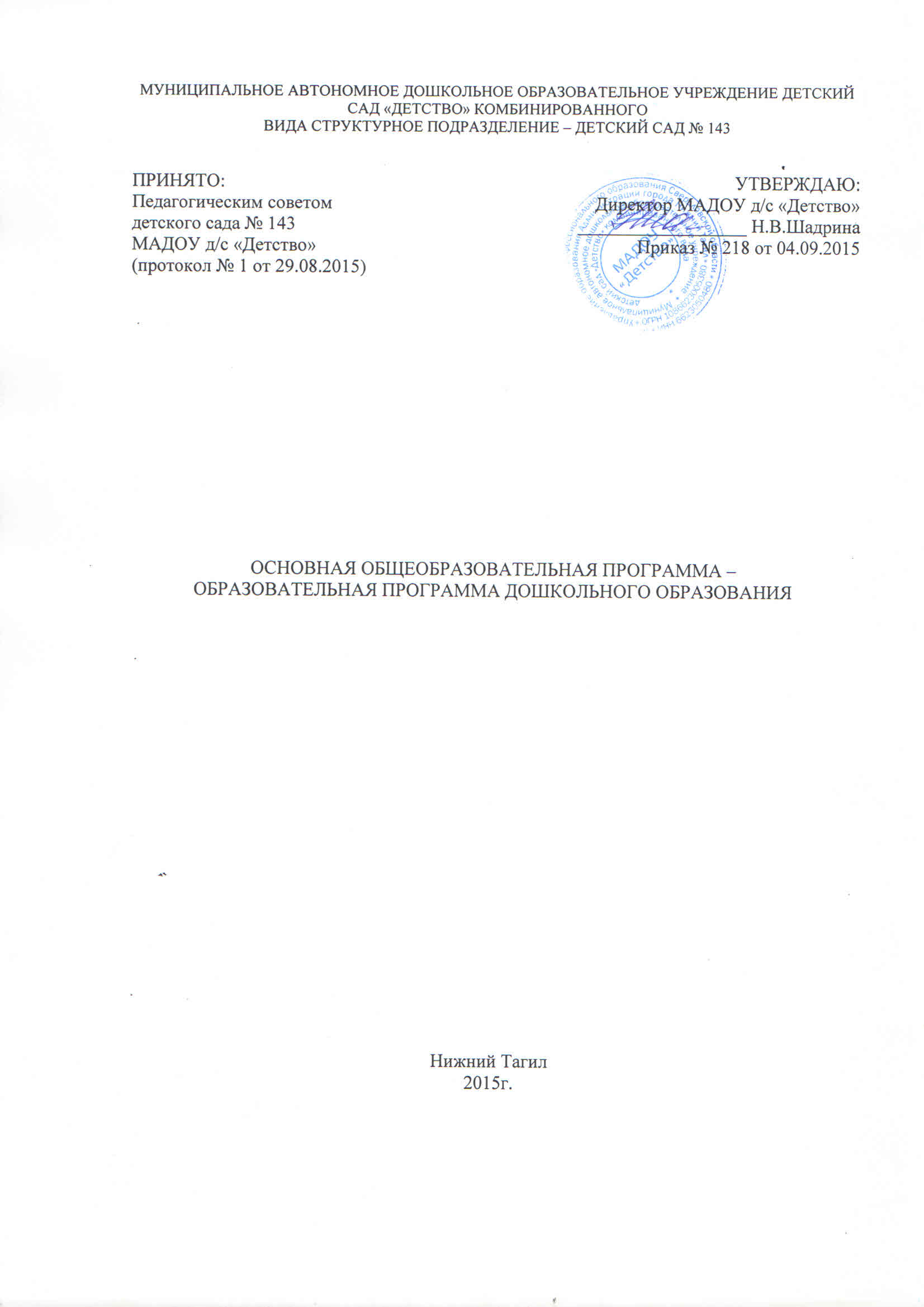 СодержаниеI. Целевой раздел1. Обязательная часть1.1. Пояснительная запискаОсновная общеобразовательная программа – образовательная программа дошкольного образования (далее ООП-ОПДО) Муниципального автономного дошкольного образовательного учреждения детский сад «Детство» комбинированного вида детского сада № 143 (далее - МАДОУ «Детство» д/с № 143) разработана на основании следующих документов:Федеральный закон от 29.12.2012 № 273-ФЗ «Об образовании в Российской Федерации»;Приказ Министерства образования и науки Российской Федерации (Минобрнауки России) от 30 августа . N . Москва «Об утверждении Порядка организации и осуществления образовательной деятельности по основным общеобразовательным программам - образовательным программам дошкольного образования».Санитарно-эпидемиологические требования и нормы СанПиН «Санитарно-эпидемиологические требования к устройству, содержанию и организации режима работы дошкольных образовательных организаций», утвержденными постановлением Главного государственного санитарного врача РФ от 15 мая 2013 г. № 26.2.4.1.3049-13.Федеральный государственный образовательный стандарт дошкольного образования (утвержден приказом Министерства образования и науки Российской Федерации от 17 октября 2013г. №1155).Комментарии к ФГОС дошкольного образования от 28 февраля 2014г. №08- 249 Департамента государственной политики в сфере общего образования Минобрнауки России. Приказ Минтруда России от 18.10.2013 N 544н «Об утверждении профессионального стандарта «Педагог (педагогическая деятельность в сфере дошкольного, начального общего, основного общего, среднего общего образования) (воспитатель, учитель)». Примерная основная образовательная программа дошкольного образования. (Одобрена решением федерального учебно-методического объединения по общему образованию, протокол от 20.05.2015 г. № 2/15)Лицензия на право введения образовательной деятельности № 15119 от 10 февраля 2012 года.Устав Муниципального автономного дошкольного образовательного учреждения детского сада «Детство» комбинированного вида.В Программе учтены концептуальные положения, используемые в образовательной программе дошкольного образования «Детство» под руководством Т.И. Бабаевой, А.Г. Гогоберидзе, З.А. Михайловой.В программе учитываются особенности дошкольной образовательной организации, возрастные особенности контингента детей; образовательные потребности и запросы воспитанников, семьи.ООП-ОПДО МАДОУ «Детство» д/с № 143 в соответствии с ПООП направлена на создание социальной ситуации развития дошкольников, социальных и материальных условий, открывающих возможности позитивной социализации ребенка, формирования у него доверия к миру, к людям и к себе, его личностного и познавательного развития, развития инициативы и творческих способностей посредством культуро-сообразных и соответствующих возрасту видов деятельности в сотрудничестве со взрослыми и другими детьми, а также на обеспечение здоровья и безопасности детей.На основе ООП-ОПДО МАДОУ «Детство» д/с № 143 на разных возрастных этапах развития и социализации дошкольников конструируется мотивирующая образовательная среда. Содержание Программы в соответствии с требованиями Стандарта и ПООП включает три основных раздела – целевой, содержательный и организационный.Целевой раздел Программы определяет ее цели и задачи, принципы и подходы к формированию Программы, планируемые результаты ее освоения в виде целевых ориентиров. Содержательный раздел Программы включает описание образовательной деятельности в соответствии с направлениями развития ребенка в пяти образовательных областях – социально-коммуникативной, познавательной, речевой, художественно-эстетической, физической.Программа определяет примерное содержание образовательных областей с учетом возрастных и индивидуальных особенностей детей в различных видах деятельности, таких как:– игровая (сюжетно-ролевая игра, игра с правилами и другие виды игры), – коммуникативная (общение и взаимодействие со взрослыми и другими детьми), – познавательно-исследовательская (исследование и познание природного и социального миров в процессе наблюдения и взаимодействия с ними), а также такими видами активности ребенка, как:– восприятие художественной литературы и фольклора, – самообслуживание и элементарный бытовой труд (в помещении и на улице),– конструирование из разного материала, включая конструкторы, модули, бумагу, природный и иной материал, – изобразительная (рисование, лепка, аппликация),– музыкальная (восприятие и понимание смысла музыкальных произведений, пение, музыкально-ритмические движения, игры на детских музыкальных инструментах),– двигательная (овладение основными движениями) формы активности ребенка.Содержательный раздел Программы включает описание коррекционно-развивающей работы, обеспечивающей адаптацию и интеграцию детей с ограниченными возможностями здоровья в общество.Организационный раздел Программы описывает систему условий реализации образовательной деятельности, необходимых для достижения целей Программы, планируемых результатов ее освоения в виде целевых ориентиров, а также особенности организации образовательной деятельности, а именно описание: – психолого-педагогических, кадровых, материально-технических и финансовых условий,– особенностей организации развивающей предметно-пространственной среды, – особенностей образовательной деятельности разных видов и культурных практик,– способов и направлений поддержки детской инициативы, – особенностей взаимодействия педагогического коллектива с семьями дошкольников, – особенностей разработки режима дня и формирования распорядка дня с учетом возрастных и индивидуальных особенностей детей, их специальных образовательных потребностей.Объем обязательной части основной образовательной программы составляет не менее 60% от ее общего объема. Объем части основной образовательной программы, формируемой участниками образовательных отношений, составляет не более 40% от ее общего объема. Сроки реализации ООП – ОПДО – с 2 до 7 лет.1.1.1. Цели и задачи реализации ПрограммыЦель программы: развитие ребенка через проектирование социальных ситуаций и развивающей предметно-пространственной среды, обеспечивающих формирование общей культуры, развитие физических, интеллектуальных, нравственных, эстетических и личностных качеств, формирование предпосылок учебной деятельности, сохранение и укрепление здоровья детей дошкольного возраста.Задачи программы: – охрана и укрепление физического и психического здоровья детей, в том числе их эмоционального благополучия;– обеспечение равных возможностей для полноценного развития каждого ребенка в период дошкольного детства независимо от места проживания, пола, нации, языка, социального статуса;– создание благоприятных условий развития детей в соответствии с их возрастными и индивидуальными особенностями, развитие способностей и творческого потенциала каждого ребенка как субъекта отношений с другими детьми, взрослыми и миром;– объединение обучения и воспитания в целостный образовательный процесс на основе духовно-нравственных и социокультурных ценностей, принятых в обществе правил и норм поведения в интересах человека, семьи, общества;– формирование общей культуры личности детей, развитие их социальных, нравственных, эстетических, интеллектуальных, физических качеств, инициативности, самостоятельности и ответственности ребенка, формирование предпосылок учебной деятельности;– формирование социокультурной среды, соответствующей возрастным и индивидуальным особенностям детей;– обеспечение психолого-педагогической поддержки семьи и повышение компетентности родителей (законных представителей) в вопросах развития и образования, охраны и укрепления здоровья детей;– обеспечение преемственности целей, задач и содержания дошкольного общего и начального общего образования;— приобщение ребенка к культуре своей страны и воспитание уважения к другим народам и культурам.1.1.2. Принципы и подходы к реализации программыВ основе данной программы лежат принципы соответствии со Стандартом и ПООП:В соответствии со Стандартом Программа построена на следующих принципах:1. Поддержка разнообразия детства. Современный мир характеризуется возрастающим многообразием и неопределенностью, отражающимися в самых разных аспектах жизни человека и общества. Многообразие социальных, личностных, культурных, языковых, этнических особенностей, религиозных и других общностей, ценностей и убеждений, мнений и способов их выражения, жизненных укладов особенно ярко проявляется в условиях Российской Федерации – государства с огромной территорией, разнообразными природными условиями, объединяющего многочисленные культуры, народы, этносы. Возрастающая мобильность в обществе, экономике, образовании, культуре требует от людей умения ориентироваться в этом мире разнообразия, способности сохранять свою идентичность и в то же время гибко, позитивно и конструктивно взаимодействовать с другими людьми, способности выбирать и уважать право выбора других ценностей и убеждений, мнений и способов их выражения. Принимая вызовы современного мира, Программа рассматривает разнообразие как ценность, образовательный ресурс и предполагает использование разнообразия для обогащения образовательного процесса. Организация выстраивает образовательную деятельность с учетом региональной специфики, социокультурной ситуации развития каждого ребенка, его возрастных и индивидуальных особенностей, ценностей, мнений и способов их выражения.2. Сохранение уникальности и самоценности детства как важного этапа в общем развитии человека. Самоценность детства – понимание детства как периода жизни значимого самого по себе, значимого тем, что происходит с ребенком сейчас, а не тем, что этот этап является подготовкой к последующей жизни. Этот принцип подразумевает полноценное проживание ребенком всех этапов детства (младенческого, раннего и дошкольного детства), обогащение (амплификацию) детского развития.3. Позитивная социализация ребенка предполагает, что освоение ребенком культурных норм, средств и способов деятельности, культурных образцов поведения и общения с другими людьми, приобщение к традициям семьи, общества, государства происходят в процессе сотрудничества со взрослыми и другими детьми, направленного на создание предпосылок к полноценной деятельности ребенка в изменяющемся мире.4. Личностно-развивающий и гуманистический характер взаимодействия взрослых (родителей (законных представителей), педагогических и иных работников Организации) и детей. Такой тип взаимодействия предполагает базовую ценностную ориентацию на достоинство каждого участника взаимодействия, уважение и безусловное принятие личности ребенка, доброжелательность, внимание к ребенку, его состоянию, настроению, потребностям, интересам. Личностно-развивающее взаимодействие является неотъемлемой составной частью социальной ситуации развития ребенка в организации, условием его эмоционального благополучия и полноценного развития. 5. Содействие и сотрудничество детей и взрослых, признание ребенка полноценным участником (субъектом) образовательных отношений. Этот принцип предполагает активное участие всех субъектов образовательных отношений – как детей, так и взрослых – в реализации программы. Каждый участник имеет возможность внести свой индивидуальный вклад в ход игры, занятия, проекта, обсуждения, в планирование образовательного процесса, может проявить инициативу. Принцип содействия предполагает диалогический характер коммуникации между всеми участниками образовательных отношений. Детям предоставляется возможность высказывать свои взгляды, свое мнение, занимать позицию и отстаивать ее, принимать решения и брать на себя ответственность в соответствии со своими возможностями. 6. Сотрудничество Организации с семьей. Сотрудничество, кооперация с семьей, открытость в отношении семьи, уважение семейных ценностей и традиций, их учет в образовательной работе являются важнейшим принципом образовательной программы. Сотрудники Организации должны знать об условиях жизни ребенка в семье, понимать проблемы, уважать ценности и традиции семей воспитанников. Программа предполагает разнообразные формы сотрудничества с семьей как в содержательном, так и в организационном планах. 7. Сетевое взаимодействие с организациями социализации, образования, охраны здоровья и другими партнерами, которые могут внести вклад в развитие и образование детей, а также использование ресурсов местного сообщества и вариативных программ дополнительного образования детей для обогащения детского развития. Программа предполагает, что Организация устанавливает партнерские отношения не только с семьями детей, но и с другими организациями и лицами, которые могут способствовать обогащению социального и/или культурного опыта детей, приобщению детей к национальным традициям (посещение театров, музеев, освоение программ дополнительного образования), к природе и истории родного края; содействовать проведению совместных проектов, экскурсий, праздников, посещению концертов, а также удовлетворению особых потребностей детей, оказанию психолого-педагогической и/или медицинской поддержки в случае необходимости (центры семейного консультирования и др.). 8. Индивидуализация дошкольного образования предполагает такое построение образовательной деятельности, которое открывает возможности для индивидуализации образовательного процесса, появления индивидуальной траектории развития каждого ребенка с характерными для данного ребенка спецификой и скоростью, учитывающей его интересы, мотивы, способности и возрастно-психологические особенности. При этом сам ребенок становится активным в выборе содержания своего образования, разных форм активности. Для реализации этого принципа необходимы регулярное наблюдение за развитием ребенка, сбор данных о нем, анализ его действий и поступков; помощь ребенку в сложной ситуации; предоставление ребенку возможности выбора в разных видах деятельности, акцентирование внимания на инициативности, самостоятельности и активности ребенка.9. Возрастная адекватность образования. Этот принцип предполагает подбор педагогом содержания и методов дошкольного образования в соответствии с возрастными особенностями детей. Важно использовать все специфические виды детской деятельности (игру, коммуникативную и познавательно-исследовательскую деятельность, творческую активность, обеспечивающую художественно-эстетическое развитие ребенка), опираясь на особенности возраста и задачи развития, которые должны быть решены в дошкольном возрасте. Деятельность педагога должна быть мотивирующей и соответствовать психологическим законам развития ребенка, учитывать его индивидуальные интересы, особенности и склонности.10. Развивающее вариативное образование. Этот принцип предполагает, что образовательное содержание предлагается ребенку через разные виды деятельности с учетом его актуальных и потенциальных возможностей усвоения этого содержания и совершения им тех или иных действий, с учетом его интересов, мотивов и способностей. Данный принцип предполагает работу педагога с ориентацией на зону ближайшего развития ребенка (Л.С. Выготский), что способствует развитию, расширению как явных, так и скрытых возможностей ребенка.11. Полнота содержания и интеграция отдельных образовательных областей. В соответствии со Стандартом Программа предполагает всестороннее социально-коммуникативное, познавательное, речевое, художественно-эстетическое и физическое развитие детей посредством различных видов детской активности. Деление Программы на образовательные области не означает, что каждая образовательная область осваивается ребенком по отдельности, в форме изолированных занятий по модели школьных предметов. Между отдельными разделами Программы существуют многообразные взаимосвязи: познавательное развитие тесно связано с речевым и социально-коммуникативным, художественно-эстетическое – с познавательным и речевым и т.п. Содержание образовательной деятельности в одной конкретной области тесно связано с другими областями. Такая организация образовательного процесса соответствует особенностям развития детей раннего и дошкольного возраста.12. Инвариантность ценностей и целей при вариативности средств реализации и достижения целей Программы. Стандарт и Программа задают инвариантные ценности и ориентиры, с учетом которых Организация должна разработать свою основную образовательную программу и которые для нее являются научно-методическими опорами в современном мире разнообразия и неопределенности. При этом Программа оставляет за Организацией право выбора способов их достижения, выбора образовательных программ, учитывающих многообразие конкретных социокультурных, географических, климатических условий реализации Программы, разнородность состава групп воспитанников, их особенностей и интересов, запросов родителей (законных представителей), интересов и предпочтений педагогов и т.п. Основные подходы к формированию Программы1. Переход от образовательной модели, основанной на комплексно-тематическом планировании, к интерактивной образовательной модели.2. Содержание Программы основывается на психолого-педагогической поддержке позитивной социализации и индивидуализации, развития личности детей дошкольного возраста. 3. В Программе определен комплекс основных характеристик предоставляемого дошкольного образования (объем, содержание, планируемые результаты). 4. Обязательная часть Программы основывается на комплексном подходе, обеспечивая развитие детей во всех пяти взаимодополняющих образовательных областях с учетом особых потребностей воспитанников. 5. Вариативная часть Программы предполагает углубленную работу в каком-либо направлении развития воспитанников. 1.1.3. Значимые для разработки и реализации Программы характеристики, в том числе характеристики особенностей развития детей раннего и дошкольного возрастаООП - ОПДО обеспечивает разностороннее развитие детей в возрасте от 2 до 7 лет с учетом их возрастных и индивидуальных особенностей по основным направлениям развития: социально-коммуникативному, познавательному, речевому, художественно-эстетическому и физическому.Принцип формирования групп в детском саду: одновозрастной.В детском саду функционирует 11 групп из них: 8 дошкольных, 3 группы раннего возраста. Посещает детский сад 254 ребенка из них: 209 детей дошкольного возраста, 45 детей раннего возраста.      Состояние психофизического здоровья контингента воспитанников в МАДОУ д/с «Детство» д/с № 143Информация о родителях в детском саду МАДОУ д/с «Детство» д/с № 143Характеристики особенностей развития детей раннего и дошкольного возрастаВозрастная характеристика детей 2-3 летФизическое развитие Дети владеют основными жизненно важными движениями (ходьба, бег, лазание, действия с предметами), сидят на корточках, спрыгивают с нижней ступеньки.Социально-личностное развитиеУ 2 летних детей наблюдается устойчивое эмоциональное состояние. Для них характерны яркие эмоциональные реакции, связанные с непосредственными желаниями ребенка. Проявления агрессии бывают редко, проявляется эмоциональный механизм сопереживания, сочувствия, радости. Все дети называют себя по имени, употребляют местоимение «я» и дают себе первичную самооценку – «я хороший», «я сам». Для детей 3-х летнего возраста характерна неосознанность мотивов, импульсивность и зависимость чувств и желаний от ситуации. Дети легко заражаются эмоциональным состоянием сверстников. Однако в этом возрасте начинает складываться и произвольность поведения. У детей к 3 годам появляются чувство гордости и стыда, начинают формироваться элементы сознания, связанные с идентификацией с именем и полом. Ранний возраст завершается кризисом 3-х лет. Кризис часто сопровождается рядом отрицательных проявлений: упрямство, негативизм, нарушение общения со взрослыми и др.Игра носит процессуальный характер, главное в ней - действия. Дети уже спокойно играют рядом с другими детьми, но моменты общей игры кратковременны. Они совершаются с игровыми предметами, приближенными к реальности. Появляются действия с предметами - заместителями. Для детей 3х летнего возраста игра рядом. В игре дети выполняют отдельные игровые действия, носящие условный характер. Роль осуществляется фактически, но не называется. Сюжет игры - цепочка из 2х действий; воображаемую ситуацию удерживает взрослый.  Познавательно-речевое развитиеВ ходе совместной со взрослыми предметной деятельности продолжает развиваться понимание речи. Слово отделяется от ситуации и приобретает самостоятельное значение. Возрастает количество понимаемых слов. Интенсивно развивается активная речь детей. К 3-м годам они осваивают основные грамматические структуры, пытаются строить простые предложения, в разговоре со взрослым используют практически все части речи. Активный словарь достигает 1000-1500 слов. К концу 3-го года жизни речь становится средством общения ребенка со сверстниками, дети воспринимают все звуки родного языка, но произносят их с большими искажениями.В сфере познавательного развития восприятие окружающего мира - чувственное - имеет для детей решающее значение. Они воспринимают мир всеми органами чувств, но воспринимают целостные вещи, а не отдельные сенсорные свойства. Возникает взаимодействие в работе разных органов чувств. Зрение и осязание начинают взаимодействовать при восприятии формы, величины и пространственных отношений. Слух и речедвигательные системы начинают взаимодействовать при восприятии и различении речи. Постепенно учитывается острота зрения и возрастает способность к различению цветов. Внимание детей непроизвольно. Ребенок просто не понимает, что значит заставить себя быть внимательным, т.е. произвольно направлять и удерживать свое внимание на каком-либо объекте. Устойчивость внимания ребенка зависит от его интереса к объекту. Направить на что-либо внимание ребенка путем словесного указания - очень трудно. Детям сложно немедленно выполнять просьбы. Объем внимания ребенка очень невелик - один предмет. Память проявляется главным образом в узнавании воспринимающихся ранее вещей и событий. Преднамеренного запоминания нет, но при этом запоминаю то, что им понравилось, что они с интересом слушали или за чем наблюдали. Ребенок запоминает то, что запомнилось само. Основной формой мышления становится наглядно-действенная. Художественно-эстетическое развитие В этом возрасте наиболее доступными видами изобразительной деятельности является рисование и лепка. Ребенок уже способен сформулировать намерение изобразить какой-либо предмет. Но, естественно, сначала у него ничего не получается: рука не слушается. Основные изображения: линии, штрихи, округлые предметы. Типичным является изображение человека в виде «головонога» - и отходящих от нее линий. В музыкальной деятельности у ребенка возникает интерес и желание слушать музыку, выполнять простейшие музыкально-ритмические и танцевальные движения. Ребенок вместе со взрослым способен подпевать элементарные музыкальные фразы.Возрастная характеристика, контингента детей 3-4 лет.Физическое развитие  3-хлетний ребенок владеет основными жизненно важными движениями (ходьба, бег, лазание, действия с предметами). Возникает интерес к определению соответствия движений образцу. Дети испытывают свои силы в более сложных видах деятельности, но вместе с тем им свойственно неумение соизмерять свои силы со своими возможностями.Моторика выполнения движений характеризуется более или менее точным воспроизведением структуры движения, его фаз, направления и т.д. К 4-м годам ребенок может без остановки пройти по гимнастической скамейке, руки в стороны; ударять мяч об пол и ловить его двумя руками (3 раза подряд); перекладывать по одному мелкие предметы (пуговицы, горошины и т.п. – всего 20 шт.) с поверхности стола в небольшую коробку (правой рукой).Начинает развиваться самооценка при выполнении физических упражнений, при этом дети ориентируются в значительной мере на оценку воспитателя.3-4-х летний ребенок владеет элементарными гигиеническими навыками самообслуживания (самостоятельно и правильно моет руки с мылом после прогулки, игр, туалета; аккуратно пользуется туалетом: туалетной бумагой, не забывает спускать воду из бачка для слива; при приеме пищи пользуется ложкой, салфеткой; умеет пользоваться носовым платком; может самостоятельно устранить беспорядок в одежде, прическе, пользуясь зеркалом, расческой).Социально-личностное развитиеК трем годам ребенок достигает определенного уровня социальной компетентности: он проявляет интерес к другому человеку, испытывает доверие к нему, стремится к общению и взаимодействию со взрослыми и сверстниками. У ребенка возникают личные симпатии, которые проявляются в желании поделиться игрушкой, оказать помощь, утешить. Ребенок испытывает повышенную потребность в эмоциональном контакте со взрослыми, ярко выражает свои чувства - радость, огорчение, страх, удивление, удовольствие и др. Для налаживания контактов с другими людьми использует речевые и неречевые (взгляды, мимика, жесты, выразительные позы и движения) способы общения. Осознает свою половую принадлежность («Я мальчик», «Я девочка»). Фундаментальная характеристика ребенка трех лет - самостоятельность («Я сам», «Я могу»). Он активно заявляет о своем желании быть, как взрослые (самому есть, одеваться), включаться в настоящие дела (мыть посуду, стирать, делать покупки и т.п.)». Взаимодействие и общение детей четвертого года жизни имеют поверхностный характер, отличаются ситуативностью, неустойчивостью, кратковременностью, чаще всего инициируются взрослым.Для детей 3х летнего возраста характерна игра рядом. В игре дети выполняют отдельные игровые действия, носящие условный характер. Роль осуществляется фактически, но не называется. Сюжет игры - цепочка из 2х действий; воображаемую ситуацию удерживает взрослый. К 4м годам дети могут объединяться по 2-3 человека, для разыгрывания простейших сюжетно-ролевых игр. Игровые действия взаимосвязаны, имеют четкий ролевой характер. Роль называется, по ходу игры дети могут менять роль. Игровая цепочка состоит из 3-4 взаимосвязанных действий. Дети самостоятельно удерживают воображаемую ситуацию.Познавательно-речевое развитие Общение ребенка в этом возрасте ситуативно, инициируется взрослым, неустойчиво, кратковременно. Осознает свою половую принадлежность. Возникает новая форма общения со взрослым – общение на познавательные темы, которое сначала включено в совместную со взрослым познавательную деятельность.Уникальность речевого развития детей в этом возрасте состоит в том, что в этот период ребенок обладает повышенной чувствительностью к языку, его звуковой и смысловой стороне. В младшем дошкольном возрасте осуществляется переход от исключительного господства ситуативной (понятной только в конкретной обстановке) речи к использованию и ситуативной, и контекстной (свободной от наглядной ситуации) речи. Овладение родным языком характеризуется использованием основных грамматических категорий (согласование, употребление их по числу, времени и т.д., хотя отдельные ошибки допускаются) и словаря разговорной речи. Возможны дефекты звукопроизношения.В развитии познавательной сферы расширяются и качественно изменяются способы и средства ориентировки ребенка в окружающей обстановке. Ребенок активно использует по назначению некоторые бытовые предметы, игрушки, предметы-заместители и словесные обозначения объектов в быту, игре, общении. Формируются качественно новые свойства сенсорных процессов: ощущение и восприятие. В практической деятельности ребенок учитывает свойства предметов и их назначение: знает название 3-4 цветов и 2-3 форм; может выбрать из 3-х предметов разных по величине «самый большой». Рассматривая новые предметы (растения, камни и т.п.) ребенок не ограничивается простым зрительным ознакомлением, а переходит к осязательному, слуховому и обонятельному восприятию. Важную роль начинают играть образы памяти. Память и внимание ребенка носит непроизвольный, пассивный характер. По просьбе взрослого ребенок может запомнить не менее 2-3 слов и 5-6 названий предметов. К 4-м годам способен запомнить значительные отрывки из любимых произведений.. Рассматривая объекты, ребенок выделяет один, наиболее яркий признак предмета, и ориентируясь на него, оценивает предмет в целом. Его интересуют результаты действия, а сам процесс достижения еще не умеет прослеживать.Конструктивная деятельность в 3-4 года ограничивается возведением несложных построек по образцу (из 2-3 частей) и по замыслу. Ребенок может заниматься, не отрываясь, увлекательным для него деятельностью в течение 5 минут. Художественно-эстетическое развитие  Ребенок с удовольствием знакомится с элементарными средствами выразительности (цвет, звук, форма, движения, жесты), проявляется интерес к произведениям народного и классического искусства, к литературе (стихи, песенки, потешки), к исполнению и слушанию музыкальных произведений.Изобразительная деятельность ребенка зависит от его представлений о предмете. В 3-4 года они только начинают формироваться. Графические образы бедны, предметны, схематичны. У одних дошкольников в изображении отсутствуют детали, у других рисунки могут быть более детализированы. Замысел меняется по ходу изображения. Дети уже могут использовать цвет. Большое значение для развития моторики в этом возрасте имеет лепка. Ребенок может вылепить под руководством взрослого простые предметы. В 3-4 года из-за недостаточного развития мелких мышц руки, дети не работают с ножницами, апплицируют из готовых геометрических фигур. Ребенок способен выкладывать и наклеивать элементы декоративного узора и предметного схематичного изображения из 2-4 основных частей.В музыкально-ритмической деятельности ребенок 3-4 лет испытывает желание слушать музыку и производить естественные движения под звучащую музыку. К 4 годам овладевает элементарными певческими навыками несложных музыкальных произведений. Ребенок хорошо перевоплощается в образ зайчика, медведя, лисы, петушка и т.п. в движениях, особенно под плясовую мелодию. Приобретает элементарные навыки подыгрывания на детских ударных музыкальных инструментах (барабан, металлофон). Закладываются основы для развития музыкально-ритмических и художественных способностей. Возрастная характеристика, контингента детей 4-5 летК пяти годам складывается «психологический портрет» личности, в котором важная роль принадлежит компетентности, в особенности интеллектуальной (это возраст «почемучек»), а также креативности.Физическое развитие В этом возрасте продолжается рост всех органов и систем, сохраняется потребность в движении. Двигательная активность становится целенаправленной, отвечает индивидуальному опыту и интересу, движения становятся осмысленными, мотивированными и управляемыми. Сохраняется высокая эмоциональная значимость процесса деятельности для ребенка, неспособность завершить ее по первому требованию. Появляется способность к регуляции двигательной активности. У детей появляется интерес к познанию себя, своего тела, его строения, возможностей. У детей возникает потребность действовать совместно, быстро, ловко, в едином для всех детей темпе; соблюдать определенные интервалы во время передвижения в разных построениях, быть ведущим. Уровень функциональных возможностей повышается.Позитивные изменения наблюдаются в развитии моторики. Дошкольники лучше удерживают равновесие перешагивая через небольшие преграды., нанизывает бусины (20 шт.) средней величины (или пуговицы) на толстую леску.В 4-5 лет у детей совершенствуются культурно-гигиенические навыки (хорошо освоен алгоритм умывания, одевания, приема пищи): они аккуратны во время еды, умеют правильно надевать обувь, убирают на место свою одежду, игрушки, книги. В элементарном самообслуживании (одевание, раздевание, умывание и др.) проявляется самостоятельность ребенка. Социально-личностное развитие К 5 годам у детей возрастает интерес и потребность в общении, особенно со сверстниками, осознание своего положения среди них. Ребенок приобретает способы взаимодействия с другими людьми. Использует речь и другие средства общения для удовлетворения разнообразных потребностей. Лучше ориентируется в человеческих отношениях: способен заметить эмоциональное состояние близкого взрослого, сверстника, проявить внимание и сочувствие. У детей формируется потребность в уважении со стороны взрослого, для них оказывается чрезвычайно важной его похвала. Это приводит к их повышенной обидчивости на замечания. Повышенная обидчивость представляет собой возрастной феномен. Совершенствуется умение пользоваться установленными формами вежливого обращения.В игровой деятельности появляются ролевые взаимодействия. Они указывают на то, что дошкольники начинают отделять себя от принятой роли. В процессе игры роли могут меняться. В этом возрасте начинают появляться постоянные партнеры по игре. В общую игру может вовлекаться от двух до пяти детей, а продолжительность совместных игр составляет в среднем 15-20 мин.Ребенок начитает регулировать свое поведение в соответствии с принятыми в обществе нормами; умеет довести начатое дело до конца (соорудить конструкцию, убрать игрушки, правила игры и т. п.) - проявление произвольности.У детей начинает формироваться способность контролировать свои эмоции в движении, чему способствует освоение ими языка эмоций (гаммы переживаний, настроений). Эмоциональность пятилетнего ребенка отличается многообразием способов выражения своих чувств: радости, грусти, огорчения, удовольствия. Ребенок способен проявить сочувствие, сопереживание, которое лежит в основе нравственных поступков.К 5-ти годам в элементарном выполнении отдельных поручений (дежурство по столовой, уход за растениями и животными) проявляется самостоятельность.Познавательно-речевое развитие Изменяется содержание общения ребенка и взрослого. Оно выходит за пределы конкретной ситуации, в которой оказывается ребенок. Ведущим становится познавательный мотив. Информация, которую ребенок получает в процессе общения, может быть сложной и трудной для понимания, но она вызывает интерес. В речевом развитии детей 4-5 лет улучшается произношение звуков (кроме сонорных) и дикция. Речь становится предметом активности детей. Они удачно имитируют голоса животных, интонационно выделяют речь тех или иных персонажей. Интерес вызывают ритмическая структура речи, рифмы. Развивается грамматическая сторона речи. Дети занимаются словотворчеством на основе грамматических правил. Речь детей при взаимодействии друг с другом носит ситуативный характер, а при общении со взрослым становится внеситуативной.В познавательном развитии 4-5 летних детей характерна высокая мыслительная активность. 5-ти летние «почемучки» интересуются причинно-следственными связями в разных сферах жизни (изменения в живой и неживой природе, происхождение человека), профессиональной деятельностью взрослых и др., то есть начинает формироваться представление о различных сторонах окружающего мира. К 5-ти годам более развитым становится восприятие. Дети оказываются способными назвать форму на которую похож тот или иной предмет. Они могут вычленять в сложных объектах простые формы и из простых форм воссоздавать сложные объекты. Дети способны упорядочить группы предметов по сенсорному признаку – величине, цвету; выделить такие параметры, как высота, длина и ширина. Совершенствуется ориентация в пространстве. Возрастает объем памяти. Дети запоминают до 7-8 названий предметов. Начинает складываться произвольное запоминание: дети способны принять задачу на запоминание, помнят поручения взрослых, могут выучить небольшое стихотворение и т.д. Начинает развиваться образное мышление. Дети оказываются способными использовать простыне схематизированные изображения для решения несложных задач. Увеличивается устойчивость внимания. Ребенку оказывается доступной сосредоточенная деятельность в течение 15-20 минут.Усложняется конструирование. Постройки могут включать 5-6 деталей. Формируются навыки конструирования по собственному замыслу, а также планирование последовательности действий.Художественно-эстетическое развитие На пятом году жизни ребенок осознаннее воспринимает произведения художественно-изобразительно-музыкального творчества, легко устанавливает простые причинные связи в сюжете, композиции и т.п., эмоционально откликается на отраженные в произведении искусства действия, поступки, события, соотносит увиденное со своими представлениями о красивом, радостном, печальном, злом и т.д. У ребенка появляется желание делиться своими впечатлениями от встреч с искусством, со взрослыми и сверстниками. Продолжает развиваться воображение. Формируются такие его особенности, как оригинальность и произвольность. Дети могут самостоятельно придумать небольшую сказку на заданную тему.Значительное развитие получает изобразительная деятельность. Рисунки становятся предметным и детализированным. В этом возрасте дети рисуют предметы прямоугольной, овальной формы, простые изображения животных. Дети могут своевременно насыщать ворс кисти краской, промывать по окончании работы. Графическое изображение человека характеризуется наличием туловища, глаз, рта, носа, волос, иногда одежды и ее деталей. Дети могут вырезать ножницами по прямой, диагонали, к 5 годам овладевают приемами вырезывания предметов круглой и овальной формы. Лепят предметы круглой, овальной, цилиндрической формы, простейших животных, рыб, птиц.К 5-ти годам ребенок выполняет элементарные танцевальные движения (пружинка, подскоки, кружение и т.д.). Может петь протяжно, при этом вместе начинать и заканчивать пение. Развитию исполнительской деятельности способствует доминирование в данном возрасте продуктивной мотивации (спеть песню, станцевать танец, сыграть на инструменте). Дети делают первые попытки творчества.Возрастная характеристика, контингента детей 5-6 летФизическое развитие Продолжается процесс окостенения скелета ребенка. Дошкольник более совершенно овладевает различными видами движений. Тело приобретает заметную устойчивость. Дети к 6 годам уже могут совершать пешие прогулки, но на небольшие расстояния. Шестилетние дети значительно точнее выбирают движения, которые им надо выполнить. У них обычно отсутствуют лишние движения, которые наблюдаются у детей 3-5 лет. В период с 5 до 6 лет ребенок постепенно начинает адекватно оценивать результаты своего участия в играх соревновательного характера. Удовлетворение полученным результатом к 6 годам начинает доставлять ребенку радость, способствует эмоциональному благополучию и поддерживает положительное отношение к себе («я хороший, ловкий» и т.д.). Уже начинают наблюдаться различия в движениях мальчиков и девочек (у мальчиков - более прерывистые, у девочек – мягкие, плавные).К 6 годам совершенствуется развитие мелкой моторики пальцев рук. Некоторые дети могут продеть шнурок в ботинок и завязать бантиком.В старшем возрасте продолжают совершенствоваться культурно-гигиенические навыки: умеет одеться в соответствии с условиями погоды, выполняет основные правила личной гигиены, соблюдает правила приема пищи, проявляет навыки самостоятельности. Полезные привычки способствуют усвоению основ здорового образа жизни.Познавательно-речевое развитие Общение детей выражается в свободном диалоге со сверстниками и взрослыми, выражении своих чувств и намерений с помощью речевых и неречевых (жестовых, мимических, пантомимических) средств. Продолжает совершенствоваться речь, в том числе ее звуковая сторона. Дети могут правильно воспроизводить шипящие, свистящие и сонорные звуки. Развивается фонематический слух, интонационная выразительность речи при чтении стихов в сюжетно-ролевой игре и в повседневной жизни. Совершенствуется грамматический строй речи. Дети используют все части речи, активно занимаются словотворчеством. Богаче становится лексика: активно используются синонимы и антонимы. Развивается связная речь: дети могут пересказывать, рассказывать по картинке, передавая не только главное, но и детали.В познавательной деятельности продолжает совершенствоваться восприятие цвета, формы и величины, строения предметов; представления детей систематизируются. Дети называют не только основные цвета и их оттенки, но и промежуточные цветовые оттенки; форму прямоугольников, овалов, треугольников. К 6-ти годам дети легко выстраивают в ряд – по возрастанию или убыванию – до десяти предметов разных по величине. Однако дошкольники испытывают трудности при анализе пространственного положения объектов, если сталкиваются с несоответствием формы и их пространственного расположения. В старшем дошкольном возрасте продолжает развиваться образное мышление. Дети способны не только решить задачу в наглядном плане, но и совершить преобразования объекта. Продолжают совершенствоваться обобщения, что является основой словесно-логического мышления. 5-6 лет - это возраст творческого воображения. Дети самостоятельно могут сочинить оригинальные правдоподобные истории. Наблюдается переход от непроизвольного к произвольному вниманию.Конструирование характеризуется умением анализировать условия, в которых протекает эта деятельность. Дети используют и называют различные детали деревянного конструктора. Могут заменять детали постройки в зависимости от имеющегося материала. Овладевают обобщенным способом обследования образца. Конструктивная деятельность может осуществляться на основе схемы, по замыслу и по условиям. Дети могут конструировать из бумаги, складывая ее в несколько раз (2,4,6 сгибов); из природного материала.Социально-личностное развитие Дети проявляют высокую познавательную активность. Ребенок нуждается в содержательных контактах со сверстниками. Их речевые контакты становятся все более длительными и активными. Дети самостоятельно объединяются в небольшие группы на основе взаимных симпатий. В этом возрасте дети имеют дифференцированное представление о совей гендерной принадлежности по существенным признакам (женские и мужские качества, особенности проявления чувств).Ярко проявляет интерес к игре.В игровой деятельности дети шестого года жизни уже могут распределять роди до начала игры и строят свое поведение, придерживаясь роли. Игровое взаимодействие сопровождается речью, соответствующей и по содержанию, и интонационно взятой роли. Речь, сопровождающая реальные отношения детей, отличается от ролевой речи. При распределении ролей могут возникать конфликты, связанные с субординацией ролевого поведения. Наблюдается организация игрового пространства, в котором выделяются смысловой «центр» и «периферия». В игре дети часто пытаются контролировать друг друга - указывают, как должен вести себя тот или иной персонаж.Ребенок пытается сравнивать ярко выраженные эмоциональные состояния, видеть проявления эмоционального состояния в выражениях, жестах, интонации голоса. Проявляет интерес к поступкам сверстников. В трудовой деятельности освоенные ранее виды детского труда выполняются качественно, быстро, осознанно. Активно развиваются планирование и самооценивание трудовой деятельности.Художественно-эстетическое развитие В изобразительной деятельности 5-6 летний ребенок свободно может изображать предметы круглой, овальной, прямоугольной формы, состоящих из частей разной формы и соединений разных линий. Расширяются представления о цвете (знают основные цвета и оттенки, самостоятельно может приготовить розовый и голубой цвет). Старший возраст – это возраст активного рисования. Рисунки могут быть самыми разнообразными по содержанию: это жизненные впечатления детей, иллюстрации к фильмам и книгам, воображаемые ситуации. Обычно рисунки представляют собой схематичные изображения различных объектов, но могут отличаться оригинальностью композиционного решения. Изображение человека становится более детализированным и пропорциональным. По рисунку можно судить о половой принадлежности и эмоциональном состоянии изображенного человека. Рисунки отдельных детей отличаются оригинальностью, креативностью. В лепке детям не представляется трудности создать более сложное по форме изображение. Дети успешно справляются с вырезыванием предметов прямоугольной и круглой формы разных пропорций.Старших дошкольников отличает яркая эмоциональная реакция на музыку. Появляется интонационно-мелодическая ориентация музыкального восприятия. Дошкольники могут петь без напряжения, плавно, отчетливо произнося слова; свободно выполняют танцевальные движения: полуприседания с выставлением ноги на пятку, поочередное выбрасывание ног вперед в прыжке и т.д. Могут импровизировать, сочинять мелодию на заданную тему. Формируются первоначальные представления о жанрах и видах музыки.Возрастная характеристика, контингента детей 6-7 летФизическое развитие К 7 годам скелет ребенка становится более крепким, поэтому он может выполнять различные движения, которые требуют гибкости, упругости, силы. Его тело приобретает заметную устойчивость, чему способствует усиленный рост ног. Ноги и руки становятся более выносливыми, ловкими, подвижными. В этом возрасте дети уже могут совершать довольно длительные прогулки, долго бегать, выполнять сложные физические упражнения.У семилетних детей отсутствуют лишние движения. Ребята уже самостоятельно, без специальных указаний взрослого, могут выполнить ряд движений в определенной последовательности, контролируя их, изменяя (произвольная регуляция движений).Ребенок уже способен достаточно адекватно оценивать результаты своего участия в подвижных и спортивных играх соревновательного характера. Удовлетворение полученным результатом доставляет ребенку радость и поддерживает положительное отношение к себе и своей команде («мы выиграли, мы сильнее»).Имеет представление о своем физическом облике (высокий, толстый, худой, маленький и т.п.) и здоровье, заботиться о нем. Владеет культурно-гигиеническими навыками и понимает их необходимость.Социально-личностное развитиеК семи годам у ребенка ярко проявляется уверенность в себе и чувство собственного достоинства, умение отстаивать свою позицию в совместной деятельности. Семилетний ребенок способен к волевой регуляции поведения, преодолению непосредственных желаний, если они противоречат установленным нормам, данному слову, обещанию. Способен проявлять волевые усилия в ситуациях выбора между «можно» и «нельзя», «хочу» и «должен». Проявляет настойчивость, терпение, умение преодолевать трудности. Может сдерживать себя, высказывать просьбы, предложения, несогласие в социально приемлемой форме. Произвольность поведения — один из важнейших показателей психологической готовности к школе.Самостоятельность ребенка проявляется в способности без помощи взрослого решать различные задачи, которые возникают в повседневной жизни (самообслуживание, уход за растениями и животными, создание среды для самодеятельной игры, пользование простыми безопасными приборами — включение освещения, телевизора, проигрывателя и т.п.). В сюжетно-ролевых играх дети 7-го года жизни начинают осваивать сложные взаимодействия людей, отражающих характерные значимые жизненные ситуации, например, свадьбу, болезнь и т.п. Игровые действия становятся более сложными, обретают особый смысл, который не всегда открывается взрослому. Игровое пространство усложняется. В нем может быть несколько центров, каждый из которых поддерживает свою сюжетную линию. При этом дети способны отслеживать поведение партнеров по всему игровому пространству и менять свое поведение в зависимости от места в нем (например, ребенок обращается к продавцу не просто как покупатель/, а как покупатель-мама). Если логика игры требует появления новой роли, то ребенок может по ходу игры взять на себя новую роль, сохранив при этом роль, взятую ранее.Семилетний ребенок умеет заметить изменения настроения взрослого и сверстника, учесть желания других людей; способен к установлению устойчивых контактов со сверстниками. Ребенок семи лет отличается большим богатством и глубиной переживаний, разнообразием их проявлений и в то же время большей сдержанностью эмоций. Ему свойственно «эмоциональное предвосхищение» — предчувствие собственных переживаний и переживаний других людей, связанных с результатами тех или иных действий и поступков («Если я подарю маме свой рисунок, она очень обрадуется»).Познавательно-речевое развитие Происходит активное развитие диалогической речи. Диалог детей приобретает характер скоординированных предметных и речевых действий. В недрах диалогического общения старших дошкольников зарождается и формируется новая форма речи - монолог. Дошкольник внимательно слушает рассказы родителей, что у них произошло на работе, живо интересуется тем, как они познакомились, при встрече с незнакомыми людьми спрашивают, кто это, есть ли у них дети и т.п. У детей продолжает развиваться речь: ее звуковая сторона, грамматический строй, лексика. Развивается связная речь. В высказываниях детей отражаются как расширяющийся словарь, так и характер обобщений, формирующихся в этом возрасте. Дети начинают активно употреблять обобщающие существительные, синонимы, антонимы, прилагательные и т.д. Познавательные процессы претерпевают качественные изменения; развивается произвольность действий. Наряду с наглядно-образным мышлением появляются элементы словесно-логического мышления. Продолжают развиваться навыки обобщения и рассуждения, но они еще в значительной степени ограничиваются наглядными признаками ситуации. Продолжает развиваться воображение, однако часто приходится констатировать снижение развития воображения в этом возрасте в сравнении со старшей группой. Это можно объяснить различными влияниями, в том числе средств массовой информации, приводящими к стереотипности детских образов. Внимание становится произвольным, в некоторых видах деятельности время произвольного сосредоточения достигает 30 минут. У детей появляется особы интерес к печатному слову, математическим отношениям. Они с удовольствием узнают буквы, овладевают звуковым анализом слова, счетом и пересчетом отдельных предметов.К 7 годам дети в значительной степени освоили конструирование из строительного материала. Они свободно владеют обобщенными способами анализа как изображений, так и построек. Свободные постройки становятся симметричными и пропорциональными. Дети точно представляют себе последовательность, в которой будет осуществляться постройка. В этом возрасте дети уже могут освоить сложные формы сложения из листа бумаги и придумывать собственные. Усложняется конструирование из природного материала.Художественно-эстетическое развитиеВ изобразительной деятельности детей 6-7 лет рисунки приобретают более детализированный характер, обогащается их цветовая гамма. Более явными становятся различия между рисунками мальчиков и девочек. Мальчики охотно изображают технику, космос, военные действия; девочки обычно рисуют женские образы: принцесс, балерин, и т.д. Часто встречаются бытовые сюжеты: мама и дочка, комната и т.п. При правильном подходе у детей формируются художественно-творческие способности в изобразительной деятельности. Изображение человека становится еще более детализированным и пропорциональным. Появляются пальцы на руках, глаза, рот, нос, брови, подбородок. Одежда может быть украшена различными деталями. Предметы, которые дети лепят и вырезывают, имеют различную форму, цвет, строение, по-разному расположены в пространстве. Вместе с тем могут к 7-ми годам передать конкретные свойства предмета с натуры. Семилетнего ребенка характеризует активная деятельностная позиция, готовность к спонтанным решениям, любопытство, постоянные вопросы к взрослому, способность к речевому комментированию процесса и результата собственной деятельности, стойкая мотивация достижений, развитое воображение. Процесс создания продукта носит творческий поисковый характер: ребенок ищет разные способы решения одной и той же задачи. Ребенок семи лет достаточно адекватно оценивает результаты своей деятельности по сравнению с другими детьми, что приводит к становлению представлений о себе и своих возможностях.Значительно обогащается индивидуальная интерпретация музыки. Ребенок определяет к какому жанру принадлежит прослушанное произведение. Чисто и выразительно поет, правильно передавая мелодию (ускоряя, замедляя). Дошкольник может самостоятельно придумать и показать танцевальное или ритмическое движение.Кадровый потенциалДетский сад полностью укомплектован кадрами. Коллектив ДОУ составляет 61 человек. Образовательную деятельность в детских садах МАДОУ «Детство» обеспечивают: старший воспитатель, 23 воспитателя, учитель-логопед, 2 музыкальных руководителя, 2 инструктора по физической культуре.В 2014 - 2015 году отмечены 2 педагога Почетными грамота Управления образов и Почетными грамотами Министерства образования Свердловской области 1 педагог, и 1 педагог - Почетной грамотой Министерства РФ По ФГОС ДО прошли курсы повышения квалификации за период с 2014 по 2015 год 29 педагогических и руководящих работников, что составляет 96,6% от общего количества педагогических и руководящих работников МАДОУ «Детство».Особенности осуществления образовательного процессаКлиматические особенности: Для климатических условий Среднего Урала характерна холодная зима (t = - 30˚); сухое жаркое лето (t=+30◦); короткий весенний период. Процесс воспитания и развития в детском саду является непрерывным, график образовательного процесса составляется в соответствии с выделением двух периодов:- холодный период: учебный год (сентябрь-май), составляется определенный режим дня и расписание организованной образовательной деятельности на адекватных для детей видах деятельности; - летний период (июнь-август), для которого составлен иной режим дня. Культурно-исторические особенности: Нижний Тагил - город с высокоразвитой сферой культуры. В значительной мере это обусловлено глубокими историческими корнями. История нашего города неразрывно связана с деятельностью известной русской промышленной династией Демидовых. Представители этой династии в течение двух столетий активно участвовали в технологическом, культурном и торговом обмене между Россией и Западной Европой. Нижний Тагил не только крупный индустриальный центр Урала, это город большой истории и самобытной культуры, представленной всеми направлениями культурной деятельности.- музеи города: Нижнетагильский музей-заповедник «Горнозаводской Урал», Нижнетагильский музей изобразительных искусств, Музей боевой славы металлургов, Музей пожарного дела.- театры города: театр кукол, драматический театр им. Д.Н. Мамина-Сибиряка, театры Дзержинского района - это Муниципальный молодежный театр, Дворец культуры им. Окунева;- городская детская библиотека № 8;- досуговая сеть: Дзержинский дворец детского и юношеского творчества, Дворец культуры им. Окунева; СК «Спутник»; «Станция юных техников» Дзержинского района.Детский сад № 143 активно сотрудничает со всеми культурными и досуговыми центрами, 50% детей посещают спортивные секции и кружки. Географические особенности: город расположен на восточном склоне Уральских гор, в 20—25 км от условной границы Европы и Азии на высоте 200 м над уровнем моря. Площадь города Нижний Тагил 298,47 км², а площадь городского округа (с 1 апреля 2008 года, после присоединения к Нижнетагильскому городскому округу 22 посёлков и деревень) составляет 4108 км².В процессе образовательной деятельности происходит знакомство детей с особенностями, традициями Уральских гор, города Нижнего Тагила.Воспитание и обучение в детском саду носит светский, общедоступный характер и ведется на русском языке.Организация образовательной среды, направленной на обеспечение краеведческого образования, осуществляется с учетом реализации принципа культуросообразности, предусматривающего становление различных сфер самосознания ребенка на основе культуры своего народа, ближайшего социального окружения, на познании историко-географических, этнических особенностей Свердловской области, с учетом национальных ценностей и традиций семьи.МАДОУ д/с «Детство» находится в Дзержинском районе города Нижний Тагил. Дзержинский район – это район с развитой промышленностью, с населением 122 тысячи жителей, что по численности проживающих соответствует среднему городу в России. Градообразующим предприятием района является АО «Уралвагонзавод», коллектив которого 30 тысяч человек. 67% родителей воспитанников МАДОУ «детство» - это работники АО НПК «Уралвагонзавод».МАДОУ д/с «Детство» детский сад № 143 расположен в Алтайском микрорайоне на обособленном земельном участке и удалено от магистральных улиц, промышленных, коммунальных предприятий и гаражей.Планируемые результаты освоения программы Целевые ориентирыРезультаты освоения программы представлены в виде целевых ориентиров дошкольного образования, которые представляют собой социально-нормативные возрастные характеристики возможных достижений ребенка на этапе завершения уровня дошкольного образования.Целевые ориентиры в раннем возрастеК трем годам ребенок: интересуется окружающими предметами, активно действует с ними, исследует их свойства, экспериментирует. Использует специфические, культурно фиксированные предметные действия, знает назначение бытовых предметов (ложки, расчески, карандаша и пр.) и умеет пользоваться ими. Проявляет настойчивость в достижении результата своих действий;  стремится к общению и воспринимает смыслы в различных ситуациях общения со взрослыми, активно подражает им в движениях и действиях, умеет действовать согласованно;  владеет активной и пассивной речью: понимает речь взрослых, может обращаться с вопросами и просьбами, знает названия окружающих предметов и игрушек; проявляет интерес к сверстникам; наблюдает за их действиями и подражает им.  Взаимодействие с ровесниками окрашено яркими эмоциями;  в короткой игре воспроизводит действия взрослого, впервые осуществляя игровые замещения; проявляет самостоятельность в бытовых и игровых действиях. Владеет простейшими навыками самообслуживания;  любит слушать стихи, песни, короткие сказки, рассматривать картинки, двигаться под музыку. Проявляет живой эмоциональный отклик на эстетические впечатления. Охотно включается в продуктивные виды деятельности (изобразительную деятельность, конструирование и др.); с удовольствием двигается – ходит, бегает в разных направлениях, стремится осваивать различные виды движения (подпрыгивание, лазанье, перешагивание и пр.).Целевые ориентиры на этапе завершения освоения ПрограммыК семи годам: ребенок овладевает основными культурными способами деятельности, проявляет инициативу и самостоятельность в игре, общении, конструировании и других видах детской активности. Способен выбирать себе род занятий, участников по совместной деятельности; ребенок положительно относится к миру, другим людям и самому себе, обладает чувством собственного достоинства. Активно взаимодействует со сверстниками и взрослыми, участвует в совместных играх. Способен договариваться, учитывать интересы и чувства других, сопереживать неудачам и радоваться успехам других, адекватно проявляет свои чувства, в том числе чувство веры в себя, старается разрешать конфликты; ребенок обладает воображением, которое реализуется в разных видах деятельности и прежде всего в игре. Ребенок владеет разными формами и видами игры, различает условную и реальную ситуации, следует игровым правилам;  ребенок достаточно хорошо владеет устной речью, может высказывать свои мысли и желания, использовать речь для выражения своих мыслей, чувств и желаний, построения речевого высказывания в ситуации общения, может выделять звуки в словах, у ребенка складываются предпосылки грамотности; у ребенка развита крупная и мелкая моторика. Он подвижен, вынослив, владеет основными произвольными движениями, может контролировать свои движения и управлять ими;  ребенок способен к волевым усилиям, может следовать социальным нормам поведения и правилам в разных видах деятельности, во взаимоотношениях со взрослыми и сверстниками, может соблюдать правила безопасного поведения и личной гигиены;  ребенок проявляет любознательность, задает вопросы взрослым и сверстникам, интересуется причинно-следственными связями, пытается самостоятельно придумывать объяснения явлениям природы и поступкам людей. Склонен наблюдать, экспериментировать, строить смысловую картину окружающей реальности, обладает начальными знаниями о себе, о природном и социальном мире, в котором он живет. Знаком с произведениями детской литературы, обладает элементарными представлениями из области живой природы, естествознания, математики, истории и т.п. Способен к принятию собственных решений, опираясь на свои знания и умения в различных видах деятельности.Степень реального развития этих характеристик и способности ребенка их проявлять к моменту перехода на следующий уровень образования могут существенно варьировать у разных детей в силу различий в условиях жизни и индивидуальных особенностей развития конкретного ребенка.Программа строится на основе общих закономерностей развития личности детей дошкольного возраста с учетом сенситивных периодов в развитии.Дети с различными недостатками в физическом и/или психическом развитии могут иметь качественно неоднородные уровни речевого, познавательного и социального развития личности. Поэтому целевые ориентиры основной образовательной программы Организации, реализуемой с участием детей с ограниченными возможностями здоровья (далее - ОВЗ), должны учитывать не только возраст ребенка, но и уровень развития его личности, степень выраженности различных нарушений, а также индивидуально-типологические особенности развития ребенка.Оценивание качества образовательной деятельности, осуществляемой Организацией по Программе, представляет собой важную составную часть данной образовательной деятельности, направленную на ее усовершенствование. Концептуальные основания такой оценки определяются требованиями Федерального закона «Об образовании в Российской Федерации», а также Федерального государственного образовательного стандарта дошкольного образования, в котором определены государственные гарантии качества образования. Оценивание качества, т. е. оценивание соответствия образовательной деятельности, реализуемой Организацией, заданным требованиям Стандарта и Программы в дошкольном образовании направлено в первую очередь на оценивание созданных Организацией условий в процессе образовательной деятельности.Система оценки образовательной деятельности, предусмотренная Программой, предполагает оценивание качества условий образовательной деятельности, обеспечиваемых Организаций, включая психолого-педагогические, кадровые, материально-технические, финансовые, информационно-методические, управление Организацией и т. д..Программой не предусматривается оценивание качества образовательной деятельности Организации на основе достижения детьми планируемых результатов освоения Программы.Целевые ориентиры, представленные в Программе:не подлежат непосредственной оценке;не являются непосредственным основанием оценки как итогового, так и промежуточного уровня развития детей; не являются основанием для их формального сравнения с реальными достижениями детей;не являются основой объективной оценки соответствия установленным требованиям образовательной деятельности и подготовки детей; не являются непосредственным основанием при оценке качества образования. Программой предусмотрена система мониторинга динамики развития детей, динамики их образовательных достижений, основанная на методе наблюдения и включающая:– педагогические наблюдения, педагогическую диагностику, связанную с оценкой эффективности педагогических действий с целью их дальнейшей оптимизации;– детские портфолио, фиксирующие достижения ребенка в ходе образовательной деятельности; – карты развития ребенка; – различные шкалы индивидуального развития. Основополагающим методом педагогической диагностики является наблюдение. Причем важно осуществлять наблюдение при: - организованной деятельности в режимные моменты, - самостоятельной деятельности воспитанников; -свободной продуктивной, двигательной или спонтанной игровой деятельности воспитанников; - непосредственно образовательной деятельности. Однако при необходимости педагог может применять и иные исследовательские методы, уместные для осуществления педагогической диагностики в дошкольном образовании (беседа, поручения, создание педагогических ситуаций и др.). Педагогическая диагностика не предполагает специально созданных мероприятий, которые могут привести к нарушению режима и переутомлению детей. Педагогическая диагностика не предполагает жестких временных рамок, так как это противоречит сути мониторинга, возрастным особенностям воспитанников, а также содержанию ФГОС ДО.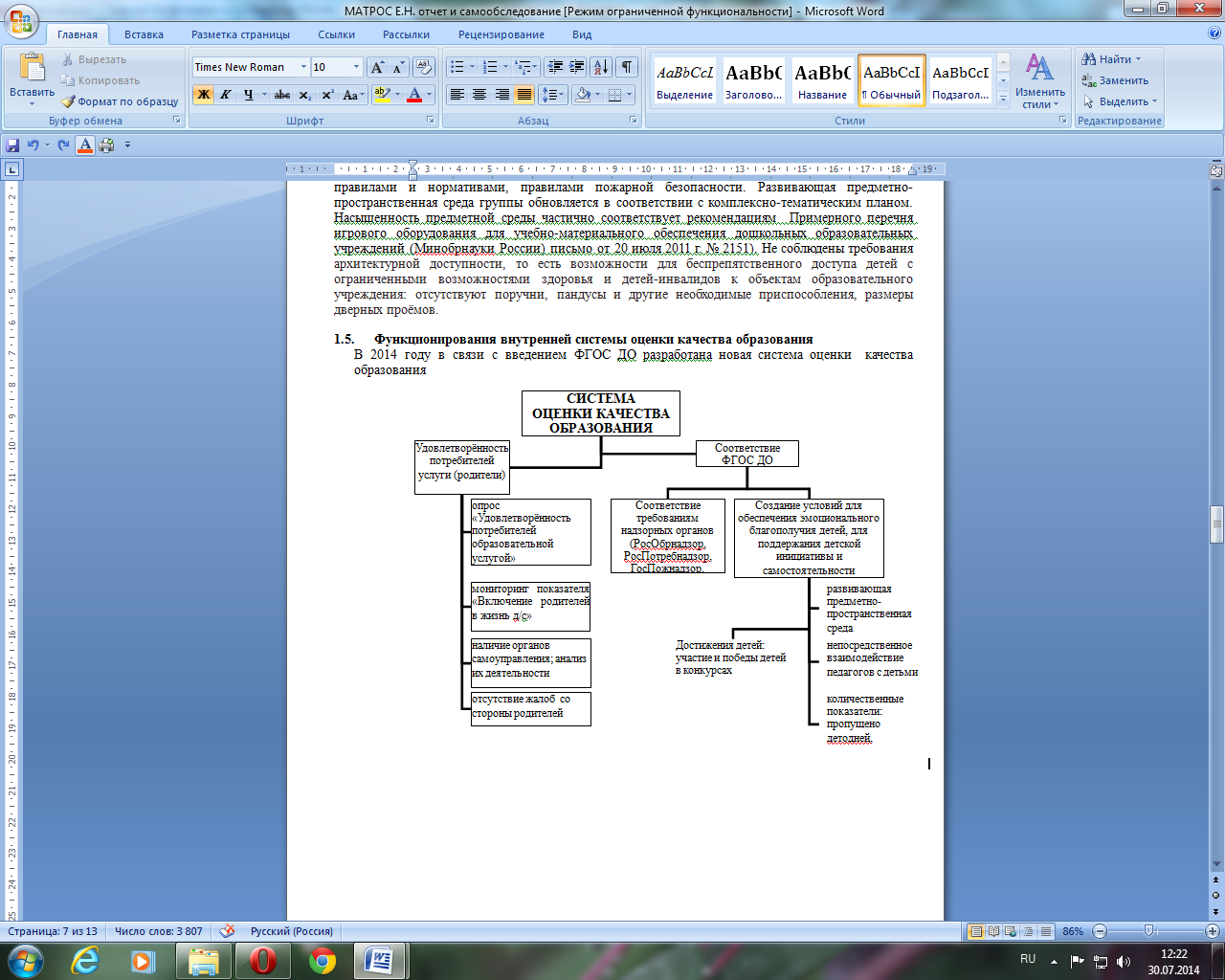 Часть, формируемая участниками образовательных отношений1.2. Пояснительная запискаВ части, формируемой участниками образовательных отношений выбраны следующие парциальные программы:- «Ладушки» - технология всестороннего музыкального воспитания и образования детей дошкольного возраста. Авторы И. Каплунова, И. Новоскольцева.- «Безопасность» Н.Н. Авдеева, Р.Б. Стеркина. Программа предполагает решение важнейшей социально-педагогической задачи - воспитания у ребенка навыков адекватного поведения в различных неожиданных ситуациях. Программа содержит комплекс материалов, обеспечивающих стимулирование в дошкольном детстве самостоятельности и ответственности за свое поведение.- «Азбука общения: Развитие личности ребенка, навыков общения со взрослыми и сверстниками»  Шипицына Л.М. , Защиринская О.В. , Воронова А.П. , Нилова Т.А. Предлагаемая программа «Азбука общения» — это новый разносторонний теоретический и практический психолого-педагогический курс для развития навыков межличностного взаимодействия детей от 3 до 6 лет со сверстниками и взрослыми.Программа должна убедить детей в том, что только они сами, их собственные мысли, чувства и действия, способность оценить других, понять и выразить себя через общение являются путем к успеху в жизни, к возможности завоевать сердца людей. - «Лего конструирование в детском саду». Фешина Е.В. Пособие поможет развить в детях инициативность, самостоятельность, наблюдательность, любознательность, находчивость, умение работать в коллективе.- «Сказочные лабиринты игры» Воскобович В.В., Харько Т.Г.,  представляет собой методическое сопровождение к развивающим играм Воскобовича.Основным принципом педагогической технологии является развитие детей в игре, с помощью которой реально выстраивается почти весь процесс обучения ребенка-дошкольника.«Сказочные лабиринты игры» - это форма взаимодействия взрослого и ребенка через реализацию определенного сюжета сказок Фиолетового Леса. Сказки Фиолетового Леса содержат сюжеты с чудесными превращениями, приключениями забавных персонажей и одновременно занимательными вопросами, проблемными задачами, упражнениями на моделирование и преобразование предметов.- «Воображаем, размышляем, творим…» Сидорчук Т.А., А.В. Корзун.Триз – педагогика – направление, которое раскрывает сущность, цели, задачи процесса воспитания и обучения и основано на теории решения изобретательских задач.1.2.1. Цели и задачи реализации парциальных программЦель программы «Ладушки»: воспитание у детей чуткости, восприимчивости к прекрасному, дружеского отношения к окружающему миру, эмоциональной отзывчивости. Задачи: - обучать детей восприятию музыкальных образов; - познакомить с многообразием музыкальных форм и жанров; - развивать коммуникативные способности, умение общаться друг с другом; - воспитывать у детей интерес к русской народно-традиционной и мировой культуре.Цель программы «Безопасность» — сформировать у ребенка навыки разумного поведения, научить адекватно вести себя в опасных ситуациях дома и на улице, в городском транс порте, при общении с незнакомыми людьми, взаимодействии с пожароопасными и другими предметами, животными и ядовитыми растениями; способствовать становлению основ экологической культуры, приобщению к здоровому образу жизни.Цель программы «Азбука общения»: Знания, полученные детьми на занятиях, дадут им представление об искусстве человеческих взаимоотношений. Благодаря специально разработанным играм и упражнениям у детей сформируются эмоционально-мотивационные установки по отношению к себе, окружающим, сверстникам и взрослым людям. Они приобретут навыки, умения и опыт, необходимые для адекватного поведения в обществе, способствующего наилучшему развитию личности ребенка и подготовки его к жизниЦель методического пособия «Лего конструирование в детском саду»: развитие конструкторских способностей детей, эстетического вкуса, формирование познавательной и исследовательской активности, стремления к умственной деятельности.Развивать у дошкольников интерес к моделированию и конструированию, формировать интерес к инженерии, стимулировать детское научно-техническое творчество.Формировать умение передавать особенности предмета посредством Лего конструктора.Развивать чувства симметричности и эстетичности цветового решения построек.Совершенствовать коммуникативные навыки при работе в паре, коллективе, распределении обязанностей, умение объяснять.Развивать мелкую моторику, познавательно-исследовательскую активность детей.Формировать стремление к самостоятельному творческому поиску.Развивать математические представления детей дошкольного возраста.Выявить и обеспечить дальнейшее развитие одаренности талантливым детям, обладающим нестандартным мышлением, способностями к конструктивной деятельности.Задачи программы «Сказочные лабиринты игры»:1. Развитие у ребенка познавательного интереса, желания и потребности узнать новое ;2. Развитие наблюдательности, исследовательского подхода к явлениям и объектам окружающей действительности; 3. Развитие воображения, креативности мышления (умения гибко, оригинально мыслить, видеть обыкновенный предмет под новым углом зрения); 4. Гармоничное, сбалансированное развитие у детей эмоционально-образного и логического начал; 5. Формирование базисных представлений (об окружающем мире, математических), речевых умений;6. Построение образовательной деятельности, способствующей интеллектуально-творческому развитию детей в игре.Цель  программы «Воображаем, размышляем, творим…» -овладение детьми технологиями работы с новыми знаниями, формирование у них навыков исследовательской деятельности, способности самостоятельно получать  недостающую для решения проблем информацию.1.2.2. Значимые для разработки и реализации Программы характеристики,в том числе характеристики особенностей развития детей раннего и дошкольного возраста- у 45% детей объем словаря соответствует возрастной норме, дети безошибочно используют нужный звук во всех видах речи, усвоили простейшие формы фонетического анализа слов;- 48% детей правильно изменяют и согласовывают слова в предложении, с легкостью образовывают трудные грамматические формы существительных, прилагательных, глаголов, с легкостью вступают в диалог, четко формулируя свои мысли;- у 10% детей связная речь достаточно последовательна, но не всегда развернута, при составлении рассказа по серии картинок испытывают затруднения в подборе подходящих слов; для составления пересказа требуются наводящие вопросы, наглядность.- 58 % детей свободно выражают свои мысли, чувства и желания, отображают свои впечатления и представления об окружающем мире, проявляют инициативу в деятельности, делают самостоятельные умозаключения; - 68 % детей эмоционально отзывчивы, общительны друг с другом, самостоятельно реализовывают поставленные задачи в творческой деятельности, имеют устойчивый познавательный интерес;- 78% детей повысился интерес к пению, дети чаще стали использовать песенный материал в самостоятельной деятельности; - 66% детей поют выразительно, легким, подвижным звуком, берут дыхание перед началом пения и между музыкальными фразами, не поднимая плеч, отчетливо произносят слова, пропевая гласные звуки, отчетливо произносят согласные звуки в конце слов, слаженно, все вместе начинают и заканчивают песню с инструментальным сопровождением и без него; - 68% детей узнают знакомые музыкальные произведения, эмоционально откликаются на звуковысотное движение мелодии, чувствуют ритм, прохлопывют его в ладоши и исполняют ритмический рисунок на музыкальных инструментах, двигаются ритмично в соответствии с характером музыки, в умеренном и быстром темпе, ускоряя или замедляя темп, самостоятельно меняя движения в соответствии с двухчастной и трехчастной формой музыки.- 74% детей способны создавать художественные образы, используя различные средства выразительности, у них имеется достаточный объем знаний о видах и жанрах изобразительного искусства, сформирован интерес к творческой деятельности, дети имеют практические умения, свободно владеют техническими навыками; - 52% детей проявляют способность к высказыванию эстетических суждений, рефлексии продуктов своей деятельности; - 43% детей проявляют креативность, самостоятельность в создании и реализации художественного замысла.1.2.3. Планируемые результаты освоения программыПланируемые результаты освоения программы «Ладушки»Вторая младшая группа:-Развивается музыкальное мышление (осознание эмоционального содержания музыки). Накапливается опыт восприятия произведений мировой музыкальной культуры. Выражают свои музыкальные впечатления в исполнительской и творческой деятельности. Узнавать знакомые музыкальные произведения и песни.-Умеют менять движения соответственно двух частной формы музыки и силе звучания (громко –тихо). Выполнять образные движения (идѐт медведь, крадѐтся кошка и т.д.) Реагировать на начало звучания музыки и еѐ окончание. Самостоятельно двигаться в соответствии со спокойным и бодрым характером музыки. -Выполняют танцевальные движения: прямой галоп, движения в паре, притопывание попеременно ногами и одной ногой, пружинка. Выполняют движения с предметами (платочки, флажки, ленточки).-Поют, не отставая, не опережая друг друга. Поют протяжно, чѐтко произнося слова. Замечают изменения в звучании мелодии. Различают звуки по высоте (в пределах октавы, септимы), тембр 2 –3 музыкальных инструментов.-Знают музыкальные инструменты: барабан, металлофон, ложки, бубен, треугольник, погремушка.Средняя группа-Проявляется интерес к музыке, развиваются музыкально – эстетические потребности, начало вкуса. Дают оценку музыке(эмоциональной, словесной). Развивается творческое воображение (образные высказывания о музыке). Внимательно, слушают музыкальное произведение, чувствуя его характер. Узнают музыкальное произведение по музыкальному отрывку. -Различают звуки (регистры) по высоте. Поют протяжно, подвижно, чѐтко произносят слова. Чисто интонируют мелодию песни, вместе начинают и заканчивают пение.-Выполняют движения отвечающие характеру музыки, самостоятельно меняя их в соответствии с двух частной формой музыкального произведения. Выполняют танцевальные движения: пружинку, поскоки, движения парами по кругу, кружатся по одному и парах, притопы и пере топы, выставление каблучка, носочка.-Проявляют интерес к музицированию. Умеют играть на металлофоне на одном или двух звуках, играют в шумовом оркестре на различных инструментах (деревянные ложки, бубны, треугольники, трещотки, коробочки и т.д.).-Развивают творческую активность детей, умеют инсценировать совместно с воспитателем песни, игровые образы.Старшая группаМузыкально-ритмические движения:-Уметь различать двух частную неконтрастную музыку-Самостоятельно менять движения по частям и музыкальным фразам-Уметь энергично ходить, легко бегать, ритмично прыгать, выполнять различные махи руками и выбрасывание ног, кружиться под руку, выполнять «ковырялочку», притопы.-Уметь использовать знакомые движения в творческих плясках, оценивать качество выполняемых движений. Развитие чувства ритма, музицирование:-Дети должны узнавать песню, выложенную графически-Самостоятельно выложить и сыграть ритмический рисунок, изобразить ритмически свое имя.-Исполнять простейшие импровизации на музыкальных инструментах.Слушание музыки:-Усвоить понятие «жанровая музыка» и определять на слух танец, марш, песню.-Различать трехчастную контрастную и неконтрастную музыку.-Уметь охарактеризовать музыкальное произведение по динамике, тембровой окраске, ритму, темпу.-Уметь отображать свои впечатления в рисунке.Пение:-Узнавать знакомые песни по вступлению, по мелодии.-Петь эмоционально, выразительно, передавая характер песни.-Петь согласованно, всем вместе, подгруппами, по цепочке, соло, дуэтом.-Уметь слушать вступление и начинать петь сразу после его окончания.-Петь, соблюдая ритмический рисунок песни.-Петь с динамическими оттенками.-Правильно брать дыхание.Подготовительная группаМузыкально-ритмические движения:-Уметь различать трех частную неконтрастную музыку-Самостоятельно менять движения по частям и музыкальным фразам-Уметь энергично ходить, легко бегать, ритмично прыгать, выполнять различные махи руками и выбрасывание ног, кружиться под руку, выполнять «ковырялочку», притопы.-Уметь использовать знакомые движения в творческих плясках, оценивать качество выполняемых движений.Развитие чувства ритма, музицирование:-Хорошо чувствовать ритм и уметь прохлопать его.-Проиграть любое музыкальное произведение с заданным ритмическим рисунком.-Уметь считывать ритмические рисунки с паузами.-Играть в ансамбле на 2 –3 голоса, выдерживая свой ритмический рисунок.Слушание музыки:-Различать народную и авторскую музыку. Узнавать по фрагменту любое произведение из «Времен года» Чайковского.-Должны иметь представление о том, что такое балет и опера, кто такой композитор-Хорошо различать двух и трех частную форму произведения.-Эмоционально воспринимать музыку и откликаться на нее.-Уметь словесно выразить свое отношение к музыке, уметь фантазировать, музицировать на муз инструментах.-Различать звучание русских народных инструментов и симфонического оркестраПение:-Петь выразительно, легким звуком.-Уметь петь а капелла, в хоре, соло, в сопровождении детского оркестра.-Активно проявлять себя в инсценировании песен.-Петь эмоционально, передавая характер мелодии.-Узнавать песню не только по вступлению но и по фрагмент.Целевые ориентиры программы «Безопасность»-Расширение знаний детей по краеведению, возрастание интереса к родному краю, его достопримечательностям-Воспитание любви и чувства гордости за малую Родину, бережного отношения к родному поселку, краю-Развитие у дошкольников познавательной активности, исследовательских умений и навыков, навыков проектной деятельности-Повышение активной гражданской позиции семей дошкольников, увеличение количества активных участников общественной жизни поселка-Рост профессионального мастерства педагогического коллектива в вопросах воспитания у дошкольников патриотизма и любви к малой Родине.Целевые ориентиры методического пособия «Лего конструирование в детском саду»Формирование конструкторских умений и навыков детей.Воспитание творческой личности.Развитие речи, коммуникативных умений, математических представлений детей.Развитие одаренных, талантливых детей, обладающих нестандартным мышлением, имеющих способности к конструкторской деятельности.II. Содержательный раздел2.1. Обязательная часть2.1.1. Содержание образовательной деятельности по образовательным областям: «Социально - коммуникативное развитие»; «Познавательное развитие»; «Речевое развитие»; «Художественно-эстетическое развитие»; «Физическое развитие»Образовательная область «Социально-коммуникативное развитие»Образовательная область «Социально-коммуникативное развитие» направлена на усвоение норм и ценностей, принятых в обществе, включая моральные и нравственные ценности; развитие общения и взаимодействия ребенка со сверстниками, с взрослыми; становление самостоятельности, целенаправленности и саморегуляции собственных действий; развитие социального и эмоционального интеллекта, эмоциональной отзывчивости, сопереживания, формирование готовности к совместной деятельности со сверстниками, формирование уважительного отношения и чувства принадлежности к своей семье и к сообществу детей и взрослых в детском саду; формирование позитивных установок к различным видам труда и творчества; формирование основ безопасного поведения в быту, социуме, природе.Основные направления реализации образовательной области «Социально-коммуникативное развитие»:развитие игровой деятельности детей с целью освоения различных социальных ролей;формирование основ безопасного поведения в быту, социуме, природе;патриотическое воспитание детей дошкольного возраста;развитие ценностного отношения к труду.Основная цель - позитивная социализация детей дошкольного возраста, приобщение детей к социокультурным нормам, традициям семьи, общества, государства.Ранний возраст (с 2-3 лет)Задачи образовательной деятельности:1. Способствовать благоприятной адаптации детей к детскому саду, поддерживать эмоционально-положительное состояние детей.2. Развивать игровой опыт каждого ребенка, помогая детям отражать в игре представления об окружающей действительности.3. Поддерживать доброжелательные взаимоотношения детей, развивать эмоциональную отзывчивость, привлекать к конкретным действиям помощи, заботы, участия (пожалеть, помочь, ласково обратиться).4. Формировать элементарные представления о людях (взрослые, дети), об их внешнем виде, действиях, одежде, о некоторых ярко выраженных эмоциональных состояниях (радость, веселье, слезы), о семье и детском саде.5. Способствовать становлению первичных представлений ребенка о себе, о своем возрасте, поле, о родителях и членах семьи. Развивать самостоятельность, уверенность, ориентацию на одобряемое взрослым поведение.Содержание образовательной деятельности:Люди (взрослые и дети). Узнавание имен мальчиков и девочек в группе. Определение детьми особенностей внешнего вида мальчиков и девочек, их одежды, прически, предпочитаемые игрушки. Отличие взрослых и детей в жизни и на картинках. Показ и называние основных частей тела и лица человека, его действия. Различение и называние действий взрослых. Определение ярко выраженных эмоциональных состояний, которые воспитатель называет словом и подчеркнуто демонстрирует мимикой, жестами, интонацией голоса. Повторение за воспитателем слов, обозначающих эмоциональное состояние, узнавание на картинках.Семья. Рассматривание картинок, изображающих семью — детей и родителей. Узнавание членов семьи, называние их, понимание заботы родителей о детях.Детский сад. Узнавание своей группы, воспитателей. Ориентировки в помещении группы. Понимание правил «можно», «нельзя». По показу и напоминанию взрослого здороваются, прощаются, говорят «спасибо», «пожалуйста». Проявление внимание к словам и указаниям воспитателя, действуют по его примеру и показу. Участие вместе с воспитателем и детьми в общих подвижных, музыкальных, сюжетных и хороводных играх.Труд. Представление о простых предметах своей одежды (названия), назначении их, способах надевания (колготок, маечек, футболок, штанишек). Наблюдение за процессами труда взрослых по обслуживанию детей, что расширяет их кругозор. Называние определенных действий, которые взрослый помогает ребенку выстроить в определенной последовательности.Вторая младшая группа (3-4 года)Задачи образовательной деятельности:1. Способствовать установлению положительных контактов между детьми, основанных на общих интересах к действиям с игрушками, предметами и взаимной симпатии.2. Развивать эмоциональную отзывчивость, любовь к родителям, привязанность и доверие к воспитателю.3. Помогать детям в освоении способов взаимодействия со сверстниками в игре, в повседневном общении и бытовой деятельности (спокойно играть рядом, обмениваться игрушками, объединяться в парной игре, вместе рассматривать картинки, наблюдать за домашними животными и пр.).4. Постепенно приучать детей к выполнению элементарных правил культуры поведения в детском саду.Содержание образовательной деятельности:Эмоции. Понимание и различение отдельных ярко выраженных эмоциональных состояний людей (радость, веселье, слезы, гнев). Учет их в общении при поддержке, побуждении или показе взрослого: пожалеть, угостить, ласково обратиться.Взаимоотношения. Представление о действиях и поступках взрослых и детей, в которых проявляются доброе отношение и забота о людях, членах семьи, а также о животных, растениях. Освоение простых способов общения и взаимодействия: обращаться к детям по именам, договариваться о совместных действиях («давай кормить кукол»), вступать в парное общение. Участие в совместных игровых и бытовых действиях с воспитателем, готовность отвечать на его вопросы, действовать согласованно, учитывать советы и предложения педагога.Культура поведения, общения с взрослыми и сверстниками. Представление об элементарных правилах культуры поведения, упражнение в их выполнении (здороваться, прощаться, благодарить). Понимание, что у всех детей равные права на игрушки, что в детском саду мальчики и девочки относятся друг к другу доброжелательно, делятся игрушками, не обижают друг друга.Семья. Представление о семье, членах семьи, их отношениях (родители и дети любят друг друга, заботятся друг о друге). Отвечать на вопросы о своей семье, о радостных семейных событиях.Развитие ценностного отношения к трудуЗадачи образовательной деятельности:1. Развивать интерес к труду взрослых в детском саду и в семье, представления о конкретных видах хозяйственно-бытового труда, направленных на заботу о детях (мытье посуды, уборка помещений детского сада и участка и пр.).2. Воспитывать бережное отношение к предметам и игрушкам как результатам труда взрослых.3. Приобщать детей к самообслуживанию (одевание, раздевание, умывание), способствовать развитию самостоятельности, уверенности, положительной самооценки.Содержание образовательной деятельности:Труд взрослых. Первоначальные представления о том, что предметы делаются людьми (на примере создания воспитателем разнообразных предметов для детских игр из разных материалов разными инструментами). Совместно со взрослым устанавливать взаимосвязь «цель — результат» в труде. В процессе наблюдения формирование первоначальных представлений о хозяйственно-бытовом труде взрослых дома и в детском саду; знакомство с действиями мытья посуды, пола, вытирания пыли, подметания дорожек.Самообслуживание. Освоение отдельных действий, затем — процессов самообслуживания, связанных с одеванием, умыванием, уходом за своим внешним видом, поведением за столом во время приема пищи. Приучение к соблюдению порядка (не сорить, убирать игрушки и строительный материал на место, быть опрятным).Формирование основ безопасного поведения в быту, социуме, природеЗадачи образовательной деятельности1. Развивать интерес к правилам безопасного поведения.2.Обогащать представления о правилах безопасного пользования предметами.3. Формировать осторожное и осмотрительное отношение к потенциально опасным для человека ситуациям.Содержание образовательной деятельности:Освоение представлений об элементарных правилах безопасного обращения с игрушками и предметами в игре, за столом, во время одевания, в общении с детьми (не разговаривать с полным ртом, не размахивать вилкой, не брать в рот мелкие предметы, не засовывать их в нос или уши и т.д.). В природе: не подходить к бездомным животным, не пугать их, не мять цветы, без разрешения старших не есть ягоды, листья растений и пр. Без разрешения воспитателя и родителей не покидать участок детского сада.Средняя группа (4-5 лет)Дошкольник входит в мир социальных отношенийЗадачи образовательной деятельности:1. Воспитывать доброжелательное отношение к взрослым и детям: быть приветливым, проявлять интерес к действиям и поступкам людей, желание по примеру воспитателя помочь, порадовать окружающих.2. Развивать эмоциональную отзывчивость к взрослым и детям, сопереживание героям литературных произведений, доброе отношение к животным и растениям.3. Воспитывать культуру общения со взрослыми и сверстниками, желание выполнять правила: здороваться, прощаться, благодарить за услугу, обращаться к воспитателю по имени и отчеству, быть вежливыми в общении со старшими и сверстниками, учиться сдерживать отрицательные эмоции и действия.4. Развивать стремление к совместным играм, взаимодействию в паре или небольшой подгруппе, к взаимодействию в практической деятельности.5. Развивать в детях уверенность, стремление к самостоятельности, привязанность к семье, к воспитателю.Содержание образовательной деятельности:Эмоции. Понимание и различение ярко выраженных эмоциональных состояний, их проявление в мимике, жестах, в интонации голоса (радость, грусть, веселье, страх, гнев, удовольствие), связь эмоций и поступков людей по отношению друг к другу. Освоение способов проявления сочувствия, отзывчивости на эмоциональное состояние детей и взрослых. Отражение эмоций в имитационных играх, театрализации, этюдах.Взаимоотношения и сотрудничество. Представления о правилах согласованных действий и взаимоотношений. Освоение умений вступать в общение, совместную деятельность со сверстниками в подгрупповой игре, продуктивной деятельности: элементарно согласовывать замысел, вести диалог, использовать приемы справедливого распределения ролей и материалов (считалки, жребий), проявлять внимание к действиям партнеров, пояснять для других свои намерения и действия.Культура поведения, общения с взрослыми и сверстниками. Освоение правил и форм проявления вежливости, уважения к старшим: здороваться, прощаться, обращаться к взрослым на «вы», к воспитателю по имени-отчеству, благодарить. Освоение правил и форм вежливого и доброжелательного отношения к сверстникам в детском саду: обращаться по именам, избегать грубого тона, быть приветливым, дружелюбным, уважать игровое пространство другого ребенка, делиться игрушками, быть неравнодушным к состоянию и проблемам сверстников в группе.Семья. Представление о семейных делах, событиях жизни (совместный отдых, приобретение домашних животных, посещение кафе, зоопарка, цирка, новоселье, выезд на дачу). Участие в ситуациях «добрых дел», направленных на членов семьи.Развитие ценностного отношения к трудуЗадачи образовательной деятельности:1. Формировать представление об отдельных профессиях взрослых на основе ознакомления с конкретными видами труда; помочь увидеть направленность труда на достижение результата и удовлетворение потребностей людей.2. Воспитывать уважение и благодарность взрослым за их труд, заботу о детях.3. Вовлекать детей (в объеме возрастных возможностей) в простейшие процессы хозяйственно-бытового труда — от постановки цели до получения результата труда; при поддержке взрослого развивать умение контролировать качество результатов своего труда (не осталось ли грязи, насухо ли вытерто, убраны ли на место инструменты и материалы).4. Способствовать дальнейшему развитию самостоятельности и уверенности в самообслуживании, желания включаться в повседневные трудовые дела в детском саду и семье.Содержание образовательной деятельности:Труд взрослых и рукотворный мир. Обогащение представлений детей о содержании и структуре процессов хозяйственно-бытового труда взрослых в дошкольной организации: сервировка стола; мытье посуды; поддержание чистоты и порядка в групповой комнате; стирка белья; приготовление пищи; о труде взрослых в ближайшем окружении (профессии: продавец, шофер, врач и др.). Формирование представлений о структуре трудового процесса, взаимосвязи его компонентов на примере конкретных процессов труда (цель труда определяет, какие предметы, материалы и инструменты нужны для выполнения трудовых действий и получения результата, соответствующего его назначению). Понимание направленности трудовых процессов на результат (например: повар заботится, чтобы дети были вкусно накормлены). Расширение представлений о предметном мире как результате трудовой деятельности взрослых. Развитие интереса к предметам бытовой техники, которые широко используются дома и в детском саду: пылесос, овощерезка, мясорубка, стиральная машина и пр.Самообслуживание и детский труд. Отчетливое представление о процессах самообслуживания, правилах и способах их выполнения. Развитие самостоятельности в выполнении процессов самообслуживания и отдельных процессов хозяйственно-бытового труда.Формирование основ безопасного поведения в быту, социуме, природеЗадачи образовательной деятельности:1. Обогащать представления детей об основных источниках и видах опасности в быту, на улице, в природе, в общении с незнакомыми людьми.2. Продолжать знакомить детей с простейшими способами безопасного поведения в опасных ситуациях.3. Формировать представления о правилах безопасного дорожного движения в качестве пешехода и пассажира транспортного средства.Содержание образовательной деятельности:Ознакомление с помощью картинок, инсценировок с игрушками, ситуаций с возможными опасностями в быту, на улице, в природе, в общении с незнакомыми людьми; с правилами поведения: как позвать взрослого на помощь. Типичные ошибки ребенка в опасной ситуации (нельзя близко подходить к огню, к краю ямы или высокого берега, высовываться из окна, зажигать спички и пр.). Освоение способов безопасного обращения с предметами (ножницы, стеклянные, колющие, режущие предметы). Правила спокойной игры: не ломать постройки детей, не кидаться песком, соблюдать осторожность в подвижных играх. Знакомство со светофором, знание о значении его сигналов и правилах перехода улицы только на зеленый сигнал.Старший возраст (5-6 лет)Дошкольник входит в мир социальных отношенийЗадачи образовательной деятельности:1. Воспитывать доброжелательное отношение к людям, уважение к старшим, дружеские взаимоотношения со сверстниками, заботливое отношение к малышам.2. Развивать добрые чувства, эмоциональную отзывчивость, умение различать настроение и эмоциональное состояние окружающих людей и учитывать это в своем поведении.3. Воспитывать культуру поведения и общения, привычки следовать правилам культуры, быть вежливым по отношению к людям, сдерживать непосредственные эмоциональные побуждения, если они приносят неудобство окружающим.4. Развивать положительную самооценку, уверенность в себе, чувство собственного достоинства, желание следовать социально одобряемым нормам поведения, осознание роста своих возможностей и стремление к новым достижениям.Содержание образовательной деятельности:Эмоции. Знакомство с разнообразием эмоциональных состояний взрослых и сверстников, их выражение в мимике, пантомимике, действиях, интонации речи (радость, веселье, огорчение, удивление, обида, доброта, нежность, восхищение). Развитие эмоциональной отзывчивости, освоение способов эмоциональной поддержки сверстника, взрослого, пожилого человека. Понимание того, что нельзя смеяться над недостатками внешности других детей, дразнить, давать прозвища; проявлять равнодушие к обиженному, слабому человеку.Взаимоотношения и сотрудничество. Проявление доброжелательного отношения к сверстникам, уважения к взрослым. Овладение при поддержке взрослого умениями совместной деятельности: принимать общую цель, договариваться о способах деятельности и материалах, в процессе общего дела быть внимательными друг к другу, добиваться хорошего результата, выражать свое отношение к результату и взаимоотношениям («Все работали дружно, вырезали много красивых снежинок, и теперь мы украсим ими нашу группу»). Освоение разных форм совместной деятельности и сотрудничества со сверстниками: работа парами, подгруппами, фронтально — вместе со всеми. Оценка результатов совместных действий.Правила культуры поведения, общения с взрослыми и сверстникамиЗнакомство детей с правилами культуры поведения по отношению к взрослым и сверстникам. Упражнение в использовании культурных форм общения: обращаться к взрослым по имени и отчеству, на «вы», вежливо обращаться с просьбой, самостоятельно здороваться, прощаться, благодарить за помощь и заботу. Быть дружелюбным и справедливым по отношению к сверстникам. В разговоре смотреть на собеседника, говорить приветливо, не перебивать говорящего и не прерывать разговора, если он не закончен, избегать грубого тона в общении. Умение оценить поступки с позиции правил культуры поведения и общения.Семья. Обогащение представлений о семье, семейных и родственных отношениях: члены семьи, ближайшие родственники по линии матери и отца. Понимание того, как поддерживаются родственные связи (переписка, разговор по телефону, посещения, электронная почта), как проявляются в семье забота, любовь уважение друг к другу. Знание некоторых семейных традиций, любимых занятий членов семьи. Представления о поведении в случае болезни кого-то из членов семьи, некоторые правила помощи больному. Правила отношения к пожилым людям в семье.Развитие ценностного отношения к трудуЗадачи образовательной деятельности:1. Формировать у детей представления о профессиях, роли труда взрослых в жизни общества и каждого человека. Воспитывать уважение и благодарность к людям, создающим своим трудом разнообразные материальные и культурные ценности, необходимые современному человеку для жизни.2. Обеспечивать развитие самостоятельности и инициативы в труде, расширять диапазон обязанностей в элементарной трудовой деятельности по самообслуживанию, хозяйственно-бытовому, ручному труду и конструированию, труду в природе в объеме возрастных возможностей дошкольников.3. Способствовать развитию творческих способностей, позиции субъекта в продуктивных видах детского досуга на основе осознания ребенком собственных интересов, желаний и предпочтений.Содержание образовательной деятельности:Труд взрослых и рукотворный мир. Конкретные профессии и взаимосвязи между ними, содержание труда в соответствии с общей структурой трудового процесса: цель и мотив, материалы и предметы труда, инструменты и оборудование, набор трудовых действий, результат. (Архитекторы проектируют новые здания и мосты; строители осуществляют задуманное; шоферы подвозят строительный материал; менеджеры осуществляют продажу квартир.) Понимание роли современной техники и материалов в трудовой деятельности взрослых. Уважение к труду родителей, представление о материальном обеспечении семьи, ее бюджете.Самообслуживание и детский труд. Развитие самостоятельности в самообслуживании. Расширение объема процессов самообслуживания и хозяйственно-бытового труда (убрать игрушки, застелить свою постель, вытереть пыль, вымыть дома после еды чайную посуду). Освоение трудовых процессов, обеспечивающих ребенку возможность с небольшой помощью взрослого заботиться о своей одежде и обуви (почистить, высушить после прогулки). Представления о роли самообслуживания в заботе о здоровье: важность чистоты кожи, полоскания рта после еды. Участие в новых видах дежурства — по уголку природы, помощи педагогам при подготовке к занятиям. Освоение способов распределения коллективной работы по типу общего труда (объединение всех результатов детского труда в единый) и совместного выполнения трудового процесса, когда предмет труда переходит от одного участника труда к другому для выполнения действий. Представления о ручном труде и конструировании. Освоение умений создания поделок из бумаги, ткани, дерева, природного материала и конструкторов, способов конструирования из бросового материала, изготовление игрушек в технике оригами. Хозяйственная помощь детей в семье (совместно с взрослыми мыть посуду, поливать растения, кормить домашних животных, участвовать со взрослыми в приготовлении пищи и уборке квартиры).Формирование основ безопасного поведения в быту, социуме, природеЗадачи образовательной деятельности:1. Формировать представления детей об основных источниках и видах опасности в быту, на улице, в природе и способах безопасного поведения; о правилах безопасности дорожного движения в качестве пешехода и пассажира транспортного средства.2. Формировать умения самостоятельного безопасного поведения в повседневной жизни на основе правил.Содержание образовательной деятельности:Обогащение представлений о разнообразии источников и причин опасности в быту, на улице, в природе, о типичных ошибках, в ситуациях, опасных для жизни и здоровья (пожар, мороз, гроза, жаркое солнце, купание в незнакомом водоеме, переход по льду, контакты с бездомными животными и пр.). Представления о последствиях неосторожных действий (ушиб, обморожение, ожог, укус и пр.). Освоение правил поведения на улице, при переходе проезжей части дороги. Знание сигналов светофора, указателей перехода улицы, остановок транспорта. Правила поведения с незнакомыми людьми: вступать в общение только в присутствии и с разрешения родителей, не принимать угощения, подарки от незнакомых людей без согласия родителей, не открывать дверь чужим людям и пр.Подготовительная к школе группа (6-7 лет)Дошкольник входит в мир социальных отношенийЗадачи образовательной деятельности:1. Развивать гуманистическую направленность поведения: социальные чувства, эмоциональную отзывчивость, доброжелательность.2. Воспитывать привычки культурного поведения и общения с людьми, основы этикета, правила поведения в общественных местах.3. Обогащать опыт сотрудничества, дружеских взаимоотношений со сверстниками и взаимодействия со взрослыми.4. Развивать начала социальной активности, желания на правах старших участвовать в жизни детского сада: заботиться о малышах, участвовать в оформлении детского сада к праздникам и пр.5. Способствовать формированию положительной самооценки, уверенности в себе, осознания роста своих достижений, чувства собственного достоинства, стремления стать школьником.6.Воспитывать любовь к своей семье, детскому саду, к родному городу, стране.Содержание образовательной деятельности:Эмоции. Различение и называние широкого круга эмоций (радость, грусть, любовь, удивление, страх, нежность, печаль, злость, восхищение). Представление о богатстве эмоционального мира человека, средствах внешнего выражения эмоций (мимика, пантомимика, интонации голоса, движения, позы). Понимание созвучности эмоциональных переживаний с природой, музыкой, поэзией. Разнообразие форм и способов проявления эмоциональной отзывчивости и сопереживания. Отражение эмоций в театрализованной деятельности, в рисовании, играх.Взаимоотношения и сотрудничество. Мы самые старшие в детском саду. Представления о нравственных качествах людей, их проявлении в поступках и взаимоотношениях (доброта, справедливость, ответственность, уважение, честность, чувство собственного достоинства). Оценка поступков с позиции норм и правил. Жизнь человека как ценность. Представления о дружбе, о качествах и поступках настоящих друзей. Развитие у детей чувства единой семьи в детском саду, интереса к сверстнику, желания лучше узнать личностные особенности друг друга. Освоение при поддержке воспитателя организационных умений: определять общий замысел, планировать работу, уметь договориться о распределении обязанностей в небольшой подгруппе, распределять роли, материалы, согласовывать свои действия со сверстниками, оценивать результат и взаимоотношения («Играли дружно, и получился красивый дворец»). Умение использовать разные способы и приемы справедливого распределения ролей, игровых материалов (считалки, жеребьевка, очередность, предварительная договоренность). Готовность помогать тому, кому трудно, поделиться своими знаниями и умениями, научить, проявлять справедливость. Приучение самостоятельно соблюдать установленный порядок поведения в группе, регулировать свою активность: учитывать права других детей, соблюдать очередность, проявлять терпение, не вступать в ссоры, не перекладывать свою работу на других детей, проявлять настойчивость. Представление о том, что шестилетки — самые старшие среди детей в детском саду, они показывают другим хороший пример, заботятся о малышах, помогают взрослым, готовятся к школе.Правила культуры поведения, общения с взрослыми и сверстниками. Дальнейшее освоение правил культуры общения с взрослыми и детьми (сверстники и малыши), норм этикета (культура поведения за столом, поведение в гостях, культурные нормы разговора и пр.). Правила поведения в общественных местах, правила уличного движения. Представления, конкретные формы проявления уважения к старшим, заботливого отношения к пожилым людям, людям с ограниченными возможностями.Семья. Активное проявление добрых чувств по отношению к родителям, близким родственникам, членам семьи. Представления о семейных и родственных отношениях, некоторые сведения о родословной семьи. Досуг семьи, взаимные чувства, правила общения в семье, семейный бюджет, значимые и памятные события. Гордость своей семьей, умение выразить близким свою любовь, внимание, готовность помочь. Интерес детей к школьным годам родителей, желание общаться в семье на школьную тему. Знание стихов, песен о школе, школьниках.Школа. Представления о школе, школьниках, учителе; стремление к школьному обучению, к познанию, освоению чтения, письма. Расширение представлений детей о роли школы в жизни людей, о том, что школа открывает человеку окно в удивительный мир знаний, что люди разных профессий (врачи, писатели, создатели космических кораблей и пр.) учились в школе.Развитие ценностного отношения к трудуЗадачи образовательной деятельности:1. Формировать представление о труде как ценности общества, основы достойной и благополучной жизни страны, семьи и каждого человека, о разнообразии и взаимосвязи видов труда и профессий.2. Формировать первоосновы экономического образа мышления, осознания материальных возможностей родителей, ограниченности ресурсов (продукты питания, вода, электричество и пр.) в современном мире.3. Развивать интерес и самостоятельность детей в разных видах доступного труда, умение включаться в реальные трудовые связи с взрослыми и сверстниками через дежурство, выполнение трудовых поручений, ручной труд и пр.4. Обеспечивать освоение умений сотрудничества в совместном труде, элементарного планирования, взаимодействия с партнерами, оценки результатов труда.5. Воспитывать ответственность, добросовестность, стремление к участию в труде взрослых, оказанию посильной помощи.Содержание образовательной деятельности:Труд взрослых и рукотворный мир. Знания о многообразии профессий в современном мире, о содержании профессионального труда в соответствии с общей структурой трудового процесса: цель и мотив, материалы и предметы труда, инструменты и оборудование, набор трудовых действий, результат. Представления о личностных качествах представителей разных профессий (пожарные, военные — люди смелые и отважные, они должны быстро принимать решения, от которых часто зависит жизнь людей). Постепенно вводить детей в мир экономических отношений, совместно с родителями формировать у детей разумные потребности на основе соотношения желаний и возможностей семьи. Представление о деньгах, реальной стоимости и цене отдельных продуктов питания, игрушек, детских книг. Культура потребления: бережное отношение к воде, электричеству, продуктам питания, одежде, обуви, жилищу.Самообслуживание и детский труд. Расширение круга обязанностей детей в самообслуживании и хозяйственно-бытовом труде (привычное самостоятельное и аккуратное выполнение культурно-гигиенических навыков, освоение приемов чистки одежды и обуви; участие в наведении порядка в группе и на участке детского сада, помощь родителям в уборке квартиры и мытье чайной посуды и пр.). Развитие ответственности за выполнение трудовых поручений. Развитие взаимодействия со сверстниками в процессе самостоятельного выполнения обязанностей дежурных по столовой, уголку природы, подготовке к занятиям. Освоение способов распределения коллективной работы, планирования деятельности, распределения обязанностей по способу общего и совместного труда. Под контролем взрослого освоение обращения с инструментами (иглами, ножницами, пилами, ножами и пр.) и бытовой техникой (пылесос, миксер). В ручном труде и конструировании при поддержке взрослого самостоятельная постановка цели, планирование замысла, осуществление процесса труда, оценка результата, бережное обращение с инструментами, соблюдение порядка на рабочем месте. Развитие инициативы и творчества в ручном труде.Формирование основ безопасного поведения в быту, социуме, природеЗадачи образовательной деятельности:1. Продолжать формировать представления об опасных для человека ситуациях в быту, в природе и способах правильного поведения; о правилах безопасности дорожного движения в качестве пешехода и пассажира транспортного средства.2. Воспитывать осторожное и осмотрительное отношение к потенциально опасным для человека ситуациям в общении, в быту, на улице, в природе.Содержание образовательной деятельности:Обогащение и закрепление правил и способов безопасного поведения в быту, в природе, на улице, в городе, в общении с незнакомыми людьми. Освоение правил безопасного обращения с электроприборами. Представления о приемах элементарной первой помощи при травмах, ушибах, признаках недомогания. Правила обращения за помощью в опасных ситуациях, номера телефона вызова экстренной помощи (скорая медицинская помощь, пожарные, полиция). Соблюдение правила безопасной организации индивидуальной и совместной деятельности, подвижных игр, спортивных развлечений.Образовательная область «Познавательное развитие»Основная цель - развитие познавательных интересов и познавательных способностей детей, которые можно подразделить на сенсорные, интеллектуально-познавательные и интеллектуально-творческие.Модули образовательной области «Познавательное развитие»:конструирование;сенсорное развитие; формирование математических представлений;ознакомление с социальной действительностью;ознакомление с предметным и природным миром.Ранний возраст (с 2-3 лет)Задачи образовательной деятельности:1. Поддерживать интерес и активные действия детей с предметами, геометрическими телами и фигурами, песком, водой и снегом.2. Формировать представления о сенсорных свойствах и качествах предметов окружающего мира, развитии разных видов детского восприятия: зрительного, слухового, осязательного, вкусового, обонятельного.3. Формировать обследовательские действия в первоначальном виде; учить детей выделять цвет, форму, величину как особые признаки предметов, сопоставлять предметы между собой по этим признакам, используя один предмет в качестве образца, подбирая пары, группы.4. Поддерживать положительные переживания детей в процессе общения с природой: радость, удивление, любопытство при восприятии природных объектов.5. Содействовать запоминанию и самостоятельному употреблению детьми слов — названий свойств (цвет, форма, размер) и результатов сравнения по свойству (такой же, не такой, разные, похожий, больше, меньше.Содержание образовательной деятельности:Дети 2—3-х лет осваивают простейшие действия, основанные на перестановке предметов, изменении способа расположения, количества, действия переливания, пересыпания. При поддержке взрослого использует простейшие способы обследования; сравнение предметов по свойству, определение сходства — различия. Ребенок подбирает пары, группирует по заданному предметно образцу (по цвету, форме, размеру). Дети осваивают простейшие умения в различении предэталонов (это как мячик; как платочек). Начинают пользоваться эталонами форм (шар, куб, круг). Различают среди двух-трех большие и маленькие предметы, длинные и короткие, высокие и низкие при условии резких различий. Проявление интереса к количественной стороне множеств предметов. Различение и показ, где один предмет, где много, находят и называют один, два предмета. Освоение цветов спектра, использование в собственной речи некоторых слов названий цвета, часто без соотнесения с данным цветом. Освоение фигур (круг, квадрат, овал, прямоугольник, треугольник, звезда, крест), подбор по образцу, «опредмечивание» фигуры. Различение по величине, сравнивание трех предметов по величине. В процессе ознакомления с природой малыши узнают объекты и явления неживой природы, которые доступны ребенку для непосредственного восприятия. Знакомство с животными и растениями, которых можно встретить в ближайшем природном окружении, а также в детских книжках на иллюстрациях. Общие представления о конкретном животном или растении, отдельных его частях, их характерных признаках, особенностях образа жизни. Освоение отдельных признаков конкретных животных и растений как живых организмов. Получение первичных представлений о себе через взаимодействие с природой.2-я младшая группа (3-4 года)Задачи образовательной деятельности:1. Поддерживать детское любопытство и развивать интерес детей к совместному с взрослым и самостоятельному познанию (наблюдать, обследовать, экспериментировать с разнообразными материалами).2. Развивать познавательные и речевые умения по выявлению свойств, качеств и отношений объектов окружающего мира (предметного, природного, социального), способы обследования предметов (погладить, надавить, понюхать, прокатить, попробовать на вкус, обвести пальцем контур).3. Формировать представления о сенсорных эталонах: цветах спектра, геометрических фигурах, отношениях по величине и поддерживать использование их в самостоятельной деятельности (наблюдении, игре-экспериментировании, развивающих и дидактических играх и других видах деятельности).4. Обогащать представления об объектах ближайшего окружения и поддерживать стремление отражать их в разных продуктах детской деятельности.5. Развивать представления детей о взрослых и сверстниках, особенностях их внешнего вида, о делах и добрых поступках людей, о семье и родственных отношениях.Расширять представления детей о детском саде и его ближайшем окружении.Содержание образовательной деятельности:Развитие сенсорной культуры. Различение цветов спектра — красный, оранжевый, желтый, зеленый, синий, фиолетовый, черный, белый, освоение 2—4-х слов, обозначающих цвет. Узнавание, обследование осязательно-двигательным способом и название некоторых фигур (круг, квадрат, овал, прямоугольник, треугольник, звезда, крест). Использование (при поддержке взрослого) простейших способов обследования с использованием разных анализаторов: рассматривание, поглаживание, ощупывание ладонью, пальцами по контуру, прокатывание, бросание и др. Освоение слов, обозначающих признаки предметов и обследовательские действия. Сравнение (с помощью взрослого) двух предметов по 1—2-м признакам, выделение сходства и отличия. Овладение действием соединения в пары предметов с ярко выраженными признаками сходства, овладение группировкой по заданному предметно образцу и по слову (по цвету, форме, размеру, материалу).Формирование первичных представлений о себе, других людях. Проявление интереса к занятиям детей и взрослых. Различение детей и взрослых в жизни и на картинках по возрасту, полу, особенностям внешности, одежде. Освоение умения находить общее и отличное во внешнем виде взрослых и детей разного возраста. Освоение слов, обозначающих разнообразные действия взрослых. Освоение умения узнавать свой детский сад, группу, своих воспитателей, их помощников. Понимание, где в детском саду хранятся игрушки, книги, посуда, чем можно пользоваться. Освоение представлений ребенка о себе, имени, фамилии, половой принадлежности, возрасте, любимых игрушках, занятиях. Освоение представлений о составе своей семьи, любимых занятиях близких. Развитие умений узнавать дом, квартиру, в которой ребенок живет, группу детского сада.Ребенок открывает мир природы. Освоение представлений об объектах и явлениях неживой природы (солнце, небо, дождь и т. д.), о диких и домашних животных, особенностях их образа жизни. Элементарное понимание, что животные живые. Различение растений ближайшего природного окружения по единичным ярким признакам (цвет, размер) их названия. Умение выделять части растения (лист, цветок). Знание об элементарных потребностях растений и животных: пища, влага, тепло. Понимание, что человек ухаживает за животными и растениями, проявляет эмоции и чувства. Комментирование обнаруженных признаков живого у животных растений, людей (воробей летает, прыгает, клюет зернышки, я бегаю, прыгаю, ем кашу). Накопление впечатлений о ярких сезонных изменениях в природе (осенью становится холоднее, часто идут дожди, листья желтеют и опадают; исчезают насекомые и т. д.). Освоение простейших способов экспериментирования с водой, песком.Первые шаги в математику. Исследуем и экспериментируем. Освоение умения пользоваться предэталонами («как кирпичик», «как крыша»), эталонами форм: шар, куб, круг, квадрат, прямоугольник, треугольник. Проявление интереса к играм и материалам, с которыми можно практически действовать: накладывать, совмещать, раскладывать с целью получения какого-либо образа, изменять полученное. Освоение простых связей и отношений: больше (меньше) по размеру, такое же, больше (меньше) по количеству, столько же, одинаковые и разные по цвету и размеру, ближе (дальше), раньше (позже). Овладение умением ориентироваться в небольшом пространстве: впереди (сзади), сверху (снизу), справа (слева). Овладение умением воспринимать и обобщать группу предметов по свойствам (все большие; все квадратные и большие), уравнивать группы предметов (столько же), увеличивать и уменьшать группы предметов (3—5 предметов). Освоение приемов наложения и приложения. Проявление интереса к сосчитыванию небольших групп предметов (3-5 предметов). Освоение слов, обозначающих свойства и отношения предметов.Средняя группа (4-5 лет)Задачи образовательной деятельности:1. Обогащать сенсорный опыт детей, развивать целенаправленное восприятие и самостоятельное обследование окружающих предметов (объектов) с опорой на разные органы чувств.2. Развивать умение замечать не только ярко представленные в предмете (объекте) свойства, но и менее заметные, скрытые; устанавливать связи между качествами предмета и его назначением, выявлять простейшие зависимости предметов (по форме, размеру, количеству) и прослеживать изменения объектов по одному-двум признакам.3. Обогащать представления о мире природы, о социальном мире, о предметах и объектах рукотворного мира.4. Проявлять познавательную инициативу в разных видах деятельности, в уточнении или выдвижении цели, в выполнении и достижении результата.5. Обогащать социальные представления о людях — взрослых и детях: особенностях внешности, проявлениях половозрастных отличий, о некоторых профессиях взрослых, правилах отношений между взрослыми и детьми.6. Продолжать расширять представления детей о себе, детском саде и его ближайшем окружении.7. Развивать элементарные представления о родном городе и стране.8. Способствовать возникновению интереса к родному городу и стране.Содержание образовательной деятельности:Развитие сенсорной культуры. Различение и называние цветов спектра — красный, оранжевый, желтый, зеленый, голубой, синий, фиолетовый; черный, серый, белый; 2—3 оттенка цвета (светло-зеленый, темно-синий). Различение и называние геометрических фигур (круг, квадрат, овал, прямоугольник, треугольник, звезда, крест), воссоздание фигур из частей. Использование сенсорных эталонов для оценки свойств предметов (машина красная, кошка пушистая, чай горячий, стул тяжелый). Сравнение предметов, выделение отличия и сходства по 2-3-м признакам, освоение группировки (по цвету, форме, размеру, материалу, вкусу, запаху, фактуре поверхности). Описание предмета по 3—4-м основным свойствам. Отражение признаков предметов в продуктивных видах деятельности.Формирование первичных представлений о себе, других людях. Овладение умениями сравнивать людей разного возраста и пола, видеть особенности внешности, прически, одежды, обуви, подбирать одежду и обувь в зависимости от сезона. Освоение разнообразия профессиональных занятий взрослых, развитие умений узнавать и называть людей отдельных профессий, профессиональные действия людей, некоторые инструменты, необходимые в профессии. Проявление интереса к общению со сверстниками. Освоение представлений о некоторых особенностях мальчиков и девочек, их именах, любимых занятиях, игрушках, взаимоотношениях друг с другом. Освоение представлений о себе — своих полного имени, фамилии, возраста, пола, любимых занятий. Осознание некоторых своих умений, знаний, возможностей, желаний. Освоение умений отражать их в речи. Проявление интереса к особенностям своего организма, заботы о нем.Формирование первичных представлений о малой родине и Отечестве. Родной город: освоение представлений о названии родного города (села), некоторых городских объектах, видах транспорта. Овладение отдельными правилами поведения на улице, в транспорте. Участие в создании рисунков, аппликаций, поделок на тему «Мой город». Освоение начальных представлений о родной стране: название, некоторых общественных праздниках и событиях. Освоение стихов, песен о родной стране.Ребенок открывает мир природы. Знакомство с новыми представителями животных и растений. Выделение разнообразия явлений природы (моросящий дождь, ливень, туман и т. д.), растений и животных. Распознавание свойств и качеств природных материалов (сыпучесть песка, липкость мокрого снега и т. д.). Сравнение хорошо знакомых объектов природы и материалов, выделение признаков отличия и единичных признаков сходства. Определение назначения основных органов и частей растений, животных, человека (корень у растения всасывает воду из земли и служит опорой растению и т. д.) в наблюдении и экспериментировании. Различение и называние признаков живого у растений, животных и человека (двигаются, питаются, дышат, растут). Накопление фактов о жизни животных и растений в разных средах обитания, установление связей приспособления отдельных хорошо знакомых детям растений и животных к среде обитания (рыбы живут в воде: плавают с помощью плавников, дышат жабрами т. д.). Наблюдение признаков приспособления растений и животных к изменяющимся условиям среды осенью, зимой, весной и летом. Установление изменений во внешнем виде (строении) хорошо знакомых растений и животных в процессе роста и развития, некоторые яркие стадии и их последовательность. Различение домашних и диких животных по существенному признаку (дикие животные самостоятельно находят пищу, а домашних кормит человек и т. д.). Распределение животных и растений по местам их произрастания и обитания (обитатели леса, луга, водоема, клумбы и т. д.). Составление описательных рассказов о хорошо знакомых объектах природы. Отражение в речи результатов наблюдений, сравнения. Использование слов, обозначающих меру свойств (светлее, темнее, холоднее и т. д.), установленные связи, усвоенные обобщения, красоту природы.Первые шаги в математику. Исследуем и экспериментируем. Использование эталонов с целью определения свойств предметов (форма, длина, ширина, высота, толщина). Сравнение объектов по пространственному расположению (слева (справа), впереди (сзади от...)), определение местонахождения объекта в ряду (второй, третий). Определение последовательности событий во времени (что сначала, что потом) по картинкам и простым моделям. Освоение умений пользоваться схематическим изображением действий, свойств, придумывать новые знаки-символы; понимание замещения конкретных признаков моделями. Освоение практического деления целого на части, соизмерения величин с помощью предметов-заместителей. Понимание и использование числа как показателя количества, итога счета, освоение способов восприятия различных совокупностей (звуков, событий, предметов), сравнения их по количеству, деления на подгруппы, воспроизведения групп предметов по количеству и числу, счета и называния чисел по порядку до 5—6.Старшая группа (5-6 лет)Задачи образовательной деятельности:1. Развивать интерес к самостоятельному познанию объектов окружающего мира в его разнообразных проявлениях и простейших зависимостях.2. Развивать аналитическое восприятие, умение использовать разные способы познания: обследование объектов, установление связей между способом обследования и познаваемым свойством предмета, сравнение по разным основаниям (внешне видимым и скрытым существенным признакам), измерение, упорядочивание, классификация.3. Развивать умение отражать результаты познания в речи, рассуждать, пояснять, приводить примеры и аналогии.4. Воспитывать эмоционально-ценностное отношение к окружающему миру (природе, людям, предметам).5. Поддерживать творческое отражение результатов познания в продуктах детской деятельности.6. Обогащать представления о людях, их нравственных качествах, гендерных отличиях, социальных и профессиональных ролях, правилах взаимоотношений взрослых и детей.7. Развивать представления ребенка о себе, своих умениях, некоторых особенностях человеческого организма.8. Развивать представления о родном городе и стране, гражданско-патриотические чувства.9. Поддерживать стремление узнавать о других странах и народах мира.Содержание образовательной деятельности:Развитие сенсорной культуры. Различение и называние всех цветов спектра и ахроматических цветов (черный, серый, белый), оттенков цвета (темно-красный, светло-серый), 3—5 тонов цвета (малиновый, лимонный, салатный, бирюзовый, сиреневый...), теплых и холодных оттенков. Различение и называние геометрических фигур (круг, квадрат, овал, прямоугольник, треугольник, ромб, трапеция), освоение способов воссоздания фигуры из частей, деления фигуры на части; освоение умения выделять (с помощью взрослого) структуру плоских геометрических фигур (стороны, углы, вершины). Использование сенсорных эталонов для оценки свойств предметов (фуражка темно-синяя, значок в форме ромба, стакан глубже чашки, книга тяжелее тетрадки).Освоение умений выделять сходство и отличие между группами предметов. Проявление умения сравнивать предметы, выделять 3—5 признаков сходства и отличия, группировать предметы по разным основаниям преимущественно на основе зрительной оценки; различать звуки (музыкальные звуки по разным характеристикам: высоте, тембру, громкости, длительности; звуки родного языка).Формирование первичных представлений о себе, других людях. Развитие интереса к людям разного пола и возраста. Овладение пониманием особенностей проявления характерных мужских и женских качеств, умениями оценивать поступки людей разного пола с учетом гендерной принадлежности. Освоение разнообразия мужских и женских имен, происхождения некоторых имен, имени и отчества. Освоение представлений о многообразии социальных ролей, выполняемых взрослыми. Понимание труда людей как основы создания богатства окружающего мира. Освоение представлений о себе и семье: о своих имени, фамилии, поле, возрасте, месте жительства, домашнем адресе, увлечениях членов семьи, профессиях родителей. Овладение некоторыми сведениями об организме, понимание назначения отдельных органов и условий их нормального функционирования.Формирование первичных представлений о малой родине и Отечестве, многообразии стран и народов мира. Освоение представлений о своем городе (селе) — названия родного города (села), его особенностях (местах отдыха и работы близких, основных достопримечательностях). Освоение представлений о названии ближайших улиц, назначении некоторых общественных учреждений города (села) — магазинов, поликлиники, больниц, кинотеатров, кафе. Понимание особенностей правил поведения в общественных учреждениях города. Проявление интереса к родной стране. Освоение представлений о ее столице, государственном флаге и гербе. Освоение представлений о содержании основных государственных праздников России, ярких исторических событиях, героях России. Понимание многообразия россиян разных национальностей — особенностей их внешнего вида, одежды, традиций. Развитие интереса к сказкам, песням, играм разных народов. Развитие толерантности по отношению к людям разных национальностей. Понимание того, что все люди трудятся, чтобы жить счастливо и сделать свою страну богатой и счастливой. Освоение представлений о других странах и народах мира. Понимание, что в других странах есть свои достопримечательности, традиции, свои флаги и гербы. Развитие интереса к жизни людей в разных странах. Понимание того, что люди из разных стран стремятся беречь Землю и дружить.Ребенок открывает мир природы. Увеличение объема представлений о многообразии мира растений, животных, грибов. Умение видеть различия в потребностях у конкретных животных и растений (во влаге, тепле, пище, воздухе, месте обитания и убежище). Обнаружение признаков благоприятного или неблагоприятного состояния природных объектов и их причин (у растения сломана ветка, повреждены корни, листья опутаны паутиной). Сравнение растений и животных по разным основаниям, отнесение их к определенным группам (деревья, кусты, травы; грибы; рыбы, птицы, звери, насекомые) по признакам сходства. Установление сходства между животными, растениями и человеком (питается, дышит воздухом, двигается и т. д.) и отличия (думает, говорит и т. д.). Представления о неживой природе как среде обитания животных и растений, ее особенности (состав, качества и свойства). Особенности жизни живых существ в определенной среде обитания. Установление последовательности сезонных изменений в природе (смена условий в неживой природе влечет изменения в жизни растений, насекомых, птиц и других животных) и в жизни людей. Понимание причин этих явлений. Накопление представлений о жизни животных и растений в разных климатических условиях: в пустыне, на севере (особенности климата, особенности приспособления растений и животных к жизни в пустыне, на Севере). Установление стадий роста и развития хорошо знакомых детям животных и растений, яркие изменения внешнего вида и повадок детенышей животных в процессе роста. Развитие представлений о природных сообществах растений и животных (лес, водоем, луг, парк), их обитателях, установление причин их совместного существования (в лесу растет много деревьев, они создают тень, поэтому под деревьями произрастают тенелюбивые кустарники, травы и грибы и т. д.). Понимание разнообразных ценностей природы (эстетическая, познавательная, практическая природа как среда жизни человека). Осознание правил поведения в природе.Первые шаги в математику. Исследуем и экспериментируем. Использование приемов сравнения, упорядочивания и классификации на основе выделения их существенных свойств и отношений: подобия (такой же, как..; столько же, сколько...), порядка (тяжелый, легче, еще легче...), включения (часть и целое). Понимать и находить, от какого целого та или иная часть, на сколько частей разделено целое, если эта часть является половиной, а другая четвертью. Овладение умениями пользоваться числами и цифрами для обозначения количества и результата сравнения в пределах первого десятка. Освоение измерения (длины, ширины, высоты) мерками разного размера, фиксация результата числом и цифрой. Освоение умения увеличивать и уменьшать числа на один, два, присчитывать и отсчитывать по одному, освоение состава чисел из двух меньших. Проявление умения устанавливать простейшие зависимости между объектами: сохранения и изменения, порядка следования, преобразования, пространственные и временные зависимости.Подготовительная группа (6-7 лет)Задачи образовательной деятельности:1. Развивать самостоятельность, инициативу, творчество в познавательно-исследовательской деятельности, поддерживать проявления индивидуальности в исследовательском поведении ребенка, избирательность детских интересов.2. Совершенствовать познавательные умения: замечать противоречия, формулировать познавательную задачу, использовать разные способы проверки предположений, использовать вариативные способы сравнения, с опорой на систему сенсорных эталонов, упорядочивать, классифицировать объекты действительности, применять результаты познания в разных видах детской деятельности.3. Развивать умение включаться в коллективное исследование, обсуждать его ход, договариваться о совместных продуктивных действиях, выдвигать и доказывать свои предположения, представлять совместные результаты познания.4. Воспитывать гуманно-ценностное отношение к миру на основе осознания ребенком некоторых связей и зависимостей в мире, места человека в нем.5. Обогащать представления о людях, их нравственных качествах, гендерных отличиях, социальных и профессиональных ролях, правилах взаимоотношений взрослых и детей.6. Способствовать развитию уверенности детей в себе, осознания роста своих достижений, чувства собственного достоинства.7. Развивать самоконтроль и ответственность за свои действия и поступки.8. Обогащать представления о родном городе и стране, развивать гражданско-патриотические чувства.9. Формировать представления о многообразии стран и народов мира, некоторых национальных особенностях людей.10. Развивать интерес к отдельным фактам истории и культуры родной страны, формировать начала гражданственности.11.Развивать толерантность по отношению к людям разных национальностей.Содержание образовательной деятельности:Развитие сенсорной культуры. Различение и называние всех цветов спектра и ахроматических цветов; 5—7 дополнительных тонов цвета, оттенков цвета, освоение умения смешивать цвета для получения нужного тона и оттенка. Различение и называние геометрических фигур (ромб, трапеция, призма, пирамида, куб и др.), выделение структуры плоских и объемных геометрических фигур. Освоение классификации фигур по внешним структурным признакам (треугольные, пятиугольные и т. п.). Понимание взаимосвязи (с помощью воспитателя) между плоскими и объемными геометрическими фигурами. Сравнение нескольких предметов по 4—6 основаниям с выделением сходства и отличия. Понимание особенностей свойств материалов (разные виды бумаги, картона, тканей, резины, пластмассы, дерева, металла), осознанный выбор их для продуктивной деятельности.Формирование первичных представлений о себе, других людях. Люди (взрослые и дети). Понимание разнообразия социальных и профессиональных ролей людей. Освоение правил и норм общения и взаимодействия с детьми и взрослыми в различных ситуациях. Понимание ожиданий взрослых относительно детей — их поведения, знаний, действий, личных качеств, обучения в школе. Освоение общечеловеческих норм поведения — везде дети уважают старших, любят своих родителей, опекают малышей, оберегают все живое, защищают слабых. Освоение представлений ребенка о себе — своих имени, отчестве, фамилии, национальности, возрасте, дате рождения, адресе проживания. Освоение представлений о своей семье: имя, отчество, профессии родителей и ближайших родственников, памятные события, традиции семьи. Овладение представлениями об особенностях своего организма, которые необходимо учитывать в повседневной жизни.Формирование первичных представлений о малой родине и Отечестве, многообразии стран и народов мира. Освоение представлений о родном городе — его гербе, названии улиц, некоторых архитектурных особенностях, достопримечательностях Понимание назначения общественных учреждений, разных видов транспорта. Овладение представлениями о местах труда и отдыха людей в городе, об истории города и выдающихся горожанах, традициях городской жизни. Освоение представлений о родной стране — ее государственных символах, президенте, столице и крупных городах, особенностях природы. Проявление интереса к ярким фактам из истории и культуры страны и общества, некоторым выдающимся людям России. Освоение стихотворений, песен, традиций разных народов России, народных промыслов. Проявление желания участвовать в праздновании государственных праздников и социальных акциях страны и города. Освоение представлений о планете Земля как общем доме людей, многообразии стран и народов мира — элементарных представлений о многообразии стран и народов мира; особенностях их внешнего вида (расовой принадлежности), национальной одежды, типичных занятиях. Осознание, что все люди стремятся к миру, хотят сделать свою страну богатой, красивой, охраняют природу, чтят своих предков. Освоение некоторых национальных мелодий, песен, сказок, танцев народов мира. Осознание необходимости проявлять толерантность по отношению к людям разных национальностей.Ребенок открывает мир природы. Наблюдение как способ познания многообразия природного мира на Земле (растений, грибов, животных, природы родного края и разных климатических зон), выделение особенностей их внешнего вида и жизнедеятельности, индивидуальное своеобразие и неповторимость. Представления о небесных телах и светилах. Самостоятельное (индивидуальное и в коллективе со сверстниками) экспериментирование по выявлению свойств и качеств объектов и материалов неживой природы (свет, камни, песок, глина, земля, воздух, вода и т. п.) с использованием разных способов проверки предположений, формулирование результатов. Сравнение объектов и явлений природы по множеству признаков сходства и отличия, их классификация. Выявление благоприятного и неблагоприятного состояния растений (завял, пожелтел и т. п.), подбор соответствующих способов помощи. Развитие представлений о жизни растений и животных в среде обитания, о многообразии признаков приспособления к среде в разных климатических условиях (в условиях жаркого климата, в условиях пустыни, холодного климата). Установление цикличности сезонных изменений в природе (цикл года как последовательная смена времен года). Представления о росте, развитии и размножении животных и растений как признаков живого. Последовательность стадий роста и развития, его цикличность на конкретных примерах. Обобщение представлений о живой природе (растения, животные, человек) на основе существенных признаков (двигаются, питаются, дышат, растут и развиваются, размножаются, чувствуют). Накопление представлений о городе как сообществе растений, животных и человека, о планете Земля и околоземном пространстве. Понимание, что Земля — общий дом для всех растений, животных, людей. Освоение особенностей поведения в природе культурного человека (человек знает и выполняет правила поведения, направленные на сохранение природных объектов и собственного здоровья), о природоохранной деятельности человека (он бережет лес от пожаров, на вырубленных местах сажает молодые деревья, создает заповедники). Раскрытие многообразия ценностей природы для жизни человека и удовлетворения его разнообразных потребностей (эстетическая ценность, практическая, оздоровительная, познавательная, этическая). Элементарное понимание самоценности природы (растения и животные живут не для человека, каждое живое существо имеет право на жизнь). Высказывание предположений о причинах природных явлений, рассуждения о красоте природы, обмен догадки о значении природы для человека, составление творческих рассказов, сказок на экологические темы. Осознанное применение правил взаимодействия с растениями и животными при осуществлении различной деятельности.Первые шаги в математику. Исследуем и экспериментируем. Освоение умения характеризовать объект, явление, событие с количественной, пространственно-временной точек зрения, замечать сходства и различия форм и величин, использовать знаки, схемы, условные обозначения, как общепринятые, так и предложенные детьми. Проявление особого интереса к цифрам как знакам чисел, к их написанию, использованию в разных видах практической деятельности. Освоение состава чисел в пределах первого десятка. Освоение умения составлять и решать простые арифметические задачи на сложение и вычитание. Проявление умений практически устанавливать связи и зависимости, простые закономерности преобразования, изменения (в т. ч. причинно-следственные в рядах и столбцах); решение логических задач. Проявление умения предвидеть конечный результат предполагаемых изменений и выражать последовательность действий в виде алгоритма.Образовательная область «Речевое развитие»Образовательная область «Речевое развитие» включает владение речью как средством общения и культуры; обогащение активного словаря: развитие связной, грамматически правильной диалогической и монологической речи; развитие речевого творчества; развитие звуковой и интонационной культуры речи, фонематического слуха; знакомство с книжной культурой, детской литературой, понимание на слух текстов различных жанров детской литературы; формирование звуковой аналитико-синтетической активности как предпосылки обучения грамоте. Основные направления реализации образовательной области «Речевого развития»:1. Развитие словаря: освоение значений слов и их уместное употребление в соответствии с контекстом высказывания, с ситуацией, в которой происходит общение;2. Воспитание звуковой культуры речи: развитие восприятия звуков родной речи и произношения 3. Формирование грамматического строя: Морфология (изменение слов по родам, числам. падежам) Синтаксис (освоение различных типов словосочетани и предложений) Словообразование4. Развитие связной речи: Диалогическая (разговорная) речь Монологическая речь (рассказывание)5. Формирование элементарного осознания явлений языка и речи:различение звука и слова, нахождение  места звука в слове6. Воспитание любви и интереса к художественному словуОсновная цель - Формирование устной речи и навыков речевого общения с окружающими на основе овладения литературным языком своего народаРанний возраст (с 2-3 лет)Задачи образовательной деятельности:Воспитывать у детей интерес к общению со взрослыми и сверстниками;Обучать детей вступать в контакт с окружающими, выражать свои мысли, чувства, впечатления, используя речевые средства и элементарные этикетные формулы общения;Развивать желание детей активно включаться в речевого взаимодействие, направленное на развитие умения понимать обращенную речь с опорой и без опоры на наглядность.Обогащать и активизировать словарь детей за счет слов-названий предметов, объектов, их действий или действий с ними, некоторых ярко выраженных частей, свойств предмета (цвет, форма, размер, характер поверхности).Содержание образовательной деятельности: Связная речь.Понимание обращенной речи, сначала с опорой на наглядность, а постепенно и без нее. Реагирование на обращение, используя доступные речевые средства, ответы на вопросы воспитателя используя фразовую речь или форму простою предложения. Отнесение к себе речи взрослого, обращенной к группе детей, понимать ее содержания.Инициативная связная разговорная речь как средство общения и познания окружающего мира. Переход ребенка от однословной, фразовой речи к использованию в речи предложений разных типов, отражающих связи и зависимости объектов.В словарь входят:названия предметов и действий с предметами, некоторых особенностей предметов;названия некоторых трудовых действий и собственных действий;имена близких людей, имена детей группы;обозначения личностных качеств, особенностей внешности окружающих ребенка взрослых и сверстников.Грамматическая правильность речи.Освоение большинства основных грамматических категорий; окончаний слов; уменьшительно-ласкательных суффиксов; явление словотворчества. Проявление способности выражать свои мысли посредством трех-четырехсловных предложений. Самостоятельная речь детей.Звуковая культура речи. Развитие звуковой культуры речи включает в себя три основных раздела:В звукопроизношении для детей характерна общая смягченность речи. В двухлетнем возрасте такое несовершенство произношения еще не требует специальной коррекции. Для его успешного преодоления и предупреждения возможного нарушения звукопроизношения требуется активная профилактическая работа по укреплению мышц органов артикуляционного аппарата: губ, языка, щек.В словопроизношении ребенок пытается произнести все слова, которые необходимы для выражения его мысли. В использовании разных по сложности слов наблюдается устойчивое воспроизведение ритма слова. Преодоление явления пропуска слогов в словах по образцу взрослого.Выразительность речи через сопровождение жестами, мимикой, пантомимикой (движениями). Выражение своего отношения к предмету разговора при помощи разнообразных вербальных средств. Проявление эмоциональной непроизвольной выразительности речи ребенка.Вторая младшая группа (3-4 года)Задачи образовательной деятельности:Развивать умение использовать дружелюбный, спокойный тон, речевые формы вежливого общения со взрослыми и сверстниками: здороваться, прощаться, благодарить, выражать просьбу, знакомиться.Развивать умение понимать обращенную речь с опорой и без опоры на наглядность.Развивать умение отвечать на вопросы, используя форму простою предложения или высказывания из 2-3 простых фраз.Использовать в речи правильное сочетание прилагательных и существительных в роде, падеже.Обогащать словарь детей за счет расширения представлений о людях, предметах, объектах природы ближайшего окружения, их действиях, ярко выраженных особенностях.Развивать умение воспроизводить ритм стихотворения, правильнопользоваться речевым дыханием.Развивать умение слышать в речи взрослого специально интонируемый звук.Содержание образовательной деятельности:Владение речью как средством общения и культуры.Освоение умений: по инициативе взрослого называть членов своей семьи, знакомых литературных героев и их действия на картинках, разговаривать о любимых игрушках; элементарно договариваться со сверстником о совместных действиях в игровом общении; с помощью воспитателя определять и называть ярко выраженные эмоциональные состояния детей (радуются, смеются, испугались, плачут), учитывать их при общении: пожалеть, развеселить, использовать ласковые слова;Освоение и использование основных форм речевого этикета в ситуациях общения: приветствие (здравствуйте), просьба (дайте пожалуйста), благодарность (спасибо), знакомство (как тебя зовут, меня зовут..., давай играть); различать формы обращения ко взрослому и ребенку (здравствуйте - здравствуй); называть детей в группе по именам, использование ласковых форм имен.Развитие связной, грамматически правильной диалогической и монологической речи. Освоение умений диалогической речи: отвечать на вопросы и обращения взрослого; сообщать о своих впечатлениях, желаниях; задавать вопросы в условиях наглядно представленной ситуации общения (Кто это? Как его зовут? и т.п.)Освоение умений монологической речи: по вопросам воспитателя составлять рассказ по картинке из 3-4 предложений; совместно с воспитателем пересказывать хорошо знакомые сказки; читать наизусть короткие стихи, слушать чтение детских книг и рассматривать иллюстрации; согласовывать прилагательные и существительные в роде, числе и падеже; правильно использовать в речи названия животных и их детенышей в единственном и множественном числе: кошка- котенок, котята; использовать в речи простое распространенное предложение; с помощью воспитателя строить сложные предложения.Освоение способа словообразования на основе имитации звуков: кошка «мяу- мяу»- мяукает.Обогащение активного словаря.Использование в речи: названий предметов и объектов близкого окружения, их назначения, частей и свойств, действий с ними; названий действий гигиенических процессов умывания, одевания, купания, еды, ухода за внешним видом (причесаться, аккуратно повесить одежду) и поддержания порядка (убрать игрушки, поставить стулья); названий некоторых качеств и свойств предметов (мягкость, твердость, гладкость и др.; предметы рвутся, бьются, размокают); материалов (глина, песок, бумага, ткань); объектов и явлений природы: растения близкого окружения, овощи и фрукты, домашние и некоторые дикие животные и их детеныши.Понимание значения обобщающих слов: игрушки, одежда, посуда, мебель, овощи, фрукты, птицы, животные, звери и др.Развитые звуковой и интонационной культуры речи, фонематического слуха. Развитие умений: правильно произносить гласные звуки; твердые и мягкие согласные звуки (м,б,п,т,д,н,к,г,х,ф,в,л,с,ц); слышать специально интонируемый в речи воспитателя звук (песенка для укладывания куклы спать - а-а-а, песенка ветра - у-у-у, колокольчика - з-з-з, жука - ж-ж-ж, мотора - р-р-р, насоса - с-с-с).Развитие правильного речевого дыхания, слухового внимания, фонематического слуха, моторики речевого аппарата;Знакомство с книжной культурой, детской литературой. Воспитание интереса к фольклорным и литературным текстам, желания их слушать. Развитие умения воспроизводить короткие ролевые диалоги из сказок и прибауток в играх-драматизациях, повторять за взрослым знакомые строчки и рифмы из стихов, песенок, игр с пальчиками.Средняя группа (4-5 лет)Задачи образовательной деятельности:Поддерживать инициативность и самостоятельность ребенка в речевом общении со взрослыми и сверстниками, использование в практике общения описательных монологов и элементов объяснительной речи.Развивать умение использовать вариативные формы приветствия, прощания, благодарности, обращения с просьбой.Поддерживать стремление задавать и правильно формулировать вопросы, при ответах на вопросы использовать элементы объяснительной речи.Развивать умение пересказывать сказки, составлять описательные рассказы о предметах и объектах, по картинкам.Обогащать словарь посредством ознакомления детей со свойствами и качествами объектов, предметов и материалов и выполнения обследовательских действий.Развивать умение чистого произношения звуков родного языка, правильного словопроизношения.Воспитывать желание использовать средства интонационной выразительности в процессе общения со сверстниками и взрослыми при пересказе литературных текстов.Воспитывать интерес к литературе, соотносить литературные факты с имеющимся жизненным опытом, устанавливать причинные связи в тексте, воспроизводить текст по иллюстрациям.Содержание образовательной деятельности:Владение речью как средством общения и культуры. Освоение умений: вступать в речевое общение с окружающими, задавать вопросы, отвечать на вопросы, слушать ответы других детей, рассказывать о событиях, приглашать к деятельности; адекватно реагировать на эмоциональное состояние собеседника речевым высказыванием (выразить сочувствие, предложить помощь, уговорить).Участие в коллективном разговоре, поддерживая общую беседу, не перебивая собеседников;Использование средств интонационной речевой выразительности (силу голоса, интонацию, ритм и темп речи).Использование элементов объяснительной речи при сговоре на игру, при разрешении конфликтов;Освоение и использование вариативных формы приветствия (здравствуйте, добрый день, добрый вечер, доброе утро, привет); прощания (до свидания, до встречи, до завтра), обращения к взрослым и сверстникам с просьбой (разрешите пройти; дайте, пожалуйста), благодарностью (спасибо; большое спасибо), обидой, жалобой.Обращение к сверстнику но имени, к взрослому - по имени и отчеству.Развитие связной, грамматически правильной диалогической и монологической речиИспользование в речи полных, распространенных простых предложений с однородными членами и сложноподчиненных предложений для передачи временных, пространственных, причинно-следственных связей; использование суффиксов и приставок при словообразовании; правильное использование системы окончаний существительных, прилагательных, глаголов для оформления речевою высказывания; использование детьми вопросов поисковою характера (Почему? Зачем? Для чего?); составление описательных рассказов из 5—6 предложений о предметах и повествовательных рассказов из личного опыта; использование элементарных форм объяснительной речи.Развитие речевого творчества: сочинение повествовательных рассказов по игрушкам, картинам; составление описательных загадок об игрушках, объектах природы.Обогащение активного словаря.Освоение и использование в речи: названий предметов и материалов, из которых они изготовлены (ткань, бумага, дерево, резина); названий живых существ и сред их обитания (земля, почва, воздух), некоторых трудовых процессов (кормление животных, выращивание овощей, стирка белья, сервировка стола и др.); слов, обозначающих части предметов, объектов и явлений природы, их свойства и качества: цветовые оттенки, вкусовые качества, степени качества объектов (мягче, светлее, темнее, толще, тверже и т. п.), явлений (холодно, мокро, солнечно и др.); слов, обозначающих некоторые родовые и видовые обобщения (игрушки, посуда, животные, растения и др.), а также лежащие в основе этих обобщений существенные признаки (живые организмы — растут, размножаются, развиваются: посуда — это то, что необходимо людям для еды, приготовления и хранения пищи, и т. д.); слов извинения, участия, эмоционального сочувствия.Развитие звуковой и интонационной культуры речи, фонематического слуха. Освоение произношения наиболее грудных — свистящих и шипящих звуков; четкое воспроизведение фонетического и морфологического рисунка слова; освоение умения говорить внятно, в среднем темпе, голосом средней силы, выразительно читать стихи, регулируя интонацию, тембр, силу голоса и ритм речи в зависимости от содержания стихотворения.Формирование звуковой аналитико-синтетической активности как предпосылки обучения грамоте.Понимание терминов «слово», «звук», использование их в речи; представления о том, что слова состоят и звуков, могут быть длинными и короткими; сравнение слов по протяженности; освоение начальных умений звукового анализа слов: самостоятельно произносить слова, интонационно подчеркивая в них первый звук; узнавать слова на заданный звук (сначала на основе наглядности, затем — по представлению).Знакомство с книжной культурой, детской литературой.Проявление интереса к слушанию литературных произведений. Самостоятельный пересказ знакомых литературных произведении, воспроизведение текста по иллюстрациямСтарший возраст (5-6 лет)Задачи образовательной деятельности:Развивать монологические формы речи, стимулировать речевое творчество детей.обогащать представления детей о правилах речевого этикета и способствовать осознанному желанию и умению детей следовать нм в процессе общения.Развивать умение соблюдать этику общения в условиях коллективного взаимодействия.Обогащать словарь детей за счет расширения представлений о явлениях социальной жизни, взаимоотношениях и характерах людей.Развивать умение замечать и доброжелательно исправлять ошибки в речи сверстников.Воспитывать интерес к письменным формам речи.Поддерживать интерес к рассказыванию по собственной инициативе.Развивать первоначальные представления об особенностях литературы: о родах (фольклор и авторская литература), видах (проза и поэзия), о многообразии жанров и их некоторых признаках (композиция, средства языковой выразигельное1 и).Способствовать развитию понимания литературного текста в единстве его содержания и формы, смыслового и эмоционального подтекста.Содержание образовательной деятельности:Владение речью как средством общения и культуры.Освоение этикета телефонного разговора, столового, гостевого этикета, этикетного взаимодействия в общественных местах (в театре, музее, кафе); освоение и использование невербальных средств общения: мимики, жестов, позы; участие в коллективных разговорах, использование принятых норм вежливого речевого общения (внимательно слушать собеседника, правильно •задавать вопрос, строить свое высказывание кратко или распространенно, ориентируясь на задачу общения).Развитие связной, грамматически правильной диалогической и монологи ческой речи.Освоение умений: самостоятельно строить игровые и деловые диалоги; пересказывать литературные произведения самостоятельно по ролям, но частям, правильно передавая идею и содержание, пользоваться прямой и косвенной речью; с помощью воспитателя определять и воспроизводить логику описательного рассказа; в описательных рассказах о предметах, объектах и явлениях природы использовать прилагательные и наречия; сочинять сюжетные рассказы по картине, из личного опыта; с помощью воспитателя строить свой рассказ в соответствии с логикой повествования: экспозиция (обозначение действующих лиц, времени и места действия), завязка (причина события), развитие событий и кульминация (момент наивысшего напряжения), развязка (окончание); в повествовании отражать типичные особенности жанра сказки или рассказа; грамматически правильно использовать в речи: несклоняемые существительные (метро, пальто, пианино, эскимо), слова, имеющие только множественное или только единственное число (ножницы, очки), глаголы «одеть» и «надеть», существительные множественного числа в родительном падеже; образовывать слова, пользуясь суффиксами (учитель, строитель, спасатель; солонка, масленка), приставками (подснежник, подосиновик).Развитие речевого творчества: проявление интереса к самостоятельному сочинению, созданию разнообразных видов творческих рассказов: придумывание продолжения и окончания к рассказу, рассказы по аналогии, рассказы по плану воспитателя, по модели; внимательно выслушивать рассказы сверстников, замечать речевые ошибки и доброжелательно исправлять их; использовать элементы речи-доказательства при отгадывании загадок, в процессе совместных игр, в повседневном общении.Обогащение активного словаря за счет слов, обозначающих: названия профессий, учреждений, предметов и инструментов груда, техники, помогающей в работе, трудовых действий и качества их выполнения; личностные характеристики человека (честность, справедливость, доброта, заботливость, верность и т. д.), его состояния и настроения, внутренние переживания; социально-нравственные категории (добрый, злой, вежливый, трудолюбивый, честный, и т.д.), оттенки цвета (розовый, бежевый, зеленовато - голубоватый и т. д.), тонкое дифференцирование формы, размера и других признаков объекта; названия обследовательских действий, необходимых для выявления качеств и свойств предметов (погладил, подул, взвесил, понюхал и т. д.);Освоение способов обобщения - объединения предметов в группы по существенным признакам (посуда, мебель, одежда, обувь, головные уборы, постельные принадлежности, транспорт, домашние животные, дикие звери, овощи, фрукты).Освоение умения находить в текстах литературных произведений сравнения, эпитеты; использовать их при сочинении загадок, сказок, рассказов.Развитие звуковой и интонационной культуры речи, фонематического слуха.Освоение чистого произношения сложных звуков (Л, Р); упражнение в чистом звукопроизношении в процессе повседневного речевого общения и при звуковом анализе слов; использование средств интонационной выразительности при чтении стихов, пересказе литературных произведений, в процессе общения (самостоятельное изменение темпа, ритма речи, силы и тембра голоса в зависимости от содержания).Формирование звуковой аналитико-синтетической активности как предпосылки обучения грамоте.Освоение представления о существовании разных языков;Освоение терминов: «слово», «звук», «буква», «предложение», гласный и согласный звук, звуковой анализ слова;Освоение умений: делить на слоги двух-трехслоговые слова; осуществлять звуковой анализ простых трехзвуковых слов: интонационно выделять звуки в слове, различать гласные и согласные звуки, определять твердость и мягкость согласных, составлять схемы звукового состава слова; составлять предложения по живой модели; определять количество и последовательность слов в предложении; развивать мелкую моторику кистей рук: раскрашивание, штриховка, мелкие мозаики.Знакомство с книжной культурой, детской литературой.Восприятие классических и современных поэтических произведений (лирические и юмористические стихи, поэтические сказки, литературные загадки, басни) и прозаических текстов (сказки, сказки-повести, рассказы); проявление интереса к рассказам и сказкам с нравственным содержанием; понимание образности и выразительности  языка литературных произведений; проявление интереса к текстам познавательного содержания (например, фрагментам детских энциклопедий).Подготовительная к школе группа (6-7 лет)Задачи образовательной деятельности:Поддерживать проявление субъектной позиции ребенка в речевом общении со взрослыми и сверстниками.Развивать умение осознанного выбора этикетной формы в зависимости от ситуации общения, возраста собеседника, цели взаимодействия.Поддерживать использование в речи средств языковой выразительности: антонимов, синонимов, многозначных слов, метафор, образных сравнений, олицетворений.Развивать речевое творчество, учитывая индивидуальные способности и возможности детей.Воспитывать интерес к языку и осознанное отношение детей к языковым явлениям.Развивать умения письменной речи: читать отдельные слова и словосочетания, писать печатные буквы.Развивать умения анализировать содержание и форму произведения, развивать литературную речь.Обогащать представления об особенностях литературы: о родах (фольклор и авторская литература), видах (проза и поэзия) и многообразии жанров.Содержание образовательной деятельности:Владение речью как средством общения и культуры.Освоение умений:коллективного речевого взаимодействия при выполнении поручений и игровых заданий (организовать работу группы, распределить обязанности, согласовать действия, регулировать активность друг друга, дать отчет о выполненном поручении);использовать вариативные этикетные формулы эмоционального взаимодействия с людьми: в ситуациях приветствия («Как я рад тебя видеть». «Как я по вам соскучился», «Как хорошо, что мы встретились»), в ситуациях прощания (С нетерпением жду нашей следующей встречи», «Как жаль расставаться с тобой», «До новых и радостных встреч», «Надеюсь на новую встречу», «Всего хорошего, удачи тебе!»;использовать привила этикета в новых ситуациях: кто здоровается первым при встрече со взрослыми, когда следует подавать руку, что означает рукопожатие, кто первым подает руку; почему следует вставать при приветствии; почему нельзя держать руки в карманах и здороваться и прощаться через порог или другое препятствие;представить своего друга родителям, товарищам по игре: кого представляют первым: девочку или мальчика, мужчину или женщину;познакомиться и предложить вместе поиграть, предложить свою дружбу; умение делать комплименты другим и принимать их;следовать правилам этикета в тяжелых жизненных обстоятельствах (болезнь, неприятности в семье);использовать формулы речевого этикета в процессе спора.Развитие связной, грамматически правильной диалогической и монологи ческой речи.Освоение умений:пересказа литературных произведений по ролям, близко к тексту, от лица литературного героя, передавая идею и содержание, выразительно воспроизводя диалоги действующих лиц;понимать и запоминать авторские средства выразительности, использовать их при пересказе, в собственной речи, замечать в рассказах сверстников;в описательных рассказах передавать эмоциональное отношение к образам используя средства языковой выразительности: метафоры, сравнения, эпитеты, гиперболы, олицетворения; самостоятельно определять логику описательного рассказа; использовать разнообразные средства выразительности;составлять повествовательные рассказы по картине, из личного и коллективного опыта, по набору игрушек; строить свой рассказ, соблюдая структуру повествования;составлять рассказы контаминации, сочетая описание и повествование, описание и рассуждение;различать литературные жанры: сказка, рассказ, загадка, пословица, стихотворение;соблюдать в повествовании основные характерные особенности жанра сказки, рассказа, загадки, стихотворения;самостоятельно использовать в процессе общения со взрослыми и сверстниками объяснительную речь, речь-доказательство, речевое планирование.образовывать сложные слова посредством слияния основ (кофемолка, кофеварка, посудомоечная машина);самостоятельно использовать в речи разные типы предложений (простые, сложносочиненные, сложноподчиненные) в соответствии с содержанием высказывания.Развитие речевого творчества. Освоение умений: самостоятельно сочинять разнообразные виды творческих рассказов: на тему, предложенную воспитателем, моделирование рассказа, сказки, загадки; придумывание диафильмов, рассказы по «кляксографии», по пословицам, с использованием приемов ТРИЗа;в творческих рассказах использовать личный и литературный опыт, индивидуальные интересы и способности;внимательно выслушивать рассказы сверстников, помогать им в случае затруднений, замечать речевые и логические ошибки и доброжелательно и конструктивно исправлять их;Обогащение активного словаря:Освоение умений: подбирать точные слова для выражения мысли; выполнять операцию классификации - деления освоенных понятий на группы на основе выявленных признаков: посуда — кухонная, столовая, чайная; одежда, обувь — зимняя, летняя, демисезонная; транспорт — пассажирский и грузовой: наземный, воздушный, водный, подземный и т. д.; находить в художественных текстах и понимать средства языковой выразительности: полисемию, олицетворения, метафоры; использовать средства языковой выразительности при сочинении загадок, сказок, стихов.Развитие звуковой и интонационной культуры речи, фонематического слуха: Автоматизация сложных для произношения звуков в речи; коррекция имеющихся нарушений в звукопроизношении.Формирование звуковой аналитико-синтетической активности как предпосылки обучения грамоте.Освоение звуковою анализа четырехзвуковых и пятизвуковых слов (лиса, слон, аист, школа): интонационное выделение звуков в слове, определение их последовательности, характеристика звуков (гласный-согласный, согласный твердый - мягкий), составление схемы звукового состава слова, выделение ударного гласного звука в слове;Освоение умений: определять количество и последовательность слов в предложении; составлять предложения с заданным количеством слов; ориентации на листе, выполнения графических диктантов; выполнения штриховки в разных направлениях, обводки; чтения простых слов и фраз; разгадывания детских кроссвордов и решения ребусов.Знакомство с книжной культурой, детской литературой. Представления о некоторых особенностях литературных жанров: сказка, рассказ, стихотворение, басня, пословица, небылица, загадка; проявление интереса к текстам познавательного содержания.Образовательная область «Художественно-эстетическое развитие»Образовательная область «Художественно-эстетическое развитие» направлена на развитие предпосылок ценностно-смыслового восприятия и понимания произведений искусства (словесного, музыкального, изобразительного), мира природы; становление эстетического отношения к окружающему миру; формирование элементарных представлений о видах искусства; восприятие музыки, художественной литературы, фольклора; стимулирование сопереживания персонажам художественных произведений; реализацию самостоятельной творческой деятельности детей (изобразительной, конструктивно-модельной, музыкальной и др.).Основные направления реализации образовательной области развитие у детей эстетического отношения к окружающему миру;приобщение к изобразительным видам деятельности;развитие продуктивной деятельности и детского творчестваприобщение к музыкальной культуре;приобщение к театрализованной деятельности.Задачи образовательной области «Художественно - эстетическое развитие» во ФГОС дошкольного образованияРазвитие предпосылок ценностно – смыслового восприятия и понимания произведений искусства (словесного, музыкального, изобразительного), мира природыСтановление эстетического отношения к окружающему мируФормирование элементарных представлений о видах искусстваВосприятие музыки, художественной литературы, фольклораСтимулирование сопереживания персонажам художественных произведенийРеализация самостоятельной творческой деятельности детей (изобразительной, конструктивно-модельной, музыкальной и др.)Ранний возраст (с 2-3 лет)Задачи образовательной деятельности 1. Развивать способность слушать художественный текст и активно (эмоционально) реагировать на его содержание. 2. Давать возможность наблюдать за процессом рисования, лепки взрослого, вызывать к ним интерес, замечать следы карандаша или краски на бумаге, подражать изобразительным действиям взрослого, вызывать эмоциональную реакцию на яркие цвета красок, объемную форму лепки. 3. Поощрять желание рисовать красками, карандашами, фломастерами, предоставлять возможность ритмично заполнять лист бумаги яркими пятнами, мазками, линиями. 4. Развивать умение прислушиваться к словам песен, воспроизводить звукоподражания и простейшие интонации.5. Учить выполнять под музыку игровые и плясовые движения, соответствующие словам песни и характеру музыки.           Содержание образовательной деятельностиЗнакомство детей с художественными произведениями (многократное           рассказывание, чтение художественных одних и тех же произведений), рассматривание плоскостных и объемных иллюстраций, показ тех или иных действий, постоянное включение художественного слова в повседневную жизнь ребенка.  Эмоциональная включенность самого воспитателя в процесс чтения или рассказывания художественного произведения. Самостоятельное рассматривание книг детьми, узнавание персонажей, озвучивание характерными вокализациями, как кричит животное, издают звук самолет, машина.  Ознакомление детей с предметами народного декоративно-прикладного искусства: дымковской игрушкой, семеновской матрешкой, городецкой лошадкой-качалкой. Эмоциональное восприятие народной игрушки хорошо сочетается с чтением потешек, пением народных песенок. Экспериментирование детей с красками, глиной, пластилином.  Рисование на больших цветных листах бумаги, обращая внимание на красоту цветовых пятен. Процесс рисования, лепки носит характер совместных действий.  Музыкальное развитие включает слушание инструментальной музыки (небольшие пьесы для детей) в живом исполнении взрослым на музыкальных инструментах и пение взрослого.  Музыкально-ритмические движения дети воспроизводят по показу воспитателя.                   Музыкальная игра занимает на музыкальном занятии место эмоциональной кульминации. Освоение движений, умения слушать музыку, действовать согласно с ней.Вторая младшая группа (3-4 года)Изобразительное искусствоЗадачи образовательной деятельности1. Формировать сенсорный опыт и развивать положительный эмоциональный отклик детей на эстетические свойства и качества предметов, на эстетическую сторону явлений природы и окружающего мира.2. Формировать умения внимательно рассматривать картинку, народную игрушку, узнавать в изображенном знакомые предметы и объекты, устанавливать связь между предметами и их изображением в рисунке, лепке; понимать сюжет, эмоционально откликаться, реагировать, сопереживать героям; привлечь внимание к некоторым средствам выразительности. Содержание образовательной деятельностиАктивизация интереса к красивым игрушкам, нарядным предметам быта, одежде, интересным природным явлениям и объектам; побуждение обращать внимание на разнообразие сенсорных признаков объектов, явлений. Знакомство на конкретных примерах с народным искусством: глиняными игрушками, игрушками из соломы и дерева, предметами быта и одежды; скульптурой малых форм; с детскими книгами (иллюстрации художников Ю. Васнецова, В. Сутеева, Е. Чарушина); с близкими детскому опыту живописными образами. Формирование образа человека-мастера как создателя народных игрушек, иллюстраций в книгах, картин. Развитие умений узнавать в изображении знакомые предметы, объекты, явления, называть их; умений их внимательно рассматривать; эмоционально откликаться на некоторые средства выразительности: ритм пятен и линий, яркость цвета; выделять простые элементы росписи народных промыслов, декора игрушек; передавать собственное отношение к образам в мимике, жестах. Поддержка высказывания детей своих предпочтений в выборе книг, игрушек. Совместное со взрослым обыгрывание народных игрушек, нарядных предметов.Развитие продуктивной деятельности и детского творчества Задачи образовательной деятельности1. Развивать у детей интерес к участию в образовательных ситуациях и играх эстетической направленности, желание рисовать, лепить совместно со взрослым и самостоятельно.2. Развивать умения создавать простые изображения, принимать замысел, предложенный взрослым, раскрывать его в работе, используя освоенные способы создания изображения, формы, элементарную композицию.3. Создавать условия для освоения детьми свойств и возможностей изобразительных материалов и инструментов и развивать мелкую моторику и умения использовать инструменты.4. Побуждать к самостоятельному выбору способов изображения на основе освоенных технических приемов.               Содержание образовательной деятельности        Поддержка стремления создавать в разных видах деятельности изображения предметов и событий, умения принять тему, предложенную педагогом.         Создание простых изображений по близкой к личному опыту тематике. Постепенный переход детей от подражания и повторения за взрослым к самостоятельному созданию изображения.В рисовании: развитие умений ритмично наносить линии, штрихи, пятна. Знакомство со способами изображения простых предметов, проведения разных прямых линий, в разных направлениях; способами создания предметов разной формы, комбинации разных форм и линий. Способы создания изображения: на основе дуги, изображение игрушек на основе округлых и вытянутых форм. В предметном изображении: развитие умений передавать общие признаки и некоторые характерные детали предметов, относительное сходство по форме, цвету; выделять главное цветом, расположением, размером. В сюжетном изображении: создавать изображение на всем листе, стремиться отображать линию горизонта, строить простейшую композицию. В декоративном изображении: умения видеть предметную и геометрическую форму, строить на ней нарядный узор при помощи ритма и чередования форм, цветных пятен; передавать элементами декоративного узора прямые пересекающие линии, точки, круги, мазки, чередование элементов, пятен; украшать дымковскими узорами силуэты игрушек, вырезанных взрослыми.Умения подбирать цвета (красный, синий, зеленый, желтый, белый, черный), соответствующие изображаемому предмету, создавать изображение с использованием 1, 2 и нескольких цветов. Продолжение освоения некоторых изобразительных материалов. Умения правильно держать карандаш, кисть, регулировать силу нажима, аккуратно набирать краску на кисть, снимать лишнюю краску, промывать кисть и использовать салфетку; поддерживать свободное движение кисти во время рисования. Принятие правильной непринужденной позы в процессе деятельности.В аппликации: знакомство со свойствами бумаги и последовательностью аппликационной работы. Создание изображения знакомых предметов, декоративных композиций, используя готовые формы. Создание изображения на бумаге разной формы (квадрат, круг), предметной основе. Знакомство с возможностями использования неизобразительных материалов. Верное и аккуратное использование инструментов: пользоваться клеем, намазывать его кистью, пользоваться салфеткой.В лепке: знакомство со свойствами глины, пластилина, соленого теста, влажного песка, снега. Создание простейших форм (шар, круг, цилиндр, колбаска), их видоизменения. Умения украшать работу, используя стеки, палочку, печати-штампы. Поддержка стремления создавать интересные образы.В конструировании: формировать умения различать, называть и использовать в постройке простые строительные детали, анализировать постройку. Использование способов расположения кирпичиков вертикально, плотно друг к другу, на определенном расстоянии. Постройка предметов мебели, горок, грузовых машин, домов. Знакомство со свойствами песка, снега, сооружая из них постройки. Нанесение на постройки из этих материалов деталей декора. Желание детей принимать участие в создании как индивидуальных, так и совместных со взрослым и детьми композиций в рисунках, лепке, аппликации, конструировании. Обыгрывание постройки, лепной работы и включение их в игру.Художественная литература                 Задачи образовательной деятельности1. Обогащать опыт слушания литературных произведений за счет разных малых форм фольклора (потешек, песенок, прибауток), простых народных и авторских сказок (в основном о животных), рассказов и стихов о детях, их играх, игрушках, повседневной бытовой деятельности, о знакомых детям животных.2. Воспитывать у детей интерес к фольклорным и литературным текстам, стремление внимательно их слушать.             3. Развивать умения воспринимать текст, с помощью взрослого понимать содержание, устанавливать порядок событий в тексте, помогать мысленно представлять события и героев, устанавливать простейшие связи последовательности событий в тексте.             4. Поддерживать желание эмоционально откликаться на чтение и рассказывание, активно содействовать и сопереживать изображенным героям и событиям.           5. Привлекать к исполнению стихов, пересказыванию знакомых сказок и рассказов.             Содержание образовательной деятельностиРасширение читательских интересов детей. Проявление радости и удовольствия от слушания и рассказывания литературных произведений, стремление к повторной встрече с книгой. Восприятие литературного текста Сосредоточенное слушание чтения и рассказывания взрослого до конца, не отвлекаясь. Проявление эмоционального отклика на чтение и рассказывание взрослого, активного сопереживания изображенным героям и событиям. Понимание содержания произведения и последовательности событий в тексте, выявление наиболее ярких поступков и действий героев, стремление дать им элементарную оценку. Проявление интереса к иллюстрациям в детской книге. Представление в воображении героев как на основе иллюстраций, так и на основе авторского слова. Творческая деятельность на основе литературного текста Выражение своего отношения к литературному произведению, его героям: в рисунке, при слушании, чтении наизусть текста, в простых играх-драматизациях и играх с персонажами игрушечного настольного, пальчикового театров.МузыкаЗадачи образовательной деятельности        1. Воспитывать у детей слуховую сосредоточенность и эмоциональную отзывчивость на музыку.   2. Поддерживать детское экспериментирование с немузыкальными (шумовыми, природными) и музыкальными звуками и исследования качеств музыкального звука:  высоты, длительности, динамики, тембра.            3. Активизировать слуховую восприимчивость младших дошкольников.Содержание образовательной деятельностиРазличение некоторых свойств музыкального звука (высоко — низко, громко — тихо). Понимание простейших связей музыкального образа и средств выразительности (медведь — низкий регистр). Различение того, что музыка бывает разная по характеру (веселая — грустная). Сравнение разных по звучанию предметов в процессе манипулирования, звукоизвлечения. Самостоятельное экспериментирование со звуками в разных видах деятельности, исследование качества музыкального звука: высоты, длительности. Различение элементарного характера музыки, понимание простейших музыкальных образов. Вербальное и невербальное выражение просьбы послушать музыку.Средняя группа (4-5 лет)Изобразительное искусствоЗадачи образовательной деятельности         1. Воспитывать эмоционально-эстетические чувства, отклик на проявление прекрасного в предметах и явлениях окружающего мира, умения замечать красоту окружающих предметов и объектов природы.        2. Активизировать интерес к произведениям народного и профессионального искусства и формировать опыт восприятия произведений искусства различных видов и жанров, способствовать освоению некоторых средств выразительности изобразительного искусства.         3. Развивать художественное восприятие, умения последовательно внимательно рассматривать произведения искусства и предметы окружающего мира; соотносить увиденное с собственным опытом.         4. Формировать образные представления о предметах и явлениях мира и на их основе развивать умения изображать простые предметы и явления в собственной деятельности.         Содержание образовательной деятельностиПроявление интереса к предметам народных промыслов, иллюстрациям в детских книгах, скульптуре малых форм, необычным архитектурным постройкам, описанию архитектурных объектов в иллюстрациях к сказкам.Развитие умений художественно-эстетического восприятия: последовательно рассматривать предметы и произведения, узнавать изображенные предметы и явления; видеть их выразительность, соотносить с личным опытом; выделять их сенсорные признаки, зрительно и тактильно обследовать игрушки, привлекательные предметы, мелкую скульптуру.Представления и опыт восприятия произведений искусстваДекоративно-прикладное искусство: знакомство с близкими опыту детей видами русских народных промыслов; их назначение, образность, материалы для изготовления. Особенности декоративных образов: выразительность, яркость, нарядность. Своеобразие некоторых узоров и орнаментов: кольца, дуги, точки; бутоны, листья; цветовые сочетания, традиционные образы. Декоративно-оформительское искусство как искусство красивого оформления пространства (комнаты, группы, выставок, поздравительных открыток, атрибутов для игр).Графика: особенности книжной графики: сопровождение иллюстрации текста; украшение книги. Ценность книг и необходимость бережного отношения к ним. Средства выразительности. Художники-иллюстраторы на конкретных примерах, близких детскому опыту: Е. и Н. Чарушины, Н. Кочергин, Т. Юфа, Т. Маврина, М. Митурич и др.Живопись: жанры живописи: натюрморт, пейзаж, портрет; разные по художественному образу и настроению произведения. Средства выразительности живописи (цвет, линия, композиция); многообразие цветов и оттенков, форм, фактуры в предметах и явлениях окружающего мира.Скульптура: способы создания скульптуры: пластика, высекание. Особенности ее содержания — отображение животных (анималистика), портреты человека и бытовые сценки; средства выразительности: объемность, статика и движение, материал. Восприятие скульптуры разного вида: малая пластика, декоративная.Архитектура: представления о том, что окружающие детей сооружения — дома — архитектурные сооружения. Сходство и различие домов по используемым материалам, внешним конструктивным решениям. Развитие умений различать между собой скульптурные, живописные и графические изображения, предметы разных народных промыслов. Понимание образа (что изображено) и доступных средств выразительности, с помощью которыххудожник создает выразительный образ. Развитие умений обращать внимание и откликаться на интересные декоративно- оформительские решения: украшение группы, одежду, атрибуты игр, замечать новые красивые предметы в группе. Проявление детских предпочтений: выбор детьми любимых книг и иллюстраций, предметов народных промыслов, инициировать пояснение детьми выбора; проявление детьми бережного отношения к книгам, игрушкам, предметам народных промыслов, начальный опыт коллекционирования.Первое посещение музея. Представления о музее, произведениях искусства в музее, правилах поведения (на примере музея игрушек). Интерес детей к посещению музея.             Развитие продуктивной деятельности и детского творчества        Задачи образовательной деятельности           1.  Активизировать интерес к разнообразной изобразительной деятельности.            2. Формировать умения и навыки изобразительной, декоративной, конструктивной деятельности: развитие изобразительно-выразительных и технических умений, освоение изобразительных техник.           3. Поощрять желание и развивать умения воплощать в процессе создания образа собственные впечатления, переживания; поддерживать творческое начало в процессе восприятия прекрасного и собственной изобразительной деятельности.            4. Развивать сенсорные, эмоционально-эстетические, творческие и познавательные способности.Содержание образовательной деятельностиИнтерес к изобразительной деятельности, изобразительным материалам и инструментам, стремление заниматься изобразительной деятельностью по собственному желанию. Развитие умений принимать замысел будущей работы, предложенный педагогом или поставленной самостоятельно. Развитие умений выделять общие, типичные, характерные признаки предметов и явлений природы, человека; сенсорных, эстетический свойств (разнообразие форм, размеров, пропорций); устанавливать ассоциативные связи между свойствами предметов, деталями конструктора и образами.Развитие умений создавать изображение отдельных предметов и простые сюжеты в разных видах деятельности; в рисунке, лепке изображать типичные и некоторые индивидуальные признаки, в конструировании передавать пространственно- структурные особенности постройки. Освоение детьми обобщенных способов изображения (дугой, на основе овала и т. п.).Изобразительно-выразительные уменияРазвитие умений правильно располагать изображение на листе бумаги, выделять планы (по всему листу, два плана), выделять главное цветом, размером, расположением на листе; создавать отчетливо основные формы, составлять изображение из нескольких частей, передавать в работах позы, движение, жесты персонажей, некоторые детали, соотносить предметы по величине. Развитие умений в сюжетном изображении передавать пространственные отношения, при рисовании по мотивам сказок передавать признаки сказочности цветовым решением, атрибутами; в декоративном изображении нарядно украшать предметную и геометрическую основу с помощью ритма пятен, геометрических элементов узора; в лепке — посредством налепов, узора стекой; соотносить цвет и элементы декора с фоном. Умения создавать несложную композицию из изготовленных предметов. Умения подбирать цвет, соответствующий изображаемому предмету; использовать разнообразные цвета; применять цвет как средство выразительности, характера образа. Составлять новый цветовой тон на палитре, накладывать одну краску на другую.Технические уменияВ рисовании: умения отбирать при напоминании педагога изобразительные материалы и инструменты, способы изображения в соответствии с создаваемым образом. Использование правильных формообразующих движений для создания изображения. Умения уверенно проводить линии, полосы, кольца, дуги; правильно удерживать инструменты; сохранение правильной позы при рисовании. Штриховать; работать щетинной кистью, сочетать некоторые материалы (гуашь и восковые мелки). Аккуратно пользоваться материалами.В аппликации: освоение доступных способов и приемов вырезания и обрывной аппликации; из полос и вырезанных форм составлять изображения разных предметов. Умения правильно использовать ножницы, аккуратно вырезать и наклеивать детали; умения использовать неизобразительные материалы для создания выразительного образа.В лепке: умения лепить из различных материалов: глины, пластилина, снега, песка. Знакомство с конструктивным и комбинированным способом создания изображения. Освоение некоторых приемов лепки: оттягивание из целого куска, прищипывание и т. п.В конструировании из готовых геометрических фигур: умения анализировать объект, выделять основные части и детали, составляющие сооружение. Создание вариантов знакомых сооружений из готовых геометрических форм и тематического конструктора, деталей разного размера. Умения выполнять простые постройки. Освоение способов замещения форм, придания им устойчивости, прочности, использования перекрытий. Конструирование из бумаги: освоение обобщенных способов складывания различных поделок; приклеивание к основной форме деталей.Конструирование из природного материала: умения видеть образ в природном материале, составлять образ из частей, использовать для закрепления частей клей, пластилин. Составление простых коллажей из готовых элементов; изготовление несложных сувениров в технике коллажа.нструментах (цветные карандаши основных цветов, бумага разного цвета, фактуры, картон, пластические материалы, гуашь, цветные мелки, фломастеры, клей), Интеграция видов деятельности.Использование несложных схем сложения для выполнения работы в лепке, аппликации, конструировании; частичное преобразование постройки, работы в соответствии с условием. Проявление индивидуальных предпочтений в выборе изобразительных материалов, сочетании техник, создаваемых образах. Поощрение детей эстетически воспринимать созданную работу. Обыгрывание изображений. Опыт участия в совместном со взрослым и детьми изобразительном творчестве, сотрудничество с другими детьми в процессе выполнения коллективных работ.Художественная литератураЗадачи образовательной деятельности       1. Расширять опыт слушания литературных произведений за счет разных жанров фольклора (прибаутки, загадки, заклички, небылицы, сказки о животных и волшебные), литературной прозы (сказка, рассказ) и поэзии (стихи, авторские загадки, веселые детские сказки в стихах).         2. Углублять у детей интерес к литературе, воспитывать желание к постоянному общению с книгой в совместной со взрослым и самостоятельной деятельности.           3. Развивать умения воспринимать текст: понимать основное содержание, устанавливать временные и простые причинные связи, называть главные характеристики героев, несложные мотивы их поступков, оценивать их с позиций этических норм, сочувствовать и сопереживать героям произведений, осознавать значение некоторых средств языковой выразительности для передачи образов героев, общего настроения произведения или его фрагмента.            4. Способствовать освоению художественно-речевой деятельности на основе литературных текстов: пересказывать сказки и рассказы (в том числе по частям, по ролям), выразительно рассказывать наизусть потешки и прибаутки, стихи и поэтические сказки (и их фрагменты), придумывать поэтические рифмы, короткие описательные загадки, участвовать в литературных играх со звукоподражаниями, рифмами и словами на основе художественного текста.            5. Поддерживать желание детей отражать свои впечатления о прослушанных произведениях, литературных героях и событиях в разных видах художественной деятельности: в рисунках, изготовлении фигурок и элементов декораций для театрализованных игр, в игре-драматизации.          Содержание образовательной деятельностиРасширение читательских интересов детейПолучение удовольствия от общения с книгой, стремление к повторной встрече с ней.Восприятие литературного текстаОсвоение умений внимательно слушать и слышать литературное произведение, сочувствовать и сопереживать героям произведения, представлять в воображении героев, особенности их внешнего вида, некоторые черты характера, вычленять поступки героев и давать им элементарную оценку, объяснять явные мотивы поступков, с помощью педагога понимать общее настроение произведения. Представление о значении использования в художественном тексте некоторых средств языковой и интонационной выразительности рассказчика для выражения отношения к героям и событиям.Творческая деятельность на основе литературного текстаПроявление желания запоминать поэтические тексты, пересказывать знакомые и вновь прочитанные сказки и рассказы с опорой на иллюстрации и без них другим детям и взрослым, игрушкам. Освоение разных способов выражения своего отношения к литературному произведению, его героям: в рассказе, рисунке, аппликации, лепке; при пересказывании и чтении наизусть текста; в разных видах театрализованной деятельности.МузыкаЗадачи образовательной деятельности  1. Воспитывать слушательскую культуру детей, развивать умения понимать и интерпретировать выразительные средства музыки.       2. Развивать умения общаться и сообщать о себе, своем настроении с помощью музыки.         3. Развивать музыкальный слух — интонационный, мелодический, гармонический, ладовый; обучать элементарной музыкальной грамоте.         4. Развивать координацию слуха и голоса, формировать начальные певческие навыки.         5. Способствовать освоению детьми приемов игры на детских музыкальных инструментах.         6. Способствовать освоению элементов танца и ритмопластики для создания музыкальных двигательных образов в играх и драматизациях.         7. Стимулировать желание ребенка самостоятельно заниматься музыкальной деятельностью.Содержание образовательной деятельностиРаспознавание настроения музыки на примере уже знакомых метроритмических рисунков. Понимание того, что чувства людей от радости до печали отражаются во множестве произведений искусства, в том числе и в музыке. Анализ музыкальной формы двух- и трехчастных произведений. Понимание того, что музыка может выражать характер и настроение человека (резвый, злой, плаксивый). Различение музыки, изображающей что-либо (какое-то движение в жизни, в природе: скачущую лошадь, мчащийся поезд, светлое утро, восход солнца, морской прибой). Дифференцирование: выражает музыка внутренний мир человека, а изображает внешнее движение. Пользование звуковыми сенсорными предэталонами.Старший возраст (5-6 лет)Изобразительное искусствоЗадачи образовательной деятельности 1. Активизировать проявление эстетического отношения к окружающему миру (искусству, природе, предметам быта, игрушкам, социальным явлениям).       2. Развивать художественно-эстетическое восприятие, эмоциональный отклик на проявления красоты в окружающем мире, произведениях искусства и собственных творческих работах; способствовать освоению эстетических оценок, суждений.      3. Развивать представления о жанрово-видовом разнообразии искусства, способствовать освоению детьми языка изобразительного искусства и художественной деятельности, формировать опыт восприятия разнообразных эстетических объектов и произведений искусства.       4. Развивать эстетические интересы, эстетические предпочтения, желание познавать искусство и осваивать изобразительную деятельность.Содержание образовательной деятельностиРазвитие умений откликаться и замечать красоту окружающего мира, дифференцированно воспринимать многообразие форм, цвета, фактуры, способы их передачи в художественных образах. Ассоциировать и образно воспринимать их. Развивать художественно-эстетические способности.Умения художественного восприятия: самостоятельно и последовательно анализировать произведения и архитектурные объекты; выделять типичное, обобщенное. Умения различать произведения искусства разных видов, понимание специфики разных видов искусства. Представления и опыт восприятия произведений искусстваДекоративно-прикладное искусство разных видов (игрушки, утварь, одежда, предметы быта) и разных областей России; технологии изготовления, назначение, особенности: яркость, нарядность, обобщенность, декоративность, единство эстетического и утилитарного, символичность образов животных, явлений природы. Ценность народного искусства; воспитание желания его сохранять и познавать. Своеобразие декоративно-оформительского искусства: назначение, виды: одежда, мебель, предметы быта. Способы оформления поздравительных открыток, составления букетов, оформления выставок.Графика как вид изобразительного искусства. Книжная, прикладная графика.Назначение иллюстрации — сопровождение текста. Специфика труда художника- иллюстратора, технологии создания иллюстрации. Художники-анималисты, сказочники-иллюстраторы.Живопись: представления о жанрах живописи: натюрморт, пейзаж, автопортрет, жанровая живопись; восприятие разных образов по содержанию, настроению, средствам выразительности. Авторская манера некоторых художников-живописцев.Специфика скульптуры как искусства создавать объемные образы (отличие от живописи). Назначение и виды скульптуры, средства выразительности: материал, техника его обработки, фактура, композиция, силуэт, постамент. Специфика труда скульптора, используемые инструменты. Скульптурные образы по близкой детям тематике из разных материалов.Архитектура как сооружения, их комплексы, необходимые для жизнедеятельности людей. Особенности архитектуры (соотношение пользы — красоты — прочности). Материалы, используемые в строительстве. Виды архитектуры по назначению. Понимание типичного, обобщенного образа сооружения, характерного и индивидуального. Гармония объекта с окружающим пространством. Известные архитектурные сооружения региона. Умения эмоционально откликаться, понимать художественный образ, идею произведения, устанавливать связь между образом, сюжетом, средствами выразительности; выделять настроение произведения, отношение автора к изображенному. Умения выделять средства выразительности разных видов искусства. Оценивать художественные образы графики, живописи, скульптуры и архитектуры; формулировать собственное суждение.Уважительное отношение к промыслам родного края, к художественному наследию России. Проявление интереса к творческому труду. Проявление предпочтений.Посещение музея. Представления о музее как о сокровищнице ценностей и произведений искусства. Экспонаты и коллекция. Интерес к посещению музеев, галерей; знание и стремление соблюдать правила поведения в музее.Развитие продуктивной деятельности и детского творчества Задачи образовательной деятельности       1. Развивать изобразительную деятельность детей: самостоятельное определение замысла будущей работы, стремление создать выразительный образ, умение самостоятельно отбирать впечатления, переживания для определения сюжета, выбирать соответствующие образу изобразительные техники и материалы, планировать деятельность и достигать результата, оценивать его, взаимодействовать с другими детьми в процессе коллективных творческих работ. Развивать технические и изобразительно-выразительные умения.       2. Поддерживать личностные проявления старших дошкольников в процессе освоения искусства и собственной творческой деятельности: самостоятельность, инициативность, индивидуальность, творчество.       3. Продолжать развивать эмоционально-эстетические, творческие, сенсорные и познавательные способности.Содержание образовательной деятельностиРазвитие умений определять замысел будущей работы, самостоятельно отбирать впечатления, переживания для определения сюжета, создавать выразительный образ и передавать свое отношение. По собственной инициативе интегрировать виды деятельности. Проявление инициативы в художественно-игровой деятельности, высказывание собственных эстетических суждений и оценок. Развитие умений планировать деятельность, доводить работу до результата, оценивать его; экономично использовать материалы. Знакомство со способом создания наброска. Умение рисовать контур предмета простым карандашом. Освоение новых, более сложных способов создания изображения. Создание изображений по представлению, памяти, с натуры; умения анализировать объект, свойства, устанавливать пространственные, пропорциональные отношения, передавать их в работе.Изобразительно-выразительные уменияПродолжение развития умений выделять главное, используя адекватные средства выразительности. Использование цвета как средства передачи настроения, состояния, отношения к изображаемому или выделения главного в картине; свойства цвета (теплая, холоднаягамма), красота, яркость насыщенных или приглушенных тонов. Умения тонко различать оттенки (развитое цветовое восприятие). Умения подбирать фон бумаги и сочетание красок. Развитие умений передавать многообразие форм, фактуры, пропорциональных отношений. В изображении предметного мира: передавать сходства с реальными объектами; при изображении с натуры передавать характерные и индивидуальные признаки предметов, живых объектов;  при изображении сказочных образов передавать признаки необычности, в сюжетном изображении передавать отношения между объектами, используя все средства выразительности и композицию: изображать предметы на близком, среднем и дальнем планах, рисовать линию горизонта; в декоративном изображении создавать нарядные, обобщенные образы; украшать предметы с помощью орнаментов и узоров, используя ритм, симметрию в композиционном построении; украшать плоские и объемные формы, предметные изображения и геометрические основы.Технические уменияВ рисовании: применение разнообразных изобразительных материалов и инструментов (сангина, пастель, мелки, акварель, тушь, перо, палитра, кисти разных размеров, гелевые ручки, витражные краски, уголь, фломастеры).Умения создавать новые цветовые тона и оттенки путем составления, разбавления водой или разбеливания, добавления черного тона в другой тон.Пользоваться палитрой; техникой кистевой росписи; передавать оттенки цвета, регулировать силу нажима на карандаш. Освоение разных изобразительных живописных и графических техник: способы работы с акварелью и гуашью (по сырому), способы различного наложения цветового пятна, техникой пера, тушевки, штриховки, оттиска, монотипии, «рельефного» рисунка, способов рисования кистьюВ аппликации: использование разнообразных материалов: бумаги разного качества и свойств, ткани, природных материалов и веществ, бросового материала. Знакомство с техниками симметричного, ажурного вырезания; разнообразными способами прикрепления деталей на фон, получения объемной аппликации. Создание разнообразных форм. Последовательность работы над сюжетной аппликацией; умения создавать коллажи.В лепке: использование разнообразных и дополнительных материалов для декорирования. Умения лепить конструктивным и смешанным способом; создавать многофигурные и устойчивые конструкции; создавать объемные и рельефные изображения; использовать разные инструменты: стеки, штампы, постамент, каркасы; передавать фактуру, сглаживать поверхность предмета; вылепливать мелкие детали.В конструировании из разнообразных геометрических форм, тематических конструкторов: развитие умений анализировать постройку, выделять крупные и мелкие части, их пропорциональные соотношения. Создание построек, сооружений с опорой на опыт освоения архитектуры: варианты построек жилого, промышленного, общественного назначения, мосты, крепости, транспорт, сказочные постройки; придумывание сюжетных композиций. Создание построек по заданным теме, условиям, самостоятельному замыслу, схемам, моделям. Знакомство с некоторыми правилами создания прочных, высоких сооружений, декорирования постройки.Конструирование из бумаги: создание интересных игрушек для самостоятельных игр с водой и ветром. Освоение обобщенных способов конструирования из бумаги; чтение схем сложения. Освоение приемов оригами. Конструирование из природного и бросового материалов: умения выделять выразительность природных объектов, выбирать их для создания образа по заданной или придуманной теме. Освоение способов крепления деталей, использования инструментов. Стремление к созданию оригинальных композиций для оформления пространства группы, помещений к праздникам, мини-музея и уголков, пространства для игр. Освоение несложных способов плоского, объемного и объемно-пространственного оформления. Использование разных материалов для создания интересных композиций; умения планировать процесс создания предмета. Развитие умений работы с тканью, плетение: разрезание, наклеивание, заворачивание, нанесение рисунка, декорирование элементами; изготовление простых игрушек. Обыгрывание изображения, стремление создавать работу для разнообразных собственных игр, в подарок значимым близким людям. Развитие умений сотрудничать с другими детьми в процессе выполнения коллективных творческих работ. Развитие умений адекватно оценить результаты деятельности, стремиться к совершенствованию умений, продуктов деятельности, прислушиваться к оценке и мнению взрослого.Художественная литератураЗадачи образовательной деятельности         1. Поддерживать у детей интерес к литературе, обогащать «читательский» опыт детей за счет произведений более сложных жанров фольклора (волшебные и бытовые сказки, метафорические загадки, былины), литературной прозы (сказка-повесть, рассказ с нравственным подтекстом) и поэзии (басни, лирические стихи, литературные загадки с метафорой, поэтические сказки).           2. Воспитывать литературно-художественный вкус, способность понимать настроение произведения, чувствовать музыкальность, звучность и ритмичность поэтических текстов; красоту, образность и выразительность языка сказок и рассказов.           3. Совершенствовать умения художественного восприятия текста в единстве его содержания и формы, смыслового и эмоционального подтекста.           4. Развивать первоначальные представления об особенностях литературы: о родах (фольклор и авторская литература), видах (проза и поэзия), о многообразии жанров и их некоторых специфических признаках (композиция, средства языковой выразительности).           5.Поддерживать самостоятельность и инициативность детей в художественно-речевой деятельности на основе литературных текстов: пересказывать сказки и рассказы близко к тексту, пересказывать от лица литературного героя, выразительно рассказывать наизусть стихи и поэтические сказки, придумывать поэтические строфы, загадки, сочинять рассказы и сказки по аналогии со знакомыми текстами, участвовать в театрализованной деятельности, самовыражаясь в процессе создания целостного образа героя.Содержание образовательной деятельностиРасширение читательских интересов детейПроявление стремления к постоянному общению с книгой, выражение удовольствия при слушании литературных произведений. Проявление избирательного отношения к произведениям определенного вида, жанра, тематики, стремление объяснить свой выбор.Восприятие литературного текстаОсвоение умений воспринимать литературное произведение в единстве его содержания и формы, смыслового и эмоционального подтекста, устанавливать многообразные связи в тексте. Понимание литературного героя в его разнообразных проявлениях (внешний вид, поступки, мотивы поступков, переживания, мысли), стремление дать оценку его поступкам. Понимание настроения произведения, чувствование его эмоционального подтекста. Проявление внимания к языку, осознанного отношения к использованию некоторых средств языковой выразительности (многозначность слова, синонимика, эпитет, сравнение, метафора).Творческая деятельность на основе литературного текстаОсвоение способов передачи результатов восприятия литературных текстов в разных видах художественно-речевой (пересказ, сочинение, рассуждение), изобразительной (рисование, аппликация, конструирование, оформление) и театрализованной деятельности. Проявление желания создавать в игре-драматизации целостный образ, в котором сочетаются эмоции, настроения, состояния героя, их смена и развитие. Сохранение в пересказах стилистических и жанровых особенностей произведения, использование в собственных сочинениях приемов, соответствующих особенностям жанра (например: при сочинении сказок — традиционные зачины, концовки, постоянные эпитеты, традиционные сравнения и образные фразеологизмы и пр.). Проявление активности и самостоятельности в поиске способов выражения образа героя в театрализованной игре.Музыка Задачи образовательной деятельности       1. Обогащать слуховой опыт детей при знакомстве с основными жанрами музыки.2. Накапливать представления о жизни и творчестве некоторых композиторов.       3. Обучать детей анализу средств музыкальной выразительности.        4. Развивать умения творческой интерпретации музыки разными средствами художественной выразительности.      5. Развивать певческие умения.       6. Стимулировать освоение умений игрового музицирования.        7. Стимулировать самостоятельную деятельность детей по импровизации танцев, игр, оркестровок.       8. Развивать умения сотрудничества в коллективной музыкальной деятельности.                   Содержание образовательной деятельностиУзнавание музыки разных композиторов: западноевропейских (И.-С. Баха, Э. Грига, И. Гайдна, В.-А. Моцарта, Р. Шумана и др.) и русских (Н. А. Римского-Корсакова, М. И. Глинки, П. И. Чайковского и др.). Владение элементарными представлениями о биографиях и творчестве композиторов, о истории создания оркестра, о истории развития музыки, о музыкальных инструментах. Различение музыки разных жанров. Знание характерных признаков балета и оперы. Различение средств музыкальной выразительности (лад, мелодия, метроритм). Понимание того, что характер музыки выражается средствами музыкальной выразительности.Подготовительная к школе группа (6-7 лет)Изобразительное искусствоЗадачи образовательной деятельности     1. Продолжать формировать эмоционально-эстетические ориентации, подвести детей к пониманию ценности искусства, способствовать освоению и использованию разнообразных эстетических оценок, суждений относительно проявлений красоты в окружающем мире, художественных образов, собственных творческих работ.      2. Стимулировать самостоятельное проявление эстетического отношения к окружающему миру в разнообразных ситуациях: повседневных и образовательных, досуговой деятельности, в ходе посещения музеев, парков, экскурсий по городу.       3. Совершенствовать художественно-эстетическое восприятие, художественно- эстетические способности, продолжать осваивать язык изобразительного искусства и художественной деятельности и на этой основе способствовать обогащению и начальному обобщению представлений об искусстве.     4. Поддерживать проявления у детей интересов, эстетических предпочтений, желания познавать искусство и осваивать изобразительную деятельность в процессе посещения музеев, выставок, стимулирования коллекционирования, творческих досугов, рукоделия, проектной деятельности.            Содержание образовательной деятельности      Интерес к проявлениям красоты в окружающем мире, желание задавать вопросы и высказывать собственные предпочтения, рассматривать произведения искусства, привлекательные предметы быта и природные объекты. Представления и опыт восприятия различных произведений изобразительного искусства, разных видов архитектурных объектов: о специфике видов искусства (скульптуры, живописи, графики, архитектуры), используемых изобразительных и строительных материалах и инструментах.Представления и опыт восприятия произведений искусстваНародное декоративно-прикладное искусство разных видов на примере промыслов России и зарубежья; разнообразие и сходство, назначение и особенности, связь декора с назначением предмета; традиционность образов, узоров, отражение в них природы, народного быта, культуры. Стилевые особенности. Ценность народного искусства; воспитание гордости и желания его сохранять и познавать. Своеобразие декоративно-оформительского искусства; виды. Способы оформления поздравительных открыток, составления букетов, оформления выставок.Профессиональное прикладное искусство.Графика: виды и особенности средств выразительности. Специфики труда художника-иллюстратора, способы создания иллюстрации. Макет книги. Художники - анималисты, сказочники-иллюстраторы, иллюстраторы «веселой» книги.Живопись: жанровое разнообразие, особенности средств выразительности.Авторская манера известных художников-живописцев (на ознакомительном уровне).Скульптура: виды скульптуры, особенности средств выразительности.Специфика труда скульптора. Памятники и монументы, известные памятники и скульптура региона, России и мира.Архитектура: особенности и виды архитектуры, материалы, используемые в строительстве. Понимание типичного, обобщенного характерного и индивидуального образа сооружения. Особенности архитектурных сооружений, зданий. Декоративные элементы. Гармония объекта с окружающим пространством. Эстетический образ города. Известные архитектурные сооружения России и мира. Труд архитектора.Эмоционально-эстетический отклик на выразительность художественного образа, предмета народного промысла, архитектурного объекта. Совершенствование умений художественного восприятия: внимательно рассматривать произведение, выделять сходство и различие при сравнении разных по тематике используемых средств выразительности. Понимание идеи произведения, установлению связи между образом, сюжетом, средствами выразительности; выделение настроения произведения, отношения автора к изображенному; эстетическая оценка, высказывание собственного суждения. Подведение к пониманию того, что автор-творец целенаправленно отбирает средства выразительности для создания более выразительного образа. Выделение творческой манеры некоторых художников и скульпторов.Воспитание начальных ценностных установок, уважительного отношения к промыслам родного края; развитие и поддержка детского интереса к истории народных промыслов и искусства, необычным предметам, интересным художественным образам. Поддержка стремления отразить впечатления и представления в собственной деятельности. Проявление предпочтений и интересов в форме коллекционирования, увлечения ручным трудом, продуктивной деятельности.Посещение музеев. Интерес к посещению музеев, галерей. Представления о произведениях искусства в музее; разнообразие музейных экспонатов и виды музея. Понимание ценности музейного предмета. Стремление соблюдать правила поведения в музее, отражать впечатления в деятельности, проявлять уважительное отношение к художественному наследию России.         Развитие продуктивной деятельности и детского творчества       Задачи образовательной деятельности         1. Поддерживать проявления самостоятельности, инициативности, индивидуальности, рефлексии, активизировать творческие проявления детей.         2. Совершенствовать компоненты изобразительной деятельности, технические и изобразительно-выразительные умения.        3. Развивать эмоционально-эстетические, творческие, сенсорные и познавательные способности.          Содержание образовательной деятельностиУмения самостоятельно определять замысел будущей работы, отбирать впечатления, переживания для выразительного образа, интересного сюжета.Проявление индивидуального почерка, инициативы в художественно-игровой деятельности, высказывание собственных эстетических суждений и оценок, умение передавать свое отношение. Создание выразительного образа с помощью осознанного выбора и сочетания выразительных средств, умений разрабатывать образ; предлагать варианты образа; выбирать наиболее соответствующие образу изобразительные техники и материалы и их сочетать, по собственной инициативе интегрировать виды деятельности. Умения планировать деятельность, доводить работу до результата, адекватно оценивать его; вносить изменения в работу, включать детали, дорабатывать изображение. Самостоятельное использование способов экономичного применения материалов и проявление бережного отношения к материалам и инструментам. Освоение и самостоятельное использование разных способов создания изображения. Создание изображений по представлению, памяти, а также с натуры.Изобразительно-выразительные уменияРазвитие умений самостоятельно и верно использовать разные средства выразительности: цвет, композицию, форму, фактуру. Использовать цвет как средство передачи настроения, отношения к изображаемому; использовать в деятельности свойства цвета (теплая, холодная, контрастная или сближенная гамма); смешивать краски с целью получения оттенков; подбирать фон бумаги и сочетание красок. Развитие умений анализировать объект; стремление передавать в собственном изображении разнообразие форм, фактуры, пропорциональных отношений. В изображении предметного мира передавать сходство с реальными объектами; при изображении с натуры — типичные, характерные и индивидуальные признаки предметов, живых объектов; при изображении сказочных образов — признаки сказочности; в сюжетном изображении изображать линию горизонта согласно создаваемому образу, предметы на близком, среднем и дальнем планах; в декоративном изображении создавать нарядные стилизированные образы; украшать предметы с помощью орнаментов и узоров; украшать плоские и объемные формы, предметные и геометрические основы; создавать декоративные изображения разными способами построения композиции; использовать некоторые способы стилизации образов реальных предметов. Технические уменияСовершенствование моторных характеристик умений. Развитие умений рисования контура предмета простым карандашом, создавать набросок.В рисовании: применение разнообразных изобразительных материалов и инструментов, их сочетания. Создание новых цветовых тонов и оттенков.Самостоятельное применение освоенных изобразительных живописных и графических техник.В аппликации: самостоятельное использование разнообразных материалов.Применение техник симметричного, силуэтного, многослойного, ажурного вырезания; разнообразных способов прикрепления деталей на фон, получения объемной аппликации; освоения последовательности работы над сюжетной аппликацией. Умения создавать разнообразные формы, преобразовывать их.В лепке: самостоятельное создание объемных и рельефных изображений; лепка смешанным и пластическим способом; использование разнообразных пластических материалов и дополнительных материалов для декорирования; самостоятельное использование инструментов. Стремление создавать аккуратные и качественные работы.В конструировании из разнообразных геометрических форм, тематических конструкторов: развитие умений анализировать постройку, создавать интересные образы, постройки, сооружения с опорой на опыт освоения архитектуры. Применение некоторых правил создания прочных построек; проектирование сооружений по заданным теме, условиям, самостоятельному замыслу, схемам, моделям, фотографиям.Конструирование из бумаги, природного и бросового материалов: создание интересных игрушек, предметов по замыслу и по схеме сложения; самостоятельное применение разных способов и приемов создания, способов крепления деталей, различных инструментов; создание интересных образов в технике оригами. Освоение и применение способов плоского, объемного и объемно- пространственного оформления. Умения моделирования и макетирования простых предметов. Совершенствование умений планировать процесс создания предмета; создавать разметки по шаблону.Развитие умений работы с тканью, плетение: самостоятельное и качественное изготовление игрушек; безопасное использование ряда инструментов. Создание аппликации из ткани, умения наносить контур мелком; подбирать фактуру, цвет ткани к создаваемому образу.Совместное со взрослым и детьми коллективное изобразительное творчество, наряду с успешной индивидуальной деятельностью. Потребность в достижении качественного результата. Развитие адекватной оценки результатов деятельности, стремление к совершенствованию умений, качественному результату; желания прислушиваться к оценке и мнению взрослого.Художественная литератураЗадачи образовательной деятельности       1. Воспитывать ценностное отношение к художественной литературе как виду искусства и литературной речи; способствовать углублению и дифференциации читательских интересов.    2. Обогащать читательский опыт детей за счет произведений более сложных по содержанию и форме.        3. Совершенствовать умения художественного восприятия текста в единстве его содержания и формы, смыслового и эмоционального подтекста; развивать умения элементарно анализировать содержание и форму произведения (особенности композиционного строения, средства языковой выразительности и их значение), развивать литературную речь.         4. Обогащать представления об особенностях литературы: о родах (фольклор и авторская литература), видах (проза и поэзия), о многообразии жанров и их некоторых специфических признаках.         5. Обеспечивать возможность проявления детьми самостоятельности и творчества в разных видах художественно-творческой деятельности на основе литературных произведений.     Содержание образовательной деятельности       Расширение читательских интересов детейПроявление устойчивого стремления к постоянному общению с книгой, избирательности по отношению к произведениям определенного вида, жанра, тематики. Активное участие в общении по поводу литературных произведений со взрослыми и другими детьми.      Восприятие литературного текстаОсвоение умений воспринимать литературное произведение в единстве его содержания и формы, устанавливать многообразные связи в тексте, понимать авторский замысел. Восприятие литературного героя в его разнообразных проявлениях (внешний вид, поступки, переживания, мысли), стремление давать оценку действиям и поступкам героя. Проявление эмоциональной отзывчивости по отношению к содержанию произведения, его смысловому и эмоциональному подтексту, образам героев, художественной форме; эстетической чувствительности к красоте литературной речи, образности художественного языка. Понимание значения некоторых средств языковой выразительности (многозначность слова, сравнение и др.).      Творческая деятельность на основе литературного текстаОсвоение способов выражения своего отношения к произведению, его героям и событиям в разных видах творческой деятельности. Выразительное пересказывание вновь прочитанных литературных произведений близко к тексту и от лица литературного героя. Выразительное чтение поэтических произведений разного характера. Проявление творчества в придумывании своих вариантов продолжения произведения, сочинении сказки и истории по аналогии с фольклорным и литературным текстами. Понимание необходимости сохранения стилистических и жанровых особенностей литературных текстов в процессе рассказывания и придумывания.МузыкаЗадачи образовательной деятельности       1. Обогащать слуховой опыт у детей при знакомстве с основными жанрами, стилями и направлениями в музыке.        2. Накапливать представления о жизни и творчестве русских и зарубежных композиторов.       3. Обучать детей анализу, сравнению и сопоставлению при разборе музыкальных форм и средств музыкальной выразительности.      4. Развивать умения творческой интерпретации музыки разными средствами художественной выразительности.     5. Развивать умения чистоты интонирования в пении.         6. Помогать осваивать навыки ритмического многоголосья посредством игрового музицирования.        7. Стимулировать самостоятельную деятельность детей по сочинению танцев, игр, оркестровок.        8. Развивать умения сотрудничества и сотворчества в коллективной музыкальной деятельности.       Содержание образовательной деятельностиУзнавание музыки разных композиторов, стилей и жанров. Владение элементарными представлениями о творчестве композиторов, о музыкальных инструментах, об элементарных музыкальных формах. Различение музыки разных жанров и стилей. Знание характерных признаков балета, оперы, симфонической и камерной музыки. Различение средств музыкальной выразительности (лад, мелодия, метроритм). Понимание того, что характер музыки выражается средствами музыкальной выразительности.Умение рассуждать о музыке адекватно характеру музыкального образа, суждения развернутые, глубокие, интересные, оригинальные. Соотнесение новых музыкальных впечатлений с собственным жизненным опытом, опытом других людей благодаря разнообразию музыкальных впечатленийОбразовательная область «Физическое развитие»Физическое развитие включает приобретение опыта в следующих видах деятельности детей: двигательной, в том числе связанной с выполнением упражнений, направленных на развитие таких физических качеств, как координация и гибкость; способствующих правильному формированию опорно-двигательной системы организма, развитию равновесия, координации движения, крупной и мелкой моторики обеих рук, а также с правильным, не наносящем ущерба организму, выполнением основных движений (ходьба, бег, мягкие прыжки, повороты в обе стороны), формирование начальных представлений о некоторых видах спорта, овладение подвижными играми с правилами; становление целенаправленности и саморегуляции в двигательной сфере; становление ценностей здорового образа жизни, овладение его элементарными нормами и правилами (в питании, двигательном режиме, закаливании, при формировании полезных привычек и др.).  Основные направления реализации образовательной области «Физическое развитие»:Приобретение детьми опыта в двигательной деятельности:  связанной с выполнением упражнений направленной на развитие таких физических качеств как координация и гибкость способствующей правильному формированию опорно-двигательной системы организма, развитию равновесия, координации движений, крупной и мелкой моторики связанной с правильным, не наносящим вреда организму, выполнением основных движений (ходьба, бег, мягкие прыжки, повороты в обе стороны) Становление целенаправленности  и саморегуляции  в двигательной сфереСтановление ценностей здорового образа жизни, овладение его элементарными нормами и правилам (в питании, двигательном режиме, закаливании, при формировании полезных привычек и др.)Основная цель - гармоничное физическое развитие, формирование интереса и ценностного отношения к занятиям физической культурой, формирование основ здорового образа жизни. Третий год жизни. 1-я младшая группаЗадачи образовательной деятельности:Обогащать детский двигательный опыт, способствовать освоению основных движений, развитию интереса к подвижным играм и согласованным двигательным действиям. 2. Обеспечивать смену деятельности детей с учетом степени ее эмоциональной насыщенности, особенностей двигательной и интеллектуальной активности детей. 3. Создать все условия для успешной адаптации каждого ребенка к условиям детского сада. 4. Укреплять здоровье детей, реализовывать систему закаливания. 5. Продолжать формирование умения ходить и бегать, не наталкиваясь друг на друга, с согласованными, свободными движениями рук и ног, действовать сообща, придерживаясь определенного направления передвижения с опорой на зрительные ориентиры. Содержание образовательной деятельности:Узнавание детьми разных способов ходьбы, прыжков, ползания и лазания, катания, бросания и ловли, построений, исходные положения в общеразвивающих упражнениях. Освоение простейших общих для всех правил в подвижных играх. Узнавание о возможности передачи в движениях действий знакомых им зверей, домашних животных, птиц, рыб, насекомых, сказочных персонажей. На 3-м году жизни происходит освоение разнообразных физических упражнений, общеразвивающих упражнений, основных движений, подвижных игр и их правил. По мере накопления двигательного опыта у малышей идет формирование новых двигательных умений: строиться парами, друг за другом; сохранять заданное направление при выполнении упражнений; активно включаться в выполнение упражнений; ходить, не сталкиваясь и не мешая друг другу; сохранять равновесие на ограниченной площади опоры; бегать, не мешая друг другу, не наталкиваясь друг на друга; подпрыгивать на месте, продвигаясь вперед; перепрыгивать через предметы, лежащие на полу, мягко приземляться; бросать мяч воспитателю и ловить брошенный им мяч; подтягиваться на скамейке, лежа на груди; ползать на четвереньках, перелезать через предметы; действовать по указанию воспитателя, активно включаться в подвижные игры. Участие в многообразных играх и игровых упражнениях, которые направлены на развитие наиболее значимых в этом возрасте скоростно-силовых качеств и быстроты (особенно быстроты реакции), а также на развитие силы, координации движений. Упражнения в беге содействуют развитию общей выносливости.  Четвертый год жизни.2-я младшая группа Задачи образовательной деятельности: 1. Развивать у детей потребность в двигательной активности, интерес к физическим упражнениям.2. Целенаправленно развивать у детей физические качества: скоростно-силовые, быстроту реакции на сигналы и действие в соответствии с ними; содействовать развитию координации, общей выносливости, силы, гибкости. 3. Развивать у детей умение согласовывать свои действия с движениями других: начинать и заканчивать упражнения одновременно, соблюдать предложенный темп; самостоятельно выполнять простейшие построения и перестроения, уверенно, в соответствии с указаниями воспитателя.Содержание образовательной деятельности:Двигательная деятельность Порядковые упражнения. Построения и перестроения: свободное, врассыпную, в полукруг, в колонну по одному, по два (парами), в круг в колонну, парами, находя свое место в пространстве. Повороты на месте переступанием. Общеразвивающие упражнения. Традиционные двухчастные общеразвивающие упражнения с одновременными и однонаправленными движениями рук, ног, с сохранением правильного положения тела, с предметами и без предметов в различных положениях (стоя, сидя, лежа). Начало и завершение выполнения упражнений по сигналу. Основные движения. Ходьба. Разные способы ходьбы (обычная, на носках, на месте с высоким подниманием бедра, с заданиями). Ходьба, не опуская головы, не шаркая ногами, согласовывая движения рук и ног. Ходьба «стайкой», в колонне по одному, парами, в разных направлениях, за ведущим по ориентирам; с заданиями: ходьба по кругу, «змейкой», с остановками, с приседанием, с изменением темпа; ходьба между линиями, шнурами, по доске, ходьба и бег со сменой темпа и направления. Бег, не опуская головы. Прыжки. Прыжки в длину с места, в глубину (спрыгивание), одновременно отталкиваясь двумя ногами и мягко приземляясь на две ноги; подскоки на месте с продвижением вперед, из круга в круг, вокруг предметов и между ними. Катание, бросание, метание. Прокатывание мячей, отбивание и ловля мяча кистями рук, не прижимая его к груди; бросание предметов одной и двумя руками вдаль, в горизонтальную и вертикальную цели. Лазание по лестнице-стремянке и вертикальной лестнице приставным шагом, перелезание и пролезание через и под предметами, не касаясь руками пола. Музыкально-ритмические упражнения. Спортивные упражнения: катание на трехколесном велосипеде; ступающий шаг и повороты на месте на лыжах; скольжение по ледяным дорожкам с помощью взрослых. Подвижные игры. Основные правила в подвижных играх. Становление у детей ценностей здорового образа жизни, овладение его элементарными нормами и правилами Элементарные умения и навыки личной гигиены (умывание, одевание, купание, навыки еды, уборки помещения и др.), содействующие поддержанию, укреплению и сохранению здоровья; элементарные знания о режиме дня, о ситуациях, угрожающих здоровью. Основные алгоритмы выполнения культурно-гигиенических процедур.  Пятый год жизни. Средняя группаЗадачи образовательной деятельности:1. Развивать умения уверенно и активно выполнять основные элементы техники общеразвивающих упражнений, основных движений, спортивных упражнений, соблюдать правила в подвижных играх и контролировать их выполнение, самостоятельно проводить подвижные игры и упражнения, ориентироваться в пространстве, воспринимать показ как образец для самостоятельного выполнения упражнений, оценивать движения сверстников и замечать их ошибки. 2. Целенаправленно развивать скоростно-силовые качества, координацию, общую выносливость, силу, гибкость. 3. Формировать у детей потребность в двигательной активности, интерес к выполнению элементарных правил здорового образа жизни. 4. Развивать умения самостоятельно и правильно совершать процессы умывания, мытья рук; самостоятельно следить за своим внешним видом; вести себя за столом во время еды; самостоятельно одеваться и раздеваться, ухаживать за своими вещами (вещами личного пользования).  Содержание образовательной деятельности: Двигательная деятельность Порядковые упражнения. Построение в колонну по одному по росту. Перестроения из колонны по одному в колонну по два в движении, со сменой ведущего, самостоятельное перестроение в звенья на ходу по зрительным ориентирам. Повороты переступанием в движении и на месте направо, налево и кругом на месте. Общеразвивающие упражнения. Традиционные четырехчастные общеразвивающие упражнения с четким сохранением разных исходных положений в разном темпе (медленном, среднем, быстром), выполнение упражнений с напряжением, с разными предметами с одновременными и поочередными движениями рук и ног, махами, вращениями рук; наклоны вперед, не сгибая ноги в коленях, наклоны (вправо, влево), повороты. Основные движения. Представления о зависимости хорошего результата в упражнении от правильного выполнения главных элементов техники: в беге — активного толчка и выноса маховой ноги; в прыжках — энергичного толчка и маха руками вперед — вверх; в метании — исходного положения, замаха; в лазании — чередующегося шага при подъеме на гимнастическую стенку одноименным способом. Подводящие упражнения. Ходьба с сохранением правильной осанки, заданного темпа (быстрого, умеренного, медленного). Бег. Бег с энергичным отталкиванием мягким приземлением и сохранением равновесия. Виды бега: в колонне по одному и парами, соразмеряя свои движения с движениями партнера, «змейкой» между предметами, со сменой ведущего и темпа, между линиями, с высоким подниманием колен; со старта из разных исходных позиций (стоя, стоя на коленях и др.); на скорость (15—20 м, 2—3 раза), в медленном темпе (до 2 мин), со средней скоростью 40—60 м (3—4 раза); челночный бег (5×3=15), ведение колонны. Бросание, ловля, метание. Ловля мяча с расстояния 1,5 м, отбивание его об пол не менее 5 раз подряд. Правильные исходные положения при метании. Ползание, лазание. Ползание разными способами; пролезание между рейками лестницы, поставленной боком; ползание с опорой на стопы и ладони по доске, наклонной лестнице, скату; лазание по гимнастической стенке, подъем чередующимся шагом, не пропуская реек, перелезание с одного пролета лестницы на другой вправо, влево, не пропуская реек. Прыжки. Прыжки на двух ногах с поворотами кругом, со сменой ног; ноги вместе — ноги врозь; с хлопками над головой, за спиной; прыжки с продвижением вперед, вперед-назад, с поворотами, боком (вправо, влево); прыжки в глубину (спрыгивание с высоты 25 см); прыжки через предметы высотой 5— 10 см; прыжки в длину с места; вверх с места (вспрыгивание на высоту 15—20 см). Сохранение равновесия после вращений или в заданных положениях: стоя на одной ноге, на приподнятой поверхности. Подвижные игры: правила; функции водящего. Игры с элементами соревнования. Подвижные игры и игровые упражнения на развитие крупной и мелкой моторики рук, быстроты реакции, скоростно-силовых качеств, координации, гибкости, равновесия. Спортивные упражнения. Ходьба на лыжах — скользящий шаг, повороты на месте, подъемы на гору ступающим шагом и полуелочкой, правила надевания и переноса лыж под рукой. Плавание — погружение в воду с головой, попеременные движения ног, игры в воде. Скольжение по ледяным дорожкам на двух ногах самостоятельное. Катание на санках (подъем с санками на горку, скатывание с горки, торможение при спуске; катание на санках друг друга). Катание на двух- и трехколесном велосипеде: по прямой, по кругу, «змейкой», с поворотами. Ритмические движения: танцевальные позиции (исходные положения); элементы народных танцев; разный ритм и темп движений; элементы простейшего перестроения по музыкальному сигналу, ритмичные движения в соответствии с характером и темпом музыки. Становление у детей ценностей здорового образа жизни, овладение его элементарными нормами и правилами Представления об элементарных правилах здорового образа жизни, важности их соблюдения для здоровья человека; о вредных привычках, приводящих к болезням; об опасных и безопасных ситуациях для здоровья, а также как их предупредить. Основные умения и навыки личной гигиены (умывание, одевание, купание, навыки еды, уборки помещения и др.), содействующие поддержанию, укреплению и сохранению здоровья, элементарные знания о режиме дня, о ситуациях, угрожающих здоровью. Основные алгоритмы выполнения культурно-гигиенических процедур.Шестой год жизни. Старшая группаЗадачи образовательной деятельности:1. Развивать умения осознанного, активного, с должным мышечным напряжением выполнения всех видов упражнений (основных движений, общеразвивающих упражнений, спортивных упражнений). 2. Развивать умение анализировать (контролировать и оценивать) свои движения и движения товарищей. 3. Формировать первоначальные представления и умения в спортивных играх и упражнениях. 4. Развивать творчество в двигательной деятельности. 5. Воспитывать у детей стремление самостоятельно организовывать и проводить подвижные игры и упражнения со сверстниками и малышами. 6. Развивать у детей физические качества: координацию, гибкость, общую выносливость, быстроту реакции, скорость одиночных движений, максимальную частоту движений, силу. 7. Формировать представления о здоровье, его ценности, полезных привычках, укрепляющих здоровье, о мерах профилактики и охраны здоровья. 8. Формировать осознанную потребность в двигательной активности и физическом совершенствовании, развивать устойчивый интерес к правилам и нормам здорового образа жизни, здоровьесберегающего и здоровьеформирующего поведения. 9. Развивать самостоятельность детей в выполнении культурно-гигиенических навыков и жизненно важных привычек здорового образа жизни. 10. Развивать умения элементарно описывать свое самочувствие и привлекать внимание взрослого в случае недомогания.  Содержание образовательной деятельности:Двигательная деятельность Порядковые упражнения: порядок построения в шеренгу, из шеренги в колонну, в две колонны, в два круга, по диагонали, «змейкой» без ориентиров, способы перестроения в 2 и 3 звена. Сохранение дистанции во время ходьбы и бега. Повороты направо, налево, на месте и в движении на углах. Общеразвивающие упражнения: четырехчастные, шестичастные традиционные общеразвивающие с одновременным последовательным выполнением движений рук и ног, одноименной и разноименной координацией. Освоение возможных направлений и разной последовательности действий отдельных частей тела. Способы выполнения общеразвивающих упражнений с различными предметами, тренажерами. Подводящие и подготовительные упражнения. Представление о зависимости хорошего результата в основных движениях от правильной техники выполнения главных элементов: в скоростном беге — выноса голени маховой ноги вперед и энергичного отталкивания, в прыжках с разбега — отталкивания, группировки и приземления, в метании — замаха и броска. Ходьба. Энергичная ходьба с сохранением правильной осанки и равновесия при передвижении по ограниченной площади опоры. Бег. На носках, с высоким подниманием колен, через и между предметами, со сменой темпа. Бег в медленном темпе 350 м по пересеченной местности. Бег в быстром темпе 10 м (3—4 раза), 20—30 м (2—3 раза), челночный бег 3×10 м в медленном темпе (1,5—2 мин). Прыжки. На месте: ноги скрестно — ноги врозь; одна нога вперед, другая назад; попеременно на правой и левой ноге 4—5 м. Прыжки через 5—6 предметов на двух ногах (высота 15—20 см), вспрыгивание на предметы: пеньки, кубики, бревно (высотой до 20 см). Подпрыгивание до предметов, подвешенных на 15—20 см выше поднятой руки. Прыжки в длину с места (80—90 см), в высоту (30—40 см) с разбега 6—8 м; в длину (на 130—150 см) с разбега 8 м. Прыжки в глубину (30—40 см) в указанное место. Прыжки через длинную скакалку, неподвижную и качающуюся, через короткую скакалку, вращая ее вперед и назад. Бросание, ловля и метание. «Школа мяча» (разнообразные движения с мячами). Прокатывание мяча одной и двумя руками из разных исходных положений между предметами. Бросание мяча вверх, о землю и ловля двумя руками не менее 10 раз подряд, одной рукой 4—6 раз подряд. Отбивание мяча не менее 10 раз подряд на месте и в движении (не менее 5—6 м). Перебрасывание мяча друг другу и ловля его стоя, сидя, разными способами (снизу, от груди, из-за головы, с отбивкой о землю). Метание вдаль (5—9 м) в горизонтальную и вертикальную цели (3,5—4 м) способами прямой рукой сверху, прямой рукой снизу, прямой рукой сбоку, из-за спины через плечо. Ползание и лазание. Ползание на четвереньках, толкая головой мяч по скамейке. Подтягивание на скамейке с помощью рук; передвижение вперед с помощью рук и ног, сидя на бревне. Ползание и перелезание через предметы (скамейки, бревна). Подлезание под дуги, веревки (высотой 40—50 см). Лазание по гимнастической стенке чередующимся шагом с разноименной координацией движений рук и ног, лазание ритмичное, с изменением темпа. Лазание по веревочной лестнице, канату, шесту свободным способом. Подвижные игры с бегом, прыжками, ползанием, лазанием, метанием на развитие физических качеств и закрепление двигательных навыков. Игры-эстафеты. Правила в играх, варианты их изменения, выбора ведущих. Самостоятельное проведение подвижных игр. Спортивные игры. Городки: бросание биты сбоку, выбивание городка с кона (5—6 м) и полукона (2—3 м). Баскетбол: перебрасывание мяча друг другу от груди; ведение мяча правой и левой рукой; забрасывание мяча в корзину двумя руками от груди; игра по упрощенным правилам. Бадминтон: отбивание волана ракеткой в заданном направлении; игра с воспитателем. Футбол: отбивание мяча правой и левой ногой в заданном направлении; обведение мяча между и вокруг предметов; отбивание мяча о стенку; передача мяча ногой друг другу (3—5 м); игра по упрощенным правилам. Спортивные упражнения: скользящий переменный лыжный ход, скольжение по прямой на коньках, погружение в воду, скольжение в воде на груди и на спине, катание на двухколесном велосипеде и самокате, роликовых коньках. Становление у детей ценностей здорового образа жизни, овладение его элементарными нормами и правилами Признаки здоровья и нездоровья человека, особенности самочувствия, настроения и поведения здорового человека. Правила здорового образа жизни, полезные (режим дня, питание, сон, прогулка, гигиена, занятия физической культурой и спортом) и вредные для здоровья привычки. Особенности правильного поведения при болезни, посильная помощь при уходе за больным родственником дома. Некоторые правила профилактики и охраны здоровья: зрения, слуха, органов дыхания, движения. Представление о собственном здоровье и здоровье сверстников, об элементарной первой помощи при травмах, ушибах, первых признаках недомогания.Седьмой год жизни. Подготовительная группаЗадачи образовательной деятельности:1. Развивать умение точно, энергично и выразительно выполнять физические упражнения, осуществлять самоконтроль, самооценку, контроль и оценку движений других детей, выполнять элементарное планирование двигательной деятельности. 2. Развивать и закреплять двигательные умения и знания правил в спортивных играх и спортивных упражнениях. 3. Закреплять умение самостоятельно организовывать подвижные игры и упражнения со сверстниками и малышами. 4. Развивать творчество и инициативу, добиваясь выразительного и вариативного выполнения движений. 5. Развивать физические качества (силу, гибкость, выносливость), особенно ведущие в этом возрасте быстроту и ловкость, координацию движений. 6. Формировать осознанную потребность в двигательной активности и физическом совершенствовании. 7. Формировать представления о некоторых видах спорта, развивать интерес к физической культуре и спорту. 8. Воспитывать ценностное отношение детей к здоровью и человеческой жизни, развивать мотивацию к сбережению своего здоровья и здоровья окружающих людей. 9. Развивать самостоятельность в применении культурно-гигиенических навыков, обогащать представления о гигиенической культуре.  Содержание образовательной деятельности: Двигательная деятельность Порядковые упражнения. Способы перестроения. Самостоятельное, быстрое и организованное построение и перестроение во время движения. Перестроение четверками. Общеразвивающие упражнения. Четырехчастные, шестичастные, восьмичастные традиционные общеразвивающие упражнения с одноименными, разноименные, разнонаправленными, поочередными движениями рук и ног, парные упражнения. Упражнения в парах и подгруппах. Выполнение упражнений активное, точное, выразительное, с должным напряжением, из разных исходных положений в соответствии с музыкальной фразой или указаниями с различными предметами. Упражнения с разными предметами, тренажерами. Основные движения. Соблюдение требований к выполнению основных элементов техники бега, прыжков, лазания по лестнице и канату: в беге — энергичная работа рук; в прыжках — группировка в полете, устойчивое равновесие при приземлении; в метании — энергичный толчок кистью, уверенные разнообразные действия с мячом, в лазании — ритмичность при подъеме и спуске. Подводящие и подготовительные упражнения. Ходьба. Разные виды и способы: обычная, гимнастическая, скрестным шагом; выпадами, в приседе, спиной вперед, приставными шагами вперед и назад, с закрытыми глазами. Упражнения в равновесии. Сохранение динамического и статического равновесия в сложных условиях. Ходьба по гимнастической скамейке боком приставным шагом; неся мешочек с песком на спине; приседая на одной ноге, а другую махом перенося вперед сбоку скамейки; поднимая прямую ногу вперед и делая под ней хлопок. Ходьба по гимнастической скамейке, с перешагиванием предметов, приседанием, поворотами кругом, перепрыгиванием ленты. Ходьба по узкой стороне гимнастической скамейки прямо и боком. Стоя на скамейке, подпрыгивать и мягко приземляться на нее; прыгать, продвигаясь вперед на двух ногах по наклонной поверхности. Стоять на носках; стоять на одной ноге, закрыв по сигналу глаза; то же, стоя на кубе, гимнастической скамейке; поворачиваться кругом, взмахивая руками вверх. Балансировать на большом набивном мяче (вес 3 кг). Кружиться с закрытыми глазами, останавливаться, сделать фигуру. Бег. Сохранение скорости и заданного темпа, направления, равновесия. Через препятствия — высотой 10—15 см, спиной вперед, со скакалкой, с мячом, по доске, по бревну, из разных стартовых положений (сидя, сидя по-турецки, лежа на спине, на животе, сидя спиной к направлению движения и т. п.). Сочетать бег с ходьбой, прыжками, подлезанием; с преодолением препятствий в естественных условиях. Пробегать 10 м с наименьшим числом шагов. Бегать в спокойном темпе до 2—3-х минут. Пробегать 2—4 отрезка по 100—150 м в чередовании с ходьбой. Пробегать в среднем темпе по пересеченной местности до 300 м. Выполнять челночный бег (5×10 м). Пробегать в быстром темпе 10 м 3—4 раза с перерывами. Бегать наперегонки; на скорость — 30 м. Прыжки. Ритмично выполнять прыжки, мягко приземляться, сохранять равновесие после приземления. Подпрыгивание на двух ногах на месте с поворотом кругом; смещая ноги вправо — влево; сериями по 30—40 прыжков 3—4 раза. Прыжки, продвигаясь вперед на 5—6 м; перепрыгивание линии, веревки боком, с зажатым между ног мешочком с песком, с набитым мячом; через 6—8 набивных мячей (вес 1 кг) на месте и с продвижением вперед. Выпрыгивание вверх из глубокого приседа. Подпрыгивание на месте и с разбега с целью достать предмет. Впрыгивать с разбега в три шага на предметы высотой до 40 см, спрыгивать с них. Прыжки в длину с места (не менее 100 см); в длину с разбега (не менее 170—180 см); в высоту с разбега (не менее 50 см). Прыжки через короткую скакалку разными способами: на двух ногах с промежуточными прыжками и без них, с ноги на ногу; бег со скакалкой. Прыжки через длинную скакалку: пробегание под вращающейся скакалкой, перепрыгивание через нее с места, вбегание под вращающуюся скакалку, перепрыгивание через нее; пробегание под вращающейся скакалкой парами. Прыжки через большой обруч, как через скакалку. Метание. Отбивать, передавать, подбрасывать мячи разного размера разными способами. Метание вдаль и в цель (горизонтальную, вертикальную, кольцеброс и др.) разными способами. Точное поражение цели. Лазание. Энергичное подтягивание на скамейке различными способами: на животе и на спине, подтягиваясь руками и отталкиваясь ногами; по бревну; проползание под гимнастической скамейкой, под несколькими пособиями подряд. Быстрое и ритмичное лазание по наклонной и вертикальной лестнице; по канату (шесту) способом «в три приема». Подвижные игры. Организовать знакомые игры с подгруппой сверстников. Игры-эстафеты. Спортивные игры. Правила спортивных игр. Городки: выбивать городки с полукона и кона при наименьшем количестве бит. Баскетбол: забрасывать мяч в баскетбольное кольцо, вести и передавать мяч друг другу в движении. Контролировать свои действия в соответствии с правилами. Вбрасывать мяч в игру двумя руками из-за головы. Футбол: способы передачи и ведения мяча в разных видах спортивных игр. Настольный теннис, бадминтон: правильно держать ракетку, ударять по волану, перебрасывать его в сторону партнера без сетки и через нее; вводить мяч в игру, отбивать его после отскока от стола. Хоккей: ведение шайбы клюшкой, умение забивать в ворота. В подготовительной к школе группе особое значение приобретают подвижные игры и упражнения, позволяющие преодолеть излишнюю медлительность некоторых детей: игры со сменой темпа движений, максимально быстрыми движениями, на развитие внутреннего торможения, запаздывательного торможения. Спортивные упражнения. Ходьба на лыжах: скользящий попеременный двухшаговый ход на лыжах с палками, подъемы и спуски с горы в низкой и высокой стойке. Катание на коньках: сохранять равновесие, «стойку конькобежца» во время движения, скольжение и повороты. Катание на самокате: отталкивание одной ногой. Плавание: скольжение в воде на груди и на спине, погружение в воду. Катание на велосипеде: езда по прямой, по кругу, «змейкой», уметь тормозить. Катание на санках. Скольжение по ледяным дорожкам: после разбега стоя и присев, на одной ноге, с поворотами. Скольжение с невысокой горки. Становление у детей ценностей здорового образа жизни, овладение его элементарными нормами и правилами Здоровье как жизненная ценность. Правила здорового образа жизни. Некоторые способы сохранения и приумножения здоровья, профилактики болезней, значение закаливания, занятий спортом и физической культурой для укрепления здоровья. Связь между соблюдением норм здорового образа жизни, правил безопасного поведения и физическим и психическим здоровьем человека, его самочувствием, успешностью в деятельности. Некоторые способы оценки собственного здоровья и самочувствия, необходимость внимания и заботы о здоровье и самочувствии близких в семье, чуткости по отношению к взрослым и детям в детском саду. Гигиенические основы организации деятельности (необходимость достаточной освещенности, свежего воздуха, правильной позы, чистоты материалов и инструментов и пр.)Комплекс ГТОПрезидент России Владимир Путин предложил возродить существовавшую в СССР программу физической подготовки детей и взрослых ГТО. Комплекс ГТО был направлен на физическое развитие и укрепления здоровья граждан, являлся основой системы физического воспитания и был призван способствовать развитию массового физкультурного движения в Советском Союзе.1 июня, от Правительства Российской Федерации вышло постановление об утверждении Положения о Всероссийском физкультурно-спортивном комплексе «Готов к труду и обороне» (ГТО). Спортивная часть Всероссийского физкультурно-спортивного комплекса направлена на привлечение граждан к систематическим занятиям физической культурой и спортом с учетом половых и возрастных групп. В дошкольном возрасте закладывается основа для физического развития, здоровья и характера человека в будущем. В связи с преемственностью между детским садом и школой, с введением сдачи норм ГТО в школьную программу, именно дошкольное образование ориентирует детей на сдачу комплекса ГТО в дошкольном возрасте. В соответствии с требованиями СанПиН 2.4.1. 3049-13, п.12.2, физическое воспитание детей в дошкольных образовательных организациях должно быть направлено на улучшение здоровья и физического развития воспитанников, расширение функциональных возможностей детского организма, формирование у воспитанников двигательных навыков.Цель комплекса ГТО:- повышение эффективности использования возможностей физической культуры и спорта в укреплении здоровья, всестороннем развитии личности, воспитании патриотизма и обеспечение преемственности в осуществлении физического воспитания населения.Основные задачи комплекса ГТО:1.  Увеличение числа граждан, систематически занимающихся физической культурой и спортом;2. Повышение уровня физической подготовленности, продолжительности жизни граждан;3. Формирование у населения осознанных потребностей в систематических занятиях физической культурой и спортом, ведении здорового образа жизни;4.  Повышение общего уровня знаний населения о средствах, методах и формах организации самостоятельных занятий физической культурой и спортом;5.  Модернизация системы физического воспитания и системы развития массового, детско-юношеского, школьного и студенческого спорта.Принципы комплекса ГТО:1. Государственный характер и оздоровительная направленность;2.  Личносто-ориентированная направленность;3.  Добровольность и доступность;4.   Принцип комплексности оценок, научная доказательность;5.  Обязательность медицинского контроля;6.   Непрерывность и преемственность;7.  Вариативность и адаптируемость;8.   Учет региональных и национальных особенностей.Структура комплекса включает 11 ступеней, для каждой из которых установлены виды испытаний и нормативы их выполнения для права получения в первых семииз них бронзового, серебряного или золотого знака и без вручения знака в остальных четырех в зависимости от пола и возраста. Кроме того, для каждой ступениопределены необходимые знания, умения и рекомендации к двигательному режиму.Содержание комплекса – нормативы ГТО 1 ступень (6-8 лет)I ступень включает нормативы ГТО для мальчиков и девочек 6-8 лет трех степеней сложности (бронзовый, серебряный и золотой знак), т.е. она охватывает детей дошкольного возраста и школьников 1-2 классов и учитывает факторы их акселерации или ретардации. Из 9 тестов 6 обязательных и 3 по выбору, из них 3 многовариантных. Для получения бронзового, серебряного или золотого знака ГТО дети (мальчики и девочки) должны выполнить нормативы соответственно 4-х, 5-и или 6-и тестов, при этом выполненные нормативы должны содержать тесты:- на силу (подтягивание на перекладине, выжимание из положения лежа на полу, прыжок в длину), - быстроту (бег на 30м, челночный бег 3х10 м, бег на лыжах с фиксированием нормативного времени), - гибкость (наклоны вперед) - выносливость (смешанное передвижение на 1 км, бег на лыжах на 2 км, кросс на 1 км).Учитывая, что упражнения в детском возрасте должны быть разнообразными и игровыми, в 1 ступень включены тесты на попадание в цель теннисного мяча, плавание без учета времени2.1.2. Вариативные формы, способы, методы и средства реализации ПрограммыОписание вариативных форм, способов, методов и средств реализации Программы с учетом возрастных и индивидуальных особенностей дошкольников, специфики их образовательных потребностей и интересов.Реализация Программы обеспечивается на основе вариативных форм, способов, методов и средств, представленных в образовательных программах, методических пособиях, соответствующих принципам и целям Стандарта и выбираемых педагогом с учетом многообразия конкретных социокультурных, географических, климатических условий реализации Программы, возраста воспитанников, состава групп, особенностей и интересов детей, запросов родителей (законных представителей). Формы - реализации Программы являются внешними выражениями содержания дошкольного образования, способами его существования. Формы организации обучения соответствуют детским видам деятельности:Методы - упорядоченные способы взаимодействия взрослого и детей, направленные на достижение целей и решение задач дошкольного образования:Способы организации обучения. При определении способов организации образовательного процесса необходимо ориентироваться на деятельность ребенка, а деятельность должна быть продуктивного типа (а не репродуктивного). То есть, в конце НОД должен получиться продукт. Фронтальная (говорит один человек), информационно-демонстрационная (презентации), иллюстративно–объяснительная (книжки, схемы, картины) формы этого не предполагают, а вот интерактивно-коммуникативная (диалог, обсуждение), проблемного изложения (создание проблемных ситуаций), индивидуальная, парная, групповая, коллективно-игровая формы как раз должны быть ориентированы на «продукт»- новое умение, поделку, новый усвоенный способ деятельности.Средства обучения. С точки зрения содержания дошкольного образования, имеющего деятельностную основу, целесообразно использовать средства, направленные на развитие деятельности детей:При определении средств обучения педагоги должны применять не только традиционные (книги, игрушки, картинки и др.), но и современные, а также перспективные дидактические средства, основанные на достижениях технологического прогресса (например, электронные образовательные ресурсы). Современная техника (компьютер, мультимедийный проектор, интерактивная доска) носят не рецептивный (простая передача информации с помощью ТСО), а интерактивный характер (в диалоговом режиме, как взаимодействие ребёнка и соответствующего средства обучения), поскольку наличие обратной связи повышает эффективность реализации ПрограммыОбразовательная деятельность по профессиональной коррекции нарушений развития детейДетей с речевыми нарушениями рассматривают как группу педагогического риска, так как их физиологические и психические особенности затрудняют успешное овладение ими учебным материалом в школе. Готовность к школьному обучению во многом зависит от своевременного преодоления нарушений речи. Дети с речевыми нарушениями нуждаются в особой организации коррекционно – логопедической помощи, содержание, формы и методы которой должны быть адекватны возможностям и индивидуальным особенностям детей. С целью обеспечения диагностико-коррекционного сопровождения воспитанников, в детском саду функционирует логопедический пункт. В связи с появлением в общеобразовательных садах большого количества детей с нарушениями речи, в том числе и детей с тяжелыми нарушениями речи, такими как общее недоразвитие речи, возникла необходимость введения на логопедическом пункте в детском саду специализированных программ по коррекции данных нарушений: - «Программа коррекционного обучения и воспитания детей с ОНР 6-го года жизни» (Т.Б. Филичева, Г.В. Чиркина);- «Программа подготовки к школе детей с общим недоразвитием речи» (Т.Б. Филичева, Г.В. Чиркина);- «Программа обучения и воспитания детей с фонетико-фонематическим недоразвитием» (Т.Б. Филичева, Г.В. Чиркина);- «Программа занятий по развитию фонематического слуха и восприятия, звукового анализа и синтеза у детей дошкольного возраста» (Т.Б. Филичева, Г.В. Чиркина);- «Система коррекционной работы в логопедической группе для детей с ОНР» (Н.В. Нищева);- «Устранение ОНР у детей дошкольного возраста» (Т.Б. Филичева, Г.В.Чиркина)- «Учим говорить правильно. Система коррекции общего недоразвития речи у детей 6 лет»  ( Т.А. Ткаченко)Цель  – сформировать полноценную фонетическую систему языка, развить фонематическое восприятие и навыки первоначального звукового анализа и синтеза, автоматизировать слухопроизносительные умения и навыки в различных ситуациях, развивать связную речь.В процессе коррекционного обучения детей логопатов решаются следующие задачи:1. Раннее выявление и своевременное предупреждение речевых нарушений;2. Устранение дефектов звукопроизношения (воспитание артикуляционных навыков, звукопроизношения, слоговой структуры) и развитие фонематического слуха (способность осуществлять операции различения и узнавания фонем, составляющих звуковую оболочку слова); 3. Развитие навыков звукового анализа (специальные умственные действия по дифференциации фонем и установлению звуковой структуры слова);4. Уточнение, расширение и обогащение лексической стороны речи; формирование грамматического строя речи; развитие связной речи дошкольников;5. Осуществление преемственности в работе с родителями воспитанников, сотрудниками детского сада и специалистами детской поликлиники, медицинских учреждений;6. Забота о здоровье, эмоциональном благополучии и своевременном всестороннем развитии каждого ребенка;7 Единство подходов к воспитанию детей в условиях дошкольного образовательного учреждения и семьи.Достижение поставленной цели и решение задач осуществляется с учётом следующих принципов:- принцип опережающего подхода, диктующий необходимость раннего выявления детей с функциональными и органическими отклонениями в развитии, с одной стороны, и разработку адекватного логопедического воздействия - с другой;- принцип развивающего подхода (основывается на идее Л. С. Выготского о «зоне ближайшего развития»), заключающийся в том, что обучение должно вести за собой развитие ребёнка;- принцип полифункционального подхода, предусматривающий одновременное решение нескольких коррекционных задач в структуре одного занятия;- принцип сознательности и активности детей, означающий, что педагог должен предусматривать в своей работе приёмы активизации познавательных способностей детей. Перед ребёнком необходимо ставить познавательные задачи, в решении которых он опирается на собственный опыт. Этот принцип способствует более интенсивному психическому развитию дошкольников и предусматривает понимание ребёнком материала и успешное применение его в практической деятельности в дальнейшем;- принцип доступности и индивидуализации, предусматривающий учёт возрастных, физиологических особенностей и характера патологического процесса. Действие этого принципа строится на преемственности двигательных, речевых заданий;- принцип постепенного повышения требований, предполагающий постепенный переход от более простых к более сложным заданиям по мере овладения и закрепления формирующихся навыков;- принцип наглядности, обеспечивающий тесную взаимосвязь и широкое взаимодействие всех анализаторных систем организма с целью обогащения слуховых, зрительных и двигательных образов детей.Характеристика контингента воспитанников Структура нарушения речи у дошкольников неоднородна. На логопедические занятия зачисляются дети со следующими речевыми заключениями:- фонетическое недоразвитие речи;- фонетико-фонематическое недоразвитие речи;- общее недоразвитие речи – 3, 4 уровень речевого развития.Характеристика детей с фонетическим недоразвитием речи (ФНР)Фонетическое недоразвитие речи – это нарушение в её звуковом (фонемном) оформлении при нормальном функционировании всех остальных операций высказывания.Нарушение звукового оформления речи обусловлено неправильно сформировавшимися артикуляторными позициями. Чаще всего неправильный звук по своему акустическому эффекту близок к правильному. Причиной искаженного произношения звуков обычно является недостаточнаясформированность или нарушения артикуляционной моторики. Различают следующие нарушения звуков:- искаженное произношение звука;- отсутствие звука в речи;- замена одного звука другим, близким по своему артикуляционному укладу.Характеристика детей с фонетико-фонематическим недоразвитием речи (ФФНР)Фонетико-фонематическое недоразвитие речи – это нарушение процесса формирования произносительной системы родного языка у детей с различными речевыми расстройствами вследствие дефектов восприятия и произношения фонем.
Определяющим признаком фонематического недоразвития является пониженная способность к анализу и синтезу речевых звуков, обеспечивающих восприятие фонемного состава языка. В речи ребёнка с фонетико-фонематическим недоразвитием отмечаются трудности процесса формирования звуков, отличающихся тонкими артикуляционными или акустическими признаками.Несформированность произношения звуков крайне вариативна и может быть выражена в речи ребёнка различным образом:• заменой звуков более простыми по артикуляции;• трудностями различения звуков;• особенностями употребления правильно произносимых звуков в речевом контексте.Ведущим дефектом при ФФНР является несформированность процессов восприятия звуков речи, что влечёт за собой затруднения детей при практическом осознании основных элементов языка и речи. Кроме всех перечисленных особенностей произношения и различения звуков, при фонематическом недоразвитии у детей нередко нарушаются просодические компоненты речи: темп, тембр, мелодика.Проявления речевого недоразвития у данной категории детей выражены в большинстве случаев не резко. Отмечается бедность словаря и незначительная задержка в формировании грамматического строя речи. При углубленном обследовании речи детей могут быть отмечены отдельные ошибки в падежных окончаниях, в употреблении сложных предлогов, в согласовании прилагательных и порядковых числительных с существительными и т. п.Характеристика детей с общим недоразвитием речи (ОНР)Общее недоразвитие речи у детей с нормальным слухом и первично сохранным интеллектом – речевая аномалия, при которой страдает формирование всех компонентов речевой системы: звукопроизношения, навыков звукового анализа, словаря, грамматического строя, связной речи. Основной контингент старших дошкольников имеет третий уровень речевого развития.Общее недоразвитие речи подразделяется на три уровня:I уровень1. Активный словарь находится в зачаточном состоянии. Он состоит из звукоподражаний, лепета и лишь небольшого количества общеупотребительных слов, значения которых неустойчивы и недифференцированы.2. Пассивный словарь шире активного, однако, понимание вне ситуации весьма ограничено. Фразовая речь почти полностью отсутствует.3. Способность воспроизводить звуковую и слоговую структуру слова еще не сформирована. Дети находятся на уровне лепетной речи, нуждаются в большой подготовительной работе: в установлении контакта с ребенком, развитии зрительного и слухового восприятия и памяти, умения ориентироваться в пространстве, мелкой моторики рук.II уровеньРечевые возможности детей значительно возрастают. Общение осуществляется нетолько с помощью жестов, сопровождаемых лепетными обрывками слов, но и посредством достаточно постоянных, хотя и очень искаженных в фонематическом и грамматическом отношении речевых средств.1. Активный словарь расширяется не только за счет существительных и глаголов, но и обогащается некоторыми прилагательными (качественными) и наречиями.2. Речь пополняется отдельными формами словоизменения. Наблюдаются попытки детей изменить имена существительные по родам, числам и падежам, глаголы – по временам, но это не всегда удается.3. Дети начинают использовать фразы.4. Улучшается понимание речи, расширяется активный и пассивный словарь, возникает осмысление некоторых простых грамматических форм.5. Произношение звуков и слов очень нарушено. Дети еще не подготовлены к овладению звуковым анализом и синтезом.III уровень1. На фоне сравнительно развернутой речи отмечаются неточности в употреблении обиходной лексики. В активном словаре детей преобладают имена существительные и глаголы. Мало слов, характеризующих качество, признаки, состояния предметов и действий, а также способы действий. Большое количество ошибок наблюдается в использовании простых предлогов на фоне отсутствия в речи их сложных видов.2. Присутствует недостаточная сформированность грамматических форм языка: ошибки в падежных окончаниях, смешение временных и видовых форм глаголов, ошибки в согласовании и управлении. Способами словообразования дети почти не пользуются.3. В активной речи употребляются преимущественно простые предложения без второстепенных членов. Имеются большие затруднения в построении сложносочиненных и сложноподчиненных предложений.4. У большинства детей еще сохраняются недостатки произношения звуков и нарушение слоговой структуры слова, что создает большие трудности в овладении звуковым анализом и синтезом.5. Понимание обиходной речи в основном хорошее, но иногда обнаруживается незнание отдельных слов и выражений, смешение смысловых значений слов, близких по звучанию, нетвердое овладение многими грамматическими формами.Эффективная коррекция   нарушений речи возможна в условиях  логопедического пункта, в которой основными целями коррекционно-развивающей и воспитательной деятельности являются: коррекция имеющихся у ребенка нарушений речевого развития, развитие всех сторон речи и ее моторно-психологической базы, познавательное и коммуникативное развитие. Для учителя-логопеда дошкольного образовательного учреждения общеразвивающего вида основной целью является коррекция имеющихся у ребенка нарушений речевого развития.При выявлении у воспитанника сложной речевой патологии (ОНР  I-II уровня, заикание) логопед обязан рекомендовать родителям посещение  ПМПК,  психоневролога и последующим выполнением рекомендаций специалистов. В случае отказа от выполнения рекомендаций родителями ребёнка со сложной речевой патологией учитель-логопед не несёт ответственности за устранение дефекта.Для планомерной и эффективной работы  в детском саду в полном объеме имеется документация  учителя – логопеда.Обязательным условием работы учителя-логопеда дошкольного образовательного учреждения является оформление и ведение документации. Журнал обследования речи детей.Журнал движения детей (логопедический пункт).Речевые карты и карточки, планы индивидуальной работы с детьми.Рабочая программа «Коррекционно-развивающая работа с детьми с нарушениями  речи» Планы-конспекты подгрупповых, индивидуальных занятий.Тетрадь взаимодействия учителя-логопеда с воспитателями.Тетрадь взаимодействия воспитателя со специалистами  (музыкальным руководителем, инструктором ФИЗО)Индивидуальные тетради детей.Паспорт кабинета.Правильно организованное коррекционное обучение и воспитание детей дошкольного возраста в условиях логопедического пункта детского сада строится на всестороннем обследовании их речевых  (Тестовая диагностика обследования речи, общей и мелкой моторики у детей 3-6 лет с речевыми нарушениями. Кабанова Т.В., Домнина О.В.) и неречевых процессов, сенсомоторной сферы, интеллектуального развития, а также личностных особенностей и социального окружения.  В начале учебного года учитель-логопед для детей с   нарушениями речи проводит углубленное обследование детей, зачисленных на логопедический пункт. Результаты такого обследования помогают ему спроектировать индивидуальные планы логопедической работы, уточнить планирование рабочей программы. На всех детей с нарушениями речи, посещающих логопедические занятия, заполняются индивидуальные речевые карты. Учителем-логопедом заполняется речевой экран, где отражается нарушение звукопроизношения, динамика коррекционной работы, сводная таблица результатов логопедического обследования воспитанников, которые будут частью рабочей программы учителя-логопеда. На основе анализа результатов обследования осуществляется планирование индивидуальной коррекционно-развивающей работы с воспитанниками.  В январе проводится промежуточное логопедическое обследование, целью которого выявления динамики коррекционно-развивающей работы. По результатам обследования вносятся коррективы в планирование индивидуальной логопедической работы и отчисление, зачисление детей на логопедический пункт. В последние 2 недели мая проводится итоговое логопедическое обследование с целью выявления динамики коррекционно-развивающей работы, оценки ее эффективности. По результатам обследования вносятся коррективы в организацию и содержание деятельности учителя-логопеда на следующий учебный год, оформляется отчет.Мониторинг логопедической работы обеспечивает комплексный подход к оценке итоговых и промежуточных результатов освоения программы, позволяет осуществлять оценку динамики достижений в коррекции нарушений речевого развития детей. При проектировании данного раздела программы, необходимо учитывать ряд принципов: – принцип комплексного подхода к изучению речи ребенка (всестороннее обследование и оценка развития всех сторон речи ребенка и ее моторно-психологической базы); – принцип целостного системного изучения ребенка (обнаружение не просто отдельных проявлений нарушений, но и связи между ними, систему нарушений - первичных, вторичных); – принцип динамического изучения (учет зоны актуального и ближайшего развития);  – принцип качественного и количественного анализа данных (изучение отношения испытуемого к заданиям, способы ориентировки в условиях задания, характер ошибок, отношение к результату своей деятельности); – принцип единства диагностики и коррекции отклонений в развитии. Объектомизучения при обследовании, которое проводит учитель-логопед, является речь и ее моторно-психологическая база у ребенка дошкольного возраста. В процессе обследования логопед выявляет объем речевых навыков у ребенка с речевой аномалией, сопоставляет его с возрастными нормативами, а также с уровнем психического развития, определяет соотношение дефекта и компенсаторного фона, речевой и коммуникативной активности и других видов психической деятельности. При выявлении речевых дефектов логопед анализирует взаимодействие между процессом овладения звуковой стороной речи, развитием лексического запаса и грамматического строя, определяет соотношение развития экспрессивной и импрессивной речи ребенка, выявляет компенсаторную роль сохранных звеньев речевой функции, сопоставляет уровень развития языковых средств с их активным использованием в речевом общении.По результатам обследования речевых и, связанных с ними, неречевых психических процессов определяется речевой статус микрогруппы. Результаты педагогической диагностики (мониторинга) используются исключительно для решения следующих образовательных задач:1) индивидуализации образования (в том числе поддержки ребенка, построения его образовательной траектории или профессиональной коррекции особенностей его развития);2) оптимизации работы с группой детей.По результатам изучения уровня развития детей осуществляется планирование как фронтальной, так и индивидуальной работы с детьми.Организованная деятельность учителя-логопеда с детьми:Основными организационными формами коррекционно-развивающей работы учителя-логопеда дошкольного образовательного учреждения являются индивидуальные, подгрупповые и фронтальные занятия, которые относятся к непосредственно образовательной деятельности. При осуществлении работы по коррекции нарушений речевого развития у детей   дошкольного возраста логопедическая работа проводится в виде непосредственно организованной деятельности, совместной деятельности. Продолжительность занятий и непосредственно организованной деятельности детей регламентируется СаНПиН и зависит от возраста детей. Допускается уменьшение продолжительности занятий и непосредственно организованной деятельности в связи с индивидуальными особенностями ребенка. Нецелесообразно учителю-логопеду осуществлять свою работу во время режимных моментов, например, на прогулке, в связи с тем, что работу над обогащением, уточнением, активизацией словарного запаса детей в это время лучше проводить воспитателю, актуализируя ту информацию, которую ребенок получил во время логопедических занятий. Вся коррекционно-развивающая работа в логопедической группе делится по форме проведения на фронтальную (групповую), подгрупповую и индивидуальную.Планирование разделено на два периода обучения. Продолжительность непосредственно-образовательной деятельности составляет 25-30 минут. Логоритмика проводится фронтально 1 раз  в неделю.Остальное, свободное от фронтальной и подгрупповой формы проведения непосредственно-образовательной деятельности, время отводится на индивидуальную работу с детьми по коррекции звукопроизношения и других речевых и неречевых нарушенных процессов, которая составляет 15-20 минут и проводится с каждым ребенком 2-3 раза в неделю (в зависимости от сложности дефекта, по усмотрению логопеда). Работа организуется индивидуально или малыми подгруппами (по 2-3 ребенка), в соответствии с речевым дефектом и этапом работы над ним.Задачи и содержание индивидуальных занятий:• развитие артикуляционного праксиса;• фонационные упражнения;• уточнение артикуляции правильно произносимых звуков в различных звуко-слоговых сочетаниях;• вызывание и постановка отсутствующих звуков или коррекция искаженных звуков;• первоначальный этап их автоматизации в облегченных фонетических условиях. Задачи и содержание микрогрупповых занятий:• закрепление навыков произношения изученных звуков;• отработка навыков восприятия и воспроизведения сложных слоговых структур, состоящих из правильно произносимых звуков;• воспитание готовности к звуковому анализу и синтезу слов, состоящих из правильно произносимых звуков;• расширение лексического запаса в процессе закрепления поставленных ранее звуков;• закрепление доступных возрасту грамматических категорий с учётом исправленных на индивидуальных занятиях звуков.  Для логопедической работы во время микрогрупповых занятий 2-3 ребёнка объединяются по признаку однотипности нарушения звукопроизношения. Состав детей в микрогруппах в течение года периодически меняется. Это обусловлено динамическими изменениями в коррекции речи каждого ребёнка. Состав микрогрупп является открытой системой, меняется по усмотрению логопеда в зависимости от динамики достижений в коррекции произношения. Порядок изучения звуков, последовательность лексических тем, количество занятий может меняться по усмотрению логопеда.Планирование занятий с детьми, имеющими диагноз ФН, ФФН, ОНР-IIIур.р.Планирование занятий с детьми, имеющими диагноз ФН, ФФН, ОНР - III-IV ур.р. 6-7 года жизни, разделено на 3 периода обученияI период – октябрь – ноябрь. 8 недель, 16 занятий – 2 занятия в неделю.II период – декабрь – февраль 10 недель, 20 занятий – 2 занятия в неделю.III период – март – май 12 недель, 24 занятие – 2 занятия в неделю.Всего 60 занятие в год.С 15 мая – повторение пройденного материалаЧастота проведения индивидуальных занятий определяется характером и степенью выраженности речевого нарушения, возрастом и индивидуальными психофизическими особенностями детей, продолжительность индивидуальных занятий 10 минут.ФН – 2 раза в неделю;ФФН – 2 раза в неделю;ОНР-III ур.р – 2-3 раза в неделю.Интегрированные занятия в системе коррекционной  работыВ настоящее время все большее распространение и популярность в системе работы приобретают интегрированные коррекционно-развивающие занятия, которые позволяют избежать перегрузки и дезадаптации детей, помогают высвободить время для самостоятельной игровой деятельности детей, обеспечивают взаимодействие специалистов и родителей дошкольников в коррекционном процессе. В интегрированном коррекционно-развивающем занятии могут участвовать от 2 до 5 специалистов и родители дошкольников. Интеграция образовательных областей на таких занятиях оказывается очень эффективной. На интегрированных занятиях используются различные виды доступной дошкольникам деятельности: изобразительная и конструктивно-модельная, познавательная и исследовательская, хороводные игры с пением и подвижные игры, рассматривание картин и рассказывание по картинам, решение ребусов и разгадывание кроссвордов, театрализованные игры и игры-драматизации и т. п. На интегрированных занятиях дети учатся общаться друг с другом и со взрослыми, что способствует совершенствованию разговорной речи, обогащению словарного запаса и в конечном итоге формированию коммуникативной функции речи и успешной социализации детей.Интегрированные занятия оказывают специфическое воздействие на развитие детей в целом.Занятия с участием разных специалистов и родителей дошкольников могут проводиться как еженедельно, так и раз в две недели или раз в месяц. Вопрос частоты проведения таких занятий решается всеми специалистами, участвующими в них: учителем-логопедом, воспитателями, педагогом-психологом, музыкальным руководителем, инструктором по физическому воспитанию, инструктором по физкультуре и т.п.Содержание коррекционной работыТак как на логопедический пункт зачисляются дети, имеющие различные речевые нарушения (фонетическое, фонетико-фонематическое недоразвитие речи, общее недоразвитие речи) важно, чтобы индивидуальная коррекционная работа включала именно те направления, которые соответствуют структуре речевого нарушения.При фонетическом недоразвитии речи, фонетико-фонематическом недоразвитии речи и общем недоразвитии речи коррекция звукопроизношения включает в себя следующие этапы:I. Подготовительный  Работа на подготовительном этапе направлена на:- выработку четких координированных движений органов артикуляционного аппарата, подготовка органов артикуляции к постановке тех или иных звуков.II. Этап формирования первичных произносительных умений и навыков 1. Постановка нарушенных звуков, используя различные способы имитационный, механический, смешанный.Постановка звуков происходит в такой последовательности, которая определена естественным (физиологическим) ходом формирования звукопроизношения у детей в норме: свистящие С, 3, Ц, С', 3' шипящие Ш, Ж, Ч, Щсоноры Й, Л, Р, Р' Изменения в последовательности постановки звуков зависят от индивидуальных особенностей детей.Работа по постановке звуков проводится только индивидуально: показ артикуляции перед зеркалом, показ профиля данного звука, показ положения языка кистью руки, наглядная демонстрация звука.2. Автоматизация поставленных звуков:- изолированного произношения;-  в слогах;-  в словах;-  в словосочетаниях;-  в предложениях;-  в тексте.3. Дифференциация:-  изолированных звуков;-  в слогах;-  в словах;-  в словосочетаниях;-  в предложениях;-  в тексте.III. Этап формирования коммуникативных умений и навыков  подразумевает автоматизацию поставленных звуков в спонтанной речи.При фонетико-фонематическом недоразвитии речи и общем недоразвитии речи одним из важных направлений работы является развитие фонематического слуха. В коррекционную работу кроме выше перечисленных включаются следующие этапы:I. Развитие слухового восприятия, внимания (осуществляется одновременно с подготовительным этапом):-  упражнения, направленные на дифференциацию звуков, различающихся по тональности, высоте, длительности.-  воспроизведение ритмического рисунка на слух.II. Развитие фонематического слуха (осуществляется одновременно с подготовительным этапом и этапом формирования первичных произносительных умений и навыков):-  упражнения в узнавании заданного звука среди других фонем и вычленение его из слова в различных позициях.-  упражнения на дифференциацию звуков, близких по артикуляционным или акустическим свойствам.III. Формирование звукобуквенного и слогового анализа и синтеза слова (осуществляется на этапах формирования первичных произносительных и коммуникативных умений и навыков):- последовательное вычленение и сочетание звуков в словах различной слоговой структуры.- последовательное вычленение и сочетание слогов в словах различной слоговой структуры.- обозначение гласных и согласных (твердых и мягких) звуков фишками соответствующих цветов.- составление условно-графических схем.При общем недоразвитии речи помимо выше перечисленных включаются следующие направления работы:Пополнение словаря (осуществляется на этапах формирования первичных произносительных и коммуникативных умений и навыков): номинативный словарь; предикативный словарь; словарь признаков; числительные и местоимения; навыки словообразования.Совершенствование грамматического строя (осуществляется на этапах формирования первичных произносительных и коммуникативных умений и навыков): словоизменение; согласование.Совершенствование связной речи (осуществляется на этапах формирования первичных произносительных и коммуникативных умений и навыков): пересказ; рассказ по серии сюжетных картин; рассказ по сюжетной картине.  Основой для проведения занятий по развитию речи служат постепенно расширяющиеся знания детей об окружающей жизни в соответствии с намеченной тематикой.Интеграция образовательных областей в логопедической работеВзаимодействие с педагогами детского сада.В процессе коррекционно-развивающей работы  учитель-логопед всегда осуществляет  взаимосвязь с воспитателями и другими специалистами дошкольного образовательного учреждения, что позволяет создать единую речевую среду. Необходимо планировать и осуществлять взаимодействие со всеми участниками педагогического процесса с целью выработки единых требований к организации речевой среды в дошкольном образовательном учреждении. Взаимосвязь в работе с воспитателемВзаимодействие с воспитателями логопед осуществляет в разных формах. Это совместное составление перспективного планирования работы на текущий период по всем направлениям; обсуждение и выбор форм, методов и приемов коррекционно-развивающей работы; оснащение развивающего предметного пространства в групповом помещении; взаимопосещение занятий и совместное проведение интегрированных комплексных занятий; а также еженедельные задания.Еженедельные задания логопеда воспитателю включают в себя следующие разделы:• логопедические пятиминутки;• подвижные игры и пальчиковая гимнастика;• индивидуальная работа;• рекомендации по подбору художественной литературы и иллюстративного материала.Логопедические пятиминутки служат для логопедизации занятий воспитателей и содержат материалы по развитию лексики, грамматики, фонетики, связной речи, упражнения по закреплению или дифференциации поставленных звуков, по развитию навыков звукового и слогового анализа и синтеза, развитию фонематических представлений и неречевых психических функций, то есть для повторения и закрепления материала, отработанного с детьми логопедом. Логопед может рекомендовать воспитателям использовать пятиминутки на определенных занятиях. Обычно планируется 2—3 пятиминутки на неделю, и они обязательно должны быть выдержаны в рамках изучаемой лексической темы. Логопед не только дает рекомендации по проведению пятиминуток, но в некоторых случаях и предоставляет материалы и пособия для их проведения.Подвижные игры, упражнения, пальчиковая гимнастика служат для развития общей и тонкой моторики, координации движений, координации речи с движением, развития подражательности и творческих способностей. Они могут быть использованы воспитателями в качестве физкультминуток на занятиях, подвижных игр на прогулке или в свободное время по второй половине дня. Они тоже обязательно выдерживаются в рамках изучаемой лексической темы. Именно в играх и игровых заданиях наиболее успешно раскрывается эмоциональное  отношение ребенка к значению слова.Планируя  индивидуальную работу воспитателей, логопед рекомендует им занятия с двумя-тремя детьми в день по тем разделам программы, при усвоении которых эти дети испытывают наибольшие затруднения. Важно, чтобы в течение недели каждый ребенок хотя бы по одному разу позанимался с воспитателями индивидуально. Прежде всего логопеды рекомендуют занятия по автоматизации и дифференциации звуков. Основными задачами совместной коррекционной работы логопеда и воспитателя являются:-Практическое усвоение лексических и грамматических средств языка.-Формирование правильного произношения.-Подготовка к обучению грамоте, овладение элементами грамоты.-Развитие навыка связной речи.Вместе с тем функции воспитателя и логопеда должны быть достаточно четко определены и разграничены:Взаимосвязь в работе с медицинским персоналом1.Работа с медицинскими картами детей поступающих в ДОУ для сбора анамнеза с целью ранней диагностики и отбора детей в группы с нарушениями речи.2.Подготовка документов и организация медицинского обследования детей речевой группы следующими врачами: педиатр, невропатолог, отоларинголок, хирург, окулист.3.Своевременное направление на медицинское обследование детей с тяжелыми нарушениями речи (дизартрия, алалия, заикание) с целью оказания помощи в работе  логопеда через медикаментозное лечение и физиотерапевтические процедуры.Взаимосвязь в работе с педагогом-психологом1.Организация на занятиях психогимнастики.2.Снижение эмоционального напряжения через разные виды деятельности.3.Развитие психических процессов: внимания, памяти, восприятия, логического  мышления через   различные формы занятий.4.Развитие зрительного гнозиса.Взаимосвязь в работе с инструктором ФИЗО1.Развитие общей моторики через игры и упражнения на занятиях.2.Формировать правильное речевое дыхание (длительность выдоха, дифференциация ротового и    носового дыхания).3.Проводить расслабляющие упражнения (релаксация) для снятия мышечного напряжения  с элементами психогимнастики.4.Развитие координации движений, ориентировки в пространстве в соответствии со словесными  указаниями педагога:- Коррекционные задания для развития восприятия, внимания, памяти и др. высших функций;- Формировать умение сосредотачивать свое внимание на действиях -словесной   инструкции педагога.- Запоминать последовательность двух и более заданий, а также запоминать словесную инструкцию педагога с постепенным усложнением (имитация движения животных, птиц и т.п.)Взаимосвязь в работе с музыкальным руководителемЗадачи логоритмического воздействия:- Подготовительный этап  – Развитие музыкального, звуковысотного, тембрового, динамического  слуха; чувства ритма; слухового внимания; пространственной организации   движений; мимики; общей и тонкой моторики, речевой моторики для    формирования  артикуляционного уклада звуков. - Этап формирования первичных произносительных умений и навыков –   постановка, автоматизация, дифференциация звуков.1.Автоматизация звуков в распевках. 2.Продолжать развивать неречевые функции.3.Совершенствовать речевую моторику (переключаемость, координацию; точность выполнения движений).4.Развитие звуковысотного и динамического слуха;  фонематического восприятия.5.Воспитание умения восстанавливать связи между звуком и его музыкальным образом- Этап формирования коммуникативных умений и навыков – 1.Закрепление двигательных умений через разные приемы на занятии.2.Совершенствовать музыкальный слух; фонематическое восприятие; певческий диапазон голоса.3.Формировать умение правильно употреблять звуки родного языка в различных формах и видах речи на  музыкальных занятиях; а также во всех ситуациях общенияФормы и средства организации образовательной деятельностиВсе участники образовательного процесса  учитывают тематический принцип отбора материала, с постоянным усложнением заданий. При изучении каждой темы определяется словарный минимум (пассивный и активный), исходя из речевых возможностей детей. Темы соотнесены со временем года, праздниками, яркими событиями в жизни детей. В рамках изучения каждой темы проводится работа по уточнению, обогащению и активизации словаря, формированию навыков словоизменения и словообразования, развитию связного высказывания. Обязательным требованием к организации обучения является создание условий для практического применения формируемых знаний.Работа с родителямиВопросам взаимосвязи детского сада с семьей в последнее  время уделяется все большее внимание, так как личность ребенка формируется прежде всего в семье и семейных отношениях. В дошкольных учреждениях создаются условия, имитирующие домашние, к образовательно-воспитательному процессу родители, которые участвуют в занятиях, спортивных праздниках, викторинах, вечерах досуга, театрализованных представлениях. Так же для родителей, сотрудников и детей выпускается Журнал «Семицветик»  и фильмы «Мой любимый детский сад».Родители для нас - участники-партнёры  при проведении образовательного процесса. Помимо традиционного посещения родительских собраний, консультаций, они участвуют в совместных занятиях,  оказывают посильную помощь в благоустройстве территории детского сада, оформлении групповых помещений. Для них размещены наглядно-информационные стенды на этажах, буклеты специалистов. Необходимую и полезную информацию можно найти на сайте детского сада.В логопедической группе логопед и другие специалисты проводят для родителей открытые и совместные занятия, пытаются привлечь родителей к коррекционно-развивающей работе через систему методических рекомендаций. Эти рекомендации родители получают в устной форме на вечерних приемах и еженедельно по пятницам в письменной форме на карточках или в специальных тетрадях. Рекомендации родителям и домашние занятия родителей с детьми необходимы для того, чтобы как можно скорее ликвидировать отставание детей как в речевом, так и в общем развитии. Методические рекомендации, данные в тетрадях, подскажут родителям в какое время лучше проводить занятия, чем и как следует  заниматься с ребенком, помогут организовать совместную  деятельность. Они предоставят ребенку возможность занять активную позицию, вступить в диалог с окружающим миром, найти ответы на многие вопросы с помощью взрослого. Так, родители смогут предложить ребенку поиграть в различные подвижные игры, проведут пальчиковую гимнастику, прочитают и предложат выучить стихи, помогут научиться лепить и рисовать, составлять рассказы и отгадывать загадки. Выполняя с ребенком предложенные задания, наблюдая, рассматривая, играя, взрослые разовьют его речь, зрительное и слуховое внимание, память, мышление, что станет залогом успешного обучения ребенка в школе. Для детей старшей логопедической группы родители должны стремиться создавать такие ситуации, которые будут понуждать детей применять знания и умения, имеющиеся в их жизненном багаже. Опора на знания, которые были сформированы в предыдущей возрастной группе, должна стать одной из  основ домашней работы с детьми. Родители должны стимулировать познавательную активность детей, создавать творческие игровые ситуации. В свою очередь работа с детьми седьмого года жизни строится на систематизации полученных ранее знаний, что создаст предпосылки для успешной подготовки детей к обучению в школе.Программа предусматривает:- активное участие во всех мероприятиях, проводимых для  родителей  в детском саду (открытые занятия, обучающие занятия – практикумы, подгрупповые и индивидуальные  консультации, праздники, в том числе логопедические, родительские собрания и т.д.);- помощь ребёнку в выполнении заданий, в оформлении логопедической тетради, дидактического материала для занятий дома;- игры и упражнения на развитие артикуляционной моторики ребенка,систематические занятия с ребёнком  дома по закреплению изученного на логопедических занятиях материала, по  автоматизации поставленных звуков и введению их в речь;- создание положительного эмоционального настроя на логопедические занятия,  формирование интереса ребёнка  к собственной речи  и желания научиться говорить правильно.Использование педагогических технологий на занятиях по развитию речи дошкольников.Технология В.В. Воскобовича «Сказки фиолетового леса»Технология ТРИЗ (теория решения изобретательских задач)  развивает у детей системное мышление и творческое воображение, обеспечивает умение систематизировать, классифицировать и преобразовывать объекты и явления окружающей действительности, решать проблемы. Научить детей нетрадиционно мыслить, наделять объект нетипичными признаками для того, чтобы развивать связную речь через: придумывание начала рассказа, конца рассказа, рассказа от имени какого-либо живого предмета, от первого лица, от имени неживого предмета, придумывание сказок и рассказов на различные лексические темы, составление рассказа по пословице, придумывание смешных историй, составление рассказов-небылиц. Здоровьесберегающие технологии используемые в программеОрганизация санитарно-эпидемиологического режима и создание гигиенических условий жизнедеятельности детей на занятиях;Обеспечение психологической безопасности детей во время их пребывания на занятии;Учет возрастных и индивидуальных особенностей состояния здоровья и развития ребенка;Логопедическая  ритмика;Дыхательная гимнастика;Пальчиковая гимнастика;Гимнастика для глаз;Психогимнастика;Артикуляционная гимнастикатки;Физминутки.Технология  использования мнемотаблиц на занятиях по развитию связной речи, позволяет детям эффективнее воспринимать и перерабатывать зрительную информацию. Применение мнемосхем, помогает ребёнку в обогащение связного высказывания.Суть мнемосхем заключается в следующем: на каждое слово или маленькое словосочетание придумывается картинка (изображение); таким образом, весь текст зарисовывается схематично. Глядя на эти схемы – рисунки ребёнок легко воспроизводит текстовую информацию.Мнемотаблицы - схемы служат дидактическим материалом в работе по развитию связной речи детей. Их используют: для обогащения словарного запаса, при обучении составлению рассказов, при пересказах художественной литературы, при отгадывании и загадывании загадок, при заучивании стихов.Целевые ориентиры на этапе завершения дошкольного образованиядетей с нарушениями речиК целевым ориентирам дошкольного образования относятся следующие социально-нормативные возрастные характеристики возможных достижений ребенка:- ребенок овладевает основными культурными способами деятельности, проявляет инициативу и самостоятельность в разных видах деятельности - игре, общении, познавательно-исследовательской деятельности, конструировании и др.; - способен выбирать себе род занятий, участников по совместной деятельности;- ребенок обладает установкой положительного отношения к миру, к разным видам труда, другим людям и самому себе, обладает чувством собственного достоинства; активно взаимодействует со сверстниками и взрослыми, участвует в совместных играх. Способен договариваться, учитывать интересы и чувства других, сопереживать неудачам и радоваться успехам других, адекватно проявляет свои чувства, в том числе чувство веры в себя, старается разрешать конфликты;- ребенок обладает развитым воображением, которое реализуется в разных видах деятельности, и прежде всего в игре; ребенок владеет разными формами и видами игры, различает условную и реальную ситуации, умеет подчиняться разным правилам и социальным нормам;- ребенок достаточно хорошо владеет устной речью, может выражать свои мысли и желания, может использовать речь для выражения своих мыслей, чувств и желаний, построения речевого высказывания в ситуации общения, может выделять звуки в словах, у ребенка складываются предпосылки грамотности;- у ребенка развита крупная и мелкая моторика; он подвижен, вынослив, владеет основными движениями, может контролировать свои движения и управлять ими;- ребенок способен к волевым усилиям, может следовать социальным нормам поведения и правилам в разных видах деятельности, во взаимоотношениях со взрослыми и сверстниками, может соблюдать правила безопасного поведения и личной гигиены;- ребенок проявляет любознательность, задает вопросы взрослым и сверстникам, интересуется причинно-следственными связями, пытается самостоятельно придумывать объяснения явлениям природы и поступкам людей; склонен наблюдать, экспериментировать. Обладает начальными знаниями о себе, о природном и социальном мире, в котором он живет; знаком с произведениями детской литературы, обладает элементарными представлениями из области живой природы, естествознания, математики, истории и т.п.; ребенок способен к принятию собственных решений, опираясь на свои знания и умения в различных видах деятельности.Целевые ориентиры  выступают основаниями преемственности дошкольного и начального общего образования. При соблюдении требований к условиям реализации Программы настоящие целевые ориентиры предполагают формирование у детей дошкольного возраста предпосылок к учебной деятельности на этапе завершения ими дошкольного образования.2.1. 4. Особенности образовательной деятельности разных видов и культурных практик.Особенности образовательной деятельности разных видовРазвитие ребенка в образовательном процессе детского сада осуществляется целостно в процессе всей его жизнедеятельности. В то же время освоение любого вида деятельности требует обучения общим и специальным умениям, необходимым для ее осуществления.Особенностью организации образовательной деятельности по программе «Детство» является ситуационный подход. Основной единицей образовательного процесса выступает образовательная ситуация, то есть такая форма совместной деятельности педагога и детей, которая планируется и целенаправленно организуется педагогом с целью решения определенных задач развития, воспитания и обучения. Образовательная ситуация протекает в конкретный временной период образовательной деятельности. Особенностью образовательной ситуации является появление образовательного результата (продукта) в ходе специально организованного взаимодействия воспитателя и ребенка. Такие продукты могут быть как материальными (рассказ, рисунок, поделка, коллаж, экспонат для выставки), так и нематериальными (новое знание, образ, идея, отношение, переживание). Ориентация на конечный продукт определяет технологию создания образовательных ситуаций.Преимущественно образовательные ситуации носят комплексный характер и включают задачи, реализуемые в разных видах деятельности на одном тематическом содержании.Образовательные ситуации используются в процессе непосредственно организованной образовательной деятельности. Главными задачами таких образовательных ситуаций являются формирование у детей новых умений в разных видах деятельности и представлений, обобщение знаний по теме, развитие способности рассуждать и делать выводы.Воспитатель создает разнообразные образовательные ситуации, побуждающие детей применять свои знания и умения, активно искать новые пути решения возникшей в ситуации задачи, проявлять эмоциональную отзывчивость и творчество. Организованные воспитателем образовательные ситуации ставят детей перед необходимостью понять, принять и разрешить поставленную задачу. Активно используются игровые приемы, разнообразные виды наглядности, в том числе схемы, предметные и условно-графические модели. Назначение образовательных ситуаций состоит в систематизации, углублении, обобщении личного опыта детей: в освоении новых, более эффективных способов познания и деятельности; в осознании связей и зависимостей, которые скрыты от детей в повседневной жизни и требуют для их освоения специальных условий. Успешное и активное участие в образовательных ситуациях подготавливает детей к будущему школьному обучению.Воспитатель также широко использует ситуации выбора (практического и морального). Предоставление дошкольникам реальных прав практического выбора средств, цели, задач и условий своей деятельности создает почву для личного самовыражения и самостоятельности.Образовательные ситуации могут включаться в образовательную деятельность в режимных моментах. Они направлены на закрепление имеющихся у детей знаний и умений, их применение в новых условиях, проявление ребенком активности, самостоятельности и творчества.Образовательные ситуации могут запускать инициативную деятельность детей через постановку проблемы, требующей самостоятельного решения, через привлечение внимания детей к материалам для экспериментирования и исследовательской деятельности, для продуктивного творчества.Ситуационный подход дополняет принцип продуктивности образовательной деятельности, который связан с получением какого-либо продукта, который в материальной форме отражает социальный опыт, приобретаемый детьми (панно, газета, журнал, атрибуты для сюжетно-ролевой игры, экологический дневник и др.). Принцип продуктивности ориентирован на развитие субъектности ребенка в образовательной деятельности разнообразного содержания. Этому способствуют современные способы организации образовательного процесса с использованием детских проектов, игр - оболочек и игр-путешествий, коллекционирования, экспериментирования, ведения детских дневников и журналов, создания спектаклей-коллажей и многое другое.Непосредственно образовательная деятельность основана на организации педагогом видов деятельности, заданных ФГОС дошкольного образования.Игровая деятельность является ведущей деятельностью ребенка дошкольного возраста. В организованной образовательной деятельности она выступает в качестве основы для интеграции всех других видов деятельности ребенка дошкольного возраста. В младшей и средней группах детского сада игровая деятельность является основой решения всех образовательных задач. В сетке непосредственно образовательной деятельности игровая деятельность не выделяется в качестве отдельного вида деятельности, так как она является основой для организации всех других видов детской деятельности.Игровая деятельность представлена в образовательном процессе в разнообразных формах — это дидактические и сюжетно-дидактические, развивающие, подвижные игры, игры-путешествия, игровые проблемные ситуации, игры- инсценировки, игры-этюды и пр.При этом обогащение игрового опыта творческих игр детей тесно связано с содержанием непосредственно организованной образовательной деятельности. Организация сюжетно-ролевых, режиссерских, театрализованных игр и игр- драматизаций осуществляется преимущественно в режимных моментах (в утренний отрезок времени и во второй половине дня).Коммуникативная деятельность направлена на решение задач, связанных с развитием свободного общения детей и освоением всех компонентов устной речи, освоение культуры общения и этикета, воспитание толерантности, подготовки к обучению грамоте (в старшем дошкольном возрасте). В сетке непосредственно организованной образовательной деятельности она занимает отдельное место, но при этом коммуникативная деятельность включается во все виды детской деятельности, в ней находит отражение опыт, приобретаемый детьми в других видах деятельности.Познавательно-исследовательская деятельность включает в себя широкое познание детьми объектов живой и неживой природы, предметного и социального мира (мира взрослых и детей, деятельности людей, знакомство с семьей и взаимоотношениями людей, городом, страной и другими странами), безопасного поведения, освоение средств и способов познания (моделирования, экспериментирования), сенсорное и математическое развитие детей.Восприятие художественной литературы и фольклора организуется как процесс слушания детьми произведений художественной и познавательной литературы, направленный на развитие читательских интересов детей, способности восприятия литературного текста и общения по поводу прочитанного. Чтение может быть организовано как непосредственно чтение (или рассказывание сказки) воспитателем вслух и как прослушивание аудиозаписи.Конструирование и изобразительная деятельность детей представлена разными видами художественно-творческой (рисование, лепка, аппликация) деятельности. Художественно-творческая деятельность неразрывно связана со знакомством детей с изобразительным искусством, развитием способности художественного восприятия. Художественное восприятие произведений искусства существенно обогащает личный опыт дошкольников, обеспечивает интеграцию между познавательно-исследовательской, коммуникативной и продуктивной видами деятельности.Музыкальная деятельность организуется в процессе музыкальных занятий, которые проводятся музыкальным руководителем ДОО в специально оборудованном помещении.Двигательная деятельность организуется в процессе занятий физической культурой, требования к проведению которых согласуются дошкольной организацией с положениями действующего СанПиН.Образовательная деятельность, осуществляемая в ходе режимных моментов, требует особых форм работы в соответствии с реализуемыми задачами воспитания, обучения и развития ребенка. В режимных процессах, в свободной детской деятельности воспитатель создает по мере необходимости дополнительно развивающие проблемно-игровые или практические ситуации, побуждающие дошкольников применить имеющийся опыт, проявить инициативу, активность для самостоятельного решения возникшей задачи.Образовательная деятельность, осуществляемая в утренний отрезок времени, включает:- наблюдения — в уголке природы, за деятельностью взрослых (сервировка стола к завтраку);- индивидуальные игры и игры с небольшими подгруппами детей (дидактические, развивающие, сюжетные, музыкальные, подвижные и пр.);- создание практических, игровых, проблемных ситуаций и ситуаций общения, сотрудничества, гуманных проявлений, заботы о малышах в детском саду, проявлений эмоциональной отзывчивости ко взрослым и сверстникам;- трудовые поручения (сервировка столов к завтраку, уход за комнатными растениями и пр.);- беседы и разговоры с детьми по их интересам;- рассматривание дидактических картинок, иллюстраций, просмотр видеоматериалов разнообразного содержания;- индивидуальную работу с детьми в соответствии с задачами разных образовательных областей;-двигательную деятельность детей, активность которой зависит от содержания организованной образовательной деятельности в первой половине дня;- работу по воспитанию у детей культурно-гигиенических навыков и культуры здоровья.Образовательная деятельность, осуществляемая во время прогулки, включает:- подвижные игры и упражнения, направленные на оптимизацию режима двигательной активности и укрепление здоровья детей;- наблюдения за объектами и явлениями природы, направленные на установление разнообразных связей и зависимостей в природе, воспитание отношения к ней;экспериментирование с объектами неживой природы;- сюжетно-ролевые и конструктивные игры (с песком, со снегом, с природным материалом);- элементарную трудовую деятельность детей на участке детского сада;свободное общение воспитателя с детьми.Культурные практикиВо второй половине дня организуются разнообразные культурные практики, ориентированные на проявление детьми самостоятельности и творчества в разных видах деятельности. В культурных практиках воспитателем создается атмосфера свободы выбора, творческого обмена и самовыражения, сотрудничества взрослого и детей. Организация культурных практик носит преимущественно подгрупповой характер.Совместная игра воспитателя и детей (сюжетно-ролевая, режиссерская, игра- драматизация, строительно-конструктивные игры) направлена на обогащение содержания творческих игр, освоение детьми игровых умений, необходимых для организации самостоятельной игры.Ситуации общения и накопления положительного социально-эмоционального опыта носят проблемный характер и заключают в себе жизненную проблему, близкую детям дошкольного возраста, в разрешении которой они принимают непосредственное участие. Такие ситуации могут быть реально практического характера (оказание помощи малышам, старшим), условно-вербального характера (на основе жизненных сюжетов или сюжетов литературных произведений) и имитационно-игровыми. В ситуациях условно-вербального характера воспитатель обогащает представления детей об опыте разрешения тех или иных проблем, вызывает детей на задушевный разговор, связывает содержание разговора с личным опытом детей. В реально-практических ситуациях дети приобретают опыт проявления заботливого, участливого отношения к людям, принимают участие в важных делах («Мы сажаем рассаду для цветов», «Мы украшаем детский сад к празднику» и пр.). Ситуации могут планироваться воспитателем заранее, а могут возникать в ответ на события, которые происходят в группе, способствовать разрешению возникающих проблем.Творческая мастерская предоставляет детям условия для использования и применения знаний и умений. Мастерские разнообразны по своей тематике, содержанию, например: занятия рукоделием, приобщение к народным промыслам («В гостях у народных мастеров»), просмотр познавательных презентаций, оформление художественной галереи, книжного уголка или библиотеки («Мастерская книгопечатания», «В гостях у сказки»), игры и коллекционирование. Начало мастерской — это обычно задание вокруг слова, мелодии, рисунка, предмета, воспоминания. Далее следует работа с самым разнообразным материалом: словом, звуком, цветом, природными материалами, схемами и моделями. И обязательно включение детей в рефлексивную деятельность: анализ своих чувств, мыслей, взглядов («Чему удивились? Что узнали? Что порадовало?» и пр.). Результатом работы в творческой мастерской является создание книг-самоделок, детских журналов, составление маршрутов путешествия на природу, оформление коллекции, создание продуктов детского рукоделия и пр.Музыкально-театральная и литературная гостиная (детская студия) - форма организации художественно-творческой деятельности детей, предполагающая организацию восприятия музыкальных и литературных произведений, творческую деятельность детей и свободное общение воспитателя и детей на литературном или музыкальном материале.Сенсорный и интеллектуальный тренинг - система заданий преимущественно игрового характера, обеспечивающая становление системы сенсорных эталонов (цвета, формы, пространственных отношений и др.), способов интеллектуальной деятельности (умение сравнивать, классифицировать, составлять сериационные ряды, систематизировать по какому-либо признаку и пр.). Сюда относятся развивающие игры, логические упражнения, занимательные задачи.Детский досуг - вид деятельности, целенаправленно организуемый взрослыми для игры, развлечения, отдыха. Как правило, в детском саду организуются досуги «Здоровья и подвижных игр», музыкальные и литературные досуги. Возможна организация досугов в соответствии с интересами и предпочтениями детей (в старшем дошкольном возрасте). В этом случае досуг организуется как кружок. Например, для занятий рукоделием, художественным трудом и пр.Коллективная и индивидуальная трудовая деятельность носит общественно полезный характер и организуется как хозяйственно-бытовой труд и труд в природе.Способы и направления поддержки детской инициативы Детская инициатива проявляется в свободной самостоятельной деятельности детей по выбору и интересам. Возможность играть, рисовать, конструировать, сочинять и пр. в соответствии с собственными интересами является важнейшим источником эмоционального благополучия ребенка в детском саду. Самостоятельная деятельность детей протекает преимущественно в утренний отрезок времени и во второй половине дня.Все виды деятельности ребенка в детском саду могут осуществляться в форме самостоятельной инициативной деятельности:- самостоятельные сюжетно-ролевые, режиссерские и театрализованные игры;- развивающие и логические игры;-музыкальные игры и импровизации;- речевые игры, игры с буквами, звуками и слогами;- самостоятельная деятельность в книжном уголке;- самостоятельная изобразительная и конструктивная деятельность по выборудетей; самостоятельные опыты и эксперименты и др.В развитии детской инициативы и самостоятельности воспитателю важно соблюдать ряд общих требований:- развивать активный интерес детей к окружающему миру, стремление к получению новых знаний и умений;- создавать разнообразные условия и ситуации, побуждающие детей к активному применению знаний, умений, способов деятельности в личном опыте;- постоянно расширять область задач, которые дети решают самостоятельно; - постепенно выдвигать перед детьми более сложные задачи, требующие сообразительности, творчества, поиска новых подходов, поощрять детскую инициативу;- тренировать волю детей, поддерживать желание преодолевать трудности, доводить начатое дело до конца;- ориентировать дошкольников на получение хорошего результата;- своевременно обратить особое внимание на детей, постоянно проявляющих небрежность, торопливость, равнодушие к результату, склонных не завершать работу;- дозировать помощь детям. Если ситуация подобна той, в которой ребенок действовал раньше, но его сдерживает новизна обстановки, достаточно просто намекнуть, посоветовать вспомнить, как он действовал в аналогичном случае;- поддерживать у детей чувство гордости и радости от успешных самостоятельных действий, подчеркивать рост возможностей и достижений каждого ребенка, побуждать к проявлению инициативы и творчества.2-a младшая группаВ младшем дошкольном возрасте начинает активно проявляться потребность в познавательном общении со взрослыми, о чем свидетельствуют многочисленные вопросы, которые задают дети. Воспитатель поощряет познавательную активность каждого ребенка, развивает стремление к наблюдению, сравнению, обследованию свойств и качеств предметов. Следует проявлять внимание к вопросам детей, побуждать и поощрять их познавательную активность, создавая ситуации самостоятельного поиска решения возникающих проблем.Воспитатель показывает детям пример доброго отношения к окружающим: как утешить обиженного, угостить, обрадовать, помочь. Он помогает малышам увидеть в мимике и жестах проявление яркого эмоционального состояния людей. Своим одобрением и примером воспитатель поддерживает стремление к положительным поступкам, способствует становлению положительной самооценки, которой ребенок начинает дорожить.Младшие дошкольники - это в первую очередь деятели, а не наблюдатели. Опыт активной разнообразной деятельности составляет важнейшее условие их развития. Поэтому пребывание ребенка в детском саду организуется так, чтобы он получил возможность участвовать в разнообразных делах: в играх, двигательных упражнениях, в действиях по обследованию свойств и качеств предметов и их использованию, в рисовании, лепке, речевом общении, в творчестве (имитации, подражание образам животных, танцевальные импровизации и т. п.).Средняя группаРебенок пятого года жизни отличается высокой активностью. Это создает новые возможности для развития самостоятельности во всех сферах его жизни. Развитию самостоятельности в познании способствует освоение детьми системы разнообразных обследовательских действий, приемов простейшего анализа, сравнения, умения наблюдать. Воспитатель специально насыщает жизнь детей проблемными практическими и познавательными ситуациями, в которых детям необходимо самостоятельно применить освоенные приемы (определить, влажный или сухой песок, годится ли он для постройки; отобрать брусочки такой ширины, чтобы по ним одновременно проезжали 2 или 3 машины и пр.). В своих познавательных интересах ребенок средней группы начинает выходить за рамки конкретной ситуации. Возраст «почемучек» проявляется в многочисленных вопросах детей к воспитателю: «Почему?», «Зачем?», «Для чего?» Развивающееся мышление ребенка, способность устанавливать простейшие связи и отношения между объектами пробуждают широкий интерес к окружающему миру. Нередко ребенок многократно обращается к воспитателю с одними и теми же вопросами, чтобы докопаться до волнующей его истины, и от воспитателя требуется большое терпение, чтобы снова и снова давать ответы. Доброжелательное, заинтересованное отношение воспитателя к детским вопросам и проблемам, готовность на равных обсуждать их помогает, с одной стороны, поддержать и направить детскую познавательную активность в нужное русло, с другой - укрепляет доверие дошкольников к взрослому.В свободной деятельности дети по желанию выбирают интересные занятия в организованных в группе центрах активности. Это — центры игры, театрализации, искусства, науки, строительства, математики, двигательной деятельности. Во время занятий и в свободной детской деятельности воспитатель создает различные ситуации, побуждающие детей проявить инициативу, активность, совместно найти правильное решение проблемы (примеры таких ситуаций приведены в конкретных разделах данного пособия). По мере того как дети учатся решать возникающие перед ними задачи, у них развивается самостоятельность и уверенность в себе. Дети испытывают большое удовлетворение, когда им удается выполнить без помощи взрослого действия, которые еще совсем недавно их затрудняли. Эти маленькие победы воспитатель всегда высоко оценивает.У детей средней группы идет активное развитие и созревание эмоциональной сферы: чувства становятся более глубокими, устойчивыми; прежнее радостное чувство от общения с окружающими постепенно перерастает в более сложное чувство симпатии, привязанности. Поддерживая их, воспитатель специально создает ситуации, в которых дошкольники приобретают опыт дружеского общения, внимания к окружающим. Это ситуации взаимной поддержки и взаимной помощи детей, проявления внимания к старшим, заботы о животных, бережного отношения к вещам и игрушкам: «Помоги другу», «Поделись с другими», «Нашим животным с нами хорошо», «Мы — помощники в группе» и др. Воспитатель пробуждает эмоциональную отзывчивость детей, направляет ее на сочувствие сверстникам, элементарную взаимопомощь. Много внимания уделяется развитию творческих способностей детей — в игре, в изобразительной, музыкальной, театрально-исполнительской деятельности. Внимательное, заботливое отношение воспитателя к детям, умение поддержать их познавательную активность и развить самостоятельность, организация разнообразной деятельности составляют основу правильного воспитания и полноценного развития детей в средней группе детского сада.Важно, чтобы у ребенка всегда была возможность выбора игры, а для этого набор игр должен быть достаточно разнообразным и постоянно меняющимся (смена части игр — примерно 1 раз в 2 месяца). Около 15% игр должны быть предназначены для детей старшей возрастной группы, чтобы дать возможность ребятам, опережающим в развитии сверстников, не останавливаться, а продвигаться дальше.В средней группе активно развивается детская самостоятельность. Постепенно совершенствуются умения дошкольников самостоятельно действовать по собственному замыслу. Сначала эти замыслы не отличаются устойчивостью и легко меняются под влиянием внешних обстоятельств. Поэтому воспитателю необходимо развивать целенаправленность действий, помогать детям устанавливать связь между целью деятельности и ее результатом, учить находить и исправлять ошибки. Помощниками в этом могут стать картинки, фотографии, модели, наглядно, по шагам демонстрирующие детям очередность выполнения действий от постановки цели к результату. Это может быть последовательность процесса создания постройки, выполнения аппликации, бытового труда и пр.В режимных процессах, в свободной детской деятельности воспитатель создает по мере необходимости дополнительно развивающие проблемно-игровые или практические ситуации, побуждающие дошкольников применить имеющийся опыт, проявить инициативу, активность для самостоятельного решения возникшей задачи.Старшая и подготовительная группыПереход в старшую и особенно подготовительную группу связан с изменением статуса дошкольников в детском саду. В общей семье воспитанников детского сада они становятся самыми старшими. Воспитатель помогает детям осознать и эмоционально прочувствовать свое новое положение в детском саду. Такие мотивы, как «Мы заботимся о малышах», «Мы — помощники воспитателя», «Мы хотим узнать новое о мире и многому научиться», «Мы готовимся к школе», направляют активность старших дошкольников на решение новых, значимых для их развития задач.Опираясь на характерную для старших дошкольников потребность в самоутверждении и признании со стороны взрослых, воспитатель обеспечивает условия для развития детской самостоятельности, инициативы, творчества. Он постоянно создает ситуации, побуждающие детей активно применять свои знания и умения, ставит перед ними все более сложные задачи, развивает волю, поддерживает желание преодолевать трудности, доводить начатое дело до конца, нацеливает на поиск новых, творческих решений.Воспитатель придерживается следующих правил. Не нужно при первых же затруднениях спешить на помощь ребенку, полезнее побуждать его к самостоятельному решению; если же без помощи не обойтись, вначале эта помощь должна быть минимальной:	лучше дать совет, задать наводящие вопросы, активизировать имеющийся у ребенка прошлый опыт. Всегда необходимо предоставлять детям возможность самостоятельного решения поставленных задач, нацеливать их на поиск нескольких вариантов решения одной задачи, поддерживать детскую инициативу и творчество, показывать детям рост их достижений, вызывать у них чувство радости и гордости от успешных самостоятельных, инициативных действий.Следует отметить, что на седьмом году жизни нередко возникают сложности в поведении и общении ребенка со взрослыми. Старшие дошкольники перестают быть наивными и непосредственными, как раньше, становятся менее понятными для окружающих. Ребенок порой ведет себя вызывающе, манерничает, кого-то изображает, кому-то подражает. Он как бы примеряет на себя разные модели поведения, заявляя взрослому о своей индивидуальности, о своем праве быть таким, каким он хочет. Психологи связывают это с проявлением кризиса семи лет.Появление подобных особенностей в поведении должно стать для близких взрослых сигналом к перемене стиля общения с ребенком. Надо относиться к нему с большим вниманием, уважением, доверием, активно поддерживать стремление к самостоятельности. Старшие дошкольники очень чувствительны к оценкам взрослых. Они остро переживают, если взрослый выражает сомнение в их самостоятельности, ограничивает свободу. Необходимо поддерживать в детях ощущение своего взросления, вселять уверенность в своих силах.Развитию самостоятельности способствует освоение детьми универсальных умений: поставить цель (или принять ее от воспитателя), обдумать путь к ее достижению, осуществить свой замысел, оценить полученный результат с позиции цели. Задача развития данных умений ставится воспитателем в разных видах деятельности. При этом воспитатель использует средства, помогающие дошкольникам планомерно и самостоятельно осуществлять свой замысел: опорные схемы, наглядные модели, пооперационные карты.Высшей формой самостоятельности детей является творчество. Задача воспитателя - развивать интерес к творчеству. Этому способствуют создание творческих ситуаций в игровой, театральной, художественно-изобразительной деятельности, в ручном труде, словесное творчество. Все это — обязательные элементы образа жизни старших дошкольников в детском саду. Именно в увлекательной творческой деятельности перед дошкольником возникает проблема самостоятельного определения замысла, способов и формы его воплощения.Старшие дошкольники с удовольствием откликаются на предложение поставить спектакль по мотивам знакомых сказок, подготовить концерт для малышей или придумать и записать в «волшебную книгу» придуманные ими истории, а затем оформить обложку и иллюстрации. Такие самодельные книги становятся предметом любви и гордости детей. Вместе с воспитателем они перечитывают свои сочинения, обсуждают их, придумывают новые продолжения историй.В группе постоянно появляются предметы, побуждающие дошкольников к проявлению интеллектуальной активности. Это могут быть новые игры и материалы, таинственные письма-схемы, детали каких-то устройств, сломанные игрушки, нуждающиеся в починке, зашифрованные записи, посылки из космоса и т. п. Разгадывая загадки, заключенные в таких предметах, дети испытывают радость открытия и познания. «Почему это так происходит?», «Что будет, если..?», «Как это изменить, чтобы..?», «Из чего мы это можем сделать?», «Можно ли найти другое решение?», «Как нам об этом узнать?» — подобные вопросы постоянно присутствуют в общении воспитателя со старшими дошкольниками. Периодически в «сундучке сюрпризов» появляются новые, незнакомые детям объекты, пробуждающие их любознательность. Это могут быть «посылки из космоса», таинственные письма с увлекательными заданиями, схемами, ребусами, детали технических устройств, зашифрованные записи и пр. Разгадывая загадки, заключенные в новых объектах, дети учатся рассуждать, анализировать, отстаивать свою точку зрения, строить предположения, испытывают радость открытия и познания.Особо подчеркивает воспитатель роль книги как источника новых знаний. Он показывает детям, как из книги можно получить ответы на самые интересные и сложные вопросы. В трудных случаях воспитатель специально обращается к книгам, вместе с детьми находит в книгах решение проблем. Хорошо иллюстрированная книга становится источником новых интересов дошкольников и пробуждает в них стремление к овладению чтением.2.1.6. Особенности взаимодействия педагогического коллектива с семьями воспитанников.Взаимодействие педагога с родителями детей 2-й младшей группыОдним из важных принципов технологии реализации программы «Детство» является совместное с родителями воспитание и развитие дошкольников, вовлечение родителей в образовательный процесс ДОО. При этом сам воспитатель определяет, какие задачи он сможет более эффективно решить при взаимодействии с семьей, как поддерживать с родителями деловые и личные контакты, вовлекать их в процесс совместного воспитания дошкольников.В младшем дошкольном возрасте большинство детей только приходят в детский сад, и родители знакомятся с педагогами ДОО. Поэтому задача педагога - заинтересовать родителей возможностями совместного воспитания ребенка, показать родителям их особую роль в развитии малыша. Для этого воспитатель знакомит родителей с особенностями ДОО, своеобразием режима дня группы и образовательной программы, специалистами, которые будут работать с их детьми.Вместе с тем в этот период происходит и установление личных и деловых контактов между педагогами и родителями. В общении с родителями воспитатель показывает свою заинтересованность в развитии ребенка, выделяет те яркие положительные черты, которыми обладает каждый малыш, вселяет в родителей уверенность, что они смогут обеспечить его полноценное развитие.В ходе бесед, консультаций, родительских собраний педагог не только информирует родителей, но и предоставляет им возможность высказать свою точку зрения, поделиться проблемой, обратиться с просьбой.Такая позиция педагога способствует развитию его сотрудничества с семьей, поможет родителям почувствовать уверенность в своих педагогических возможностях.Задачи взаимодействия педагога с семьями дошкольников:Познакомить родителей с особенностями физического, социально-личностного, познавательного и художественного развития детей младшего дошкольного возраста и адаптации их к условиям ДОО.Помочь родителям в освоении методики укрепления здоровья ребенка в семье, способствовать его полноценному физическому развитию, освоению культурно-гигиенических навыков, правил безопасного поведения дома и на улице.Познакомить родителей с особой ролью семьи, близких в социально-личностном развитии дошкольников. Совместно с родителями развивать доброжелательное отношение ребенка ко взрослым и сверстникам, эмоциональную отзывчивость к близким, уверенность в своих силах.Совместно с родителями способствовать развитию детской самостоятельности, простейших навыков самообслуживания, предложить родителям создать условия для развития самостоятельности дошкольника дома.Помочь родителям в обогащении сенсорного опыта ребенка, развитии его любознательности, накоплении первых представлений о предметном, природном и социальном мире.Развивать у родителей интерес к совместным играм и занятиям с ребенком дома, познакомить их со способами развития воображения, творческих проявлений ребенка в разных видах художественной и игровой деятельности.Направления взаимодействия педагога с родителямиПедагогический мониторингВ ходе организации педагогического мониторинга воспитателю младшей группы важно изучить своеобразие семей, особенности семейного воспитания, педагогические проблемы, которые возникают в разных семьях. Для этого воспитатель использует методы первичной диагностики: анкетирование родителей на тему «Мой ребенок», беседа с родителями «Наша семья и ребенок», наблюдение за общением родителей и детей в утренний и вечерний отрезки времени.Так, в ходе наблюдений за общением родителей с ребенком в утренний и вечерний отрезок времени воспитатель может обратить внимание на следующие показатели.Эмоциональный настрой ребенка на общение со взрослым (ребенок встречается с близкими радостно, спокойно, равнодушно, с нежеланием, раздраженно).Эмоциональный настрой взрослого на общение с ребенком (взрослый вступает в общение с удовольствием, спокойно, с нежеланием, раздраженно).Особенности взаимодействия взрослого и ребенка в общении, сотрудничают, умеют договориться; не взаимодействуют, каждый занимается своим делом; конфликтуют, не могут прийти к общему решению.Особенности воспитательной тактики родителя, при затруднениях взрослый настаивает, угрожает наказанием, уговаривает, убеждает, принимает позицию ребенка, ищет компромиссы.Типичная позиция, которую занимает каждый в общении. Лидер (указывает, направляет, заставляет, оценивает), партнер (советуется, сочувствует, напоминает, интересуется, согласовывает), отстраненный (выслушивает, отвлекается, молчит, задает формальные вопросы) или др.Возникающие трудности общения, конфликты, их причины, пути выхода из затруднительных ситуаций.Эти проявления родителя и ребенка могут дать воспитателю общую картину их взаимоотношений, помогут понять родительскую тактику воспитания ребенка в семье, типичные трудности и проблемы.Для того чтобы более глубоко познакомиться с особенностями воспитания и характером взаимоотношений с ребенком в разных семьях, может быть использована методика «Родительское сочинение», в которой воспитатель предлагает родителям написать сочинение на тему «Мой ребенок» или «Портрет моего ребенка»Данная методика позволит воспитателю определить проблемы и особенности воспитания и развития ребенка глазами родителя, что даст возможность в дальнейшем наладить более тесный контакт с семьей воспитанника.Педагогическая поддержкаОдна из важнейших задач совместной деятельности воспитателя и родителей в младшем дошкольном возрасте — организовать условия для благополучной адаптации малыша в детском саду. В беседах с родителями педагог подчеркивает, что во многом привыкание ребенка к условиям детского сада зависит от организации его жизни в семье (режима, особенностей питания), развития элементарной детской самостоятельности в бытовых процессах.Для более успешной адаптации воспитатель предлагает такие совместные формы взаимодействия с родителями.«Первое знакомство», когда мама вместе с ребенком впервые ненадолго приходят в младшую группу, знакомятся с новым окружением, которое ждет его в детском саду (шкафчиком в раздевалке, интересными игрушками, кроваткой в спальне), ребенок пробует проявить себя в интересной для него деятельности — порисовать красками, поиграть с водой и песком, слепить мячик из пластилина. «Вместе с мамой бегаем, рисуем, играем»: мама или кто-нибудь из близких малыша принимают участие в совместных играх и других видах деятельности.«Делаем рисунок (поделку) в подарок группе».Для родителей младших дошкольников, которые только поступили в детский сад, особенно важно помочь понять свои возможности как родителя и особенности своего ребенка, узнать, какие возможности для развития ребенка есть в ДОО. Для этого педагоги проводят совместный праздник для родителей с детьми «Здравствуй, детский сад!» для вновь поступивших воспитанников. Его цель — эмоциональное сближение всех участников педагогического процесса, общение в неформальной обстановке, развитие интереса родителей к деятельности ДОО.В беседах с воспитателями, психологом родители знакомятся с возможными средствами повышения своей психолого-педагогической компетентности. Это знакомство с материалами информационных бюллетеней и тематических газет, консультации у педагогов и специалистов ДОО, посещение программ психолого-педагогического образования родителей, участие в психолого-педагогических тренингах на темы «Знаю ли я своего ребенка», «Упрямые дети или упрямые родители», «Растим талантливого ребенка». В дальнейшем с помощью ежемесячных информационных бюллетеней «Для вас, родители» они узнают о планируемых в ДОО мероприятиях и выбирают наиболее значимые и интересные для себя.Постепенно воспитатель включает родителей в активное сотрудничество с педагогами группы, нацеливает их на совместное развитие ребенка. Так, например, развивая у детей чувство привязанности к своим близким, желание помочь, позаботиться о них, воспитатель включает в решение этих задач родителей. Родители вместе с детьми рассматривают семейный альбом, узнают и называют близких родственников (бабушка — мамина мама, тетя Вера — мамина сестра), рассуждают с детьми о внимании со стороны близких и заботе по отношению к ним.Решая задачи развития детской самостоятельности, инициативности, родители поддерживают стремление малышей участвовать в элементарной трудовой деятельности (вместе с мамой испечь пирожки, помочь навести порядок в комнате, сделать полку вместе с папой). Воспитатель подчеркивает, что взрослым очень важно поощрять самостоятельность детей, поддерживать попытки ее проявления, хвалить ребенка за помощь и заботу.Педагогическое образование родителейПедагогическое образование родителей младших дошкольников ориентировано на развитие активной, компетентной позиции родителя.Выбирая направления педагогического образования, воспитатель ориентируется на потребности родителей группы. Анализируя результаты педагогического мониторинга, воспитатель определяет наиболее значимые темы для педагогического образования родителей группы, например: «Развиваем детскую самостоятельность», «Как научить ребенка играть», «Как организовать семейный досуг». Педагог стремится поддержать активность, заинтересованность родителей, предлагает такие формы встреч, как дискуссии, «круглые столы», вечера вопросов и ответов, творческие мастерские, тренинги и ролевые игры.Педагог знакомит родителей с факторами укрепления здоровья детей, обращая особое внимание на их значимость в период адаптации ребенка к детскому саду. Особенно важно вызвать у родителей младших дошкольников интерес к вопросам здоровья ребенка, желание укреплять его не только медицинскими средствами, но и с помощью правильной организации режима, питания, совместных с родителями физических упражнений (зарядки, подвижных игр), прогулок. В ходе бесед «Почему ребенок плохо адаптируется в детском саду?», «Как уберечь ребенка от простуды?» воспитатель подводит родителей к пониманию того, что основным фактором сохранения здоровья ребенка становится здоровый образ жизни его семьи.Совместная деятельность педагогов и родителейПедагог стремится активно включать родителей в совместную деятельность с их детьми — сюжетные и подвижные игры, совместное рисование. Очень важно помочь родителям получать удовольствие от совместных игр, общения со своим ребенком.Развитию совместного общения взрослых и детей поможет цикл игровых встреч с мамами — «Вот она какая, мамочка родная», где мамы совместно с детьми играют, рисуют, читают, рассказывают, поют, угощаются сладостями собственного изготовления. - «Сильные, ловкие, смелые»: дети вместе с родителями играют в подвижные игры. - «Мы рисуем Новый год»: дети вместе с близкими рисуют.Сплочению родителей и педагогов будет способствовать совместное с родителями оформление групповых газет, фотоальбомов: «Вот какие малыши, полюбуйтесь от души», «Вместе ходим в детский сад», «У нас в семье праздник». Например, совместно с родителями можно создать фотоальбом о детях группы «Вот какие малыши, полюбуйтесь от души». В таком альбоме, кроме фотографий детей, можно представить зарисовки родителей, рассказы о детях, о семье, об общих делах и увлечениях.Участие родителей и детей в различных смотрах-конкурсах поможет педагогу лучше узнать возможности родителей, их таланты: «Визитная карточка осени», «Рождественский подарок», «Мамина фантазия, папины руки — в доме веселье, не бывает скуки», «Игрушки для театра — просто и занятно». Очень важно, чтобы после конкурса были отмечены все его участники.Таким образом, в ходе организации взаимодействия с родителями младших дошкольников воспитатель стремится развивать их интерес к проявлениям своего ребенка, желание познать свои возможности как родителей, включиться в активное сотрудничество с педагогами группы по развитию ребенка.Взаимодействие педагога с родителями детей средней группыВзаимодействие педагогов с родителями детей пятого года жизни имеет свои особенности.Воспитатель обращает внимание родителей на то, что ребенок переходит на новую ступень личностного развития — у него возникает потребность в познавательном общении со взрослыми. Он начинает проявлять интерес к своему прошлому, связывать события прошлой жизни («Когда я был маленьким...») и настоящего. Основные источники информации о своем прошлом для ребенка - его родители, близкие.В своем общении с родителями педагог укрепляет доверительные отношения, которые сложились у него с большинством семей в предыдущий год, и обращает внимание на изменения в развитии дошкольников, как их учитывать в своей воспитательной тактике, общении со своим ребенком.Основные приоритеты совместного с родителями развития ребенкаРазвитие детской любознательности.Развитие связной речи.Развитие самостоятельной игровой деятельности детей.Установление устойчивых контактов ребенка со сверстниками и развитие дружеских взаимоотношений.Воспитание уверенности, инициативности дошкольников в детской деятельности и общении со взрослыми и сверстниками.Задачи взаимодействия педагога с семьями дошкольников:Познакомить родителей с особенностями развития ребенка пятого года жизни, приоритетными задачами его физического и психического развития.Поддерживать интерес родителей к развитию собственного ребенка, умения оценить особенности его социального, познавательного развития, видеть его индивидуальность.Ориентировать родителей на совместное с педагогом приобщение ребенка к здоровому образу жизни, развитие умений выполнять правила безопасного поведения дома, на улице, на природе.Побуждать родителей развивать доброжелательные отношения ребенка ко взрослым и сверстникам, заботу, внимание, эмоциональную отзывчивость по отношению к близким, культуру поведения и общения.Показать родителям возможности речевого развития ребенка в семье (игры, темы разговоров, детских рассказов), развития умения сравнивать, группировать, развития его кругозора.Включать родителей в игровое общение с ребенком, помочь им построить партнерские отношения с ребенком в игре, создать игровую среду для дошкольника дома. Помочь родителям развивать детское воображение и творчество в игровой, речевой, художественной деятельности.Совместно с родителями развивать положительное отношение ребенка к себе, уверенность в своих силах, стремление к самостоятельности.Направления взаимодействия педагога с родителямиПедагогический мониторингПродолжая изучение особенностей семейного воспитания, педагог знакомится с традициями семейного воспитания, обращает внимание на благополучие детскородительских отношений в разных семьях, проблемы конкретных родителей в воспитании детей, изучает удовлетворенность родителей совместной деятельностью с педагогом.Решая эти задачи, воспитатель проводит анкетирование родителей «Семейное воспитание», «Мы и наш ребенок», беседу с родителями «Традиции нашей семьи».Понять особенности внутрисемейных отношений и роль ребенка в семье педагогу помогут беседа с ребенком «Ты и твоя семья» (автор А. И. Захаров), диагностическая игра «Почта».Для изучения удовлетворенности родителей в совместной деятельности воспитатель проводит анкетирование родителей «Вместе с детским садом», диагностическую беседу «Какой я родитель».В процессе построения взаимодействия с семьями дошкольников полученные данные могут дополняться и углубляться в зависимости от выбранных направлений сотрудничества педагога с родителями (педагогического образования родителей), конкретных проблем, выявленных в ходе диагностики.Педагогическая поддержкаВ средней группе воспитатель не только стремится установить тесные взаимоотношения с каждым родителем, но и способствует сплочению родительского коллектива группы — возникновению у них желания общаться, делиться проблемами, вместе с детьми проводить свободное время. Для того чтобы педагогу лучше узнать особенности семей своих воспитанников, сплотить родительский коллектив, сблизить родителей со своими детьми, можно предложить родителям вместе с детьми составить рассказы на темы «А у нас в семье так», «Мы умеем отдыхать», «Познакомьтесь, это я, это вся моя семья».Сплочению родителей, педагогов и детей будет способствовать совместное оформление групповых газет, фотоальбомов: «Что же такое семья?», «По секрету всему свету», «Выходной, выходной мы проводим всей семьей». Альбом «По секрету всему свету» позволяет узнать о жизни каждой семьи: о любимых занятиях, увлечениях, о совместных делах взрослых и детей, семейных праздниках, походах. Каждая семья оформляет свою страницу альбома, посвященную традициям, интересам их детей и взрослых.В ходе взаимодействия с родителями педагог подчеркивает, что эффективное интеллектуальное развитие детей невозможно без участия семьи, близких. Педагог знакомит родителей с приемами активизации детской любознательности, обогащения представлений об окружающем мире, развития речевых способностей. С этой целью он предлагает родителям игры, проблемные ситуации для детей, элементарные опыты, которые не требуют много времени и специального оборудования: «На кого похожи облачка (камешки, листья)?», «Найди вокруг как можно больше красных (округлых, деревянных) предметов», «Отгадай, какие слова я пропустила в рассказе и составь сам „неполный“ рассказ», «Как, посмотрев в окно, узнать, холодно ли на улице?»Поскольку представления детей о социальном окружении складывается на основе конкретных детских впечатлений о своей улице, районе, родном городе педагогу важно заинтересовать родителей проблемой знакомства ребенка с родным городом. Для этого может быть проведена викторина «Знаем ли мы свой город».В газетах, тематических информационных бюллетенях для родителей воспитателю необходимо представить информацию, что рассказать дошкольнику о своем районе и городе, как лучше познакомить с его достопримечательностями, какие заветные уголки Петербурга можно посетить с детьми разного возраста, как помочь ребенку выразить свои впечатления об увиденном.Педагогическое образование родителейБлагодаря усилиям педагога у родителей появляются четко оформившиеся образовательные запросы (что я хочу для развития своего ребенка и себя как родителя). Для удовлетворения образовательных запросов педагог использует разные формы: семинары, творческие мастерские, психолого-педагогические тренинги, уместно создание клубов для родителей, таких как «Традиции семьи», «Вундеркинд», «Узнаем наш город».Так, при создании клуба «Традиции семьи» педагогу важно вызвать у родителей интерес к проблеме семейных традиций, желание приобщать к ним своих детей. Для решения этой задачи он организует устный журнал для родителей «Традиции семьи: вчера, сегодня, завтра», в ходе которого обсуждаются традиции, которые возможно возродить в современных семьях, и среди них семейные игры (анаграммы, арифмограммы, лото), семейные вечера для маленьких с участием всех членов семьи, совместное чтение по вечерам любимых сказок, рассказов, повестей, сотворчество детей и родителей. Этот разговор с родителями поможет поддержать интерес родителей к семейному чтению художественной литературы, вернуть книгу в жизнь ребенка. Для родителей, желающих возродить семейные традиции, в клубе организуются тематические встречи «Создание семейного музея», «Домашний театр — с чего начать?», «Проведение семейных праздников». Итоговой может стать встреча за круглым столом «А у нас в семье так», на которой родители обсуждают, какие семейные традиции доступны пониманию дошкольников, как лучше приобщать к ним детей, поделиться воспоминаниями о том, какие семейные традиции и ритуалы из жизни их семей больше всего запомнились из детства.Исходя из пожеланий родителей, при поддержке медицинской и психологической службы воспитатель реализует с родителями комплексные программы психолого-педагогического образования: «Учимся общаться с ребенком», «Вместе с папой», «Знаю ли я своего ребенка», «Растем здоровыми». Задача таких программ — расширение знаний родителей о различных подходах в воспитании, развитие умений видеть и понимать своего ребенка, совершенствование умений родителей развивать своих детей в различных видах деятельности.Воспитатель обращает внимание и на особые педагогические потребности родителей, помогает им решить проблемы воспитания. Для этого он организует родительские встречи на темы «Наш маленький капризуля», «Растем без папы», «Легко ли быть послушным».Совместная деятельность педагогов и родителейВ средней группе педагог стремится сделать родителей активными участниками жизни детского коллектива. Способствуя развитию доверительных отношений между родителями и детьми, воспитатель организует такие совместные праздники и досуги, как праздник Осени, праздник Нового года, праздник для мам (8 Марта) и пап (23 февраля). Важно, чтобы на этих встречах родители присутствовали не просто как зрители, а совместно с детьми выступали с концертными номерами, включались в детские театрализации, читали стихи, участвовали в конкурсах. Особое место среди праздников занимают детские дни рождения, которые каждая семья может провести по-своему, в соответствии с идеями и желаниями родителей и именинника.Со временем проведение совместных с родителями праздников, вечерних посиделок, семейных гостиных, семейных конкурсов «Папа, мама и я — умелая семья» становится традицией группы детского сада.Особую роль играет взаимодействие воспитателя с родителями в решении задач социально-личностного развития ребенка. Именно в семье ребенок получает опыт взаимодействия с другими людьми, учится понимать чувства, настроения других людей, проявлять сочувствие, внимание, заботу о своих близких. Поэтому успешно решить задачи по воспитанию у дошкольников гордости за свою семью, развитию представлений об индивидуальном своеобразии семей, воспитанию культуры поведения возможно только при взаимодействии детского сада и семьи.Для осознания ребенком своей роли в семье, понимания связей с близкими людьми воспитатель проводит такие игровые встречи, как:- «Посмотрите, это я, это вся моя семья» (вместе с гостями — разными членами семей — дети рассматривают фотографии, семейные альбомы, детские рисунки о семье, поют песни, танцуют);- «Очень бабушку свою, маму мамину, люблю» (в гости к детям приходят бабушки воспитанников, рассказывают детям сказки, играют с ними, рассказывают истории о своем детстве); - «Папа может все что угодно!» (воспитатель приглашает в группу пап, которые рассказывают детям о своей работе, в совместных играх и упражнениях демонстрируют силу, ловкость, ремонтируют игрушки в группе).Наблюдая за взаимодействием родителей и детей, воспитатель помогает родителям стать участниками детских игр, занять партнерскую позицию, поддержать творческие проявления ребенка в игре.Приглашая родителей в группу, воспитатель обращает их внимание на необходимость развития у детей умения замечать чувства других, проявлять внимание, оказывать помощь. Для этого он делает их участниками ситуаций: «Мама Оли расстроена, она забыла дома подарки для детей», «У Светиной бабушки сегодня день рождения», «Сережин папа сегодня очень устал на работе», предлагая дошкольникам проявить внимание и всем вместе позаботиться о старших. Исходя из образовательных задач, особенностей детей группы и потребностей родителей, воспитатель вовлекает родителей в организацию разных совместных с детьми форм деятельности «Мы вместе трудимся на участке» (убираем снег и украшаем участок к новогодним праздникам»), «Идем на прогулку в парк», «Украшаем группу к празднику весны», «Все вместе едем в зоопарк».Важно, чтобы во время совместных образовательных ситуаций и после них педагог поддерживал активность родителей, подчеркивал, что ему и детям без участия родителей не обойтись, обращал их внимание на то, как многому научились дети в совместной деятельности с родителями, как они гордятся своими близкими.Таким образом, к концу периода среднего дошкольного детства педагог вовлекает родителей как активных участников в педагогический процесс, создает в группе коллектив единомышленников, ориентированных на совместную деятельность по развитию детей группы.Взаимодействие педагога с родителями детей старшей группыВ старшем дошкольном возрасте педагог строит свое взаимодействие на основе укрепления сложившихся деловых и личных контактов с родителями воспитанников. Именно в этот период педагог корректирует детско-родительские отношения, помогает родителям и детям найти общие интересы, которые в дальнейшем могут стать основой семейного общения. Много внимания воспитатель уделяет развитию совместной деятельности родителей и детей — игровой, досуговой, художественной. В процессе совместной с родителями деятельности он опирается на развивающиеся у них способности к самоанализу, к оценке результатов развития ребенка, умения замечать, как изменение собственной воспитательной тактики приводит к росту личностных достижений ребенка.Еще одно направление сотрудничества воспитателя с семьей - развитие родительского коллектива группы, создание детско-родительского сообщества, в котором родители могли бы обсуждать свои педагогические проблемы, совместно намечать перспективы развития детей группы.Кроме того, период старшего дошкольного детства непосредственно связан с повышением компетентности родителей по проблеме подготовки детей к школе, снижением уровня тревожности родителей перед поступлением детей в школу, определением совместных с педагогом условий для лучшей подготовки к школе каждого ребенка.Задачи взаимодействия педагога с семьями дошкольников:Ориентировать родителей на изменения в личностном развитии старших дошкольников - развитие любознательности, самостоятельности, инициативы и творчества в детских видах деятельности. Помочь родителям учитывать эти изменения в своей педагогической практике.Способствовать укреплению физического здоровья дошкольников в семье, обогащению совместного с детьми физкультурного досуга (занятия в бассейне, коньки, лыжи, туристические походы), развитию у детей умений безопасного поведения дома, на улице, в лесу, у водоема.Побуждать родителей к развитию гуманистической направленности отношения детей к окружающим людям, природе, предметам рукотворного мира, поддерживать стремление детей проявить внимание, заботу о взрослых и сверстниках.Познакомить родителей с условиями развития познавательных интересов, интеллектуальных способностей дошкольников в семье. Поддерживать стремление родителей развивать интерес детей к школе, желание занять позицию школьника.Включать родителей в совместную с педагогом деятельность по развитию субъектных проявлений ребенка в элементарной трудовой деятельности (ручной труд, труд по приготовлению пищи, труд в природе), развитию желания трудиться, ответственности, стремления довести начатое дело до конца.Помочь родителям создать условия для развития эстетических чувств старших дошкольников, приобщения детей в семье к разным видам искусства (архитектуре, музыке, театральному, изобразительному искусству) и художественной литературе.Направления взаимодействия педагога с родителямиПедагогический мониторингВ старшей группе, учитывая формирующиеся образовательные запросы родителей, педагог стремится учесть их пожелания, узнать их возможности в совместном воспитании дошкольников. С этой целью он проводит беседы с родителями, анкетирование на темы «Какие мы родители», «Развиваем художественное творчество ребенка в семье и детском саду», «Воспитание чувств». Такие методы позволяют выявить интересы и потребности родителей, полученные знания и умения родителей в конкретных областях семейного воспитания, их возможности конкретного участия каждого родителя в педагогическом процессе детского сада. Такая диагностика предваряет внесение изменений в различные аспекты педагогического процесса ДОУ, требующих участия и поддержки семьи.В ходе педагогической диагностики воспитатель обращает внимание на характер детско-родительских отношений в семьях, проблемы семьи и семейного воспитания. Воспитатель использует методики, которые позволяют увидеть проблемы семьи глазами ребенка: анализ детских рисунков на тему «Моя семья», проективная беседа с детьми «Чтобы бы ты сделал?», диагностические игры «Семья» (автор — Т. И. Пухова, модификация В. И. Худяковой), «День рождения» М. Панфиловой и другие. Так, проективная беседа с детьми «Что бы ты сделал?» (модифицированный вариант методики Г. Т. Хоментаускаса) направлена на изучение особенностей взаимоотношения дошкольника с близкими людьми. В ходе этой методики ребенку предлагают обсудить по очереди шесть ситуаций.Представь себе, что у тебя есть два билета в цирк. Кого бы ты позвал с собой?Представь, что вся твоя семья идет в гости, но один из вас заболел и должен остаться дома. Кто он?Ты строишь из конструктора дом (вырезаешь бумажное платье для куклы (и т. д.), и у тебя плохо получается). Кого ты позовешь на помощь?Ты имеешь... билетов (на один меньше, чем членов семьи) на интересный фильм. Кто останется дома?Представь себе, что ты попал на необитаемый остров. С кем бы ты хотел там жить?Ты получил в подарок интересное лото. Вся семья села играть, но вас одним человеком больше, чем надо. Кто не будет играть?Результаты методики позволяют воспитателю понять, кто в семье для ребенка более значим, кому он доверяет, а с кем, наоборот, отношения не сложились, какие проблемы возникают у дошкольника в семейном общении.Старший дошкольный возраст — это возраст, когда особое внимание семьи и самого ребенка нацелено на подготовку к будущему школьному обучению. Поэтому уже в старшей группе воспитатель использует такие методики, как анкетирование родителей «Готовы ли мы отдавать своего ребенка в школу?», беседа с детьми «Хочу ли я в школу», «Что я знаю о школе?», анализ детских рисунков на темы будущей школьной жизни. Анализ и совместное с родителями обсуждение результатов этих методик позволят увидеть особенности отношения к будущей школьной жизни как родителей, так и детей, наметить пути дальнейшей подготовки каждого ребенка к школе, ответить на волнующих многих родителей вопрос: когда лучше отдавать ребенка в школу.Педагогическая поддержкаВ старшем дошкольном возрасте для удовлетворения сформировавшихся образовательных запросов родителей педагог организует разные формы взаимодействия — семинары, выставки, видеосалоны, творческие гостиные.Беседуя с родителями старших дошкольников, воспитатель обращает их внимание на развивающуюся самостоятельность детей, потребность в познавательном общении со взрослыми, признании своих достижений со стороны близких взрослых и сверстников. Воспитатель показывает близким ребенка, что именно в старшем дошкольном детстве ребенок учится понимать позицию других людей, устанавливать связь между прошлым, настоящим и будущим. Этому будет способствовать создание совместного с детьми рукописного журнала «Традиции моей семьи», альбома «А в детство заглянуть так хочется», альбомов-воспоминаний: «Это было недавно, это было давно...»Так, в альбоме «Это было недавно, это было давно. .. » при участии прадедушек и прабабушек (прапрадедушек и прапрабабушек) воспитанников могут быть собраны рассказы об их жизни, о тех случаях, которые особенно запомнились, о праздниках и буднях, о войне и блокаде. Такие альбомы всегда пользуются большим интересом у детей группы. Они с удовольствием их рассматривают, находят знакомые лица, с гордостью показывают своим сверстникам членов семьи, рассказывают их истории.Достижения детей родителям помогают увидеть выставки детского и совместного детско-родительского творчества: «Вот мы какие!», «Мы рисуем город наш», «Рождественская открытка». Видя рост своего ребенка, сами родители более активно включаются в педагогический процесс, организуя совместную досуговую деятельность (детско-родительские праздники, развлечения, экскурсии и прогулки по городу). В ходе совместных с родителями прогулок воспитатель знакомит их с играми, упражнениями, которые развивают детскую любознательность, память, внимание: «Я назову, а ты продолжи», «Так и не так», «Кто больше запомнит и назовет», «Зададим друг другу интересные вопросы», «Угадай, что это».Для расширения представлений старших дошкольников о социальном мире воспитатель помогает родителям организовать с детьми игры-беседы о профессиях родителей и близких родственников, познакомить детей с путешествиями по родной стране и другим странам мира. Совместная с педагогом деятельность способствует накоплению родителями позитивного воспитательного опыта.Педагогическое образование родителейОсуществляя педагогическое образование родителей, воспитатель учитывает развивающиеся возможности родителей и детей, помогает родителям устанавливать партнерские взаимоотношения с дошкольниками, увидеть перспективы их будущей жизни. Для этого он организует такие встречи с родителями, как «Права ребенка и права родителей», «Здоровье и ум через игру», «Развиваем детскую любознательность», «Скоро в школу». В ходе реализации образовательных задач воспитатель использует такие формы, которые помогают занять родителю субъектную позицию, — тренинги, анализ реальных ситуаций, показ и обсуждение видеоматериалов. В общении с родителями воспитателю необходимо актуализировать различные проблемные ситуации, в решении которых родители принимают непосредственное участие.Развивая педагогическую компетентность родителей, помогая сплочению родительского коллектива, воспитатель продолжает содействовать деятельности родительских клубов. Так, организуя работу родительского клуба «Доверие», педагог поддерживает готовность родителей к обмену опытом по вопросам социально-личностного развития детей, включает их в совместные с детьми игры и упражнения «Приятные слова», «Что мы любим, что не любим», «Слушаем чувства», «Угадай, чьи это руки». В ходе встреч воспитатель предлагает родителям и детям совместно поучаствовать в различных видах деятельности — совместном рисовании (маме и ребенку создать рисунок на определенную тему или выполнить рисунок, используя одну ручку на двоих), совместно сложить картинку из частей, догадаться о чувствах другого по мимике и жестам. В ходе совместной деятельности и родительских дискуссий происходит обогащение детско-родительских отношений, приобретение опыта совместной творческой деятельности, развитие коммуникативных навыков детей и взрослых, развитие их эмоциональной отзывчивости.Вместе с тем педагогу необходимо помнить, что к старшему дошкольному возрасту у части родителей уже сложилась своя воспитательная тактика, появились свои достижения в развитии ребенка. Поэтому воспитателю важно создать условия для презентации их педагогического роста — проведение родительских встреч, конкурсов «Успешный родитель», «Семья года», «Что я знаю о своем ребенке». Так, конкурс «Что я знаю о своем ребенке» развивает интерес к познанию своего ребенка, содействует активному взаимодействию с ним.Совместная деятельность педагогов и родителейОпираясь на интерес к совместной деятельности, развивающиеся творческие умения детей и взрослых, педагог делает родителей активными участниками разнообразных встреч, викторин, вечеров досуга, музыкальных салонов и творческих гостиных.Так, знакомя старших дошкольников с родным городом и его великими жителями, воспитатель может предложить организацию «Петербургского бала», посвященного дню рождения города, литературной гостиной о самом петербургском поэте А. С. Пушкине, музыкального салона, посвященного великому композитору П. И. Чайковскому. Такие нетрадиционные формы творческих вечеров активизируют интерес родителей и детей, позволяют участникам занимать разные роли: «хозяйки гостиной», «оформителей», «музыкантов», «рассказчиков», «артистов», помогают детям и взрослым лучше узнать творческие возможности друг друга.В ходе развития совместной с родителями деятельности по развитию старших дошкольников педагог организует совместные детско-родительские проекты поисково-познавательной и творческой направленности — «Музыка моей мечты», «Приглашаем в наш театр», «Наша забота нужна всем», «Энциклопедия городов российских». Так, в ходе проекта «Энциклопедия городов российских» дошкольники совместно с родителями и педагогами собирают материал о разных городах России и оформляют его в виде рукописной книги, сопровождая текст схемами, фотографиями, детскими рисунками, проводят «экскурсии» по разным городам, обмениваются впечатлениями в книге отзывов.Такие проекты не только объединяют педагогов, родителей и детей, но и развивают детскую любознательность, вызывают интерес к совместной деятельности, воспитывают у дошкольников целеустремленность, настойчивость, умение доводить начатое дело до конца.Итоговой формой сотрудничества с родителями в старшей группе может стать День семьи, в ходе которого каждая семья планирует и совместно с детьми презентацию своей семьи и организует различные формы совместной деятельности   - игры, конкурсы, викторины, сюрпризы, совместное чаепитие детей и взрослых.В ходе такой встречи педагог занимает новую позицию: он не столько организатор, сколько координатор деятельности детей и взрослых. Он поддерживает любые инициативы разных членов семьи, помогает каждой семье придумать свой концертный номер, оформить группу к празднику, подсказывает родителям, какие игры лучше включить в программу, чем угостить детей. Сама возможность организации такой встречи говорит об эффективности сотрудничества педагога с семьей, при которой родители постепенно от наблюдателей педагогического процесса смогли перейти к позиции инициаторов и активных участников.Результаты взаимодействия взрослых и детей становятся предметом дальнейшего обсуждения с родителями, в ходе которого важно уделить внимание развитию педагогической рефлексии, послужить основой для определения перспектив совместного с семьей развития дошкольников.Взаимодействие педагога с родителями детей подготовительной группыВоспитатель активно вовлекает родителей в совместные с детьми виды деятельности, помогает устанавливать партнерские взаимоотношения, поощряет активность и самостоятельность детей. В процессе организации разных форм детско-родительского взаимодействия воспитатель способствует развитию родительской уверенности, радости и удовлетворения от общения со своими детьми.Педагог помогает родителям понять возможности организации образования ребенка в будущем, определить особенности организации его индивидуального образовательного маршрута в условиях школьного обучения.Задачи взаимодействия педагога с семьями дошкольников:Познакомить родителей с особенностями физического и психического развития ребенка, развития самостоятельности, навыков безопасного поведения, умения оказать элементарную помощь в угрожающих здоровью ситуациях.Познакомить родителей с особенностями подготовки ребенка к школе, развивать позитивное отношение к будущей школьной жизни ребенка.Ориентировать родителей на развитие познавательной деятельности ребенка, обогащение его кругозора, развитие произвольных психических процессов, элементов логического мышления в ходе игр, общения со взрослыми и самостоятельной детской деятельности.Помочь родителям создать условия для развития организованности, ответственности дошкольника, умений взаимодействия со взрослыми и детьми, способствовать развитию начал социальной активности в совместной с родителями деятельности.Способствовать развитию партнерской позиции родителей в общении с ребенком, развитию положительной самооценки, уверенности в себе, познакомить родителей со способами развития самоконтроля и воспитания ответственности за свои действия и поступки.Направления взаимодействия педагога с родителямиПедагогический мониторингВ подготовительной к школе группе многие родители ориентированы на самостоятельную диагностику результатов развития ребенка и самоанализ воспитательной деятельности. Задача педагога — предоставить родителям выбор материалов для самодиагностики. Это могут быть анкеты «Какой вы воспитатель?», тесты «Какие мы родители?», «Понимаем ли мы своих детей», родительские сочинения на тему «Портрет моего ребенка». В ходе совместных с воспитателем и психологом обсуждений результатов родители могут определить, что изменилось в их педагогической тактике, взаимодействии с ребенком. Такие беседы позволяют родителям увидеть, какие проблемы сохранились, какие качества им следует развивать в себе.Естественно, что особое внимание семьи и педагогов нацелено на подготовку к школьному обучению, поэтому воспитатель осуществляет комплексную диагностику, позволяющую выявить проблемы готовности родителей к будущей школьной жизни ребенка. Для этого могут быть использованы такие методы, как анкетирование родителей: «Насколько вы готовы быть родителем школьника», «Мое мнение о школьной жизни ребенка», проективная методика «Как я представляю своего ребенка в школе». Так, в анкете «Насколько вы готовы быть родителем школьника» (автор А. К. Колеченко) родителям предлагается оценить правомерность следующих утверждений.Мне кажется, что мой ребенок будет учиться хуже других детей.Я опасаюсь, что мой ребенок будет часто обижать других детей.На мой взгляд, четыре урока — непосильная нагрузка для маленького ребенка.Трудно быть уверенным, что учителя младших классов хорошо понимаютдетей.Ребенок может хорошо учиться только в том случае, если учительница — его собственная мама.Трудно представить, что первоклассник может быстро научиться писать, читать и считать.Мне кажется, что дети в этом возрасте еще не способны дружить.Боюсь даже думать о том, что мой ребенок будет обходиться без дневного сна.Мой ребенок часто плачет, когда к нему обращается незнакомый взрослый человек.Мой ребенок не ходил в детский сад и никогда не расставался с матерью.Начальная школа, по-моему, мало способна чему-либо научить ребенка.Я опасаюсь, что дети будут дразнить моего ребенка.Мой малыш, по-моему, значительно слабее своих сверстников.Боюсь, что учительница не имеет возможности оценить успехи каждого ребенка.Мой ребенок часто говорит: «Мама, мы пойдем в школу вместе?»Полученные результаты дадут возможность воспитателям помочь родителям учесть индивидуальные особенности ребенка при подготовке к школе, научиться предвидеть и избегать проблем школьной дезадаптации.Педагогическая поддержкаВ завершающий период дошкольного образования воспитатель убеждает родителей в том, что подготовка ребенка к школе тесно связана с его социально-личностным развитием, формированием отношения к себе, развитием умений общения и взаимодействия со сверстниками. Для этого воспитатель проводит беседу с родителями «Наши достижения за год», в которой обсуждает с ними успехи детей, учит видеть достижения каждого ребенка, знакомит родителей со способами развития уверенности ребенка в своих силах, чувства самоуважения. Для развития этих умений у родителей педагог организует детско-родительский тренинг «Дай мне сделать самому», в котором помогает родителям анализировать мотивы и поступки детей в ходе совместной деятельности, строить партнерские взаимоотношения со своим ребенком, поощрять его инициативу.Обогащению родительского опыта по этой проблеме способствуют наблюдение за детьми в ходе открытых занятий, дискуссии на темы «Если у ребенка нет друзей», «Каким я вижу своего ребенка в будущем», «Проблемы застенчивого ребенка», «Как организовать детский праздник», «Как развивать способности ребенка», «Что такое „школьный стресс“ и как его преодолеть».В ходе взаимодействия с родителями воспитатель раскрывает особые возможности игры для интеллектуального развития дошкольника. Для этого воспитатель включает родителей в совместные с детьми игры-занятия «Умники и умницы», «Играем пальчиками», «Самый смышленый». Организованные педагогом семинары-практикумы позволяют родителям познакомиться с игровыми упражнениями, играми, направленными на развитие познавательной сферы ребенка «Сложи слоги из макарон», «Посчитай мыльные пузыри», «Кто больше назовет предметов на букву „а“», «Придумай задачи про конфеты (игрушки, животных)». В результате родители убеждаются в том, что подготовка к школе не должна быть скучной для ребенка. Дополняют представления родителей о возможностях познавательного развития будущего школьника информационные бюллетени, буклеты, газеты для родителей «Учимся, играя», «Как научить ребенка запоминать», «Развиваем внимание дошкольника».Педагогу очень важно в этот период продолжать организацию совместных с родителями творческих и исследовательских проектов дошкольников «Город чудес», «Все мы такие разные» (создание альбома о разных народах мира, их жилищах, занятиях, народных промыслах, любимых играх, сказках), «Птицы нашего края», «Вместе создаем мультфильм». Такие проекты помогут показать детям возможности совместного поиска информации по теме в литературе, интернет - источниках, возможность воплотить совместные идеи, проявить инициативу и творчество.Педагогическое образование родителейПознакомить родителей с содержанием и основными показателями готовности ребенка к школе, способствовать развитию родительской ответственности в процессе подготовки детей к школе, обучение методам и приемам подготовки детей к школьному обучению поможет организация образовательной программы для родителей «Готовимся к школе». В ходе этой программы педагог организует тематические встречи для родителей, например: «Что такое готовность к школе?», «Готов ли ваш ребенок к школе?», «Как повысить работоспособность и выносливость ребенка», «Учимся рассказывать», «Как не остаться одному в школьном коллективе», «В доме первоклассник».Так, «круглый стол» «В доме первоклассник» помогает родителям найти решение часто встречающихся школьных проблем: развитие самостоятельности ребенка (самому собирать портфель, готовить задания к уроку), как предупредить ошибки в письме, как помочь ребенку запомнить правила, как быть, если ребенок не хочет учиться, быстро устает.Более подробно обсудить вопросы будущей школьной жизни их ребенка родители могут в созданном клубе «Родители будущих школьников». Встречи родительского клуба позволят решить проблемы выбора школы, организации режима дня первоклассника, определиться в возможностях сочетания обучения в первом классе и посещения ребенком занятий дополнительного образования (студий, кружков, секций), помогут родителям в создании будущих индивидуальных образовательных маршрутов для своего ребенка.Вместе с тем педагог обогащает направления совместной деятельности родителей и детей, способствует развитию общих интеллектуальных интересов, увлечений родителей и детей, поддерживает возникшие семейные традиции. Исходя из пожеланий и интересов родителей, возрастающих возможностей детей, воспитатель способствует созданию таких детско-родительских клубов, как «Коллекционеры», «Клуб туристов», «Клуб любителей чтения». «Клуб любителей чтения» поможет поддержать интерес взрослых и детей к книге, домашнему чтению, даст возможность обсудить новинки детской художественной и познавательной литературы, создатьтворческие работы на темы любимых произведений (эссе, рисунки, поделки), вызовет у детей желание научиться читать.Совместная деятельность педагогов и родителейПедагог опирается на проявление заинтересованности, инициативности самих родителей, делая их активными участниками конкурсов «Мы родом из детства» (конкурс семейных газет о детстве разных членов семьи), «Самое, самое, самое о нашем городе», спортивных досугов «Крепкие и здоровые», «Зимние забавы», «Мы играем всей семьей», включает их в совместные с дошкольниками дела, направленные на заботу об окружающих: «Сажаем цветы на участке», «Поздравляем ветеранов», «Украшаем детский сад к празднику», «Починим игрушки малышам». В ходе акции «Поздравляем ветеранов» дети совместно со взрослыми дома и в детском саду обсуждали, кого из ветеранов нужно поздравить (родственников, соседей, знакомых), как это лучше сделать (послать письмо по почте, отнести поздравление домой, пригласить на концерт, подарить рисунки), готовили приглашения и вместе с родителями вручали их тем, кто живет недалеко. Родители помогали детям украсить группу к встрече гостей, придумывали концертные номера.Поддержанию интереса к совместной деятельности, развитию инициативности, творчества взрослых и детей способствует организация педагогом совместных детскородительских проектов на темы «Выставка лучших товаров России», «Много профессий хороших и разных», «Наши путешествия».В ходе организации проекта «Наши путешествия» воспитатель предлагает родителям и детям вспомнить, в каких городах и странах они бывали, что им больше всего запомнилось, какие сувениры они привезли на память. Можно организовать дни разных стран, которые совместно с воспитателями организуют отдельные семьи: дни Украины, Болгарии, Египта и т. п. Воспитатель помогает детям и родителям продумать содержание и особенности организации каждого дня. Так, в день Украины дети знакомятся с основными достопримечательностями украинских городов (рассматривают фотографии, видеосюжеты), узнают своеобразие украинских национальных костюмов, народных промыслов украинских мастеров и создают свои рисунки, играют в украинские народные игры, пробуют блюда украинской народной кухни, слушают рассказы детей, которые побывали на Украине.Итоговой формой взаимодействия с родителями может стать фестиваль семейного творчества, который позволит раскрыть достижения всех семей в различных видах совместной детско-родительской деятельности: художественной, литературной, познавательной, музыкальной.2.1.7. Иные характеристики содержания ПрограммыСодержательный раздел представляет общее содержание Программы, обеспечивающее полноценное развитие личности детей.В содержательном разделе Программы должны быть представлены:иные характеристики содержания Программы, наиболее существенные
с точки зрения авторов Программы.Часть Программы, формируемая участниками образовательных отношений, может включать различные направления, выбранные участниками образовательных отношений из числа парциальных и иных программ и/или созданных ими самостоятельно.Данная часть Программы должна учитывать образовательные потребности, интересы и мотивы детей, членов их семей и педагогов и, в частности, может быть ориентирована на:- специфику национальных, социо-культурных и иных условий, в которых осуществляется образовательная деятельность;- выбор тех парциальных образовательных программ и форм организации работы с детьми, которые в наибольшей степени соответствуют потребностям и интересам детей, а также возможностям педагогического коллектива;- сложившиеся традиции Организации или Группы.Содержание коррекционной работы и/или инклюзивного образования включается в Программу, если планируется её освоение детьми с ограниченными возможностями здоровья.Данный раздел должен содержать специальные условия для получения образования детьми с ограниченными возможностями здоровья, в том числе механизмы адаптации Программы для указанных детей, использование специальных образовательных программ и методов, специальных методических пособий и дидактических материалов, проведение групповых и индивидуальных коррекционных занятий и осуществления квалифицированной коррекции нарушений их развития.Коррекционная работа и/или инклюзивное образование должны быть направлены на:- обеспечение коррекции нарушений развития различных категорий детей с ограниченными возможностями здоровья, оказание им квалифицированной помощи в освоении Программы;- освоение детьми с ограниченными возможностями здоровья Программы, их разностороннее развитие с учётом возрастных и индивидуальных особенностей и особых образовательных потребностей, социальной адаптации.Коррекционная работа и/или инклюзивное образование детей с ограниченными возможностями здоровья, осваивающих Программу в Группах комбинированной и компенсирующей направленности (в том числе и для детей со сложными (комплексными) нарушениями), должны учитывать особенности развития и специфические образовательные потребности каждой категории детей.В случае организации инклюзивного образования по основаниям, не связанным с ограниченными возможностями здоровья детей, выделение данного раздела не является обязательным; в случае же его выделения содержание данного раздела определяется Организацией самостоятельно.2.2. Часть, формируемая участниками образовательных отношений2.2.1. Содержание образовательной деятельности по образовательным областям: «Социально - коммуникативное развитие»; «Познавательное развитие»; «Художественно-эстетическое развитие»; «Речевое развитие»Художественно-эстетическое развитие: программа «Ладушки».Педагогический процесс предполагает организованное обучение. В каждой возрастной группе еженедельно проводятся два музыкальных занятия и один вечер досуга. Музыкальные занятия проводятся в утренний отрезок времени. Вечер досуга - во второй половине дня.Музыкальные занятия - основная форма организации музыкальной деятельности детей, на которых наиболее эффективно и целенаправленно осуществляется процесс музыкального воспитания, обучения и развития ребенка.Первая младшая группа (2-3 года)Основные задачи музыкального воспитания детей 2-3 лет состоят в том, чтобы создать благоприятную, радостную атмосферу и побуждать детей к активности - уметь проявлять себя в подпевании, связывать с музыкой движения, игры и пляски, а также прививать интерес и любовь к музыке, различать контрастные особенности ее звучания (громкое - тихое, высокие - низкие регистры), развивать эмоциональную отзывчивость на музыку, музыкальную память, слух. Формирование активности в музыкальной деятельности - основная задача воспитания детей этого возраста.Музыкальное воспитание детей 2-3 лет имеет свои особенности. В этом возрасте у детей проявляется большой интерес ко всему окружающему. Малыши наблюдают за взрослыми, за игрой других детей, за всем, что происходит вокруг них. Дети очень активны и подвижны, у них совершенствуются основные виды движения: ходьба, бег. Происходят большие изменения в развитии речи и в умственном развитии, увеличивается словарный запас. Речь становится не только средством общения со взрослыми, но и средством общения с другими детьми. На третьем году жизни совершенствуется восприятие, в результате развивается произвольное внимание. Поэтому в музыкальном воспитании детей необходимо учитывать эти особенности психического и физического развития.Программа музыкального воспитания детей 2-3 лет отличается своей специфичностью. Дети этого возраста не способны долго сосредоточиваться на каком-либо одном виде деятельности. Поэтому на занятиях необходимо своевременно обеспечивать смену различных видов музыкальной деятельности. Содержание музыкального занятия должно быть разнообразным, интересным, доступным для понимания, эмоционально ярко окрашенным. Когда ребенок испытывает радостные эмоции, у него возникает интерес к музыке, формируется музыкальная восприимчивость и развивается музыкальная активность. Необходимо органично использовать на занятиях такие виды музыкальной деятельности, как слушание музыки, музыкально-ритмические движения, подпевание, игры и пляски, которые показал взрослый. Малыши приходят в детское учреждение из семьи. Из привычных домашних условий они попадают в совершено другую среду, где их встречают незнакомые взрослые, где находятся еще и другие дети. Для них это стресс. Роль воспитателя здесь очень высока, в том числе и в музыкальном воспитании. Музыкальная деятельность должна проходить не только на занятиях, но и в повседневной жизни. Для этого необходима тесная работа музыкального руководителя и воспитателя. В определенные моменты воспитатель имеет возможность использовать музыкально-ритмический материал, который не требует инструментального сопровождения: ходьбу и подпрыгивание под счет, хлопки, игры с ладошками, пальчиковые игры, а также потешки, короткие стихи, песенки, связанные с определенными режимными моментами и ситуациями (умывание, одевание, сборы на прогулку и т. д.). Замечательно, когда воспитатель в группе с детьми поет песенки, танцует, играет. Он может с успехом организовывать с детьми музыкальные минутки, используя интересные аранжировки материала, которые прилагаются в качестве методического обеспечения (компакт-диски) к музыкальным занятиям. Роль музыкального руководителя в этом возрасте очень важна. Он грамотно организует музыкальную деятельность детей, развивая и формируя их интерес к музыке, обогащает эмоциональную сферу разнообразными переживаниями, связанными с музыкой, способствует эстетическому воспитанию.В этот возрастной период детей приучают слушать, запоминать и узнавать короткие мелодии, сопровождать их согласованными с музыкой ритмичными движениями, изменять движения с изменением характера мелодии, эмоционально откликаться на музыку. Дети, слушая пение взрослого,начинают подпевать отдельные слоги и слова, запоминая несложные песенки. Они способны различать контрастные особенности звучания музыки (громкое - тихое, высокое - низкое, быстрое - медленное). Вырабатывается навык ритмичной ходьбы и умение двигаться группой в одном направлении под марш, ходить и бегать по одному и парами, взявшись за руки в играх и плясках. Развивается умение сопровождать танцевальную музыку различными движениями: хлопать в ладоши, топать ножками, делать полуприседания («пружинку»), выполнять движения с флажками, с платочками. Подпевая песенки, дети учатся имитировать движения животных («птички летают», «зайчики прыгают», «мишки ходят вперевалочку и топают»). В репертуар занятий и развлечений включаются музыкально-дидактические игры, способствующие различению звуков по высоте, продолжительности звучания, громкости и тембру, узнаванию звучания инструментов (барабан, бубен, погремушка, колокольчик и др.).Воспитатель на занятии сам должен быть очень активным, эмоциональным, уметь во время игры взять на себя ведущую роль. Очень важно, чтобы музыкальный руководитель и воспитатель на музыкальных занятиях были партнерами детям. Совместная деятельность взрослого и малыша способствует формированию положительных эмоциональных отношений. В музыкальной работе с детьми 2-3 лет заметны различия в умениях. Это связано, прежде всего, с особенностями нервно-психического развития детей, а также с тем, что малыши нерегулярно посещают дошкольное учреждение в связи с адаптацией и заболеваемостью, что естественно в этом возрасте. Поэтому нельзя предъявлять одинаковые требования к музыкальному развитию детей этой возрастной группы. Самым главным показателем правильно организованной музыкальной деятельности является ярко выраженный интерес у детей к музыке: внимание во время слушания, эмоциональное участие в подпевании и движениях под музыку, т. е. проявление эмоциональной и музыкальной активности. Праздники также имеют место в жизни малышей. К праздникам в этом возрасте нужно подходить методически грамотно и исходить, прежде всего, от их педагогической целесообразности. В этом возрасте дети еще не в состоянии понять сам факт праздника, ощутить праздничную атмосферу. Для них это просто веселая игра, в которой ведущую роль выполняет воспитатель или какой-то персонаж, понятный для восприятия детей. Дети во время организации игровых ситуаций много двигаются, выполняют определенные действия с атрибутами, взаимодействуют с персонажами, получают массу положительных эмоций. Не должно быть переизбытка материала, чтобы малыши эмоционально не устали. Важно учитывать психологические и физические возможности детей. Присутствие на праздниках родителей в этом возрасте недопустимо. Для ребенка большое количество незнакомых людей рядом всегда стресс. Замечено, что после таких мероприятий дети заболевают. Педагоги в первую очередь должны думать только о психологически комфортном состоянии детей.Разделы музыкального занятия в 1-й младшей группе1. Музыкально-ритмические движения.2. Развитие чувства ритма.3. Пальчиковые игры.4. Слушание музыки.5. Подпевание.6. Пляски, игры.Музыкальное занятие в группах дошкольного возраста имеет четкое построение.1. Приветствие. Значение приветствия на занятии очень важно и методически оправданно. Педагог, здороваясь с детьми, настраивает их на позитив, создает атмосферу доброжелательности, заинтересованности и активного участия. Одновременно решаются педагогические задачи - воспитывается доброе, внимательное отношение друг к другу, формируются коммуникативные навыки. В непринужденной игровой ситуации осуществляются и музыкально-ритмические задачи: у детей развиваются чувство ритма, артикуляция, мелодический, динамический, тембровый и звуковысотный слух, интонационная выразительность, музыкальная память, певческий диапазон и умение владеть своим голосом. Безусловно, расширяются детский кругозор, воображение, дети учатся творить. У малышей разнообразное приветствие на развитие звукоподражания, звуко-  высотного слуха и голоса, интонационной выразительности и динамики. Дети старшего дошкольного возраста учатся в приветствии петь музыкальные интервалы, здороваться с помощью звучащих и немых жестов, придумывать приветствие самостоятельно.2. Музыкально-ритмические движения. Музыкально-ритмические упражнения направлены на то, чтобы дети научились согласовывать свои движения с характером музыки, умели отражать в движении музыкальные образы, эмоционально отзывались на музыку, ориентировались в пространстве, координировали свои движения. В этот раздел включено два вида движений: общеразвивающие (ходьба, бег, прыжки, упражнения для рук) и танцевальные (полуприседания, хороводный шаг, поскоки, притопы и т. д.). Все эти движения в дальнейшем используются в играх, плясках, хороводах. Для того чтобы дети могли легко освоить то или иное движение, необходимо выполнять определенную последовательность и вариативность разучивания, которая заинтересовывает детей и помогает им справиться с заданием.3. Развитие чувства ритма. Музицирование. Данный раздел является новым в музыкальном воспитании детей и в занятиях выделен особо. Без ритма невозможны пение, движение. Чувство ритма есть у каждого ребенка, но его необходимо выявить и развить. Разнообразные игры на развитие чувства ритма проводятся постоянно и неоднократно повторяются. Каждое новое задание переносится на последующие занятия, варьируется и исполняется детьми на музыкальных инструментах, что является основой детского музицирования. Игра на музыкальных инструментах тренирует мелкую мускулатуру пальцев рук, развивает координацию движений, чувство ритма, звуковысотный слух4. Пальчиковая гимнастика. Пальчиковая гимнастика играет очень важную роль в общем развитии ребенка. Упражнения на развитие мелкой моторики укрепляют мелкие мышцы кисти руки, что, в свою очередь, помогает в игре на музыкальных инструментах, в рисовании, а в дальнейшем и письме, помогают детям отдохнуть, расслабиться на занятии. Разучивание при этом забавных стишков, прибауток развивает детскую память, речь, интонационную выразительность. Дети учатся рассказывать выразительно, эмоционально. При проговаривании потешки разными голосами (кислым, замерзшим, низким, хриплым, писклявым и т. д.) у ребенка развиваются звуковысотный слух и голос, что очень влияет на развитие певческих навыков. Расширяются представления об окружающем мире (каждая потешка несет в себе полезную информацию). Придумывая сюжетные линии для персонажей раскраски (книга «Умные пальчики»), дети развивают мыслительное творчество. Раскрашивая рисунки, дети (через цветовую гамму) выражают свое эмоциональное и психологическое состояние. Напряженный мыслительный процесс происходит тогда, когда ребенок, рассматривая изображения рук, пытается ассоциировать их с определенной потешкой. Для этого, достаточно трудного, задания ребенок не должен видеть название потешки и раскраску к ней. Проговаривая знакомые потешки только гласными звуками (ы, а-у-у-у-и; ы, а-у-у-е - мы капусту рубим, мы капусту трем) или на необычных слогах (гы, га-гу-гу, гу-гим; гы, га-гу-гу-гем - мы капусту рубим, мы капусту трем), дети улучшают звукопроизно-шение. Они учатся читать стихи и потешки выразительно и эмоционально. Дети, придумывая истории и диалоги персонажей раскраски, развивают творческое мышление, интонационную и эмоциональную выразительность. Развиваются интерес к театрализованной деятельности, чувство ритма, формируется понятие о звуковысотности, об интонационной выразительности, развивается воображение. На каждом занятии можно вспоминать и выполнять уже знакомые упражнения.5. Слушание музыки. Слушание музыки в детском саду - очень важное, необходимое, а главное, интересное направление развития детей. Оно направлено на формирование основ музыкальной культуры. Реализовать эту цель помогает правильный, грамотный, доступный детскому восприятию отбор произведений. Учитывая, что одной из задач программы «Ладушки» является знакомство с мировой музыкальной культурой, в репертуар включены произведения музыкальной классики (отечественной и зарубежной) и народной музыки. Для лучшего восприятия необходимо подбирать характерные музыкальные произведения с выразительной мелодией, яркой тембровой окраской. К каждому музыкальному произведению подбираются иллюстрации, игрушки, стихи, загадки, потешки, придумываются небольшие сюжеты. Большое значение имеет использование аудиозаписей, а также видеоматериалов из кинофильмов и мультипликационных фильмов, так как зрительное восприятие помогает слуховому восприятию глубже прочувствовать характер, особенности произведения. Показательно, что один из самых сложных разделов - «Слушание музыки» - является у детей любимым.6. Распевание, пение. Распеванию и пению уделяется очень большое внимание. Собственное исполнение песен доставляет детям удовольствие, радость. Для того чтобы не акцентировать внимания детей на недостатках (прерывистое дыхание, нечеткое произношение, гудение), им предлагаются несложные, веселые несенки- распевки; дети могут сами себе подыгрывать на музыкальных инструментах. Песни для детского исполнения должны быть доступны по содержанию, мелодически ярко окрашены, в нужном диапазоне. Текст песен не должен сухо заучиваться на занятиях. Это должно происходить непроизвольно. Для запоминания рекомендуются различные игровые приемы. Дети должны уметь петь сольно, хором, ансамблем, «цепочкой», с музыкальным сопровождением и без инструмента, «по ролям» (когда песня хорошо выучена), открытым и закрытым звуком. Очень эффективный прием поочередного пения: запев поет педагог, припев - дети; запев исполняют солисты (несколько детей), припев - все дети и т. д. Немаловажное значение имеет использование песен в самостоятельной деятельности детей вне занятий.7. Пляски, игры, хороводы. Основная цель этого раздела в занятии - дать возможность детям подвигаться под музыкальное сопровождение, создать радостное настроение. Закрепить в непринужденной атмосфере ритмические движения, правила игры, развивать ориентировку в пространстве, формировать коммуникативные отношения. В игре должен присутствовать элемент сюрприза, шутки, забавы. Роль ведущего (кота, медведя, куклы, матрешки и т. д.) исполняет воспитатель или ребенок старшего возраста (у маленьких детей). В хороводе детям достаточно только выполнять движения по показу педагога и под его пение, так как иногда бывает затруднительным для них одновременно двигаться и выполнять движения. Детям достаточно, если они того хотят, подпевать. Пляски разучиваются довольно долго, как упражнения, но детские идеи, фантазии должны непременно находить свое место в них. Танец всегда был и остается любимым занятием детей. Он занимает особое место в их жизни. Танец и развлекает, и развивает ребят. Плавные, спокойные, быстрые или ритмичные движения под красивую музыку доставляют детям эстетическое наслаждение. Через танец дети познают прекрасное, лучше понимают красоту окружающего мира. Танцы для детей - это особый вид деятельности, дети не обладают хореографической пластичностью, ведь выразительным танец может стать тогда, когда человек осознает характер музыки, может выразить посредством движения мысли, чувства, переживания. Танцы могут быть разные: народные, характерные, бытовые, бальные, сольные, массовые. Движения очень простые: хлопки, притопы, подскоки, кружение. Красоту детскому танцу придают музыкальное оформление, идея танца, оригинальные переходы и перестроения и непосредственность исполнения. Особое внимание нужно уделять детскому массовому танцу, где от детей не требуется долгого разучивания последовательности движений. Массовые танцы доставляют детям огромное удовольствие и решают множество педагогических задач: это и развитие коммуникативных отношений, вовлечение в совместную деятельность, развитие пластики и непринужденности исполнения, умения слышать изменения в музыке и соответственно менять движения; развивается чувство ритма и, конечно, хорошего музыкального вкуса. Социально - коммуникативное развитие: программа «Безопасность».Основное содержание работы по программе строится по направлениям:1. «Ребёнок и другие люди».Первый раздел касается взаимодействия с людьми: знакомыми, незнакомыми, сверстниками, старшими приятелями на улице, дома и в детском саду. Ребёнок учится оценивать ситуации с точки зрения «опасно-неопасно», принимать решение и соответственно реагировать. Стоит ли доверять людям, полагаясь на приятную внешность, как вести себя с агрессивными субъектами, впускать ли незнакомцев в дом, как избежать опасных ситуаций – об этом ребёнок узнаёт в программе ОБЖ.2. Ребенок и природа.Всегда ли общение с природой несёт пользу? Что даёт самой природе деятельность человека? В этом разделе обсуждаются ситуации, несущие потенциальную опасность (неприятные моменты при встрече с различными животными и растениями), а также – вопросы экологии и загрязнения окружающей среды. Дети учатся бережному отношению к живой природе, пониманию того, что всё в мире взаимосвязано.3. Ребенок дома.Сколько опасностей таит в себе наше комфортное жилище? Можете ли вы спокойно оставить ребёнка дома? Умение грамотно обращаться с окружающими ребёнка предметами в домашней обстановке приходит не сразу. А тем временем мы, взрослые, стараемся воспитывать в детях привычку безопасного поведения и научить их видеть моменты неоправданного риска в повседневности. О том, как вести себя на балконе, у открытого окна, предусмотреть возможную опасность в быту поведает ребятам третий раздел программы ОБЖ.4. Здоровье ребенка.Как сберечь и приумножить здоровье ребёнка? Что делать и чего стоит избегать, чтобы организм хорошо развивался, а физическая активность приносила только радость? Четвёртый раздел программы расскажет ребятам об организме человека, ценности здорового образа жизни, напомнит о пользе витаминов, личной гигиены, утренней гимнастики, закаливания, прогулок на свежем воздухе, и важности своевременного обращения к врачу. Взрослея, человек становится всё более ответственным за сохранение и укрепление собственного здоровья. Однако здоровые привычки закладываются именно в детстве, поэтому есть необходимость уделять особое внимание охране здоровья и физическому воспитанию в этом возрасте.5. Эмоциональное благополучие ребенка.Отдельный раздел в программе посвящен эмоциональной «безопасности» и защите от психического травматизма - благоприятной атмосфере, которая должна сопутствовать воспитанию ребёнка. Ответственность за этот аспект лежит в большей степени на взрослых – родителях и педагогах, которые в силах помочь ребятам разрешить без потерь конфликтные ситуации и преодолеть негативные эмоциональные последствия страхов, драк, ссор. Внутреннее благополучие не менее важно, чем внешнее, а навыки саморегуляции в сложных ситуациях так же значимы, как и следование правилам «безопасного» поведения. Этот раздел поможет ребёнку научиться нормальному взаимодействию с людьми и комфортному общению.6. Ребенок на улице.Выход ребёнка в «большой мир» сопровождается встречей с множеством объектов, которые требуют навыков безопасного обращения. Улица, тротуар, светофор, пешеходная «зебра», проезжая часть дороги, дорожные знаки, транспорт (метро, автобус, автомобиль) – эти понятия входят в круг представлений ребёнка в дошкольном детстве, а с ними и новые правила. Раздел шестой поможет ребятам познакомиться с основными ПДД для водителей, пешеходов, велосипедистов, расскажет о работе ГАИ и научит, что делать, если ребёнок потерялся.Проект «Чудо-завод на Вагонке живет». Подробное описание плана реализации представлено в проекте.Познавательное развитие: программа «Мы живем на Урале». Подробное содержание образовательной деятельности представлено в программе Мы живем на Урале: образовательная программа с учетом специфики национальных, социокультурных и иных условий, в которых осуществляется образовательная деятельность с детьми дошкольного возраста / О.В. Толстикова, О.В. Савельева. – Екатеринбург: ГАОУ ДПО СО «ИРО». – 2014. – С. 24.Методическое пособие «Лего-конструирование в детском саду»Младшая группаЗанятия проводятся 1 раз в неделю с большими мягкими лего-конструкторами «Дупло».Примерное распределение занятий на год:- конструирование по образцу;- преобразование образца по условиям;- конструирование по замыслу.Занятия проводятся по подгруппам по 8-10 детей в первой или второй половине дня. Большое внимание уделяется анализу образца: дети учатся определять и называть постройку, ее части, форму, цвет, величину конструктивных деталей. В конце каждого месяца дети строят по замыслу, показывая, чему научились на прошлых занятиях.Подробное содержание образовательной деятельности прописано в методическом пособии Е.В. Фешиной «Лего-конструирование в детском саду» стр. 13-34.Средняя группаПримерное распределение занятий на год:- конструирование по образцу и преобразование образца по условиям;- конструирование по условиям;- конструирование по замыслу.Занятия проводятся 1 раз в неделю по 15-20 мин по подгруппам (8-10 детей) в первой половине дня. Используется большой мягкий и маленький лего-конструторы «Дупло».На первых занятиях дети закрепляют знания и умения, приобретенные во второй младшей группе. С этой целью следует весь сентябрь проводить близкие по тематике занятия предыдущего года, в усложненном варианте. В средней группе несколько занятий необходимо уделять коллективной постройке (2-3 ребенка в подгруппе).План анализа:- рассмотреть объект в целом;- выделить цвета деталей;- назвать детали лего-конструктора;- установить пространственное расположение частей постройки.После анализа занятия необходимо отводить время для обыгрывания построек, поощряя стремление детей к совместным играм, помогая в объединении построек в общий сюжет.На занятиях по замыслу детей нужно учить обдумывать темы будущей постройки, намечать цель деятельности, давать общее описание будущего продукта, осваивать план разработки замысла, сравнивать полученную постройку с задуманной.Подробное содержание образовательной деятельности прописано в методическом пособии Е.В. Фешиной «Лего-конструирование в детском саду» стр. 39-60.Старшая группаПримерное распределение занятий на год:- конструирование по образцу и преобразование образца по условиям;- конструирование по условиям;- конструирование по замыслу.Занятия проводятся 1 раз в неделю по 20-25 мин по подгруппам (8-10 детей) в первой половине дня. Используется большой мягкий и маленький лего-конструторы «Дупло», «Дакта».На первых занятиях дети закрепляют знания и умения, приобретенные в средней группе. С этой целью следует весь сентябрь проводить близкие по тематике занятия предыдущего года, в усложненном варианте. Основные формы занятия – моделирование по схеме, замыслу, образцу. Со второго полугодия дети работают над проектами. Проект дает ребенку возможность экспериментировать, создавать собственный мир, повысить самооценку и учит работать в коллективе. Подробное содержание образовательной деятельности прописано в методическом пособии Е.В. Фешиной «Лего-конструирование в детском саду» стр. 66-81.Подготовительная к школе группаПримерное распределение занятий на год:- конструирование по образцу и преобразование образца по условиям;- конструирование по условиям;- конструирование по замыслу.Занятия проводятся 1 раз в неделю по 25-30 мин по подгруппам (8-10 детей) в первой половине дня. Используется большой мягкий и маленький лего-конструторы «Дупло», «Дакта».На первых занятиях дети закрепляют знания и умения, приобретенные в старшей группе. С этой целью следует весь сентябрь проводить близкие по тематике занятия предыдущего года, в усложненном варианте. Подробное содержание образовательной деятельности прописано в методическом пособии Е.В. Фешиной «Лего-конструирование в детском саду» стр. 86-100.Проект «С Лего-конструктором в увлекательный мир математики». Подробное описание плана реализации представлено в проекте.Речевое развитие: «Программа коррекционно – развивающей работы в логопедической группе детского сада для детей с общим недоразвитием речи (с 4 до7лет) 2007г.»   Нищевой Н.В. Данная  программа предназначена для обучения, воспитания и коррекции недостатков в развитии речи детей 4-7 лет с ОНР, составлена на основе программно методического комплекта:Н.В. Нищева. Система коррекционной работы в логопедической группе для детей с ОНР, 2007г.Н.В. Нищева. Конспекты подгрупповых логопедических занятий в средней группе для детей с ОНР. 2006г.Н.В. Нищева. Конспекты подгрупповых логопедических занятий в старшей группе для детей с ОНР. 2007г.Н.В. Нищева. Конспекты подгрупповых логопедических занятий в подготовительной группе для детей с ОНР. 2008г. Цель: Устранение речевых недостатков у детей 5-7 лет с общим недоразвитием речи, осуществление их своевременного и полноценного психического, личностного развития, обеспечение эмоционального благополучия посредством интеграции содержания образования, организации комплексного взаимодействия  участников образовательного процесса (учителя-логопеда, воспитателей, родителей, музыкального воспитателя ИЗО деятельности), через реализацию задач общеразвивающей и коррекционной направленности во всех видах детских деятельностей. Коррекционные задачи:Развитие у детей лексико-грамматических категорий русского языка.Формирование произношения слов различной слоговой структуры.Формирование правильного произношения звуков, фонематического восприятия, навыков анализа и синтеза звукового состава речи.Развитие связной речи.Развитие познавательных процессов.Развитие мелкой моторики (подготовка руки к письму).Обучение грамоте детей.Формирование монологической речи – развернутого высказывания, композиционно и грамматически оформленных.Общеразвивающие задачи: Познавательное развитие. 1. Обогащение сознания детей новым содержанием, которое способствует накоплению представлений ребенка о мире, готовит его к элементарному осмыслению некоторых понятий: время, знак, символ, знаковые системы. Обогащение сознания детей интересными содержательно-упорядоченными сведениями из разных областей естественнонаучных знаний. 2. Систематизация накопленной и получаемой информации посредством логических операций. Ознакомление детей с определением причинно-следственных связей как одним из жизненно-важных и необходимых условий целостности окружающего мира. 3. Формирование и развитие у детей положительного отношения к  себе, к другим, к природе, к окружающему миру. 4. Развитие оценочного отношения к собственным достижениям (на основе формирования адекватной самооценки). Приобщение детей к культуре чтения. 1. Развитие интереса детей к произведениям художественной литературы. 2.  Развитие эстетического восприятия художественных произведений. 3. Обращать внимание детей на изобразительно-выразительные средства (образные слова и выражения, эпитеты, сравнения), Развитие чуткого отношения к поэтическому слову. 4. Совершенствование художественно-речевые, исполнительские навыки детей при чтении стихотворений, в драматизациях и спектаклях. 5. Воспитание у ребенка потребности в рассматривании книг и иллюстраций. 6. Оказание помощи детям в определении основных различий между сказкой, рассказом стихотворением. Развивающие задачи: 1. Развитие умений использовать разные виды моделей измерения протяженности слов и развитие действий подбора слов заданной слоговой структуры 2.  Развитие смыслоразличительной функцией звука. 3.  Формирование умений осуществлять звуковой анализ слов. 4. Развитие умений  ориентироваться в качественной характеристике звуков. 5.  Развитие умений дифференцировать твердые и мягкие звуки, ударные и безударные гласные звуки.Особенности   программы:Определение приоритетных направлений и установление преемственных связей в коррекционной деятельности участников образовательного процесса с учетом структуры дефекта детей с ОНР.Обеспечение преемственности и взаимосвязи в деятельности логопеда, воспитателей и др. специалистов в разнообразных организационных формах обучения посредством реализации интеграционного подхода в планировании занятий, интеграции задач коррекционной, развивающей направленности.Организация единого речевого режима в совместной деятельности воспитателя с детьми и самостоятельной деятельности детей в соответствии с методическими комплектами по лексическим темам  Распределение организованной деятельности  по развитию речи, проводимых воспитателем и логопедам в течение недели в соответствии с требованиями к максимальной образовательной нагрузке на ребенка в ДОУ.Систематическая организация развивающей речевой среды.Обеспечение преемственности и взаимосвязи в работе педагогов при организации индивидуальной работы с детьми.Структура программы и основные направлениякоррекционно-развивающей работыРаздел  «Речевое развитие», выдвинут в Программе на первый план,  так как овладение родным языком является одним из основных элементов формирования личности.  Отражая специфику работы с детьми с нарушениями речи и учитывая основную ее направленность, автор включает задачи речевого развития не только в раздел «Речевое развитие», но  и в другие разделы. Таким образом, Программа имеет следующую структуру.I. Речевое развитие1. Развитие словаря.2. Формирование и совершенствование грамматического строя речи.3. Развитие фонетико-фонематической системы языка и навыков языкового анализа:• развитие просодической стороны речи;• коррекция произносительной стороны речи;• работа над слоговой структурой слова;• совершенствование фонематических представлений,развитие навыков звукового анализа и синтеза;4. Обучение элементам грамоты.5. Развитие связной речи и речевого общения.П. Познавательное развитие1. Сенсорное развитие.2. Развитие психических функций.3. Ознакомление с окружающей действительностью.4. Ознакомление с художественной литературой.5. Развитие пространственных, временных и элементарных математических представлений.III. Креативное развитие1. Развитие мелкой моторки и конструктивного праксиса. Художественно-творческая деятельность.2. Музыкальное развитие.3. Игровая и театрализованная деятельность.IV. Физическое здоровье и развитиеV. Нравственное воспитаниеVI. Трудовое воспитание.Данная программа может быть успешно реализована при условии включения в коррекционно-развивающую деятельность родителей (или лиц, их заменяющих), а также педагогов и специалистов детского сада (музыкальный руководитель, руководитель по физической культуре, педагог-психолог). Работа по речевому развитию детей проводится не только логопедом, но и в нерегламентированной деятельности воспитателей: на прогулках, в вечерние и утренние часы, а также во время непосредственной образовательной деятельности. Родители ребёнка и педагоги детского сада постоянно закрепляют сформированные у ребёнка умения и навыки.2.2.2. Вариативные формы, способы, методы и средства реализации Программы Вариативность форм, методов и средств используемых в организации образовательного процесса  с дошкольниками зависит от:возрастных особенностей воспитанников;их индивидуальных и особых образовательных потребностей;личных интересов, мотивов, ожиданий, желаний детей;степени организации деятельности воспитанников (непосредственно образовательная деятельность, деятельность в режимных моментах, свободная деятельность детей).1.  Технология проектной деятельностиЭтапы в развитии проектной деятельности:1)    Подражателъско-исполнительский, реализация которого возможна с детьми трех с половиной — пяти лет. На этом этапе дети участвуют в проекте «на вторых ролях», выполняют действия по прямому предложению взрослого или путем подражания ему, что не противоречит природе маленького ребенка: в этом возрасте еще стиль как потребность установить и сохранить положительное отношение к взрослому, так и подражательность.2)    Общеразвивающий он характерен для детей пяти-шести лет, которые уже имеют опыт разнообразной совместной деятельности, могут согласовывать действия, оказывать друг другу помощь. Ребенок уже реже обращается ко взрослому с просьбами, активнее организует совместную деятельность со сверстниками. У детей развиваются самоконтроль и самооценка, они способны достаточно объективно оценивать, как собственные поступки, так и поступки сверстников. В этом возрасте дети принимают проблему, уточняют цель, способны выбрать необходимые средства для достижения результата деятельности. Они не только проявляют готовность участвовать в проектах, предложенных взрослым, но и самостоятельно находят проблемы, являющиеся отправной точкой творческих, исследовательских, опытно-ориентировочных проектов.3)    Творческий, он характерен для детей шести-семи лет. Взрослому очень важно на этом этапе развивать и поддерживать творческую активность детей, создавать условия для самостоятельного определения детьми цели и содержания предстоящей деятельности, выбора способов работы над проектом и возможности организовать ее последовательность.Педагогические проекты:«Славим человека труда»Цель: Познакомить детей с различными профессиями взрослых, формировать у старших дошкольников трудовые навыки, обеспечить начальную профориентацию детей дидактическими и методическими пособиями.«Особенности уральской кухни» Данный проект представлен, как региональный компонент ФГОС ДО, он раскрывает особенности уральской кухни и способах приготовления различных блюд Уральского региона.	«Хлеб всему голова»В рамках проекта рассказывается о ценности хлеба, о процессе выращивания хлеба и профессиях людей задействованных в этом процессе.«С витаминами дружу -  я здоровьем дорожу» Цель: формирование у дошкольника убеждений и привычек здорового образа жизни в условиях дошкольного образовательного учреждения».«Страна чайных фантазий» Приглашает детей на чашечку чая. В рамках  этого проекта дети узнали о разных сортах чая, о полезных его свойствах, о процессе выращивания и способах заваривания. В процессе реализации проекта с детьми были организованы сладкие часы, где дошкольники смогли  продегустировать разные сорта чая (зеленый, черный и чай с разными фруктово-ягодными добавками).«Олимпийские игры»Цель: Создать у детей представления об олимпийских играх в целях физического совершенствования людей, в котором участвуют народы всего мира.«Грамматика фантазии»Цель: Развитие творческого воображения в процессе работы над сказкой«Логопедическая ритмика в системе коррекционной работы» Цель: развитие общей, мелкой и артикуляционной моторики с помощью логоритмических игр, пальчиковой, артикуляционной гимнастики, логопедических попевок«Моя Родина – Россия», «Мой город» Цель: патриотическое воспитание дошкольников, знакомство с культурой и историей родного края, приобщение к истокам русской народной культуры. 2.   Технологии исследовательской деятельностиЭтапы становления исследовательской деятельности: - ориентировка (выделение предметной области осуществления исследования);- проблематизация (определение способов и средств проведения исследования);- планирование (формулировка последовательных задач исследования, распределение последовательности действий для осуществления исследовательского поиска);- эмпирия (сбор эмпирического материала, постановка и проведение исследования, первичная систематизация полученных данных);- анализ (обобщение, сравнение, анализ, интерпретация данных); Алгоритм действий:1)    Выявление проблемы, которую можно исследовать и которую хотелось бы разрешить (в переводе с древнегреческого слово problems означает «задача», «преграда», «трудность»). Главное качество любого исследователя — уметь отыскать что-то необычное в обычном, увидеть сложности и противоречия там, где другим все кажется привычным, ясным и простым. Настоящему исследователю надо уметь задавать себе вопросы и находить неожиданное, удивительное в самом простом и привычном.2)     Выбор темы исследования. Выбирая тему, следует иметь в виду, что можно провести исследование, а можно заняться проектированием. Принципиальное отличие исследования от проектирования состоит в том, что исследование — процесс бескорыстного поиска неизвестного, новых знаний (человек стремится к знанию, часто не зная, что принесет ему сделанное открытие и как можно будет на практике использовать полученные сведения), а проект — это всегда решение какой-то практической задачи (человек, реализую-, щий проект, решает реальную проблему).3)    Определение цели исследования (нахождение ответа на вопрос о том, зачем проводится исследование). Примерные формулировки целей исследования обычно начинаются со слов «выявить», «изучить», «определить». Примерные формулировки целей проектов обычно начинаются словами «разработать», «создать», «выполнить».4)    Определение задач исследования (основных шагов направления исследования). Некоторые ученые убеждены, что формулировать цель и задачи собственного исследования до того, как оно завершено, не только бесполезно, но даже вредно и опасно. Ясная формулировка делает предсказуемым процесс и лишает его черт творческого поиска, а исследователя — права импровизировать.5)     Выдвижение гипотезы (предположения, догадки, недоказанной логически и не подтвержденной опытом). Гипотеза — это попытка предвидения событий. Важно научиться вырабатывать гипотезы по принципу «Чем больше, тем лучше» (гипотезы дают возможность увидеть проблему в другом свете, посмотреть на ситуацию с другой стороны).6)     Составление предварительного плана исследования. Для того чтобы составить план исследования, надо ответить на вопрос «Как мы можем узнать что-то новое о том, что исследуем?». Список возможных путей и методов исследования в данном случае: подумать самому; прочитать книги о том, что исследуешь; посмотреть видеофильмы по этой проблеме; обратиться к компьютеру; спросить у других людей; понаблюдать; провести эксперимент.7)   Провести эксперимент (опыт), наблюдение, проверить гипотезы, сделать выводы.8)    Указать пути дальнейшего изучения проблемы. Для настоящего творца завершение одной работы – это не просто окончание исследования, а начало решения следующей.3  «Портфолио дошкольника»Портфолио дошкольника — это папка, в которой «собраны» таланты, успехи, предпочтения ребенка. Портфолио отражает основные показатели ребенка:физические (рост, вес и другие),навыки (диапазон умений ребенка),жизненные (путешествия, хобби и прочее).Портфолио – это так называемое «досье успеха», в котором отражается всё интересное и достойное из того, что происходит в жизни человека. 4.  Информационно - коммуникативные технологииВ детском саду  применяются информационно-коммуникационные технологии с использованием мультимедийных презентации, клипов, видеофильмов, которые дают возможность педагогу выстроить объяснение с использованием видеофрагментов. Кинэкт  Сенсор (Kinect) — бесконтактный сенсорный игровой контроллер,  позволяет   управлять игрой с помощью своего тела.2.2.3. Особенности образовательной деятельности разных видов и культурных практикКультурные практики представляют собой разнообразные, основанные на текущих и перспективных интересах ребенка виды самостоятельной деятельности, поведения и опыта, складывающегося с первых дней его жизни; обеспечивают активную и продуктивную образовательную деятельность ребенка. Вместе с тем они включают обычные для него (привычные, повседневные) способы самоопределения и самореализации, тесно связанные с содержанием его бытия и события с окружающими и поэтому обеспечивают реализацию универсальных культурных умений ребенка.    Такие умения интенсивно формируются уже в период дошкольного детства, а затем «достраиваются» и совершенствуются в течение всей последующей жизни. Они включают готовность и способность ребенка действовать во всех обстоятельствах жизни и деятельности на основе культурных норм и выражают:Содержание, качество и направленность его действий и поступков;Индивидуальные особенности (оригинальность и уникальность) его действий;Принятие и освоение культурных норм сообщества, к которому принадлежит ребенок;Принятие общезначимых (общечеловеческих) культурных образцов деятельности и поведения.  Данные культурные умения реализуются в образовательном процессе через разные виды образовательной деятельности ребенка и взрослого, группы детей.При этом используется комплекс здоровьесберегающих образовательных технологий.   Здоровьесберегающая образовательная технология – система, создающая максимально возможные специальные условия для сохранения, укрепления и развития духовного, эмоционального, интеллектуального и физического здоровья всех субъектов образования образовательного пространстваВ нее входят:Анализ  состояния здоровья и уровня физического развития детей в процессе реализации технологии и ее коррекция в соответствии с результатами полученных данных;Учет возрастных особенностей детей при реализации здоровьесберегающей образовательной технологии; создание благоприятного эмоционально – психологического климата в процессе реализации технологии здоровьесбережения;Создание благоприятного эмоционально – психологического климата в процессе реализации технологии здоровьесбережения;Использование разнообразных видов активной здоровьесберегающей деятельности, направленной на сохранение и укрепление здоровья дошкольников.  Методы реализации культурных практик в режимных моментах и самостоятельной деятельности детей делятся на несколько групп в зависимости от их направленности.   Первое направление – реализация системы творческих заданий, ориентированных на познание объектов, ситуации, явлений, способствующая:Накоплению творческого опыта познания действительности через изучение объектов, ситуаций, явлений на основе выделенных признаков (цвет, форма, размер, материал, назначение, время, расположение, часть – целое);Рассмотрению их в противоречиях, обусловливающих их развитие;Моделированию явлений, учитывая их способности, системные связи, количественные и качественные характеристики, закономерности развития систем.  Методы, используемые здесь: наглядно – практические, сериации и классификации (традиционные) и формирования ассоциаций, установления аналогии, выявления противоречий (нетрадиционные) и др. Основными формами работы с детьми являются образовательная деятельность и экскурсии.   Второе направление – реализация системы творческих заданий, ориентированных на использование в новом качестве объектов, ситуаций, явлений, обеспечивающая накопление опыта творческого подхода к использованию уже существующих объектов, ситуаций, явлений. Выполнение заданий данной группы позволяет:Рассматривать объекты, ситуации, явления с различных точек зрения;Находить фантастические применения реально существующим системам;Осуществлять перенос функций в различные области применения;Получать положительный эффект путем использования отрицательных качеств систем универсализации.В основном здесь традиционно используется словесные и практические методы. Нетрадиционно – целый ряд приемов в рамках игрового метода: аналогии, «оживления», изменения агрегатного состояния, «матрешки», «наоборот», обращения вреда в пользу, увеличения – уменьшение и др. Основные формы работы здесь – подгрупповые занятия и организация самостоятельной деятельности детей.   Третье направление – реализация системы творческих заданий, ориентированных на преобразование объектов, ситуаций, явлений, способствующая:Приобретению творческого опыта, а осуществлении фантастических (реальных) изменений внешнего вида систем (формы, цвета, материала, расположения частей и др.);Изменению внутреннего строения систем;Учету при рассмотрении системы свойств, ресурсов, диалогической природы объектов, ситуаций, явлений.Среди традиционных методов работы – экологический опыты и экспериментирование с изобразительными материалами, среди нетрадиционных – методы фокальных объектов и синектики, усовершенствования игрушки, развития творческого мышления и конструирования. Основные формы работы – конкурсы детского – родительского творчества (традиционно), организация подгрупповой работы детей в лаборатории (нетрадиционно).   Четвертое направление – реализация системы творческих заданий, ориентированных на создание новых объектов, ситуаций, явлений, обеспечивающая:Развитие умений создания оригинальных творческих продуктов на основе получения качественно новой идеи субъекта творческой деятельности;Ориентирование при выполнении творческого задания на идеальный конечный результат развития системы;Переоткрытия уже существующих объектов и явлений с помощью элементов диалектической логики.   Среди традиционных методов работы здесь выступают диалоговые методы и методы экспериментирования. Среди нетрадиционных - методы проблематизации, мозгового штурма, развития творческого воображения и др. основные формы работы – организация детских выставок (традиционно), организация проектной деятельности детей и взрослых (нетрадиционно). При этом существует целый ряд нетрадиционных техник создания творческого образа, в частности изобразительного.Социально-коммуникативное развитие: программа «Безопасность» реализуется через следующие виды деятельности и культурные практики: - Создание практических, игровых, проблемных ситуаций;- Рассматривание дидактических картинок, иллюстраций, просмотр видеоматериалов - Викторины. Соревнования. Проекты- Совместная игра воспитателя и детей (с/р, режиссёрская)- Чтение литературы.- Наблюдение. Все виды самостоятельной деятельности, предполагающие развитие норм безопасного поведения.- организации детского коллектива: индивидуальные, работа в парах, подгрупповые, индивидуально-подгрупповые, фронтальные;- организации обучения: репродуктивные,  фронтальный, информационно-демонстрационный, проблемного изложения, интерактивно-коллективного и коллективно-игрового взаимодействия;- социальная действительность, окружающая обстановка (предметы); художественная литература и иллюстративный материал; фото-видео материалы, мультфильмы.Проект «Чудо-завод на Вагонке живет» реализуется через следующие виды деятельности и культурные практики:Фотоконкурс на сайте образовательной организации / или организатора конкурса, в СМИ (фотография рабочего места родителей, фотоколлаж, семейная фото-газета). Номинации: Династия рабочих, Молодая рабочая семья, Трудовая слава моей семьи.Городской конкурс профориентационных центров детской активности.Конкурс детских исследовательских и творческих проектов (презентация) «Воображаем, размышляем, творим…»Городской конкурс образовательных продуктов по ранней профориентации «Дошкольник в мире профессий».Имитационные и сюжетно-ролевые игры и чтение художественных произведений по тематике профессий родителей.Рисование (лепка, аппликация) атрибутов профессий родителей, выставка детских рисунков.Создание семейного фотоальбома, фотогазеты, фото-коллажа, мультфильма, мультимедийной презентации, видеоролика, театрализации на тему «Профессии моей семьи», «Рабочая династия», «Трудовая слава моей семьи».Рассматривание инструментов, с которыми работают родители.Наблюдение за работой родителей.«Славим человека труда»Цель: Познакомить детей с различными профессиями взрослых, формировать у старших дошкольников трудовые навыки, обеспечить начальную профориентацию детей дидактическими и методическими пособиями.«Особенности уральской кухни» Данный проект представлен, как региональный компонент ФГОС ДО, он раскрывает особенности уральской кухни и способах приготовления различных блюд Уральского региона.	«Хлеб всему голова»В рамках проекта рассказывается о ценности хлеба, о процессе выращивания хлеба и профессиях людей задействованных в этом процессе.«С витаминами дружу -  я здоровьем дорожу» Цель: формирование у дошкольника убеждений и привычек здорового образа жизни в условиях дошкольного образовательного учреждения».«Страна чайных фантазий» Приглашает детей на чашечку чая. В рамках  этого проекта дети узнали о разных сортах чая, о полезных его свойствах, о процессе выращивания и способах заваривания. В процессе реализации проекта с детьми были организованы сладкие часы, где дошкольники смогли  продегустировать разные сорта чая (зеленый, черный и чай с разными фруктово-ягодными добавками).«Олимпийские игры»Цель: Создать у детей представления об олимпийских играх в целях физического совершенствования людей, в котором участвуют народы всего мира.«Грамматика фантазии»Цель: Развитие творческого воображения в процессе работы над сказкой«Логопедическая ритмика в системе коррекционной работы» Цель: развитие общей, мелкой и артикуляционной моторики с помощью логоритмических игр, пальчиковой, артикуляционной гимнастики, логопедических попевок«Моя Родина – Россия», «Мой город» Цель: патриотическое воспитание дошкольников, знакомство с культурой и историей родного края, приобщение к истокам русской народной культуры.Познавательное развитие: программа «Мы живем на Урале»- разнообразные праздники и досуги: «Веселая ярмарка» (создание изделий народных промыслов), «Музыкальный круиз» (танцы, песни, мелодии народов Урала);- праздники (в том числе народные обрядовые), театрализовано-музыкальные развлечения, «семейные вечера» подводящие своеобразный итог рассмотрения темы, активное участие детей в них, взаимодействие с представителями разных этносов способствующие накоплению опыта деятельности и поведения на материале народной культуры и искусства, становлению этнотолерантных установок;- сравнительный анализ народных игр, игрушек, произведений народного искусства;- игровые упражнения и этюды с использованием народных музыкальных инструментов; - музыкально-дидактические и музыкально-двигательные игры;- музыкально-творческие игры-импровизации, включающих исполнение на народных (детских) музыкальных инструментах;- танцевальные импровизации с использованием сюжетного оформления;- чтение сказок с выполнением музыкально-развивающих заданий;- хороводы, народные танцы;- самостоятельный подбор выразительных средств в музыкальных зарисовках;- чтение сказок народов Урала, сказов П.П. Бажова;- разучивание малых фольклорных форм.Методическое пособие «Лего-конструирование в детском саду» реализуется через следующие виды деятельности и культурные практики:- сюжетно-ролевые игры, игра-экспериментирование, исследовательская деятельность,  развивающие игры, экскурсия, ситуативный разговор, рассматривание, наблюдение, строительные игры, режиссёрские, сюжетно-ролевые. Оформление, выставка творческих работ. Оформление, выставка творческих работ. Строительные игры, режиссёрские, сюжетно-ролевые;- наблюдение и обследование натурального объекта; показ и анализ образца; объяснение последовательности и способов выполнения постройки, игрушки; постановка перед детьми задач, требующих нахождения самостоятельного решения, т.е. задач проблемного характера; анализ и оценка процесса работы; анализ и оценка детских работ, качества готовой продукции;- индивидуальные занятия, работа в парах, подгрупповые, индивидуально-подгрупповые, фронтальные.Проект «С Лего-конструктором в увлекательный мир математики» реализуется через следующие виды деятельности и культурные практики: проблемных ситуаций, экспериментирование, игры с правилами, моделирование, реализация мини-проектов, игры-занятия.Художественно-эстетическое развитие: программа «Ладушки»Одним из ведущих видов музыкальной деятельности является слушание-восприятие. Слушание музыки предваряет разучивание песни, пляски, партитуры для детского оркестра. В основе развития музыкального восприятия лежит выразительное исполнение музыкального произведения и умелое применение педагогом разнообразных методов и приемов, помогающих понять содержание музыкального образа. Другим видом музыкальной деятельности является детское исполнительство. Оно проявляется в пении, музыкально-ритмических движениях, игре на детских музыкальных инструментах и предполагает способность ребенка выразительно, непосредственно и искренне передавать настроение, характер музыки и свое собственное отношение к ней.Следующий вид музыкальной деятельности — детское музыкальное творчество. В дошкольном возрасте можно наблюдать лишь самые первоначальные его проявления, которые выражаются в умении создавать простейшие песенные импровизации; комбинировать знакомые танцевальные движения, создавая новые варианты танцев, находить выразительные игровые движения для передачи различных образов; музицировать на детских музыкальных инструментах. Еще один вид музыкальной деятельности — музыкально-образовательная, которая предполагает усвоение детьми элементарных сведений о музыке, ее выразительных особенностях, а также приобретение определенного запаса навыков и умений в различных пилах исполнительства.Каждая культурная практика – будь то слушание, или исполнение музыки, должна находиться под пристальным вниманием взрослым. Содержание деятельности, способствующей музыкальному развитию детей, носит сугубо вариативный характер и определяется конкретной социальной ситуацией, интересами детей и множеством других факторов. Ниже мы обозначим лишь в общем виде возможные функции и направления деятельности музыкального руководителя. Музыкальный руководитель осуществляет занятия с подгруппами детей. Цели и содержание занятий могут быть различными. Это может быть подготовка к праздникам, слушание и исполнение музыки, беседы по истории музыки (в старшем дошкольном возрасте). Кроме непосредственного взаимодействия с подгруппой детей, музыкальный руководитель решает множество других, не менее важных задач. Он подбирает записи музыкальных произведений, семантически (по смыслу) подходящих для слушания детьми в ходе осуществления той или иной деятельности в течение дня. Это может быть музыка:– для утренней зарядки; – для приема пищи; – для «спокойных» видов деятельности; – для деятельности, связанной с высокой двигательной активностью; – для одевания на прогулку; – перед отходом ко сну (колыбельные);– для пробуждения от сна.Музыкальному руководителю вменяется в обязанность поддерживать взаимодействие детского сада с окружающим социумом. Он может компетентно и обоснованно предложить родителям с детьми посетить те или иные музыкальные концерты, спектакли и пьесы, организует музыкальные концерты. Как показывает практика, музыкальные школы, испытывая дефицит слушателей, охотно идут на такие формы сотрудничества. 2.2.4.  Способы и направления поддержки детской инициативы.Инициатива –  внутреннее побуждение к новым действиям, вовлечение окружающих людей  в эту деятельность, беря на себя руководящую роль.Для развития инициативности нужно:Давать простые задания (снимать Страх "не справлюсь"), развивать у детей инициативу.Давать задания интересные или где у человека есть личный интерес что-то делать.Поддерживать инициативы (быть готовым платить за ошибки и неудачи). Научить грамотно реагировать на собственные ошибки.Если мы хотим, чтобы наши дети верили в себя, развивались и экспериментировали, мы должны подкреплять инициативу, даже когда она сопровождается ошибками. Развитие - это всегда что-то новое, а новое всегда сопровождается и ошибками в том числе. Особенно у маленьких детей не проходит дня без приключений и новых открытий. Для родителей это замечательная возможность показать: «Я тебе доверяю, ты сможешь это. Я рада за тебя!» К сожалению, часто мы упускаем эти возможности. И даже частенько лишаемся уверенности в себе. Взрослым необходимо научиться тактично сотрудничать с детьми: не стараться всё сразу показывать и объяснять, не преподносить сразу какие-либо неожиданные сюрпризные, шумовые эффекты и т.п. Необходимо создавать условия, чтобы дети о многом догадывались самостоятельно, получали от этого удовольствие.Обязательным условием взаимодействия педагога с ребёнком является создание развивающей среды, насыщенной социально значимыми образцами деятельности и общения, способствующей формированию таких качеств личности, как: активность, инициативность, доброжелательность и др. Важную роль здесь играет сезонность и событийность образования дошкольников. Чем ярче будут события, происходящие в детской жизни, тем больше вероятность того, что они найдут отражение в деятельности ребёнка, в его эмоциональном развитии.Одним из эффективных форм работы по поддержке детской  инициативы является групповой сбор.Групповой сбор — это часть ежедневного распорядка, проводимая в определенное время, в специально оборудованном месте, когда дети и взрослые обмениваются информацией, обсуждают проблемы, планируют индивидуальную и совместную деятельность.Задачи группового сбораформирование доброжелательных отношений между детьми, создание атмосферы поддержки и сотрудничества между детьми и взрослыми, создание общего положительного эмоционального фона, ощущения психологического комфорта;обмен информацией о прошедших или предстоящих событиях, выявление детских интересов;формирование мотивации к предстоящей деятельности;представление информации о материалах в центрах активности на текущий день и планирование деятельности в центрах;Осуществление выбора деятельности на основе собственных интересов и потребностей.Групповой сбор проводиться в кругу, сидя на ковре  и проводиться для того, чтобы дети имели возможность пообщаться  вместе, поиграть в групповые игры, спеть любимые песни, обсудить групповые новости, спланировать дела на день, распределить обязанности. Инициатива принадлежит детям, воспитатель организует и поддерживает идеи детей.Доска выбора: доска, на которой обозначены центры активности в фотографиях, рисунках, символах, надписях; количество детей в каждом центре и место для обозначения собственного выбора детьми — карман для карточек, крючки для игрушек или других предметов, которыми дети обозначают свой выбор. Иногда карман может находиться непосредственно в центре активности.Проектная деятельностьСуть проектной деятельности заключается в том, что педагог должен организовать проблемную ситуацию для детей, но не должен предлагать свои варианты решения, т.е. должен уйти от традиционного и привычного действия по заранее заданному образцу. Иначе ребенок окажется в объектной позиции.Детская инициатива  выражается не в том, что ребенок захотел  помочь что-либо сделать взрослому. Ребенок становится значимым тогда, когда он сделал то, что придумал сам, и именно это оказалось важным для других. В этом случае он становится и инициатором, и исполнителем, и полноправным участником, субъектом социальных отношений. 2.2.5. Особенности  взаимодействия педагогического коллектива с семьями воспитанниковВедущая цель взаимодействия с семьей – обеспечение   психолого-педагогической поддержки семьи в вопросах воспитании детей, в развитии индивидуальных способностей дошкольников, повышение компетентности родителей (законных представителей) в вопросах развития и образования, охраны и укрепления здоровья детей.При организации совместной работы дошкольного образовательного учреждения с семьями в рамках новой философии необходимо соблюдать основные принципы: открытость детского сада для семьи (каждому родителю обеспечивается возможность знать и видеть, как живет и развивается его ребенок);сотрудничество педагогов и родителей в воспитании детей;создание активной развивающей среды, обеспечивающей единые подходы к развитию личности в семье и детском коллективе;диагностика общих и частных проблем в развитии и воспитании ребенка.Главная цель педагогов дошкольного учреждения – профессионально помочь семье в воспитании детей, при этом, не подменяя ее, а дополняя и обеспечивая более полную реализацию ее воспитательных функций:развитие интересов и потребностей ребенка;распределение обязанностей и ответственности между родителями в постоянно меняющихся ситуациях воспитания детей;поддержка открытости во взаимоотношениях между разными поколениями в семье;выработка образа жизни семьи, формирование семейных традиций;понимание и принятие индивидуальности ребенка, доверие и уважение к нему как к уникальной личности.Наиболее эффективной формой работы с родителями в нашем детском саду стала деятельность школы заботливых родителей "Светлячок". Основная цель работы клуба - это педагогическое просвещение родителей, объединение усилий педагогического коллектива и семьи в вопросах воспитания, обучения и развития ребенка.Анализ массовой практики показал. что основной причиной эмоционального стресса родителей и детей раннего возраста является процесс адаптации к детскому саду. Поэтому, мы считаем, что начинать групповую консультативную работу  прежде всего надо с родителями детей раннего возраста.   В работе с семьей были определены несколько этапов:     I этап - (происходит во время адаптации детей к ДОУ) - знакомство с родителями, установление с ними доверительных отношений.       II этап - знакомство с жизнью семьи, ее интересами, трудностями в воспитании ребенка.       III этап - формирование установки на сотрудничество, происходит через анкетирование, индивидуальные и групповые консультации, круглые столы по обмену опытом, открытые занятия.          Метод анкетирования помогает нам:Получить информацию о ребенке, о его жизни в семье.Обеспечить единство воспитательного процесса в семье и ДОУ.Проанализировать качество проводимой работы с родителями.      IV этап - организация открытых мероприятий, где родителям предлагаются не только педагогические занятия, но и практическая подготовка.      "Школа заботливых родителей" - это новая модель образовательной системы - совместное с семьей воспитание детей в условиях детского сада, обеспечивающая развитие личности ребенка и гармоничных отношений с ним взрослых.      Школа заботливых родителей "Светлячок" работает по двум направлениям:"Вместе веселее. Растем, играем, развиваемся"."Физкультура вместе с мамой".Направление «Растем, играем, развиваемся» включает в себя :- Знакомство родителей с основными способами взаимодействия с детьми в игровой деятельности.- Создание у родителей представления о дидактической игре, как о ведущем виде деятельности дошкольника, являющейся важнейшим средством формирования личности ребенка и раскрытия его познавательных способностей.- Формирование у родителей элементарных представлений о роли мелкой моторики в развитии речи ребенка.          Развитие ребенка тесно связано с образом жизни семьи и родителям необходимо заботиться о правильном физическом развитии детей, регулярно заниматься с ними физкультурой, приобщать к здоровому образу жизни. Это и является задачей раздела "Физкультура вместе с мамой" - помочь взрослым в приобретении необходимых теоретических и практических знаний: познакомить с упражнениями и подвижными играми, способствовать развитию у детей двигательных навыков, а также, освоить приемы обучения этим упражнениям.Клубы для родителей. Данная форма общения предполагает установление между педагогами и родителями доверительных отношений, осознание педагогами значимости семьи в воспитании ребенка, а родителями — что педагоги имеют возможность оказать им помощь в решении возникающих трудностей воспитания. Заседания клубов для родителей осуществляются регулярно. Выбор темы для обсуждения обусловливается интересами и запросами родителей. Педагоги стремятся не просто сами подготовить полезную и интересную информацию по волнующей родителей проблеме, но и приглашают различных специалистов.          Так же для родителей, сотрудников и детей выпускается Журнал «Семицветик» и фильмы «Мой любимый детский сад». На страницах журнала педагоги делятся своим опытом, дают рекомендации молодым специалистам, для детей предусмотрена детская страничка, с разнообразными играми, головоломками, ребусами и  художественным словом.  «Дни открытых дверей»   дают родителям возможность увидеть стиль общения педагогов с детьми, самим «включиться» в общение и деятельность детей и педагогов. Если раньше не предполагалось, что родитель может быть активным участником жизни детей при посещении группы, то сейчас дошкольные учреждения стремятся не просто продемонстрировать педагогический процесс родителям, но и вовлечь их в него. В этот день родители, а также другие близкие ребенку люди, принимающие непосредственное участие в его воспитании (бабушки, дедушки, братья и сестры), имеют возможность свободно посетить дошкольное учреждение; пройти по всем его помещениям, ознакомиться с жизнью ребенка в детском саду, увидеть, как ребенок занимается и отдыхает, пообщаться с его друзьями и воспитателями. Родители, наблюдая деятельность педагога и детей, могут сами поучаствовать в играх, занятиях и т.д.  Сайт детского сада. Презентация дошкольного учреждения. Это осовремененная в соответствии с открывшимися компьютерными возможностями форма рекламы детского сада. В результате такой формы работы родители знакомятся с уставом, программой развития и коллективом педагогов, получают полезную информацию о содержании работы с детьми, платных и бесплатных услугах.Вечера вопросов и ответов. Это форма позволяет родителям уточнить свои педагогические знания, применить их на практике, узнать о чем-либо новом, пополнить знаниями друг друга, обсудить некоторые проблемы развития детей.Исследовательско-проектные, ролевые, имитационные и деловые игры. В процессе этих игр участники не просто «впитывают» определенные знания, а конструируют новую модель действий, отношений. В процессе обсуждения участники игры с помощью специалистов пытаются проанализировать ситуацию со всех сторон и найти приемлемое решение. Примерными темами игр могут стать: «Утро в вашем доме», «Прогулка в вашей семье», «Выходной день: какой он?» Дни добрых дел. Дни добровольной посильной помощи родителей группе, детскому саду - ремонт игрушек, мебели, группы, помощь в создании предметно – развивающей среды в группе. Такая форма позволяет налаживать атмосферу теплых, доброжелательных взаимоотношений между воспитателем и родителями. Посещение семьи. Основная цель визита – познакомиться с ребенком и его близкими в привычной для него обстановке. В игре с ребенком, в разговоре с его близкими можно узнать много нужной информации о малыше, его пристрастиях и интересах и т.д. Посещение приносит пользу и родителям, и педагогу: родители получают представление о том, как воспитатель общается с ребенком, имеют возможность в привычной для себя обстановке задать волнующие их вопросы относительно воспитания своего ребёнка, а педагогу позволяет познакомиться с условиями, в которых живет ребенок, с общей атмосферой в доме, традициями и нравами семьи.Родительская газета оформляется самими родителями. В ней они отмечают интересные случаи из жизни семьи, делятся опытом воспитания по отдельным вопросам. Например, «Сервировка стола», «Как я провел лето», «Спортивная семья».Семейный и групповые альбомы «Наша дружная семейка», «Наша жизнь день за днем».Для обеспечения благоприятных условий жизни и воспитания ребёнка, формирования основ полноценной, гармоничной личности необходимо укрепление и развитие тесной связи и взаимодействия детского сада и семьи.III. Организационный раздел3.1. Обязательная часть3.1.1. Материально - техническое обеспечение программы3.1.2. Обеспеченность методическими материалами и средствами обучения и воспитанияМетодические материалы:Детство: Примерная образовательная программа дошкольного образования / Т.И. Бабаева, А. Г. Гогоберидзе, О. В. Солнцева и др. — СПб.: ООО «ИЗДАТЕЛЬСТВО «ДЕТСТВО-ПРЕСС», 2014.Примерная основная образовательная программа дошкольного образования (Одобрена решением федерального учебно-методического объединения по общему образованию, протокол от 20.05.2015 г. № 2/15).Санитарно-эпидемиологические требования и нормы СанПиН «Санитарно-эпидемиологические требования к устройству, содержанию и организации режима работы дошкольных образовательных организаций», утвержденными постановлением Главного государственного санитарного врача РФ от 15 мая 2013 г. №26.2.4.1.3049-13.Федеральный государственный образовательный стандарт дошкольного образования (утвержден приказом Министерства образования и науки Российской Федерации от 17 октября 2013г. №1155).Федеральный закон от 29.12.2012 № 273-ФЗ «Об образовании в Российской Федерации».Средства обучения:печатные (учебники и учебные пособия, книги для чтения, хрестоматии, рабочие тетради, атласы, раздаточный материал и т.д.);электронные образовательные ресурсы (часто называемые образовательные мультимедиа мультимедийные учебники, сетевые образовательные ресурсы, мультимедийные универсальные энциклопедии и т.п.);аудиовизуальные (слайды, слайд-фильмы, видеофильмы образовательные, учебные кинофильмы, учебные фильмы на цифровых носителях);наглядные плоскостные (плакаты, карты настенные, иллюстрации настенные, магнитные доски);демонстрационные (гербарии, муляжи, макеты, стенды, модели в разрезе, модели демонстрационные);учебные приборы (компас, барометр, колбы, и т.д.);тренажёры и спортивное оборудование (автотренажёры, гимнастическое оборудование, спортивные снаряды, мячи и т.п.).Рабочие тетради для детей дошкольного возраста.Михайлова З.А., Челпашкина И.Н. Математика - это интересно (5 рабочих тетрадей для разных возрастных групп: 2-3 года, 3-4 года, 4-5 лет, 5-6 лет, 6-7 лет). - СПб: Детство-Пресс. 2010 -2013.Никонова Н.О., Талызина И.М., Экологический дневник» (4 рабочих тетради для разных возрастных групп: 3-4 года, 4-5 лет, 5-6 лет, 6-7 лет). - СПб: Детство- Пресс. 2010 - 2013. Нищева Н.В. Рабочая тетрадь для развития речи и коммуникативных способностей детей (4 рабочих тетради для разных возрастных групп:  3-4 года, 4-5 лет, 5-6 лет, 6-7 лет).Добро пожаловать в экологи! Рабочая тетрадь для детей 6-7 лет. Подготовительная группа. Часть1 Воронкевич Ольга, 2007 г., Изд.: Детство-прессДобро пожаловать в экологию!: Рабочая тетрадь для детей 5-6 лет: Старшая группа. Ч:1 Павленко Б. М., сост., Воронкевич Ольга, 2005 г., Изд.: Детство-пресс, ФениксМатематика — это интересно 6-7л раб. Тетр. Зуева Л. Ю., Крутова Н. Н., Чеплашкина Ирина, 2004 г., Изд.: Детство-прессМатематика — это интересно: Рабочая тетрадь для занятий с детьми 2-3 лет в детском саду и дома сост., составитель Авт -., Чеплашкина Ирина, Чеплашенко И. Н., 2005 г., Изд.: Акцидент, Детство-прессМатематика — это интересно: Рабочая тетрадь для занятий с детьми 2-3 лет в детском саду и дома сост., составитель Авт -., Чеплашкина Ирина, Чеплашенко И. Н., 2005 г., Изд.: Акцидент, Детство-прессЯ и мир. Конспекты занятий по социально-нравственному воспитанию детей дошкольного возраста Мосалова Людмила, 2009 г., Изд.: Детство-прессПрописи для дошкольников Нищева Наталия, 2005 г., Изд.: Детство-прессПропись-штриховка (6-7 лет) Захарова Юлия, 2004 г., Изд.: Детство-прессУчебно-наглядные пособия.Курочкина Н.А. Знакомим дошкольников с пейзажной живописью. Наглядно- дидактическое пособие. - СПб.: Детство-Пресс, 2008.Курочкина Н.А. Знакомим дошкольников с натюрмортом. Наглядно- дидактическое пособие. - -СПб.: Детство-Пресс, 2013.Курочкина Н.А. Знакомим дошкольников с портретной живописью. Наглядно- дидактическое пособие. - - СПб.: Детство-Пресс, 2013.Логические блоки Дьенеша: наглядно-дидактическое пособие. Методическое сопровождение З.А.Михайловой. - СПб.: Корвет, 1995-2011.Цветные счетные палочки Кюизенера. наглядно-дидактическое пособие. Методическое сопровождение З.А.Михайловой. - СПб.: Корвет, 1995-2011.3.1.3.Режим дня. Второй год жизни. 2-я группа раннего возрастаРежимРациональный режим в группах раннего возраста должен быть гибким при соблюдении четких интервалов между приемами пищи (4—4,5 часа), длительности суточного сна не менее 13—15 часов, времени отхода ко сну; проведение ежедневной прогулки (до 3—4-х часов в день). Возможны изменения в отдельных режимных процессах, например проведение НОД в период активного бодрствования не в четко фиксированное время, а в зависимости от конкретных условий, программных задач, самочувствия детей.В утренние часы ежедневно проводится утренняя гимнастика (4—5 минут). Важное место отводится двигательной деятельности детей на открытом воздухе. Ежедневно во время прогулки воспитатель организует подвижные игры и физические упражнения продолжительностью 5—10 минут. В теплое время года игры, игры- занятия, гимнастика проводятся на воздухе.СонОбщая продолжительность дневного сна детей до полутора лет — не менее4-х часов (при двухразовом сне). После полутора лет дети спят днем один раз  - 3 часа. Начиная с раннего возраста подготовка ко сну включает не только туалет и переодевание, но и определенный настрой на сон.Гигиенические условияКомфортной для детей второго года жизни считается температура воздуха в группе 22 - 23°С; в спальне  -  19 - 20°С. Спиртовой термометр крепится к стене в недосягаемом для ребенка месте.Необходимы ежедневная влажная уборка, регулярное проветривание, что обеспечивает чистоту всех помещений группы.Естественное и искусственное освещение в группе должно быть достаточным, равномерным и рассеянным.ПитаниеПолноценное сбалансированное питание детей раннего возраста имеет первостепенное значение для их нормального роста и развития.На втором году жизни вкусовые восприятия становятся более дифференцированными, развивается жевательный аппарат, дети начинают пробовать есть самостоятельно. Обязательно докармливание детей взрослым.Гигиенические и закаливающие процедурыВ помещении и на прогулке детей одевают так, чтобы они не перегревались и не переохлаждались. Одежда должна быть просторной, не сковывающей движений, чистой, аккуратной, из натуральных тканей. Сменная обувь — удобной, легкой, с задником, точно соответствовать размеру ноги.В холодный период года дети гуляют при температуре не ниже -15°С в безветренную погоду.Закаливание может быть общим и местным, воздушным и водным. При закаливании обязателен индивидуальный подход к ребенку: учет его эмоционального и физического состояния, индивидуально-типологических особенностей. В период адаптации и после перенесенных заболеваний закаливание можно начинать только по рекомендации медицинского персонала.Необходимо помнить, что все гигиенические и закаливающие процедуры, осуществляемые воспитателем, должны проводиться при эмоционально положительном отношении к ним ребенка.Третий год жизни. 1-я младшая группаЗадача воспитателя младших групп состоит в том, чтобы каждый ребенок чувствовал себя комфортно в теплой, доброжелательной атмосфере детского сада. Это требует прежде всего продуманной организации всей жизни ребенка. Недостатки нарушают положительное эмоциональное состояние малышей, побуждают к конфликтам, капризам, и в результате появляется негативная реакция на посещение детского сада.Особое внимание следует уделить режиму пребывания детей в детском саду, изменяя его в зависимости от потребностей детей, климатических особенностей региона, сезона и т. д.Дошкольный возраст. Детство от трех до семи летЗадача воспитателя — создавать положительное настроение у детей, организовывать рациональный двигательный режим, предупреждать детское утомление разумным чередованием разнообразной активной деятельности и отдыха. Использовать в непосредственно образовательной деятельности физкультминутки, двигательные паузы между образовательными ситуациями, разнообразить двигательную деятельность детей в течение дня. Продуманная организация питания, сна, содержательной деятельности каждого ребенка обеспечивает его хорошее самочувствие и активность, предупреждает утомляемость и перевозбуждение. Необходимо уделять внимание закаливанию, заботиться о достаточном пребывании детей на свежем воздухе, тщательно контролируя то, как одеты дети, не перегреваются ли они, не переохлаждаются ли, соблюдать все гигиенические требования к температурному, воздушному и световому режиму в помещении группы.Воспитатель внимательно следит за позой каждого ребенка и условиями его деятельности. При неправильной позе ребенка за столом (горбится, низко наклоняется) и недостаточном освещении во время рисования, рассматривания мелких изображений возникает перенапряженность зрения и может развиваться близорукость. Поэтому необходимо, чтобы столы и игровые уголки располагались близко к окнам, чтобы свет падал слева. Поэтому важны контроль за соответствием высоты мебели росту детей, своевременная смена столов, стульев.Режим строится в строгом соответствии с санитарно-гигиеническими требованиями. Он предусматривает разнообразную совместную образовательную деятельность дошкольников с педагогом и самостоятельную деятельность по интересам и выбору детей. Не реже 1—2-х раз в месяц в старшей и подготовительной группах проводятся физкультурные развлечения — активная форма двигательного досуга детей.Режим дня (холодный период)Режим дня (теплый период)3.1.4. Традиционные события, праздники и мероприятияВ раннем возрасте используется тематическое планирование содержания образовательного процесса. Темы определяются исходя из потребностей обогащения детского опыта: предметный мир, социальный мир, мир природы и пр. Например, могут быть такие темы: «Наш детский сад», «Игрушки», «Я и мои друзья», «Домашние животные», «Мы едем, едем, едем», «Мама, папа и я» и т. п. Тема планируется на 3—5 дней. Она объединяет содержание, методы и приемы из разных образовательных областей.Для работы с детьми 2 - 3-х лет эффективно сюжетно-тематическое планирование образовательного процесса. В этом случае образовательный процесс строится вокруг конкретных игровых персонажей, определяющих в рамках темы на некоторый отрезок времени «сюжет» и содержание детской жизни. Например, в гости к детям приходит из леса мишка Топтыжка или приезжает из цирка веселая обезьянка. Они в течение недели становятся инициаторами интересных событий, проблемных ситуаций, образных игр-импровизаций, экспериментирования, наблюдений и разговоров. Игровые персонажи учат детей правильно общаться, показывают новые способы действий с игрушками и другими предметами, участвуют в музыкальной и изобразительной деятельности, помогают малышам проявлять заботу и внимание к близким и пр.В планировании работы учитываются принципы сезонности, повторяемости содержания с определенным усложнением, нарастания самостоятельности и активности детей.Детям раннего возраста доступно понимание ярких сезонных изменений. Они не просто наблюдают, но и отражают их в своей деятельности: рисуют падающий снег; изображают в движении, как кружатся снежинки; делают аппликацию снеговиков; слушают стихи и сказки о зиме; строят домик из снега для мишки и пр. Тема «Времена года» находит отражение как в планировании образовательных ситуаций и занятий, так и в свободной игровой деятельности детей.В содержании планирования учитываются также доступные пониманию детей праздники, такие как Новый год, день рождения и т. п. Например, в декабре планируются образовательные ситуации и занятия, отражающие предновогоднее время, тема «Мы встречаем Новый год». - Ситуация «Поможем куклам Маше и Пете собраться на праздник» предусматривает подбор нарядной одежды с учетом пола и развитие эмоциональных переживаний, связанных с праздником (направление — окружающий мир: предметы и люди). - Ситуация «Дети на празднике елки» — рассматривание картины (направление - развитие речи). - Ситуация «Мы зажигаем на елке огоньки» — рисование на силуэте елки огоньков при помощи тампонов с краской (направление — изобразительная деятельность: рисование). - Ситуация «Мы готовим праздничное угощение для кукол» — коллективная лепка (направление - изобразительная деятельность: лепка). - Ситуация-инсценировка «Здравствуй, Дедушка Мороз» — диалог с Дедом Морозом, рассматривание подарков и группировка их по цвету и форме (направления окружающий мир: предметы и люди; первые шаги в математику). - Ситуация «Какие мы нарядные сегодня» (направления - окружающий мир: люди; развитие речи).На музыкальных и физкультурных занятиях предусматривается включение игровых образов, связанных с предстоящим праздником (музыкальные игры, песенки, хороводы, подвижные игры и т. п.). Естественно, что в этот период происходит и знакомство детей с соответствующими новогодними стихами и сказками (направление детская литература).На прогулках воспитатель вовлекает детей в образные игры-имитации («Кружатся снежинки», «Веселые зайчата»), в эмоциональные моменты типа «Здравствуй, зимушка-зима», включающие любование красотой белого снега или катание кукол на саночках, в общие практические дела («Сделаем в снегу дорожку для Дедушки Мороза» и т. п.). В игровом уголке создается обстановка новогоднего праздника игрушек и семьи за праздничным столом (куклы).Важно, чтобы все содержание образовательного процесса способствовало неуклонному развитию познавательной и эмоциональной сфер детей, обогащению их личного опыта, росту самостоятельности и давало каждому ребенку ощущение единой дружной семьи и радости общения со сверстниками и взрослыми в детском саду.У воспитателя детей дошкольного возраста задача - наполнить ежедневную жизнь детей увлекательными и полезными делами, создать атмосферу радости общения, коллективного творчества, стремления к новым задачам и перспективам.Для организации традиционных событий эффективно использование сюжетно-тематического планирования образовательного процесса. Темы определяются исходя из интересов и потребностей детей, необходимости обогащения детского опыта и интегрируют содержание, методы и приемы из разных образовательных областей. Единая тема отражается в организуемых воспитателем образовательных ситуациях детской практической, игровой, изобразительной деятельности, в музыке, в наблюдениях и общении воспитателя с детьми.В организации образовательной деятельности учитывается также принцип сезонности. Тема «Времена года» находит отражение как в планировании образовательных ситуаций, так и в свободной, игровой деятельности детей. В организации образовательной деятельности учитываются также доступные пониманию детей сезонные праздники, такие как Новый год, проводы Зимушки-зимы и т. п., общественно-политические праздники (День народного единства, День защитника Отечества, Международный женский день, День Победы и др.).Для развития детской инициативы и творчества воспитатель проводит отдельные дни необычно — как День космических путешествий, День волшебных превращений, День лесных обитателей. В такие дни виды деятельности и режимные процессы организуются в соответствии с выбранным тематическим замыслом и принятыми ролями: «космонавты» готовят космический корабль, снаряжение, готовят космический завтрак, расшифровывают послания инопланетян, отправляются в путешествие по незнакомой планете и пр. В общей игровой, интересной, совместной деятельности решаются многие важные образовательные задачи.Во второй половине дня не более двух раз в неделю проводятся дополнительные занятия — по выбору ДОО: компьютерные игры, иностранный язык, ритмика и т. п. В это время планируются также тематические вечера досуга, занятия в кружках, свободные игры и самостоятельная деятельность детей по интересам, театрализованная деятельность, слушание любимых музыкальных произведений по заявкам детей, чтение художественной литературы, доверительный разговор и обсуждение с детьми интересующих их проблем.3.1.5.Организация развивающей предметно-пространственной средыНасыщенная развивающая предметно-пространственная среда становится основой для организации увлекательной, содержательной жизни и разностороннего развития каждого ребенка. Стоит подчеркнуть необходимость создания единого пространства детского сада: гармонии среды разных помещений групп, кабинетов и залов, дополнительных кабинетов - коридоров и рекреаций, физкультурного и музыкального залов, изостудии и театрального зала, комнаты сказок и зимнего сада, лаборатории и творческих мастерских, компьютерного класса, участка.Вся организация педагогического процесса детского сада предполагает свободу передвижения ребенка по всему зданию, а не только в пределах своего группового помещения. Детям должны быть доступны все функциональные пространства детского сада, включая те, которые предназначены для взрослых. Конечно, доступ в помещения для взрослых, например в методический кабинет, кухню или прачечную, должен быть ограничен, но не закрыт, так как труд взрослых всегда интересен детям. Способность детей-выпускников свободно ориентироваться в пространстве и времени помогает им легко адаптироваться к особенностям школьной жизни.Если позволяют условия, можно обустроить места для самостоятельной деятельности детей не только в групповых помещениях, но и в спальнях, раздевалках, холлах. Все это способствует эмоциональному раскрепощению, укрепляет чувство уверенности в себе и защищенности.В некоторых помещениях детского сада (в сенсорной комнате, кабинете педагога-психолога, в помещении, отведенном для семейной гостиной, музыкальном зале) могут находиться специальные информационно-коммуникационные средства, позволяющие усиливать эффект погружения в воображаемую ситуацию с помощью проекций виртуальной реальности, мультимедийных презентаций и клип-арта.В детском саду желательно иметь помещения для художественного творчества детей — изостудию, музыкальную или театральную студию. При наличии необходимых помещений и свободного пространства оборудуют сенсорную комнату.Значительную роль в развитии дошкольника играет искусство, поэтому в оформлении детского сада большое место отводится изобразительному и декоративно-прикладному искусству. Картины, скульптуры, графика, роспись, витражи, декоративные кладки, изделия народного прикладного искусства и т. д. с детства входят в сознание и чувства ребенка. Они развивают мышление, нравственно-волевые качества, создают предпосылки формирования любви и уважения к труду людей.Помещение группы детского сада — это явление не только архитектурное, имеющее определенные структурные и функциональные характеристики. Пространство, в котором живет ребенок, оказывает огромное психологическое и педагогическое воздействие, в конечном счете выступая как культурный феномен. Для всестороннего развития необходимо предоставить возможность дошкольникам полностью использовать среду и принимать активное участие в ее организации. Продукты детской деятельности в качестве украшения интерьеров детского сада насыщают здание особой энергетикой, позволяют дошкольникам понять свои возможности в преобразовании пространства.Предметно-пространственная среда организуется по принципу небольших полузамкнутых микропространств, для того чтобы избежать скученности детей и способствовать играм подгруппами в 3—5 человек. Все материалы и игрушки располагаются так, чтобы не мешать свободному перемещению детей, создать условия для общения со сверстниками. Необходимо также предусмотреть «уголки уединения», где ребенок может отойти от общения, подумать, помечтать. Такие уголки можно создать, перегородив пространство ширмой, стеллажами, разместив там несколько мягких игрушек, книг, игр для уединившегося ребенка. В группе создаются различные центры активности: - центр познания обеспечивает решение задач познавательноисследовательской деятельности детей (развивающие и логические игры, речевые игры, игры с буквами, звуками и слогами; опыты и эксперименты); - центр творчества обеспечивает решение задач активизации творчества детей (режиссерские и театрализованные, музыкальные игры и импровизации, художественно-речевая и изобразительная деятельность); - игровой центр обеспечивает организацию самостоятельных сюжетно-ролевых игр; - литературный центр обеспечивает литературное развитие дошкольников; - спортивный центр обеспечивает двигательную активность и организацию здоровьесберегающей деятельности детей.Есть ряд показателей, по которым воспитатель может оценить качество созданной в группе развивающей предметно-игровой среды и степень ее влияния на детей.Включенность всех детей в активную самостоятельную деятельность. Каждый ребенок выбирает занятие по интересам в центрах активности, что обеспечивается разнообразием предметного содержания, доступностью материалов, удобством их размещения.Низкий уровень шума в группе (так называемый рабочий шум), при этом голос воспитателя не доминирует над голосами детей, но тем не менее хорошо всем слышен.Низкая конфликтность между детьми: они редко ссорятся из-за игр, игрового пространства или материалов, так как увлечены интересной деятельностью.Выраженная продуктивность самостоятельной деятельности детей: много рисунков, поделок, рассказов, экспериментов, игровых импровизаций и других продуктов создается детьми в течение дня.Положительный эмоциональный настрой детей, их жизнерадостность, открытость, желание посещать детский сад.Основные характеристики развивающей предметно - пространственнойй среды в группах раннего возраста:Разнообразие: наличие всевозможного и максимально вариативного игрового и дидактического материала для развития ребенка, позволяющего усваивать знания и умения одного плана, но разными способами.Доступность (расположение игрового и дидактического материала в поле зрения и досягаемости ребенка), а также доступность по показателям возрастного развития.Эмоциогенность (обеспечение индивидуальной комфортности, психологической защищенности и эмоционального благополучия): среда должна быть яркой, красочной, привлекающей внимание ребенка и вызывающей у него положительные эмоции; позволить ребенку проявить свои эмоции.Гибкое зонирование пространства по направлениям деятельности: построение не пересекающихся друг с другом развивающих зон, некая параллельность — это связано с особенностями возраста: играем не вместе, а рядом.Взаимодополняемость, взаимозаменяемость предметов одной зоны и другой.Удовлетворение естественной детской активности (ранний возраст — возраст повышенной двигательной активности, исследовательского характера). Для удовлетворения возрастной активности ребенка необходимо, чтобы он имел возможность преобразовывать окружающую среду, изменять ее самыми разнообразными способами.Важно помнить, что развивающая предметно-пространственная среда групп раннего возраста рассматривается как комплекс эргономических и психолого-педагогических условий, обеспечивающих организацию жизни детей и взрослых.Развивающее пространство для малышей 1,5—3-х лет в первую очередь должно быть безопасно. Необходимо обратить внимание на правильное расположение мебели и крупногабаритного оборудования (например, детских горок, больших игровых блоков), обеспечивающее детям и взрослым свободу передвижения по групповой комнате. Все оборудование, перегородки должны быть надежно зафиксированы, радиаторы закрыты защитными накладками. Мебель — без острых углов, изготовленная из натуральных и нетоксичных материалов.Безопасность предметно-развивающей среды обеспечивается и грамотным расположением игр и игрушек, в первую очередь они должны быть расположены на доступном для детей уровне, чтобы малыши могли легко достать любую интересующую их игрушку, а также самостоятельно убирать ее на место по завершении игры.Для удобства и рациональности использования группового помещения рекомендуется зонирование его пространства. С этой целью можно использовать перегородки, специальные ячейки, ниши. Главное, чтобы каждая зона хорошо просматривалась из разных уголков группы с целью обеспечения безопасности малышей. Положительный эффект зонирования пространства заключается в возможности ребенка сосредоточиться на интересующем его виде деятельности, не отвлекаясь на другие занятия.В помещении группы раннего возраста можно создать следующие зоны предметно-развивающей среды: - физического развития; - сюжетных игр; - строительных игр; - игр с транспортом; - игр с природным материалом (песком, водой); - творчества; - музыкальных занятий; - чтения и рассматривания иллюстраций; - релаксации (уголок отдыха и уединения).Важно продумать разные способы размещения детей во время развивающего взаимодействия воспитанников и педагога. Это могут быть коврики, где можно удобно расположиться педагогу с подгруппой детей и поиграть, рассмотреть иллюстрации.Не лишним будет и уголок релаксации или уединения, где ребенок может отдохнуть, побыть в одиночестве, особенно после шумных и подвижных игр, чтобы избежать нервного перенапряжения.Не стоит перенасыщать пространство, наоборот, мобильные, мягкие и легкие модули позволят менять облик групповой комнаты и создавать возможности для удовлетворения двигательной, сенсомоторной потребности детей в различных видах движений.При проектировании предметно-развивающего пространства в группах раннего возраста важно помнить о необходимости его динамичности. Выделенные зоны должны иметь возможность объединяться, взаимозаменяться и дополняться. Обстановка может модифицироваться в зависимости от изменения потребностей, интересов и возможностей детей.2-a младшая группаОбстановка в младшей группе прежде всего создается как комфортная и безопасная для ребенка. Маленькие дети плохо реагируют на пространственные изменения обстановки, они предпочитают стабильность в этом отношении. В связи с этим необходимо спланировать расстановку оборудования еще до прихода малышей в детский сад.Маленькие дети — это в первую очередь деятели. Опыт активной разнообразной деятельности составляет важнейшее условие их развития. Пребывание ребенка в детском саду организуется так, чтобы каждый получил возможность участвовать в разнообразной деятельности: в играх, двигательных упражнениях, в действиях по обследованию свойств и качеств предметов, в рисовании, лепке, элементарном труде, творческой деятельности. В совместной деятельности с ребенком воспитатель помогает освоить новые способы и приемы действий, дает образец поведения и отношения. С учетом этого пространство организуется для одновременной деятельности 2—3-х детей и взрослого.У младших детей активно развиваются движения, в том числе ходьба, бег, лазание. Вместе с тем движения еще плохо координированы, нет ловкости, быстроты реакции, увертливости. Поэтому при пространственной организации среды оборудование целесообразно располагать по периметру группы, выделив игровую часть и место для хозяйственно-бытовых нужд, предусмотреть достаточно широкие, хорошо просматриваемые пути передвижения для ребенка. Не рекомендуется включать в обстановку много оборудования, примерно две трети пространства должны быть свободными.Для стимулирования двигательной активности необходимо включить в обстановку горку со ступеньками и пологим спуском; иметь оборудование для пролезания, подлезания, перелезания, например пластиковые кубы с отверстиями или лабиринты; подойдут и трапециевидные столы с круглыми отверстиями в боковинах. Можно использовать большой матрас или мат, на котором дети с удовольствием будут прыгать, лежать, ползать, слушать сказку. Внесение в группу 2—3-х очень крупных, разноцветных надувных мячей и нескольких мячей меньших размеров будет способствовать стимулированию ходьбы.Предметная среда группы организуется так, чтобы стимулировать восприятие детей, способствовать развитию анализаторов, подсказывать способы обследования и действий. Подбираются предметы чистых цветов, четких несложных форм, разных размеров, выполненные из разнообразных (но безопасных для здоровья ребенка) материалов. Хорошо, если из предметов можно извлекать звуки, чувствовать аромат, запах, познавать характер поверхности (гладкость, шероховатость), прозрачность, твердость-мягкость и другие разнообразные свойства.Для развития мелкой моторики кроме специальных дидактических игрушек — вкладышей, пирамидок, шнуровок — нужно включать в обстановку пластиковые контейнеры с крышками разных форм и размеров, коробки, другие хозяйственные предметы, вышедшие из употребления. Примеряя крышки к коробкам, ребенок накапливает опыт сравнения величин, форм, цветов.Игра способствует созданию у детей веселого, жизнерадостного настроения, пробуждает стремление к общению со взрослыми и сверстниками. В группе для четырехлетних детей можно использовать игрушки, отражающие реальную жизнь (например, машина «скорой помощи», грузовая, легковая машины, кукла-доктор и т. п.). Ряд игровых атрибутов нужно заменить предметами-заместителями для развития воображения ребенка, расширения творческих возможностей игры.Маленькие дети предпочитают крупное игровое оборудование. Необходимо размещать материалы на открытых полках. Следует подбирать внешне привлекательные и яркие материалы и довольно часто их менять (не реже одного раза в неделю). Все игрушки и пособия, находящиеся в группе, должны быть доступны для ребенка, это способствует развитию его активности, самостоятельности.Разнообразные конструктивные и строительные наборы (напольные, настольные), легкий модульный материал (специальные поролоновые и обтянутые клеенкой блоки разных форм, цветов и размеров), а также разнообразные большие коробки, оклеенные бумагой или покрашенные в разные цвета, — материал, обладающий бесконечной привлекательностью для ребенка, предоставляющий малышам возможность изменять и выстраивать пространство для себя.Много возможностей развития детей заложено в игре-экспериментировании. Игры с песком, водой, глиной, красками требуют специального оборудования. Лучше размещать материалы для таких «неопрятных» игр ближе к источнику воды, обязательно в этом месте постелить пластиковый коврик или клеенку, иметь несколько комплектов защитной одежды (халатики, нарукавники, старые папины рубашки). Рядом в коробке, контейнере или на полках находятся необходимые предметы: емкости для переливания воды, мелкие резиновые игрушки, игрушки-забавы для игр с водой и песком (плавающие игрушки, водяные мельницы, сита, шарики от пинг-понга, поролоновые губки, формочки, ведерки, штампы, воронки, камешки, мелкие пластмассовые игрушки для закапывания в песок и подобные предметы).Из дидактических игр предпочтительны игры типа лото и парных картинок. Также должны быть мозаика (крупная пластиковая, магнитная и крупная гвоздиковая), пазл из 3—15 частей, наборы кубиков из 4—12 штук, развивающие игры (например, «Сложи узор», «Сложи квадрат»), игры с элементами моделирования и замещения. Разнообразные мягкие конструкторы на ковролиновой основе позволяют организовать игру по-разному: сидя за столом, стоя у стены, лежа на полу.Ребенок младшего возраста начинает проявлять все более активный интерес к рисованию. Для накопления опыта изобразительной деятельности лучше всего иметь специальные самостирающиеся или восковые доски с палочкой для рисования или простые белые обои и восковые мелки (они не пачкают руки, не осыпаются). Рулон обоев закрепляется на стене, покрытой пленкой, или на столе и перематывается по мере использования. Малыши любят рисовать ладошками: для такого рисования лучше использовать гуашь с добавлением жидкого мыла или специальные краски.Практически каждый ребенок младшего возраста испытывает интерес и влечение к книжке с яркими картинками. В своем исследовательском поведении ребенок может порвать страницы, познавая свойства бумаги. Для удовлетворения этой познавательной потребности достаточно внести в группу кипу старых газет и журналов, но разместить их далеко от книжного уголка. Запрет воспитателя на порчу книг и одновременное разрешение рвать газеты поможет решить эту проблему педагогически верно.Маленький ребенок познает не только окружающий предметный и природный мир, но и мир людей, в том числе — себя. Для того чтобы ребенок мог учитывать в своем поведении чувства и интересы других людей, нужно на уровне глаз детей прикреплять фотографии, картинки с изображениями людей разного возраста (дети, взрослые), пола (мужчины, женщины), с разным выражением эмоционального состояния (грустные, веселые, смеются, плачут), с разными особенностями внешности, прически, одежды, обуви. Можно вывешивать фотографии семьи ребенка и его самого. Воспитатель обращает внимание ребенка на разные эмоциональные проявления человека, учит находить общее и отличное во внешнем виде людей.Очень полезно в группе иметь зеркала в разных местах (не менее 4—5), поскольку малыш сможет видеть себя среди других детей, наблюдать свои движения, мимику, внешний вид. А уголок ряженья позволит ему изменять свой облик и наблюдать эти изменения, познавая себя, такого знакомого и незнакомого одновременно.Средняя группаВ среднем дошкольном возрасте важно накапливать у детей опыт совместной со сверстниками деятельности, а также развивать познавательную деятельность и поддерживать попытки творчески отражать впечатления в продуктивных видах деятельности.Предметно-пространственная среда организуется по принципу небольших полузамкнутых микропространств для того, чтобы избежать скученности детей и способствовать играм небольшими подгруппами в 2—4 человека. Нужно помнить, что именно на пятом году жизни заявляют о себе первые нарушения осанки. В тех местах, где дети много времени проводят в одной позе (например, долго сидят), необходимо подвесить мобили, колокольчики, погремушки или нарисовать на стене ладошки на разной высоте и ввести правило: поиграл — встань, подними руки, подпрыгни, дотянись до подвески и можешь играть дальше.Средний дошкольный возраст — время расцвета сюжетно-ролевой игры. Дети пятого года жизни, как и младшие дошкольники, любят многократно повторять полюбившиеся игровые действия и сюжеты. Поэтому, если сюжет игры воспроизводится с энтузиазмом и увлечением, не надо побуждать детей к новой игре и вносить к ней атрибуты. Сигналом о необходимости существенных изменений в игровой среде будет служить снижение эмоционального фона, речевой активности и быстрое сворачивание игры. В этом случае необходимо внести атрибуты для разворачивания новых сюжетов. Сюжеты в этом возрасте просты и связаны с имеющимся у ребенка опытом: семья, магазин (продуктовый, игрушек, одежды), детский сад, праздники, моряки, цирк, путешествие на дачу...Пятилетний ребенок придает большое значение игрушке, она наталкивает его на новые игровые замыслы. В игровых наборах для средней группы должны быть куклы разного пола и профессий, мягкие игрушки — котята, лисята, собачки, зайцы, медведи и др. (лучше не очень крупных размеров — чуть больше ладони взрослого), наборы мебели (крупной и для игр на столе), посуды, одежды, разнообразные виды транспорта. В группе необходим запас дополнительного игрового материала: коробок разных размеров и форм, бечевок, катушек, лоскутков ткани, палочек, трубок и т. п. Все это найдет применение в игре, будет способствовать развитию игровых замыслов и творчества.Можно привлекать к оформлению игровых мест самих детей: поклеить обои в кукольной комнате, сделать продукты для игры в магазин, придумать значки для обозначения кабинета доктора и пр. Замечено, что средние дошкольники, играя, любят как-то обозначить свою игровую территорию. Для этого можно использовать легкие раскладные ширмы (1—2 на группу), цветные шнуры, заборчики из брусков и кирпичиков, игровые коврики. Обозначив игровые границы, играющие чувствуют себя более уверенно, игровая группа быстрее сплачивается, появляются новые замыслы.Увеличивается количество крупного модульного материала (поролоновых блоков, коробок, валиков, подушек и пр.), чтобы дети могли сами выстраивать для себя пространство, видоизменять его. Подойдут для этой цели и каркасы с набором полотнищ тканей разного цвета, ширмы.Более разнообразным становится материал для строительных и конструктивных игр. Усложняются форма деталей, способы крепления, появляются тематические наборы («Город», «Поезд» и др.). Время от времени постройки фотографируют и создают фотоальбомы, чтобы показать детям значимость их достижений.Усиливается познавательная активность дошкольников. Это проявляется в многочисленных вопросах детей к воспитателю: «Почему?», «Зачем?», «Для чего?» Развивающееся мышление ребенка, способность устанавливать простейшие связи и отношения между объектами пробуждают интерес к окружающему миру. С этой целью в группе организуется сенсорный центр — место, где подобраны предметы и материалы, познавать которые можно с помощью различных органов чувств. Например: музыкальные инструменты, шумовые предметы можно слышать; книги, картинки, калейдоскопы можно видеть; баночки с ароматизированными веществами можно нюхать.В среднем дошкольном возрасте дети активно осваивают средства и способы познания. Среди дидактических игр прежде всего должны быть игры на сравнение предметов по различным свойствам (цвету, форме, размеру, материалу, функции), на группировку по свойствам, на воссоздание целого из частей (типа «Танграм», пазл из 12—24 частей), на сериацию по разным свойствам, игры на счет. Примерно 15% игр должны быть для детей старшей возрастной группы, чтобы дать возможность детям, опережающим в развитии сверстников, не останавливаться, а продвигаться дальше.Игры с песком, водой, глиной, красками, светом, зеркалом, пеной организуются в специальном месте для детского экспериментирования. Требования к нему примерно те же, что и для младшего возраста, но набор материалов шире, и представлены они постоянно. Также надо показать детям способы фиксации процесса и результата экспериментов, внести бумагу и ручку для самостоятельных зарисовок. Это будет способствовать развитию исследовательских умений, планирования, целеполагания.В среде группы активно используются знаковая символика, модели для обозначения предметов, действий, последовательностей. Придумывать такие знаки, модели лучше с детьми, подводя их к пониманию, что обозначать все можно графически, а не только словами. Например, вместе с детьми определяют последовательность деятельностей в течение дня в детском саду; придумайте, как ее обозначить. Чтобы ребенок лучше запомнил свой адрес, улицу, город, создают схему, на которой обозначают детский сад, улицы и дома, в которых живут дети группы. Также обозначают маршруты, которыми дети идут в детский сад, вписывают названия улиц, размещают другие здания, которые есть в округе.В среднем дошкольном возрасте проявляется высокий интерес к языку, речи. По возможности надо приобрести в группу технические средства — проектор, фильмоскоп, диктофон, магнитофон. Также большое место уделяется книгам: должны быть представлены не только художественная, но и познавательная и справочная литература для детей, обучающие книги и рабочие тетради. Воспитатели записывают творческие рассказы детей в альбомы, дети могут иллюстрировать их рисунками.В этом возрасте дети особенно чувствительны к оценке взрослого, ожидают поддержки и похвалы, хотят услышать и увидеть одобрение своих действий. Поэтому важно найти в группе место, где ребенок мог бы выставить, повесить свою поделку, работу, украсить ею помещение.В среднем дошкольном возрасте у ребенка усиливается интерес к познанию себя, определению своего места в этом мире. Важно помочь ребенку осознать свои особенности, умения, уточнить его представления о семье, людях разного возраста, пола, национальности, профессии, эмоциональных состояниях людей. В этом может содействовать самостоятельное изготовление и размещение в группе на специально выделенном для этого месте плакатов, подборок иллюстраций, фотографий (например, плакаты «Какой я?», «Люди такие разные и одинаковые», «Я плачу и смеюсь»).Старшая и подготовительная группыПри переходе ребенка в старшую и, в особенности, подготовительную группу, начинает меняться его психологическая позиция: он впервые начинает ощущать себя старшим среди детей детского сада. Важно поддержать это ощущение такой организацией среды, при которой ребенок будет активно проявлять познавательную активность, самостоятельность, ответственность, инициативу. Воспитателю следует чаще привлекать старших дошкольников к созданию окружающей обстановки, спрашивая мнение по поводу предстоящих действий по изменению среды, вовлекать в сам процесс преобразований.Характерной особенностью старших дошкольников является появление интереса к проблемам, выходящим за рамки личного опыта. Через книги и предметы ребенок знакомится с животными и растениями дальних стран, с обычаями и внешним видом разных народов и эпох, с многообразными жанрами живописи и другими видами искусства.Пространство группы желательно разбить на небольшие полузамкнутые микропространства (в которых могут находиться одновременно 3—6 человек), поставив стеллажи торцом к стенам и хорошо закрепив их. Необходимо, чтобы дети вместе с воспитателем могли по собственному замыслу несколько раз в год менять пространственную организацию среды. Для этой цели также подойдут небольшие ширмы, деревянные или металлические каркасы и отрезы ткани, крупный модульный материал или обычные картонные коробки большого размера, окрашенные или оклеенные пленкой.Предметно-игровая среда строится так, чтобы дети могли участвовать во всем многообразии игр: сюжетно-ролевых, строительно-конструктивных, режиссерских, театральных, народных, хороводных, развивающих, в играх с готовым содержанием и правилами, в подвижных играх и спортивных развлечениях.В сюжетно-ролевых играх дети отражают различные сюжеты: бытовые (магазин, семья), трудовые (строительство дома, доктор, школа), общественные (праздники, путешествия), содержание любимых литературных произведений и кинофильмов. Атрибутика игр для старших дошкольников более детализирована. Размер оборудования и игрушек лучше небольшой — для игр на столе. Допустимо и крупное напольное оборудование, если дети активно и длительно играют. Большая часть оборудования хранится в коробках, на которых есть картинка и надпись для узнавания игры: дети самостоятельно определяют, в какие игры будут играть. Развернуты только те игры, в которые дети играют; игры могут длиться несколько дней и даже недель. В группе должна быть коробка с бросовым материалом, пластиковой и картонной упаковкой, отходами бумаги, ткани, меха, кожи, картона и других материалов для изготовления по ходу игры недостающих атрибутов. Желательно включить альбомы, книги-самоделки с описанием последовательности изготовления различных игрушек для расширения содержания игр, ножницы, клей, скотч, фломастеры и другие материалы.Необходимы место для разыгрывания сюжетов в режиссерской игре (его можно изготовить из большой картонной коробки, вырезав две поверхности наподобие сцены), набор игрушечных персонажей размером примерно в ладонь взрослого, бросовый материал и инструменты, а также некоторые схемы-образцы, фотографии декораций и кукол.В группе специальное место и оборудование выделено для игротеки. Это дидактические, развивающие и логико-математические игры, направленные на развитие логического действия сравнения, логических операций классификации, сериации, узнавание по описанию, воссоздание, преобразование, ориентировку по схеме, модели, на осуществление контрольно-проверочных действий («Так бывает?», «Найди ошибки художника»), на следование и чередование и др. Например, для развития логики это игры с логическими блоками Дьенеша, «Логический поезд», «Логический домик», «Четвертый — лишний», «Поиск девятого», «Найди отличия». Обязательны тетради на печатной основе, познавательные книги для дошкольников. Также представлены игры на развитие умений счетной и вычислительной деятельности.Замечено, что старшие дошкольники, умеющие играть в разные игры с правилами, успешно осваивают учебную деятельность в школе. Игр с правилами огромное множество: это и лото, и домино, и маршрутные игры («ходилки»). Главный принцип отбора — игры должны быть интересными для детей, носить соревновательный характер, вызывать желание играть и без участия взрослого.Важная задача — развитие фонематического слуха. С этой целью воспитатель может предлагать детям в течение дня подбирать предметы и игрушки, названия которых начинаются с определенного звука, или этот звук есть в середине, конце слова. Для развития связной речи, стимулирования воображения и творчества в центре грамотности размещаются 5—6 рамок (картонных или деревянных) и множество картинок, вырезанных из старых журналов. Пусть ребенок покопается в кипе, выберет несколько разных картинок, разложит их в рамки в определенной последовательности, придумает и расскажет сюжет по этим картинкам.Изобразительная деятельность — одна из самых любимых для старших дошкольников. Кроме обычных материалов (бумага, картон, карандаши, фломастеры, краски, кисти), необходимо включить схемы способов создания образов с помощью разнообразных техник. Желательно иметь пооперационные карты, отражающие последовательность действий по созданию какого-либо образа из глины, бумаги, других материалов. Книги и альбомы самоделок также помогут дошкольникам в изготовлении каких-либо конструкций и поделок. Рядом или в других местах группы следует отвести место для демонстрации созданных детьми работ. Можно крепить детские работы не только на стенках, но и подвешивать с помощью нитей к потолку, заполняя работами воздушное пространство группы.Организация самостоятельной повседневной трудовой деятельности диктует необходимость создания творческих мастерских, позволяющих детям работать с тканью, деревом, бумагой, мехом и другими материалами.При организации детского экспериментирования стоит новая задача — показать детям различные возможности инструментов, помогающих познавать мир, например микроскоп. Если позволяют условия в детском саду, для старших дошкольников желательно выделить отдельную комнату для экспериментов с использованием технических средств, а в группе оставить только небольшую часть оборудования для экспериментирования с шарами, подвесами, водой, природными материалами.Важная роль в развитии ребенка отводится конструктивной деятельности. Для этого в среду группы помещают конструкторы и строительные наборы, выполненные из разных материалов (пластика, дерева, металла), напольные и настольные, с разнообразными способами крепления деталей, разной тематической направленности. Кроме самих наборов, необходимо включить в среду группы разнообразные схемы- образцы построек, альбомы с фотографиями архитектурных сооружений и детских построек, тетради для зарисовки схем созданных детьми конструкций.Наряду с художественной литературой в книжном уголке должны быть представлены справочная, познавательная литература, общие и тематические энциклопедии для дошкольников. Желательно расставить книги в алфавитном порядке, как в библиотеке, или по темам — природоведческая литература, сказки народные и авторские, литература о городе, стране и т. п.Следует помнить, что позвоночник ребенка 5—7 лет очень чувствителен к деформирующим воздействиям. В тех местах группы, где у детей длительно сохраняются статические позы, необходимо продумать способы разминки (дартс, кольцебросы, кегли, серсо, баскетбольные кольца, мишени и шарики для бросания, подвески-колокольчики для вытягивания, воротца для подлезания). Воспитатель поддерживает попытки ребенка в правильной организации собственной деятельности, учит элементам разминки и релаксации с помощью специальных атрибутов.У старших дошкольников начинает активизироваться интерес к будущему школьному обучению. Целесообразно выделить учебную зону, чтобы обстановка группы была приближена к учебной среде класса: поставить столы рядами, повесить школьную доску. В будущем это в определенной степени поможет адаптироваться к учебной среде класса.Важная задача — развитие рефлексии, формирование адекватной самооценки. Необходимо показывать детям рост их достижений, вызывать у них чувство радости и гордости от успешных самостоятельных действий. Для этого успехи ребенка важно фиксировать рисунками или пиктограммами.Умение планировать очень пригодится ребенку и в школе, и в жизни. План фиксируется разными способами — записывается воспитателем, обозначается знаками, картинками. Для этого потребуется список имен детей, где напротив каждого имени выставляется карточка с планом — это легко сделать с помощью скотча. Можно закрепить на стене белые обои, на которых и вести записи (по мере необходимости прокручивать рулон до чистого места).Необходимо развивать у ребенка представления о собственных возможностях и силах, учить познавать себя, используя самонаблюдения. Для этого есть разнообразные пути. Например, метки «Я расту» — повод для обсуждения: кто выше, кто ниже, на сколько сантиметров вырос ребенок за месяц, за три месяца, кто растет быстрее, кто медленнее. Желательно каждый месяц обсуждать с детьми какую-либо тему, связанную с ребенком, его интересами, например: «Моя семья», «Автопортрет», «Что я люблю и не люблю», «Я умею, я хочу научиться...», «Мой любимый праздник», «Что мне в себе нравится и не нравится», «Мои друзья», «Моя мечта», «Как я провожу выходной день» и другие. Подобные темы необходимо не только обговаривать, но и записывать, зарисовывать, делать фотообзоры. Можно привлечь к этому родителей, предлагая сделать семейную газету. Такие газеты вывешивают в группе, дети с удовольствием рассматривают их, сравнивают свои представления, увлечения, предпочтения с другими.Привлекают старших дошкольников возможности изменения имиджа, внешнего вида. Для этого можно внести в группу зеркала, краски для грима, парички из ниток, старых колготок, детали взрослой одежды — шляпу, галстук, длинную пышную юбку, солнечные очки, шаль, пилотку стюардессы, капитанскую фуражку и т. п.Для старших дошкольников расширяются возможности познания родного края, страны. В группу вносится герб города, края, в котором живут дети, герб и флаг страны. Изготавливаются газеты о том, как ребята путешествуют по родным местам с родителями, какие впечатления у них появились во время этих путешествий, что запомнилось больше всего. На карте страны отмечаются место нахождения детского сада, а также те места (в стране, мире), в которых побывали дети группы, а рядом можно прикрепить рассказы детей об этих местах, о людях и их обычаях, фотографии. Можно вместе с детьми сделать макеты, отражающие содержание, с которым знакомятся дошкольники (деревня, древнее поселение, Петровская ассамблея).В старшем дошкольном возрасте воспитатель продолжает расширять область социально-нравственных ориентаций и чувств детей. В группе отводится место, в котором постоянно вывешиваются картинки с различными ситуациями, отражающими поступки людей и варианты реагирования на это («+» — правильно, возможно; «-» — так поступать нежелательно). Предлагаются игры, в которых дети конструируют эмоциональные проявления людей, например «Конструктор эмоций». Для него нужны основа (подкладка) и набор деталей, из которых составляется лицо человека: овал лица, брови, глаза, нос, рот. Детали представлены в 4—5 вариантах. Ребенок «набирает» лицо человека и определяет его эмоциональное состояние, возраст, пол, характер, составляет творческий рассказ о полученном изображении.3.2. Часть, формируемая участниками образовательных отношений3.2.1. Материально-техническое обеспечение ПрограммыПеречень компонентов функционального модуля3.2.2.Обеспеченность методическими материалами и средствами обучения и воспитания3.2.3. Режим дня.Режим дня (холодный период)Режим дня (теплый период)3.2.4. Традиционные события,  праздники, мероприятия.Организация традиционных событий, праздников, мероприятий — неотъемлемая часть в деятельности дошкольного учреждения. Организация праздников, развлечений, детского творчества способствует повышению эффективности воспитательно-образовательного процесса, создает условия для формирования личности каждого ребенка.Целью праздников является наполнение ежедневной жизни детей увлекательными и полезными делами, создание атмосферы радости общения, коллективного творчества, стремления к новым задачам и перспективам.Праздники, события, мероприятия ориентированы на все направления развития ребенка дошкольного возраста и посвящены различным сторонам человеческого бытия, а так же вызывают личностный интерес детей к:• явлениям нравственной жизни ребенка• окружающей природе• миру искусства и литературы• традиционным для семьи, общества и государства праздничным событиям• событиям, формирующим чувство гражданской принадлежности ребенка (родной город, День народного единства, День защитника Отечества и др.)• сезонным явлениям• народной культуре и традициям.Тематический принцип построения образовательного процесса позволил ввести региональные и культурные компоненты, учитывать приоритет дошкольного учреждения.Построение всего образовательного процесса вокруг одного центрального блока дает большие возможности для развития детей. Темы помогают организовать информацию оптимальным способом. У дошкольников появляются многочисленные возможности для практики, экспериментирования, развития основных навыков, понятийного мышления. 3.2.5.  Организация развивающей предметно-пространственной средыРазвивающая предметно-пространственная среда – часть образовательной среды, представленная специально организованным пространством (помещениями, участком и т. п., материалами, оборудованием и инвентарем для развития детей дошкольного возраста в соответствии с особенностями каждого возрастного этапа, охраны и укрепления их здоровья, учёта особенностей и коррекции недостатков их развития. В соответствии с ФГОС программа должна строиться с учетом принципа интеграции образовательных областей и в соответствии с возрастными возможностями и особенностями воспитанников. Решение программных образовательных задач предусматривается не только в совместной деятельности взрослого и детей, но и в самостоятельной деятельности детей, а также при проведении режимных моментов.Основной формой работы с дошкольниками и ведущим видом деятельности для них является игра. Именно поэтому педагоги-практики испытывают повышенный интерес к обновлению развивающей предметно-пространственной  среды детского сада.Особенности развития ребенка-дошкольника делают средством его образования окружающий предметный мир. Как компонент образовательной среды детского сада предметная среда включает все, что доступно его непосредственному восприятию и использованию в практической деятельности. Организация предметно-пространственной среды отвечает принципам, заявленным в ФГОС.Развивающая предметно-пространственная среда обеспечивает максимальную реализацию образовательного пространства детского сада, группы, а также территории, прилегающей к детскому саду.Развивающая предметно-пространственная среда обеспечивает возможность общения и совместной деятельности детей и взрослых, двигательной активности детей, а также возможности для уединения.Развивающая предметно-пространственная среда детского сада содержательно-насыщена, трансформируема, полифункциональна, вариативна, доступна и безопасна.Насыщенность среды соответствует возрастным возможностям детей и содержанию программы. Образовательное пространство детского сада оснащено техническими средствами и соответствующими материалами, оборудованием и инвентарем, которые обеспечивают различные виды детской деятельности, обеспечивают эмоциональное благополучие детей во взаимодействии с предметно-пространственным окружением и возможности самовыражения детей.Все части пространства, в зависимости от конкретных задач момента обладают возможностью изменяться по объему – сжиматься и расширяться, то есть иметь подвижные, трансформируемые границы. Для детей все зоны семантически обозначены. Семантическими (смысловыми) маркерами метками являются  хранящиеся на границах зон материалы для разного рода подходящих активностей.  С целью полифункциональности использования пространства группового помещения, рекомендуется  разделить на 3 части:- пространство для общения и совместной деятельности детей и взрослых;- пространство для возможности уединения;- пространство для двигательной активности детей.Вариативность организации среды предполагает периодическую сменяемость игрового материала, регулярное появление новых предметов, стимулирующих игровую, двигательную, познавательную и иследовательскую активность детей.В детских садах обеспечен свободный доступ к игрушкам, материалам, пособиям, обеспечивающим все основные виды детской деятельности, а также доступность всех кабинетов.Безопасность среды соответствует всем требованиям по обеспечению надежности и безопасности их использования.Влияние предметного окружения на развитие и образование дошкольника в детском саду многогранно. Прежде всего необходимо отметить, что его соответствие санитарно-гигиеническим нормам является непременным условием обеспечения безопасности детей, сохранения их физического и психического здоровья, т.е. условиям решения первостепенных задач дошкольного воспитания. Санитарные правила и нормы предъявляют определенные требования к зданию, участкам, функциональным помещениям детского сада, мебели, предметам быта, техническим средствам, игровому оборудованию, учебным пособиям. Не менее важно и эмоциональное состояние ребенка в данной предметной среде. Для нормального развития дошкольника его предметное окружение должно быть сомасштабным его росту, действиям его рук и предметному миру взрослых. Эргономические требования к организации предметной среды дошкольного учреждения учитывают антропометрические, физиологические и психологические особенности детей. Они предусматривают деятельностно-возрастной подход, обеспечение комфортности, вариативности, функциональной надежности и безопасности предметного окружения.Давая ребенку определенные знания и представления об окружающем, побуждая его к деятельности и творческому применению знаний и умений, предметная среда становится ведущим средством передачи социального опыта, всестороннего развития ребенка. О развивающей направленности предметной среды можно судить по следующим показателям:сочетание многофункциональных и легкотрансформируемых элементов;общая смысловая целостность среды;доступность оборудования в зависимости от желания и интересов ребенка;возможность у ребенка выбора комфортной для него дистанции взаимодействия и степени участия в общей деятельности.Общие принципы размещения материалов в групповом помещении(вторая младшая группа) (средняя группа)  (старшая группа)  (подготовительная к школе группа) Главной задачей воспитания дошкольников являются создание у детей чувства эмоционального комфорта и психологической защищённости. В детском саду ребёнку важно чувствовать себя любимым и неповторимым. Поэтому, важным является и среда, в которой проходит воспитательный процесс.I. Целевой раздел Обязательная часть 1.1. Пояснительная записка……………………………………………………….….41.1.1. Цели и задачи реализации Программы………………………………..............61.1.2. Принципы и подходы к реализации Программы………………………….....71.1.3. Значимые для разработки и реализации Программы характеристики, в том числе характеристики особенностей развития детей раннего и дошкольного возраста………………………………………………………………………………...101.1.4. Планируемые результаты освоения программы………………………………......................................................................24 Часть, формируемая участниками образовательных    отношений 1.2. Пояснительная записка……………………………….……………………..…...1.2.1. Цели и задачи реализации парциальных программ………………………....1.2.2. Значимые для разработки и реализации парциальных программ характеристики, в том числе характеристики особенностей развития детей раннего и дошкольного возраста……………………………………………………1.2.3. Планируемые результаты освоения парциальных программ………………28293031II. Содержательный раздел2.1.Обязательная часть2.1.1. Содержание образовательной деятельности по образовательным областям: «Социально - коммуникативное развитие»; «Познавательное развитие»; «Речевое развитие»; «Художественно-эстетическое развитие»; «Физическое развитие»……………………………………………………………...2.1.2. Вариативные формы, способы, методы и средства реализации Программы34942.1.3.Образовательная деятельность по профессиональной коррекции нарушений развития детей………………………………………………..………….982.1.4. Особенности образовательной деятельности разных видов и культурных практик……………………………………………………………..…………………1192.1.5. Способы и направления поддержки детской инициативы…………………1232.1.6. Особенности взаимодействия педагогического коллектива с семьями воспитанников………………………………………………………………………..2.1.7. Иные характеристики содержания Программы……………………………..1281452.2. Часть, формируемая участниками образовательных отношений 2.2.1. Содержание образовательной деятельности по образовательным областям: «Социально - коммуникативное развитие»; «Познавательное развитие»; «Речевое развитие»; «Художественно-эстетическое развитие»; «Физическое развитие»………………………………………………………………2.2.2. Вариативные формы, способы, методы и средства реализации Программы2.2.3. Особенности образовательной деятельности разных видов и культурных практик…………………………………………………………………………………..2.2.4. Способы и направления поддержки детской инициативы…………………2.2.5. Особенности взаимодействия педагогического коллектива с семьями воспитанников…………………………………………………………………………146157160167168III. Организационный раздел 3.1. Обязательная часть 3.1.1. Материально - техническое обеспечение Программы………………………1723.1.2. Обеспеченность методическими материалами и средствами обучения и воспитания……………………………………………………………………………1733.1.3. Режим дня……………………………………………….....................................1793.1.4. Традиционные события, праздники, мероприятия………………..……...…..1843.1.5.Организация развивающей предметно-пространственной среды…………..3.2. Часть, формируемая участниками образовательных отношений 3.2.1. Материально - техническое обеспечение Программы………………………3.2.2.Обеспеченность методическими материалами и средствами обучения и воспитания…………………………………………………………………………….3.2.3. Режим дня……………………………………………….....................................3.2.4. Традиционные события, праздники, мероприятия………………..……...…..3.2.5.Организация развивающей предметно-пространственной среды…………..187200245246248254Возрастная категорияНаправленность группКоличество группКоличество детейОт 2 до 3 летОбщеразвивающая 245От 3 до 4 летОбщеразвивающая247От 4 до 5 летОбщеразвивающая250От 5 до 6 летОбщеразвивающая247От 6 до 7 летОбщеразвивающая365Всего 11 групп – ………………………………………………………….254 детейВсего 11 групп – ………………………………………………………….254 детейВсего 11 групп – ………………………………………………………….254 детейВсего 11 групп – ………………………………………………………….254 детейПоказательСодержаниеКоличествоГруппа здоровьяI51Группа здоровьяII172Группа здоровьяIII24Группа здоровьяIV-Резистентность организмаЧБД6Антропометрические показателиГармоническое развитие224Антропометрические показателиВысокий рост11Антропометрические показателиИзбыточная масса тела7Антропометрические показателиДефицит массы тела5Нарушения функций опорно-двигательного аппаратаНарушения функций опорно-двигательного аппаратаНарушения функций опорно-двигательного аппаратаСтопаНормальная225СтопаС отклонениями29ОсанкаНормальная250ОсанкаС отклонениями4Нарушения речиОНР25Нарушения речиЗаикание1Нарушения речиФФНР, Дизартрия34Нарушения речиФФНР, Дислалия35КатегорияКоличество семейвсего семей247полная222неполная25многодетная15опекуны1малообеспеченные8семьи группы риска2Характеристика кадрового составаХарактеристика кадрового состава1.По образованиювысшее педагогическое образование 52%1.По образованиюсреднее педагогическое образование48 %2. По стажудо 5 лет17 %2. По стажуот 5 до 10 лет17 %2. По стажуот 10 до 15 лет14%2. По стажусвыше 15 лет52% 3.По результатам аттестации высшая квалификационная категория7% 3.По результатам аттестации первая квалификационная категория72% 3.По результатам аттестации не имеют квалификационной категории 21%4. Повышение квалификацииКурсовая переподготовка96,6%ДеятельностьФормыИгроваясюжетно-ролевая игра, игры с правилами и др. виды игрКоммуникативная (общение и взаимодействие со взрослыми и сверстниками)беседа ситуативный разговор, речевая ситуация, игры с правилами, составление отгадывание загадок, сюжетные игры; просмотр и обсуждение мультфильмов, фильмов, телепередач; разучивание стихотворений; инсценирование и драматизация отрывков из сказок.Познавательно-исследовательская (исследование объектов окружающего мира и экспериментирование с ними)Наблюдение, экскурсии, решение проблемных ситуаций, экспериментирование, коллекционирование, моделирование, реализация проекта, игры с правилами; викторины; конкурсы; создание тематических выставок (по временам года, настроению и др.)Восприятие художественной литературы и фольклорачтение, обсуждение, разучивание рассматривание программных произведений разных жанров, познавательных и художественных книг, детских иллюстрированных энциклопедийСамообслуживание и элементарный бытовой труд в помещении и на улицесовместные действия, дежурство, поручение, реализация проектаКонструирование из различных материалов (конструкторов, модулей, бумаги, природного и иного материала)проблемных ситуаций, экспериментирование, игры с правилами, моделирование, реализация проектаИзобразительная (рисование, лепка, аппликация)мастерская по изготовлению продуктов детского творчества: предметов для игр, макетов, коллекций и их оформление, украшений для группового помещения к праздникам, сувениров; украшение предметов для личного пользования, реализация проектов; оформление выставок работ народных мастеров произведений ДПИ, детского творчества, книг с иллюстрациями, репродукций произведений живописи и пр. Музыкальная (восприятие и понимание смысла музык. произведений, пение, музыкально-ритмические движения, игры на детских музыкальных инструментах)слушание народной, классической, детской музыки; пение: совместное, упражнения на развитие голосового аппарата, артикуляции, певческого голоса, беседы по содержанию песни, драматизация песен; исполнение, импровизация, музыкально-дидактические игры; танцы, показ взрослым танцевальных и плясовых музык.-ритмических движений, показ ребенком плясовых движений, совместные действия детей, совместное составление плясок; подыгрывание на музык. инструментах и оркестр детских музыкальных инструментов.Двигательная (овладение основными видами движений)подвижные игры с правилами и дидактические игры; игровые упражнения, соревнования, сюжетные игры; физкультурные занятия игровые, сюжетные, тематические, комплексные, контрольно-диагностические, учебно-тренирующего характера, физкультминутки; игры и упражнения под тексты; сюжетные физкультурные занятия на тeмы прочитанных сказок, потешек; ритмическая гимнастика, игры и упражнения под музыку, игровые беседы с элементами движений.Название методаОпределение методаОпределение методаРекомендация по их применениюМетоды по источнику знанийМетоды по источнику знанийМетоды по источнику знанийМетоды по источнику знанийСловесныеСловесныевиды: рассказ, объяснение, беседа.Словесные методы позволяют в кратчайший срок передать информацию детям.НаглядныеНаглядные - методы, при которых ребенок получает информацию, с помощью наглядных пособий и технических средств. Наглядные методы используются во взаимосвязи со словесными и практическими методами обучения. Наглядные методы образования условно можно подразделить на две большие группы: метод иллюстраций и метод демонстраций.Метод иллюстраций предполагает показ детям иллюстративных пособий: плакатов, картин, зарисовок на доске и пр. Метод демонстраций связан с показом мульфильмов, диафильмов и др. Такое подразделение средств наглядности на иллюстративные и демонстрационные является условным. Оно не исключает возможности отнесения отдельных средств наглядности как к группе иллюстративных, так и демонстрационных. В современных условиях особое внимание уделяется применению такого средства наглядности, как компьютер индивидуального пользования. Компьютеры дают возможность воспитателю моделировать определенные процессы и ситуации, выбирать из ряда возможных решений оптимальные по определенным критериям, т.е. значительно расширяют возможности наглядных методов в образовательном процессе при реализации ОП дошкольного образования. Практические Практические- основаны на практической деятельности детей и формируют умения и навыки. Выполнение практических заданий проводится после знакомства детей с тем или иным содержанием и носят обобщающий характер. Упражнения могут проводиться не только в организованной образовательной деятельности, но и в самостоятельной.Методы по характеру образовательной деятельности детейМетоды по характеру образовательной деятельности детейМетоды по характеру образовательной деятельности детейМетоды по характеру образовательной деятельности детейИнформационно-рецептивныйИнформационно-рецептивный- сообщение детям готовой информации, а они ее воспринимают, осознают и фиксируют в памяти.Один из наиболее экономных способов передачи информации. Однако при использовании этого метода обучения не формируются умения и навыки пользоваться полученными знаниями.РепродуктивныйРепродуктивный- многократное повторении способа деятельности по заданию воспитателя. Деятельность воспитателя заключается в разработке и сообщении образца, а деятельность детей – в выполнении действий по образцу.Проблемное изложениеПроблемное изложениеНазначение этого метода – показать образцы научного познания, научного решения проблем.Дети следят за логикой решения проблемы, получая эталон научного мышления и познания, образец культуры развертывания познавательных действий.Частично-поисковыйЧастично-поисковыйВоспитатель расчленяет проблемную задачу на подпроблемы, а дети осуществляют отдельные шаги поиска ее решения.Каждый шаг предполагает творческую деятельность, но целостное решение проблемы пока отсутствует.ИсследовательскийИсследовательскийобеспечить творческое применение знаний. В процессе образовательной деятельности дети овладевают методами познания, так формируется их опыт поисково-исследовательской деятельности.Активные методы Активные методы возможность обучаться на собственном опыте, приобретать разнообразный субъективный опыт. Использование определенной последовательности выполнения заданий: начиная с анализа и оценки конкретных ситуаций, дидактическим играм. АМ должны применяться по мере их усложнения. В группу АМ образования входят дидактические игры – специально разработанные игры, моделирующие реальность и приспособленные для целей обучения. Двигательнаяоборудование для ходьбы, бега, ползания, лазанья и др. ОВДИгроваяигры, игрушкиКоммуникативнаядидактический материалЧтение (восприятие) художественной литературыкниги для детского чтения, в том числе аудиокниги, иллюстративный материалПознавательно-исследовательскаянатуральные предметы для исследования и образно-символический материал, в том числе макеты, карты, модели, картины и др.Трудоваяоборудование и инвентарь для всех видов трудаПродуктивнаяоборудование и материалы для лепки, аппликации, рисования и конструирования, в том числе строительный мате риал, конструкторы, природный и бросовый материалМузыкальнаядетские музыкальные инструменты, дидактический материал Конструированиеконструкторы разной формы, разных материалов, модулей, бумаги, природного и иного материала.Нарушения устной речиНаправления коррекционной работыФонетическое недоразвитие речи- Коррекция звукопроизношенияФонетико-фонематическое недоразвитие речи- Развитие фонематического восприятия-Совершенствование слоговой структуры слов- Коррекция звукопроизношенияОбщее недоразвитие речи-Пополнение словаря-Совершенствование грамматического строя-Совершенствование связной речи-Развитие фонематического восприятия-Совершенствование слоговой структуры слов- Коррекция звукопроизношенияОбразовательная областьЗадачиВид деятельностиФизическое развитиеРазвивать координированность и точность действий.Формировать правильную осанку при посадке за столом. Расширять знания о строении артикуляционного аппарата и его функционировании.- пальчиковая гимнастика- речь с движением- физкультминутки- беседаСоциально-коммуникативнаяРазвивать в игре коммуникативные навыки. Совершенствовать навыки игры в настольно-печатные дидактические игры, учить устанавливать и соблюдать правила в игре. Развивать умение инсценировать стихи, разыгрывать сценки.Воспитывать активное произвольное внимание к речи, совершенствовать умение вслушиваться в обращенную речь, понимать её содержание, слышать ошибки в своей и чужой речи. Совершенствовать умение «оречевлять» игровую ситуацию и на этой основе развивать коммуникативную функцию речи.Расширять представление детей о труде взрослых, прививать интерес к труду взрослых. Прививать желание поддерживать порядок на своём рабочем месте.Учить соблюдать технику безопасности. Закреплять правила поведения на улице, с бездомными животными, с бытовыми приборами.- настольно-печатные дидактические игры- театрализованные игры- автоматизация поставленных звуков в стихах, рассказах, спонтанной речи - игровые ситуации- мини инсценировки- беседа- автоматизация поставленных звуков в связной речи- поручения- игры с мелкими предметами- автоматизация звуков в связной речи (пересказ или составление рассказов)- беседаЧтение детям художественной литературыРазвивать интерес к художественной литературе, навык слушания художественных произведений, формировать эмоциональное отношение к прочитанному, к поступкам героев; учить высказывать своё отношение к прочитанному.Учить выразительно читать стихи, участвовать в инсценировках- автоматизация поставленных звуков в стихотворных текстах, рассказахПознавательное развитиеУчить воспринимать предметы, их свойства, сравнивать предметы, подбирать группу предметов по заданному признаку. Развивать слуховое внимание и память при восприятии неречевых звуков. Учить различать звучание нескольких игрушек или детских музыкальных инструментов, предметов заместителей; громкие и тихие, высокие и низкие звуки. Продолжать развивать мышление в упражнениях на группировку и классификацию предметов. Формировать прослеживающую функцию глаза и пальца. Развивать зрительное внимание и память в работе с разрезными картинками и пазлами. Совершенствовать и развивать конструктивный праксис и мелкую моторику в работе с разрезными картинками, пазлами, дидактическими игрушками, играми, в пальчиковой гимнастике.- составление описательных рассказов - автоматизация поставленных звуков в словах - дидактические игры на развитие слухового и зрительного восприятия- игры с мозаикой, пазлами, с мелкими предметами- пальчиковая гимнастикаХудожественно-эстетическоеРазвивать умение слышать ритмический рисунок. Учить передавать ритмический рисунок. Развивать графомоторные навыки.- дидактические игры и упражнения- штриховка                   Учитель-логопед                  ВоспитательСоздание условий для проявления речевой активности и подражательности, преодоления речевого негативизмаСоздание обстановки эмоционального благополучия детей в группе.Обследование речи детей, психических   процессов, связанных с речью, двигательных навыков.Обследование общего развития детей,  состоя  состояния их знаний и навыков по программе     предшествующей возрастной группы.Заполнение речевой карты, изучение результатов обследования и определение уровня речевого развития ребенка.Заполнение протокола обследования, изучение результатов его с целью перспективного планирования коррекционной работы.Обсуждение результатов обследования. Составление психолого-педагогической характеристики группы в целомСоставление  психолого-педагогической характеристики группы в целом.Развитие слухового внимания детей и сознательного восприятия речи.Воспитание общего и речевого поведения детей, включая работу по развитию слухового внимания.Развитие зрительной, слуховой,    вербальной памяти.Расширение кругозора детей.Активизация словарного запаса, формирование обобщающих понятийУточнение имеющегося словаря детей,   расширение пассивного словарного запаса, его  активизация по лексико-тематическим цикламОбучение детей процессам анализа, синтеза, сравнения предметов по их составным частям, признакам, действиям.	Развитие представлений детей о времени и пространстве, форме, величине и цвете предметов (сенсорное воспитание).Развитие подвижности речевого аппарата, речевого дыхания и на этой основе работа по коррекции звукопроизношения.Развитие общей, мелкой и артикуляционной моторики у детей.Развитие фонематического восприятия детей.Подготовка детей к предстоящему логопедическому занятию включая выполнение заданий и     рекомендаций логопеда.Обучение детей процессам звуко-слогового анализа и синтеза слов, анализа предложенийЗакрепление речевых навыков, усвоенных детьми на логопедических занятияхРазвитие восприятия ритмико-слоговой структуры словаРазвитие памяти детей путем заучивания речевого материала разного видаФормирование навыков словообразования и словоизмененияЗакрепление навыков словообразования в различных играх и в повседневной жизниФормирование предложений разных типов в речи детей по моделям, демонстрации действий, вопросам, по картине и по ситуацииКонтроль за речью детей по рекомендации логопеда, тактичное исправление ошибокПодготовка к овладению, а затем и овладение диалогической формой общенияРазвитие диалогической речи детей через использование подвижных, речевых, настольно-печатных игр, сюжетно-ролевых и игр-драматизаций, театрализованной деятельности детей, поручений в соответствии с уровнем развития детейРазвитие умения объединять предложения в короткий рассказ, составлять рассказы-описания, рассказы по картинкам, сериям картинок, пересказы на основе материала занятий воспитателя для закрепления его работыФормирование навыка составления короткого рассказа, предваряя логопедическую работу в этом направленииЛогопедЛогопедВоспитательВоспитательМуз.рук-льВоспит. по ИЗОРук.ФИЗОПодгрупповые, комплексные и индивидуальные занятия Подгрупповые, комплексные и индивидуальные занятия Фронтальные, подгрупповые, индивидуальные занятияФронтальные, подгрупповые, индивидуальные занятияФонопедические упражненияИгры, упражнение на восприятие цвета и формыРечевки, считалкиАртикуляционная  гимнастикаАртикуляционная  гимнастикаАртикуляционная  гимнастикаАртикуляционная  гимнастикаУпражнения на развитие слухового восприятия, двигательной памятиУпражнения на развитие слухового восприятия, двигательной памятиПодвижные игрыПальчиковая гимнастикаПальчиковая гимнастикаПальчиковая гимнастикаПальчиковая гимнастикаПальчиковая гимнастикаПальчиковая гимнастикаРазвитие крупной моторикиДидактические игры и упражнения на развитие психологической базы речи и мелкой моторикиДидактические игры и упражнения на развитие психологической базы речи и мелкой моторикиДидактические игры и упражнения на развитие психологической базы речи и мелкой моторикиМузыкально-ритмические, звукоподражательные игрыМузыкально-ритмические, звукоподражательные игрыКомментирование своей деятельности (проговаривание вслух последующего действия) Дыхательная гимнастикаДидактические игры и упражнения на развитие всех компонентов речиДидактические игры и упражнения на развитие всех компонентов речиДидактические игры и упражнения на развитие всех компонентов речиРаспевки на изучаемые звукиРаспевки на изучаемые звукиКоординация движений с речьюВыразительное чтение на занятияхЭкскурсии, наблюдения, экспериментальная деятельность. Выразительное чтениеЭкскурсии, наблюдения, экспериментальная деятельность. Выразительное чтениеДыхательные упражненияДыхательные упражненияСовместный анализ продуктов детского творчестваПодбор игровых сюжетов и распределение ролейРечевые игрыРечевые игрыРечевые игрыЭтюды на развитие выразительности мимики, жестаЭтюды на развитие выразительности мимики, жестаОбсуждение характерных признаков и пропорций предметов, явленийИгровые образы и воображаем.ситуации, сопровожд. речью на занятияхИсполнительское творчество, импровизацияИсполнительское творчество, импровизацияИсполнительское творчество, импровизацияИсполнительское творчество, импровизацияИсполнительское творчество, импровизацияИсполнительское творчество, импровизацияБеседы, ознакомление с произведениями художественной литературы, народного фольклораБеседы, ознакомление с произведениями художественной литературы, народного фольклораБеседы, ознакомление с произведениями художественной литературы, народного фольклораБеседы, ознакомление с произведениями художественной литературы, народного фольклораБеседы, ознакомление с произведениями художественной литературы, народного фольклораБеседы, ознакомление с произведениями художественной литературы, народного фольклораИгры-драматизации, совместное прослушивание аудио- записейИгры-драматизации, совместное прослушивание аудио- записейИгры-драматизации, совместное прослушивание аудио- записейИгры-драматизации, совместное прослушивание аудио- записейИгры-драматизации, совместное прослушивание аудио- записейИгры-драматизации, совместное прослушивание аудио- записейВидыОсобенности   организацииМедико -   профилактическиеМедико -   профилактическиеЗакаливание в соответствии с медицинскими показаниямиЗакаливание в соответствии с медицинскими показаниямиЗакаливание в соответствии с медицинскими показаниямиОбширное   умывание после дневного сна (мытье рук до локтя)Средняя,   старшие группы ежедневноКонтрастное   обливание ногСредняя,   старшая, подготовительная ежедневноХодьба   босикомВсе   группы ежедневноПрофилактические   мероприятияПрофилактические   мероприятияПрофилактические   мероприятияВитаминотерапия2   раза в год (осень, весна)Витаминизация   3-х блюдЕжедневно Употребление   фитонцидов (лук, чеснок)Осеннее   – зимний периодМедицинскиеМедицинскиеМедицинскиеМониторинг   здоровья воспитанниковВ   течении годаПлановые   медицинские осмотры2   раза в годАнтропометрические   измерения2   раза в годПрофилактические   прививкиПо   возрастуКварцеваниеПо   эпидпоказаниямОрганизация   и контроль питания детейЕжедневноФизкультурно   –   оздоровительныеФизкультурно   –   оздоровительныеФизкультурно   –   оздоровительныеКорригирующие   упражнения (улучшение осанки,   плоскостопия, зрение)ЕжедневноЗрительная   гимнастикаЕжедневноПальчиковая   гимнастикаЕжедневноДыхательная   гимнастикаЕжедневноДинамические   паузаЕжедневноРелаксация2-3   раза в неделюМузотерапияЕжедневноЦветотерапия  2-3   раза в неделюСказкотерапия  ЕжедневноОбразовательныеОбразовательныеОбразовательныеЕжедневноПомещениеОборудованиеГрупповые помещенияСтолы детские Стулья детскиеСтол взрослый Стулья взрослыеИгровая мебельДетская мебель для практической деятельностиПолки для дидактических пособийТумбы для игрового материалаРаздевальная комнатаШкафчики детские для одеждыСтулья детскиеСтол детскийИнформационные стендыСпальные помещенияСпальная мебельСтол взрослый Стулья взрослыеШкаф для книг и материаловПолка для методической литературыФизкультурный залСпортивное оборудование для развития основных видов движений.Стол взрослыйСтул взрослыйСкамейкиМагнитофонМузыкальный зал, кабинет музыкального руководителяДетская мебель.Пианино.Стул и стол взрослыйШкафы для пособий, атрибутовМузыкальный центрШирма для кукольного театраТумбы для игрового материалаИзостудиястолы для изодеятельности детские,стулья детскиестол и стул взрослыйнастенная доскатумбы для пособий и атрибутовПолки для выставок и демонстрацийКабинет учителя-логопеданастенное зеркало(50х100) индивидуальные зеркала (15шт.)компьютерСтол взрослыйСтул взрослыйПарты детскиеСтулья детскиеТумбы для игрового материалаКабинет-педагога психологастол взрослыйстул взрослыйдетская партадетские стульятумбы для пособий и атрибутовзеркалоПолки для игрового материалаМетодический кабинетстолы взрослыестулья взрослыеноутбукПКпринтеринформационные стендышкафы для методической литературытелефонОбразовательная областьНазвание программы, технологии, пособияФизическое развитие«Детство»:   примерная   образовательная   программа      дошкольного образования (Т.И.Бабаевой, А.Г.Гогоберидзе, О.В.Солнцевой)Физическое развитиеПрограмма «Как воспитать здорового ребенка» (В.Г.Алямовская. Новгород, 1993)Физическое развитиеМетодическое   пособие   Н.В.Полтавцева,   Н.А.Гордова   «Физическая культура в дошкольном детстве»Физическое развитиеСоциально-оздоровительная    технология     «Здоровый    дошкольник» (Ю.Ф.Змановский, М. 2003)Физическое развитиеМетодическое пособие Л.Ф.Еремеевой. «Научите ребенка плавать».Физическое развитиеКонспекты-сценарии занятий по физкультуре для дошкольников Муллаева Надежда, 2005 г., Изд.: Детство-прессФизическое развитиеФизкультура — это радость!: Спортивные игры с нестандартным оборудованием Серия: Библиотека программы «Детство» Сивачева Л. Н., 2002 г., Изд.: Детство-прессФизическое развитиеФизкультура для малышей : Учебно-методическое пособие для воспитателей детского сада. Синкевич Валентина, Большаева Т. В., Большева Татьяна, Синкевич Елена, 2002 г., Изд.: Детство-прессПознавательное развитие«Детство»:   примерная   образовательная   программа      дошкольного образования (Т.И.Бабаевой, А.Г.Гогоберидзе, О.В.Солнцевой)Познавательное развитиеМетодическое пособиеО. А. Воронкевич «Добро пожаловать в экологию!»Познавательное развитиеМетодические рекомендацииХабарова Т. В., Шафигуллина Н. В. «Планирование занятий по экологии и педагогическая диагностика экологической воспитанности дошкольников»Познавательное развитиеМетодическое пособиеТ.И. Гризик «Познавательное развитие детей 2-7 лет»Познавательное развитиеПрактическое пособиеТ.М.Бондаренко «Практический материал по освоению образовательных областей. Образовательная область «Познание»»Познавательное развитиеПрактическое пособиеТ.М.Бондаренко «Комплексные занятия в группах детского сада».Познавательное развитиеПрактическое пособиеЛ.Л.Тимофеева «Ребенок и окружающий мир» (комплексные занятия в группах старшего возраста)Познавательное развитиеПрактическое пособиеТ.Н.Веструхиной, Л.А.Кондрыкинской «Знакомим с окружающим миром детей 3-5 лет, 5-7 лет» (конкспекты занятий по познавательному развитию детей).Познавательное развитиеПособиеЛ.А.Парамоновой «Развивающие занятия с детьми 2—3 лет, 3-4 лет, 5-6 лет, 6-7лет»Познавательное развитиеУчебно-методическое пособиеИоффе Э. Н., Михайлова З. А. «Математика от трех до семи»Познавательное развитиеПособиеТ.В.Новикова «Математика в детском саду»Познавательное развитиеМетодическое руководствоЗ. А Михайлова, И. Н. Чеплашкина«Математика — это интересно. Игровые ситуации. диагностика освоения математических представленийПознавательное развитиеПособиеЗ. А Михайлова, Е.А.Носова «Логико-математическое развитие дошкольников: игры с логическими блоками Дъенеша и цветными палочками Кюизенера»Познавательное развитиеМатематика — это интересно. Игровые ситуации для детей: Методическое пособие для педагогов ДОУ. Михайлова З. А., Чеплашкина И. Н., 2008 г., Изд.: Детство-прессПознавательное развитиеМатематика до школы: Пособие для воспитателей детских садов и родителей Серия: Библиотека программы «Детство» Михайлова З. А., Смоленцева Августа, Пустовойт Ольга, Пустовойт О.В.. З.А., 2002 г., Изд.: Детство-прессПознавательное развитиеМатематика от трех до семи составитель Авт -., Михайлова Зинаида, Иоффе Эльфрида, Эльфрида Иоффе, 2006 г., Изд.: Детство-прессПознавательное развитиеМетодические советы к программе «Детство» Михайлова З. А., Бабаева Т.И. Михайлова З.А., ред., Бабаева Т.И. Михайлова З.А.-ред, Бабаева Татьяна, 2004 г., Изд.: Детство-прессПознавательное развитиеМладший дошкольник в детском саду: Как работать по программе «Детство». Крулехт М. В., Ноткина Н. А., Михайлова З., Бабаева Татьяна, Грядкина Т. С., 2005 г., Изд.: Детство-прессПознавательное развитиеНитяные игрушки Смотрова Наталья, 2005 г., Изд.: Детство-прессПознавательное развитие«Лего конструирование в детском саду». Фешина Е.В. 2012. , Издат..: ТЦ Сфера, Познавательное развитие«Сказочные лабиринты игры» Воскобович В.В., Харько Т.Г.,  2007г, Издат-.– СПб.Познавательное развитиеВоображаем, размышляем, творим Сидорчук Т.А., А.В. Корзун.Речевое развитие«Детство»: примерная образовательная программа дошкольного образования (Т.И.Бабаевой, А.Г.Гогоберидзе, О.В.Солнцевой)Программа развития речи дошкольников О.С.Ушакова «Развитие речи детей 3 -5 лет, 5-7 лет»Методическое пособиеТ.И. Гризик , Т.В.Тимощук «Развитие речи детей 4-5 лет, 5-6 лет, 6-7 лет»ПрограммаН.В. Нищевой «Вариативная примерная адаптированная основная образовательная программа для детей с тяжелыми нарушениями речи(общим недоразвитием речи) с 3 до 7 лет»Система коррекционной работы в логопедической группе для детей с ОНР» (Н.В. НищеваПособиеТ.В.Филичеевой, Г.В.Чиркиной «Подготовка к школе детей с общим недоразвитием речи»ПособиеЗ.А.Гриценко «Пришли мне чтения доброго» для детей 4-6 лет, 6-7лет.ПособиеО.С.Ушаковой    «Ознакомление    дошкольников    с    художественной литературой»Азбука общения (для детей от 3 до 6 лет) Шипицина Л. М., Нилова Т. А., Воронов, Шипицина Л.М., Защиринская О.В., Воронова Алла, Шипицына Людмила, Защиринская Оксана, 2004 г., Изд.: Детство-прессХудожественно-эстетическое развитие«Детство»: примерная образовательная программа дошкольного образования (Т.И.Бабаевой, А.Г.Гогоберидзе, О.В.Солнцевой)Художественно-эстетическое развитиеПрактическое пособиеИ.А. Лыкова «Изобразительная деятельность в детском саду. (система развивающих занятий изобразительной деятельностью 2-3 года, 3-4 года. 4-5 лет, 5-6 лет, 6 - 7 лет)Художественно-эстетическое развитиеМетодическое пособиеТ.Н. Доронова «Природа, искусство и изобразительная деятельность детей»Художественно-эстетическое развитиеМетодическое пособиеТ.Н. Доронова «Изобразительная деятельность и эстетическое развитие дошкольников»Художественно-эстетическое развитиеТ.Н. Доронова «Играем в театр»: театрализованная деятельность детей 4 -6 лет.Художественно-эстетическое развитиеМетодическое пособиеА.А. Грибовская «Народное искусство и детское творчество».Художественно-эстетическое развитиеПрограмма и конспекты занятийЛ.В. Куцакова «Конструирование и художественный труд в детском саду».Художественно-эстетическое развитиеПособиеВ. Г. Гоголевой «Игры и упражнения для развития конструктивного и логического мышления у детей 4—7 лет»Художественно-эстетическое развитиеПособиеГооберидзе А. Г., Деркунская В. А. «Детствос музыкой. Современные педагогические технологии музыкального воспитания и развитиядетей раннего и дошкольного возраста»Художественно-эстетическое развитиеИ. Каплуновой, И. НовооскольцевойТехнология всестороннего музыкального воспитания и образования детей дошкольного возраста «Ладушки»Художественно-эстетическое развитиеАппликация для дошкольников. Петрова Ирина, Изд.: Детство-прессХудожественно-эстетическое развитиеБеседы по картинке: Времена года (худ. Дукк И.Ф.) Изд. 2-е, перераб. Серия: Библиотека программы «Детство» Гусарова Надежда, 2005 г., Изд.: Детство-прессХудожественно-эстетическое развитиеВолшебные полоски Петрова Ирина, Смоленцева А., 2005 г., Изд.: Детство-прессХудожественно-эстетическое развитиеО портретной живописи — детям Курочкина Надежда, Курочкина Ирина, 2008 г., Изд.: Детство-прессХудожественно-эстетическое развитиеОбъёмные картинки Салагаева Любовь, 2007 г., Изд.: Детство-прессХудожественно-эстетическое развитиеОригами для дошкольников Соколова Светлана, 2004 г., Изд.: Детство-прессХудожественно-эстетическое развитиеОригами для дошкольников Соколова Светлана, 2004 г., Изд.: Детство-прессХудожественно-эстетическое развитиеСА-ФИ-ДАНСЕ: Танцевально-игровая гимнастика для детей: Учебно-методическое пособие для педагогов дошкольных и школьных учрежденийФирилева Ж.Е. Сайкина Е.Г., Сайкина Елена, Фирилева Жанна, 03.01.2001 г., Изд.: Детство-прессСоциально-коммуникативное развитие«Детство»:   примерная   образовательная   программа      дошкольного образования (Т.И.Бабаевой, А.Г.Гогоберидзе, О.В.Солнцевой)Социально-коммуникативное развитиеПрограмма «Безопасность» (Р.Б.Стеркиной.)Социально-коммуникативное развитиеН.В.Алешина «Ознакомление дошкольников с окружающим и социальной действительностью»Социально-коммуникативное развитиеПрограмма эмоционального развития детей С.В.Крюковой «Удивляюсь, злюсь, боюсь, хвастаюсь и радуюсь»Социально-коммуникативное развитиеЕ.В.Соловьева «Знакомим дошкольников с Конвенцией о правах ребенка»Социально-коммуникативное развитиеА.С. Роньжина «Занятия психолога с детьми в период адаптации к ДОУ»;Социально-коммуникативное развитиеТ.Н.Доронова, Г.В.Глушкова, Т.И.Гризик «Вместе с семьей»Социально-коммуникативное развитиеЛ.В.Куцакова «Нравственно-трудовое воспитание ребенка - дошкольника»Социально-коммуникативное развитиеКрулехт «Дошкольник и рукотворный мир».Социально-коммуникативное развитиеАзбука общения (для детей от 3 до 6 лет) Шипицина Л. М., Нилова Т. А., Воронов, Шипицина Л.М., Защиринская О.В., Воронова Алла, Шипицына Людмила, Защиринская Оксана, 2004 г., Изд.: Детство-прессРежимные моментыВремяВремяВремяВремяВремяРежимные моментыгруппа раннего возраста(с 1,5 до 3-х лет)младшая группа(3-4лет)средняя группа(4-5лет)старшая группа(5-6лет)подготов. группа(6-7 лет)Прием, осмотр детей, игры, общение 7.00–7.557.00-8.007.00-8.107.00-8.207.00-8.30Утренняя гимнастика7.55-8.008.00-8.058.10-8.178.20-8.308.30-8.40Подготовка к завтраку, завтрак8.00–8.208.05 – 8.458.17 – 8.458.30 – 8.508.40 – 8.55Самостоятельные игры8.20–9.008.45 – 9.008.45 – 9.008.50 – 9.008.50 – 9.00Образовательная деятельность (общая длительность, включая время перерыва)9.00–9.10перерыв не менее 10 мин9.20– 9.309.00 – 9.15перерыв не менее 10 мин9.25 – 9.409.00 – 9.20перерыв не менее 10 мин9.30 – 9.509.00 – 9.25перерыв не менее10минут9.35 – 10.00перерыв не менее10минут10.10 – 10.359.00 – 9.30перерыв не менее10минут9.40 – 10.10перерыв не менее10минут10.20 – 11.00Подготовка к прогулке, прогулка, возвращение с прогулки9.20–11.309.40 – 11.459.50 – 12.1510.35 – 12.1511.00 – 12.15Чтение художественной литературы12.00 – 12.1512.15 – 12.3012.15 – 12.30Подготовка к обеду, обед11.30–12.0012.15 – 12.4512.15 – 12.5012.30 – 12.5012.30 – 12.50Подготовка ко сну, дневной сон12.00–15.0012.45 – 15.0012.50 – 15.0012.50 – 15.0012.50 – 15.00Постепенный подъем, закаливающие процедуры15.00–15.1015.00 – 15.1515.00 – 15.1515.00 – 15.1515.00 – 15.15Подготовка к полднику, полдник15.10–15.4015.15 – 15.3515.15 – 15.3015.15 – 15.3015.15 – 15.30Образовательная деятельность15.40 – 15.5015.50 – 16.00Игры, досуги, кружки, самостоятельная деятельность по интересам, общение16.00 – 16.3015.35 – 16.0515.30 – 16.1015.30 – 16.2015.30 – 16.30Подготовка к прогулке, прогулка, уход детей домой16.30–19.0016.05 – 19.0016.10 – 19.0016.20 – 19.0016.30 – 19.00Режимные моментыВремяВремяВремяВремяВремяРежимные моментыгруппа раннего возраста(с 1,5 до 3-х лет)младшая группа(3-4лет)средняя группа(4-5лет)старшая группа(5-6лет)подготов. группа(6-7 лет)Прием, осмотр детей, игры, общение 7.00–7.557.00-8.007.00-8.107.00-8.207.00-8.30Утренняя гимнастика7.55-8.008.00-8.058.10-8.178.20-8.308.30-8.40Подготовка к завтраку, завтрак8.00–8.208.05 – 8.458.17 – 8.458.30 – 8.508.40 – 8.55Самостоятельные игры8.20–9.008.45 – 9.308.45 – 9.308.50 – 9.308.50 – 9.30Подготовка к прогулке, прогулка, возвращение с прогулки9.00–11.159.30 – 11.509.30 – 12.009.30 – 12.159.30 – 12.15Чтение художественной литературы11.15 – 11.3012.00 – 12.1512.00 – 12.1512.15 – 12.3012.15 – 12.30Подготовка к обеду, обед11.30 –12.0012.15 – 12.4512.15 – 12.5012.30 – 12.5012.30 – 12.50Подготовка ко сну, дневной сон12.00–15.0012.45 – 15.0012.50 – 15.0012.50 – 15.0012.50 – 15.00Постепенный подъем, закаливающие процедуры15.00–15.1015.00 – 15.1515.00 – 15.1515.00 – 15.1515.00 – 15.15Подготовка к полднику, полдник15.10–15.4015.15 – 15.3515.15 – 15.3015.15 – 15.3015.15 – 15.30Игры, досуги, кружки, самостоятельная деятельность по интересам, общение15.40 – 16.3015.35 – 16.0515.30 – 16.1015.30 – 16.2015.30 – 16.30Подготовка к прогулке, прогулка, уход детей домой16.30–19.0016.05 – 19.0016.10 – 19.0016.20 – 19.0016.30 – 19.00НеделяТемаИтоговое мероприятиеСентябрьСентябрьСентябрь1Наш любимый, детский сад!Праздники «День знаний, «День рождения группы». 2, 3Азбука безопасностиСпортивный праздник «Азбука безопасности». Проекты.4Здоровым быть здоровоТематические проектыОктябрьОктябрьОктябрь1, 2, 3Краски осениПраздник «Осень»4«С чего начинается Родина…» (моя страна, город, дом)НоябрьНоябрьНоябрь1«С чего начинается Родина…» (моя страна, город, дом)Праздник «Россия – родина моя» (День народного единства)2Пожарная безопасностьСпортивный досуг «Пожарные на учениях»3, 4Я и моя семьяВыставка семейного творчества.Праздничный концерт для мам.ДекабрьДекабрьДекабрь1, 2Зимушка-зимаТематические проекты.3, 4Новый годПраздник Новый годЯнварьЯнварьЯнварь2, 3Неделя зимних игры и забавТематические прогулки4Краеведческая шкатулкаФевральФевральФевраль1Краеведческая шкатулкаКраеведческие проекты 2, 3Защитники земли русской Праздник «День защитника Отечества». Проекты.4Народная культура и традицииВыставки художественного творчестваМартМартМарт1Женский день 8 марта Праздник 8 Марта. 2, 3Неделя родного языкаТематические проекты Конкурс чтецов4Весна-красна!Тематические проекты. Весенние праздникиАпрельАпрельАпрель1, 2, 3Весна-красна!Тематические проекты. Весенние праздники4День ПобедыТематические проекты.МайМайМай1День ПобедыТематические проекты. Праздник день победы2, 3Хорошо у нас в саду!Дни открытых дверей. Выставки семейного творчества. 4Внимание, дети!Развлечения по безопасности дорожного движенияИюньИюньИюнь1, 2, 3, 4Здравствуй лето!Тематические проекты. Летние праздникиИюльИюльИюль1, 2, 3, 4Солнце, воздух и вода – наши лучшие друзьяТематические проекты. Летние праздники.АвгустАвгустАвгуст1, 2Мой город – Нижний ТагилТематические проекты. Праздник «Любимый город» 3, 4Я и мир вокругТематические проекты. Оформление коллажей «Как я провёл лето»Форма владенияоперативное управлениеГод постройки1988Тип строениядошкольное образовательное учреждениеСоответствие строения санитарно-техническим нормамсоответствуетЭтажность2 этажное БассейнимеетсяПлощадь (кв.м.)9882Благоустройство8160ПомещениеОборудованиеКол-воПримечаниедля развития и коррекции детей раннего и дошкольного возрастадля развития и коррекции детей раннего и дошкольного возрастадля развития и коррекции детей раннего и дошкольного возрастадля развития и коррекции детей раннего и дошкольного возрастаМузыкальный зал Перчаточные куклы – комплектШирма для кукольного театра, трансформируемаяНабор из русских инструментов (детский)Элементы костюма для уголка ряженья – комплектМагнитная доска настеннаяНабор репродукций картин о природеНабор иллюстраций портретов композиторовНабор иллюстраций «Музыкальные инструменты»Набор музыкально-дидактических игрМузыкальный центрФортепианоМикрофонКолокольчикиДеревянные ложкиБубныМеталлофоныКсилофоныАрфаАккордеон детскийБарабан с палочкамиДудкаСвирельШарманкаГитараПогремушкиМаракасыТреугольникТрещоткаНабор платочковЦветы искусственныеВеточки осенниеЛистья осенниеСвечи ФонарикиЗвездочки на палочкахНабор масокКуклаНабор CD дисковКостюм Дед МорозКостюм СнегурочкаКостюм КарлсонКостюм Снежная королеваКостюм «Цветик-семицветик»Костюм НептунКостюм СнеговикКостюм ОсеньКостюм ПетрушкаКостюм карнавальныйКостюм старик ХоттабычПарикРубаха взрослаяРубаха детскаяСарафан взрослыйСарафан детскийШорты детскиеПлатья детскиеКостюм КлоунаКостюм КотКостюм МедведьКостюм НезнайкаКостюм ВеснаКостюм Баба ЯгаКостюм КощейКостюм Россиянин (детский)2211111220111404015105122322120232204045403010201530322271212515154566211111112Физкультурный зал Бревно гимнастическое напольноеГантели детские- Доска с ребристой поверхностьюДоска- балансир (лестница веревочная напольная)Дорожка-змейка (канат)Дорожка-матДуга для подезанияКанат гладкий короткийКанат гладкий длинныйКанат с узламиКеглиКольцебросРакетки для настольного теннисаРакетки для бадминтонаКонтейнер для хранения мячей передвижнойЛента короткаяВоланчикиЛестница веревочнаяЛестница деревянная с зацепамиМат большойМишень навесная Щит баскетбольный навесной с корзинойМячи большие Мячи средниеМячи теннисные Мячи «мякиши»Обруч большой Обруч малый Палка гимнастическая пластмассоваяПалка гимнастическая  деревянная Скалка короткая Скалка длиннаяСкамейка 2Стенка гимнастическая деревянная Стойки переносные для прыжков Степ-скамейкиНабор для хоккеяШест гимнастический Канат для лазания Стойки переносные для метанияШведская стенка Лестница – горкаСпортивные тренажеры ФлажкиЛенточки-КосичкаФитбол-мячиПомпоныТоннель для подлазанияМягкая дорожкаДорожка для равновесияБалансир14021 3442 2120134 4145102 2422254202018202020152422121 1211  2 54422 2220 36220БассейнДоски плавательные пенполиуритДоски плавательные пенопластовыеЛасты  детскиеНарукавники надувныеМячи резиновые Мячи надувные- Обручи пластмассовые-Круги надувные-Плотики пенополиурит. 50*70 Разделительная дорожка- 8м.Разделительная дорожка- 3м.Сетка для игры в волейбол (надувная)Стойка для игры в баскетбол(надувная)Осьминог кольцебросс (надувной)Игрушки надувные Игрушки пластмассовые( плавающие)Игрушки пластмассовые ( тонущие) ШайбыКораблики пластмассовые.ВедеркиЛейкиСкамейка гимнастическая Коврик резиновый 60*40Коврик резиновый 40*40Дорожка обходная- 20 18 16 2020 8 316 4131211225 12121968 154Кабинет учителя-логопедаМодуль «Логопед»Дидактические игры  на развитие фонематического слухаДидактические игры на деление слов на слогиДидактические игры на различение парных звонких – глухих согласных, на различение твердых – мягких согласных звуков.Дидактические пособияИгрушка-вкладышИндивидуальные зеркала 9х12Кассы букв,   магнитные азбуки  Коврик для тактильно-кинестетической стимуляции пальцев рукКомплект детских книг для разных возрастовКомплект карточек для проведения артикуляционной  гимнастикиКомплект мелких игрушекКомплект методических материалов для работы логопеда в детском садуКуклы и игрушки для различных видов театра (плоскостной,   пальчиковый,  настольный)Массажные мячиМозаикаМольбертНабор кубиковНабор муляжей овощей и фруктов Набор пазлов   Набор парных картинок на соотнесение (сравнение): найди отличия, ошибки (комплект)Набор пособий для работы над речевым дыханиемНабор постановочных зондов в коррекции звукопроизношенияНабор таблиц и схем для рассказыванияНастольные игры на развитие внимания, памяти, мышления  Настольные логопедические игры со звуками С, З, Ц, Ш, Ж, Л, РПеналы для проведения звукового анализа  Пирамидки разной степени сложностиПредметные и сюжетные картинки по лексическим темам (комплект)  Прищепки (набор) Разрезные сюжетные картинки  (комплект)Разрезные сюжетные картинки (8–16 частей), разделенные прямыми и изогнутыми линиями (комплект)Серии картинок (до 6–9) для установления последовательности событий (сказочные и реалистические истории, юмористические ситуации) (комплект)Фигурки домашних животных с реалистичными изображением и пропорциямиШнурочкиЮла большаяЮла малая213311638111161611317131157163111111418ИзостудияСтол-парта детскаяСтул детский Мольберт Гуашь 12 цветовГуашь белая Набор фломастеров 12 цветов Набор красок акварельных 12 цветов Набор шариковых ручек (6 цветов) Графитные карандаши (2М-3М) Палитры Губки  для смывания краски с палитры Набор цветной бумагиНабор цветного картонаНабор белого картонаНаборы бумаги одинакового цвета, но разной формы (10-12 цветов, размером 10 на 12 см или 6 на 7 см.)Файлы из прозрачной синтетической пленки для хранения обрезков бумаги Круглые кисти (беличьи, колонковые №№ 10 – 14)Емкость для промывания ворса от красокПодставка для кистейСалфетки из ткани для осушения кисти после промывания (15 на 15) Набор белой бумаги Альбомы для рисованияЩетинные кисти для клеяГотовые формы для выкладывания и наклеиванияПластины для намазывания клеем Розетки для клеяПодносы для форм и обрезков бумаги. Ножницы с тупыми концамиНабор пластилина 12 цветовДоски для лепки (20 на 20) Печатки для нанесения узора на вылепленные изделия Салфетки из ткани для вытирания рук во время лепки (30 на 30)Набор стек  разной формы Подносы для раздаточного материала  Набор цветных карандашей (24 цвета) Глина подготовленная для лепки  Восковые мелки (12 цветов)   5 10 1 10 5банок10  10  10 101010 101010101010101010 30301010 1010 10101010101010 10101 ведро10Групповые помещениягруппа №1 (подготовительная группа)Модуль «Игровой»Автомобили крупного размераАвтомобили среднего размера Автомобили мелкого размераМакет по ПДД ,комплект транспортных  средств, макетов домов, дорожных знаковНабор «порт»Ширмы для сюжетно-ролевой игры «корабль» «машина» Большой конструктор напольный «деревянный» «пластмассовый»Конструктор магнитныйКонструктор с соединениями в различных плоскостяхКомплект конструкторов с шиповым быстроразъёмным креплениемКонструктор «лего» «зоопарк» Конструктор «лего» мелкий Сюжетно-ролевые конструкторы «слубай»Конструктор «железная дорога»«Железная дорога»Модуль основа для игры «дом»Куклы крупного размераКуклы среднего размераКуклы младенцыКукольная кровать с комплектом постельного бельяКукольная посуда столовая, чайнаяКоляска прогулочнаяКоляска-люлькаМодуль основа для игр «магазин», «парикмахерская», «больница»Набор муляжей продуктовНабор «парикмахерская»Набор «больница»Геометрическая мозаика магнитнаяНабор «аэродром»Набор бусин для нанизывания и классификацииКомплект наборов пазлов для подготовительной группыКомплект настольно-печатных игр для подготовительной группыНабор шнуровМодуль «Физкультура»Доска ребристаяМяч «прыгун»Мячи резиновыеСкакалкиСултанчикиВетрячкиКосички«Ходули»БбильбокиНаборы теннисКлюшки с шайбойСамокатМатКольцеброссНабор кеглей с мячомЛенты для общеразвивающих упражненийВожжиМаски для подвижных игрНастольный баскетбол«Дартс»ГантелиМодуль «Музыка»Набор музыкальных инструментовШирма для театра большая (транпортируемая)Ширма настольнаяНабор пальчиковых куколПерчаточные куклыНастольный театр «сказка сказкой»Настольный театр «три поросёнка»МаскиКостюмы для театра (комплект)Настольный театр в матрешкеМодуль «Творчество»Книги детских писателей – комплектМагнитная доска настеннаяНабор репродукций картин о природеГуашь 12 цветов –Гуашь 6 цветов Набор фломастеров 12 цветов – Набор красок акварельных 12 цветовНабор шариковых ручек (6 цветов) Палитры Губки  для смывания краски с палитры Набор цветной бумагиНабор цветного картона Набор белого картона-Наборы бумаги одинакового цвета, но разной формы (10-12 цветов, размером 10 --12 см или 6 на 7 см.) Файлы из прозрачной синтетической пленки для хранения обрезков бумаги – 10шт.Круглые кисти (беличьи, колонковые № №3-5) Емкость для промывания ворса от красок (0,5 л.) Подставка для кистей – 10шт.Салфетки из ткани для осушения кисти после промывания (15 на 15) – 10штНабор белой бумаги – 30шт.Альбомы для рисования -30шт.Щетинные кисти для клея – 10штГотовые формы для выкладывания и наклеивания Пластины для намазывания клеемРозетки для клея Подносы для форм и обрезков бумаги. Ножницы с тупыми концами Доски для лепки (20 на 20) Набор пластилина 12 цветовПечатки для нанесения узора на вылепленные изделия Салфетки из ткани для вытирания рук во время лепки (30 на 30)Набор стек  разной формы Комплект трафаретовПодносы для раздаточного материала Набор цветных карандашей (18цветаов) Восковые мелки (12 цветов)Модуль «Познание»ГлобусКарты: мира,  звездного небаАтласы  для дошкольниковКалендарь настольныйСхемы построек и алгоритмы их выполненияКниги детских писателейПортреты детских писателейКомплект детских энциклопедийКниги и наборы открыток с видами и достопримечательностями Н.Тагила, карта Н.ТагилаСчётный материал для магнитной доски и ковролинаПеналы со счётным материаломЗанимательный и  познавательный материал по подготовительной группеВолшебные часы: модели частей суток, времен года, месяцевИзмерительные приборы: линейки, ростомерКомплект головоломок типа «танграм»Головоломки- лабиринты, ТермометрЧасы песочныеЧасы механическиеВесы балансир ( на состав числа)Наборы моделей деление на частиИгры на совершенствование навыков языкового анализа, и чтенияНаборы картинок предметных и сюжетныхПодборка книг и открыток о Москве и России, символика РоссииСтол для игр с песком и водойМерные ложки и стаканчикиЕмкости разной вместимости, лопатки, пипетки, ситоРазнообразные приборы: лупы, микроскопы, зеркалаСхемы,  модели, таблицы с алгоритмами выполнения опытовМакет «город-труженик»Комплект игр В.Воскобовичагруппа №2(подготовительная группа)Модуль «Игровой»Автомобили (крупного размера)Автомобили (разной тематики,мелкого размера)Биноколь (подзорная труба)Весы детскиеДоска с прорезями для перемещения подвижных элементов к установленной в задании целиГоловоломки-лабиринтыНабор портШашкиСтол для экспериментирования с песком и водойРуль игровой/штурвалШнуровка различного уровня сложностиФигурки домашних животных с реалистичными изображениямиТанграмСерии картинок:времена года(пейзажи,жизнь животных,характерные виды работ и отдыха людей)Разрезные сюжетные картинки(8-16 частей), разделенные прямыми и изогнутыми линиями комплектНастольный баскетболНастольно-печатные игры для детей подготовительной группыБольшой  напольный конструктор (деревянный)Конструктор «Лего» аэропортБольшой напольный конструктор пластмассовый «Лего»Конструкторы  с соединениями в различных плоскостяхКуклы крупного размераКуклы  среднего размера         Куклы  младенцыКукольная  кровать  с комплектом постельного бельяКукольный дом с мебельюКоляска  прогулочнаяКомплект  кухонной посуды Комплект  чайной посудыМодуль – основа для игры «Магазин»Модуль – основа для игры»Больница»Модуль- основа для игры «Кухня»Набор «Пожарника»Набор «Мастерская»Набор бусин для нанизывания и классификации по разным признакамНабор парковка» многоуровневаяМозаика разной степени сложностиКукольная кровать Комплект костюмов по профессиямДомино логическое с разной тематикойГрафические головоломки (лабиринты, схемы маршрутов персонажей и т. п.) в виде отдельных бланков, буклетов, настольно-печатных игрНабор волчковВитрина для  работ по лепкеНабор кухонной посуды для игры с куклойНабор мебели для куколНабор медицинских принадлежностейНабор муляжей овощей и фруктовНабор мягких модулейНабор столовой посуды для игры с куклойНабор  чайной посудыМодуль «Музыка»Ширма для кукольного театра, трансформируемаяШирма настольнаяНабор музыкальных инструментовМаски для  театрализованных игрЭлементы костюма для уголка ряженияНастольный театр (матрёшки)Пальчиковый театрМагнитный театр «Колобок»Варежковый театрКукольный театр «Три поросёнка»Театр «Маша и медведь»Настольный театр «Колосок»Модуль «Творчество»Магнитная доска настеннаяНабор репродукций картин о природеКниги детских писателей- комплектГуашьНабор красок акварельных12 цветовПалитрыНабор цветной бумагиНабор цветного картонаНабор  белого картонаНабор  цветной бумагиКисти №3,№5Ёмкость для промывания ворса от красокСалфетки   из ткани для осушивания кисти после промыванияАльбомы для рисованияЩетинные кисти для клеяКлеёнки для намазывания клеемРозетки для клеяПодносы для форм и обрезков бумагиНожницы с тупыми концамиДоски для лепки (20 на 20)Набор пластилина 12 цветовСалфетки для вытирания рук во время лепки (30 на 30)Набор стекЦветные карандаши 12 цветовВосковые мелки(12 цветов)Стаканы для воды (непроливайка)Модуль  «Познание»Большой  детский атласГербарийНабор пробирок большого размераНабор принадлежностей за насекомымиНабор карточек с гнёздами для составления простых арифметических задачНабор карточек с изображением знаков дорожного движенияНабор карточек с изображением предмета и названияНабор объёмных тел (кубы, цилиндры, шары,)Набор парных картинок на соотнесение (сравнение):найди отличия, ошибки(смысловые) комплектНабор репродукций  картин русских художниковНабор :доска магнитная настольная с комплектом цифр ,знаков, букв и геометрических фигурНаборы карточек с изображением количества преметов ( от 1до 10) и соответствующих цифрНабор деление на частиНаглядные пособия по достопримечательностям МосквыНаглядные пособия  символики  РоссииРазрезные сюжетные картинки (8-16 частей) ,разделённые прямыми и изогнутыми линиями комплектСерии картинок (до 6-9)для установления последовательности событийСерия картинок :времена года(пейзажи ,жизнь животных ,характерные виды работ и отдыха людей)Стол для  экспериментирования с песком и водойГлобусМодуль «Физкультура»Дорожка с ребристой поверхностьюКольцеброссСкакалка детскаяОбруч (малого размера)Набор кеглей с шарамиКосички для  общеразвивающих упражнений  Цветные ленты для общеразвивающих упражнений (комплект)ВожжиМаски для подвижных игр (комплект)Ходули (комплект)Клюшки с шайбойГантели (комплект)Бадминтон (комплект)МячиДискМешочки с песком (штук)Султанчики (штук)группа №3 (вторая младшая группа)Модуль «Игровой»Автомобили (среднего размера)Большой настольный конструктор деревянный с неокрашенными и цветными элементамиГорки (наклонные плоскости) для шариков (комплект)Деревянная двухсторонняя игрушка с втулками и молоточком для забиванияДеревянная игрушка с желобами для прокатывания шарикаДеревянная основа с повторяющимися образцами с различным количеством отверстийДеревянная основа с размещенными на ней неподвижными изогнутыми направляющими со скользящими по ним фигурными элементами и подвижными фигурками персонажей (различной тематики)Доска с прорезями для перемещения подвижных элементов к установленной в задании целиКоляска прогулочная (среднего размера)Комплект конструкторов с шиповым быстросъемным креплением деталей напольныйКуклы (крупного размера)Куклы (среднего размера)Кукольная кроватьКукольный стол со стульями (крупного размера) – комплектМозаика с крупногабаритной основой, образцами изображений и крупными фигурамиНабор кукольных постельных принадлежностейКукольная плита (соразмерная росту ребенка)Набор медицинских принадлежностейНабор парикмахераНабор столовой посуды для игры с куклойНабор чайной посудыНабор для уборки с тележкойНабор инструментов для ремонтных работ (пластмассовый)Набор картинок для группировки и обобщения – комплектНастольно-печатные игры для детей раннего возраста – комплектСкладные кубики с предметными картинками (2-4 частей)Складные кубики с предметными картинками (4-6 частей)Набор муляжей овощей и фруктовТелефон игровойФигурки домашних животных с реалистичными изображением и пропорциями – комплектШнуровка различного уровня сложности – комплектМодуль «Физкультура»Доска-основа с вкладышами и с изображением в виде пазла – комплектКаталки - с палочкой или шнуркомМяч надувнойНабор разноцветных кеглей с мячомСкакалкиВеревки для общеразвивающих упражненийЛенты для общеразвивающих упражненийВожжи Маски для подвижных игрМодуль «Музыка»Перчаточные куклы – комплектНабор из пяти русских шумовых инструментов (детский)Элементы костюма для уголка ряженья – комплектМодуль «Творчество»Книги детских писателей – комплектМагнитная доска настеннаяНабор репродукций картин о природеГуашь 12 цветов Набор фломастеров 12 цветов Набор красок акварельных 12 цветов Набор цветного картона Набор белого картона- Файлы из прозрачной синтетической пленки для хранения обрезков бумаги – 10шт.Емкость для промывания ворса от красок (0,5 л.) Набор цветной бумаги  Подставка для кистей – 10шт.Салфетки из ткани для осушения кисти после промывания (15 на 15) Набор белой бумаги – 30шт.Альбомы для рисования -30шт.Щетинные кисти для клея – 10штГотовые формы для выкладывания и наклеивания Пластины для намазывания клеемРозетки для клея Подносы для форм и обрезков бумаги. Ножницы с тупыми концами Доски для лепки (20 на 20) Набор пластилина 8 цветовСалфетки из ткани для вытирания рук во время лепки (30 на 30) Набор стек  разной формы Доски для лепки (20 на 20) Подносы для раздаточного материала Набор цветных карандашей (24 цвета)Восковые мелки (12 цветов) группа № 4 (группа раннего возраста)Модуль «Игровой»Автомобили (крупного размера)Автомобили (среднего размера)Звери и птицы объемные и плоскостные мелкого размера (комплект)Деревянная двухсторонняя игрушка с втулками и молоточком для забиванияДоска-основа с вкладышами и изображением в виде пазлаДеревянная основа с повторяющимися образцами с различным количеством отверстийДеревянная основа с размещенными на ней неподвижными изогнутыми направляющими со скользящими по ним фигурными элементами и подвижными фигурками персонажей (различной тематики)Доска с прорезями для перемещения подвижных элементов к установленной в задании целиИгрушка на текстильной основе с подвижными или закрепленными эдементами разной текстуры, с различным наполнением или звучанием, с оформлением контрастными цветамиИгрушка грибочки-втулки на стойке четырех цветовНабор для завинчивания элементов разных форм, размеров, цветовКоляска прогулочная (среднего размера)Игра на выстраивание логических цепочек из трех частей «до и после»Комплект «Первые конструкции»Конструктор из мягких деталей среднего размераКонь или другие животные на колесах/ качалкаКуб с прорезями основных геометрических форм для сортировки объемных телКуклы (крупного размера)Куклы (среднего размера)Кукольная кроватьКукольный стол со стульями (крупного размера) – комплектМозаика с крупногабаритной основой, образцами изображений и крупными фигурамиКухонный шкафчик (соразмерный росту ребенка)Логическая игра на подбор цветных и теневых контурных изображенийЛото с разной тематикой (комплект)Матрешка пятикукольная Набор игрушек для игры с пескомНабор инструментов для ремонтных работ (пластмассовый)Набор кубиков среднего размераНабор кукольной одежды комплектНабор кукольных постельных принадлежностейНабор машинок разного назначения для детей от 2 до 4 летНабор медицинских принадлежностейНабор муляжей овощей и фруктовНабор мягких модулейНабор объемных тел (кубы, цилиндры, бруски, шары, диски)Набор пазлов (комплект)Набор пальчиковых куколНабор парикмахераНабор столовой посуды для игры с куклойНабор чайной посудыНабор разрезных овощей и фруктов с доскойНабор «Гладильная доска и утюг»Напольный конструктор деревянный цветнойНастольно-печатные игры для детей раннего возраста – комплектПарные картинки типа лото различной тематикиРазрезные картинки разделенные на 2 части по прямойПирамида настольная, окрашенная в основные цветаСкладные кубики с предметными картинками (2-4 частей)Складные кубики с предметными картинками (4-6 частей)Рамки-вкладыши тематическиеСерии картинок «времена года» (пейзажи, жизнь животных, характерные виды работ и отдыха людей)Сюжетные картинки с различной тематикой (комплект)Тележка-ящик (крупная)Телефон игровойФигурки домашних животных с реалистичными изображением и пропорциями – комплектШнуровка различного уровня сложности - комплектМодуль «Физкультура»Игрушка на колесах на палочке или с веревочкой с подвижными или озвученными элементамиКаталки - с палочкой или шнуркомМяч надувнойНабор разноцветных кеглей с мячомКоврик массажный Веревки для общеразвивающих упражненийЛенты для общеразвивающих упражненийОбруч малого диаметраМаски для подвижных игрСухой бассейн с комплектом шаровМодуль «Музыка»Бубен маленький Бубен среднийПерчаточные куклы – комплектКомплект компакт-дисков с для детей дошкольного возраста Комплект компакт-дисков со звуками природыНабор из пяти русских шумовых инструментов (детский)Элементы костюма для уголка ряженья – комплектМодуль «Творчество»Книги детских писателей – комплектМагнитная доска настеннаяМольберт двухсторонний Набор для экспериментирования с водой: емкости 2-3 размеров и разной формы,, предметы-орудия для переливания и выливания(черпачки, сачки)Набор репродукций картин о природеГуашь 6 цветов Гуашь белая Набор фломастеров 12 цветов Набор красок акварельных 12 цветов Набор цветной бумаги Набор цветного картона Набор белого картона- Файлы из прозрачной синтетической пленки для хранения обрезков бумаги – 10шт.Круглые кисти (беличьи, колонковые №№ 10 – 14) Емкость для промывания ворса от красок (0,5 л.) Подставка для кистей – 10шт.Салфетки из ткани для осушения кисти после промывания (15 на 15) – 10штНабор белой бумаги Альбомы для рисования Ножницы с тупыми концами Доски для лепки (20 на 20) Набор пластилина 12 цветовСалфетки из ткани для вытирания рук во время лепки (30 на 30) Подносы для раздаточного материала Набор цветных карандашей (12 цветов) Восковые мелки (12 цветов) группа № 5 ( группа раннего возраста)Модуль «Игровой»Автомобили (крупного размера)Автомобили (среднего размера)Большой настольный конструктор деревянный с неокрашенными и цветными элементамиГорки (наклонные плоскости) для шариков (комплект)Деревянная двухсторонняя игрушка с втулками и молоточком для забиванияДеревянная игрушка с отверстиями и желобом для забивания молоточком и прокатывания шарикаДеревянная основа с размещенными на ней неподвижными изогнутыми направляющими со скользящими по ним фигурными элементами и подвижными фигурками персонажей (различной тематики)Доска с прорезями для перемещения подвижных элементов к установленной в задании целиКоляска прогулочная (среднего размера)Комплект конструкторов с шиповым быстросъемным креплением деталей напольныйКуклы (крупного размера)Куклы (среднего размера)Кукольная кроватьКукольный стол со стульями (крупного размера) – комплектМозаика с крупногабаритной основой, образцами изображений и крупными фигурамиНабор кукольных постельных принадлежностейНабор медицинских принадлежностейНабор объемных тел (кубы, цилиндры, бруски, шары, диски)Набор парикмахераНабор столовой посуды для игры с куклойНабор чайной посудыНабор «Железная дорога» (для малышей от 2-х до 3 -х лет)Настольно-печатные игры для детей раннего возраста – комплектНеваляшки разных размеров – комплектПирамида настольная, окрашенная в основные цветаСкладные кубики с предметными картинками (2-4 частей)Складные кубики с предметными картинками (4-6 частей)Тележка-ящик (крупная)Телефон игровойФигурки домашних животных с реалистичными изображением и пропорциями – комплектШнуровка различного уровня сложности – комплектДеревянная основа с размещенными на ней неподвижными изогнутыми направляющими со скользящими по ним элементамиДоска-основа с вкладышами и с изображением в виде пазла – комплектИгрушка: грибочки- втулки на стойке , 6 цветовИгрушки- забавы с зависимостью эффекта от действия- комплектКаталки с палочкой или шнуркомКуб с прорезями основных геометрических форм для сортировки объемных телЛото с разной тематикой- комплектМатрешка пятикукольнаяМатрешка трехкукольнаяМодуль- основа для игры «Кухня»Модуль- основа для игры «Парикмахерская»Мольберт двухсторонний ( магнитная доска, фланелеграф)Набор бусин для нанизывания  и классификации по разным признакамНабор для экспериментирования с водой: стол – поддон, емкости3 размеров и разной формы, предметы – орудия для переливания Набор инструментов для ремонтных работ пластмассовый)Набор кубиков среднего размераНабор материалов МонтессориНабор машинок разного назначенияНабор муляжей овощей и фруктовНабор объемных вкладышей по принципу матрешкиНабор пальчиковых кукол по сказкамНабор самолетов (мелкого размера)Напольный конструктор пластмассовый цветнойНастольно- печатные игры для детей раннего возраста- комплектРазрезные картинки, разделенные на 2 части по прямой – комплектРамка с одним видом застежкиРамки- вкладыши с различными формами, 4 основных цветовРуль игровойСортировщик – емкость с крышками разного размера и цветаСюжетные картинки ( с различной тематикой крупного формата) – комплектТележка- ящик (крупная)Модуль «Физкультура»Доска с ребристой поверхностьюИгрушка на колесах на палочке или с веревочкой с подвижными или озвученными элементамиКаталки - с палочкой или шнуркомМяч надувнойНабор разноцветных кеглей с мячомСкакалкиВеревки для общеразвивающих упражненийЛенты для общеразвивающих упражненийВожжи Маски для подвижных игр комплектКачели Сухой бассейн с комплектом шаровГорка большая пластмассоваяФлажки для общеразвивающих упражненийСултанчики для общеразвивающих упражненийМодуль «Музыка»Перчаточные куклы – комплектШирма для кукольного театра, трансформируемаяНабор из пяти русских шумовых инструментов (детский)Элементы костюма для уголка ряженья – комплектБраслет на руку с 4-мя бубенчикамиБубен маленькийБубен среднийКолокольчики маленькиеКолокольчики большиеМаракасы деревянныеБарабаны комплектМеталлофоныСвистулькиБубенцы на палочкеМузыкальный центрМодуль «Творчество»Книги детских писателей – комплектНабор репродукций картин о природеГуашь 12 цветов Гуашь белая Набор фломастеров 12 цветов Набор красок акварельных 12 цветов Набор шариковых ручек (6 цветов) Набор цветной бумаги Набор цветного картона Набор белого картонаФайлы из прозрачной синтетической пленки для хранения обрезков бумаги – 10шт.Круглые кисти (беличьи, колонковые №№ 10 – 14)  Емкость для промывания ворса от красок  Подставка для кистей Салфетки из ткани для осушения кисти после промывания (15 на 15) – 10штНабор белой бумаги Альбомы для рисования Щетинные кисти для клея – 10штГотовые формы для выкладывания и наклеивания Пластины для намазывания клеемРозетки для клея Ножницы с тупыми концами Доски для лепки (20 на 20) Набор пластилина 12 цветовСалфетки из ткани для вытирания рук во время лепки (30 на 30)Подносы для раздаточного материала Набор цветных карандашей (24 цвета) Восковые мелки (12 цветов) группа № 6 (старшая группа)Модуль «Игровой»Автомобили (крупного размера)Автомобили (разной тематики, мелкого размера)Автомобили (среднего размера)БинокльБольшой настольный конструктор деревянный с неокрашенными и цветными элементамиВесы детскиеВетреная мельницаГорки (наклонные плоскости) для шариков (комплект)Деревянная двухсторонняя игрушка с втулками и молоточком для забиванияДоминоДомино логическоеДомино логическое с разной тематикойЗвери и птицы объемные и плоскостные (из разного материала, мелкого размера) – комплектИгра-набор «Городки»Игрушки-головоломкиКоляска прогулочная (среднего размера)Коврик со схематичным изображением населенного пункта, включая улицы с дорожными знакамиКомплект конструкторов с шиповым быстросъемным креплением деталей настольныйКомплект конструкторов шарнирныхКомплект костюмов по профессиямКомплект строительных деталей напольный с плоскостными элементамиКомплект транспортных средств к напольному коврику «Дорожное движение»Конструктор с соединением в различных плоскостях настольный с соединениями – комплектКуклы (крупного размера)Куклы (среднего размера)Куклы младенцы с гендерными признакамиКукольная кроватьКукольный дом с мебелью – комплект Кукольный стол со стульями (крупного размера) – комплектЛото с разной тематикой – комплект Матрешка 5-ти кукольнаяМеханическая заводная игрушкаМодуль основа для игры «Кухня»Модуль основа для игры «Парикмахерская»Мозаика разной степени и сложностиНабор «Парковка» (многоуровневая)Набор «Мастерская»Набор бусин для нанизывания для классификации по разным признакамНабор кукольных постельных принадлежностейНабор медицинских принадлежностейНабор для завинчивания элементов разных форм, размеров и цветовНабор муляжей овощей и фруктовНабор из мягкого пластика для плоскостного конструированияНабор инструментов для ремонтных работ пластмассовыйНабор парикмахераНабор столовой посуды для игры с куклойНабор чайной посудыНабор игрушек для игры с пескомНабор кубиков с буквамиНабор пазловНабор парикмахера Набор продуктов для магазина Набор фигурок животных АфрикиНастольно-печатные игры – комплектНастольный конструктор деревянный, цветной с мелкими элементамиНастольный баскетболПерчаточные куклы – комплектРамки и вкладыши тематическиеТелефон игровойЧасы игровыеЧасы с круглым циферблатом  и стрелками игровыеШахматыШашкиШирма для кукольного театраШнуровка различного уровня сложности – комплектМодуль «Физкультура»Доска-основа с вкладышами и с изображением в виде пазла – комплектКоврик массажныйКольцебросМяч надувнойНабор разноцветных кеглей с мячомНабор мячей (разного размера резина)СкакалкаЦветы для общеразвивающих упражненийВожжи Маски для подвижных игрМодуль «Музыка»Перчаточные куклы – комплектКомплект компакт-дисков с песнями для детей дошк.возр.Комплект компакт-дисков со звуками природыШирма для кукольного театра, трансформируемаяНабор из пяти русских шумовых инструментов (детский)Элементы костюма для уголка ряженья – комплектБубен среднийДетский набор музыкальных инструментовМодуль «Творчество»Книги детских писателей – комплектИзделия народных промысловМагнитная доска настеннаяНабор репродукций картин о природеГуашь 12 цветовГуашь белая Набор красок акварельных 18 цветов Набор цветной бумаги Набор цветного картона Набор белого картонаКруглые кисти (беличьи, колонковые №№ 10 – 14) Набор белой бумаги Альбомы для рисованияЩетинные кисти для клея Готовые формы для выкладывания и наклеивания Розетки для клея Подносы для форм и обрезков бумагиНожницы с тупыми концами Набор пластилина 12 цветовСалфетки из ткани для вытирания рук во время лепки (30 на 30) Набор стек  разной формы Доски для лепки (20 на 20) Подносы для раздаточного материала Набор цветных карандашей (24 цвета)Набор репродукций картин великих сраженийВосковые мелки (12 цветов) Стол-парта детскаяСтул детскийСтол письменныйСтул взрослыйГрафитные карандашиВосковые мелки 12 цветовДемонстрационный материал (наборы городецкой, дымковской росписи; репродукции, иллюстрации)Стаканы для водыМузыкальный центрАльбомы по живописи и графикеМодуль «Познание»Большой детский атласГоловоломки-лабиринтыГрафические головоломки (лабиринты, схемы маршрутов, персонажей и т.п.) в виде отдельных буклетов, бланков, настольно-печатных игрДидактическая доскаИгра на составление логических цепочек произвольной длиныКонструкция для демонстрации понятий «один-много», «больше-меньше», сложение/вычитание в пределах 10Магнитная доска настеннаяНабор для составления узоров по схемамНабор из двух зеркал для опытов с симметрией, для исследования отражательного эффектаНабор картинок для группировки и обобщенияНабор картинок для иерархической классификацииНабор знаков дорожного движенияНабор карточек с изображением знаков дорожного движенияНабор карточек-цифр (от 1-10) с креплениямиНабор парных картинок на соотнесение (сравнение)Набор плоскостных геометрических фигур для составления изображений по графическим образцамНабор: доска магнитная настольная с комплектом цифр, знаков, букв и геометрических фигурНаборы карточек с изображением количества предметов (1-10) и соответствующих цифрНаборы моделей: деление на части (2-16)Наглядные пособия символики РоссииПланшет с передвижными цветными фишками для выполнения заданий для самопроверкиРазвивающее панноСерии картинок: времена годаТанграмгруппа №7 (подготовительная группа)Модуль «Игровой»Автомобили (крупного размера)Автомобили (среднего размера)Автомобили ( разной  тематики,  мелкого  размера)Большой настольный конструктор деревянный с неокрашенными и цветными элементамиГорки (наклонные плоскости) для шариков (комплект)Головоломки-лабиринтыГрафические головоломки в виде отдельных бланков, буклетов, настольно-печатных игрДоминоДомино логическое  с  разной тематикойЗвери и птицы объемные и плоскостные( из разного материала, мелкого  размера)-комплектИгра на составление  логических  цепочек  произвольной диныИгрушки-головоломки объемныеКоврик со схематическим изображением населенного пункта, включая улицы с дорожными знаками и разметкойКоляска прогулочная (среднего размера)Комплект конструкторов с шиповым быстросъемным креплением деталей напольныйКомплект костюмов по профессиямиКомплект строительных деталей напольный с плоскостными элементамиКомплект транспортных средств к напольному коврику « Дорожное движение»Куклы (крупного размера)Куклы (среднего размера)Кукольная кроватьКукольный стол со стульями (крупного размера) – комплектЛото с  разной тематикойЛопатки Магнитная доска настеннаяМодуль – основа для игры «Кухня»Модуль – основа « Мастерская»Модуль – основа для игры « Парикмахерская»Модуль-основа для игры « Поликлиника»Мозаика с крупногабаритной основой, образцами изображений и крупными фигурамиМозаика разной степени сложностиМозаика разных форм и размеровНабор военной техники ( мелкого размера) Набор « Железная дорога»Набор « Парковка»Набор « Мастерская»Набор медицинских принадлежностейНабор объемных тел (кубы, цилиндры, бруски, шары, диски)Набор парикмахераНабор столовой посуды для игры с куклойНабор чайной посудыНабор знаков дорожного движенияНабор карточек с изображением знаков дорожного движенияНабор кукольной одежды – комплектНабор муляжей овощей  и  фруктовНабор объемных вкладышей по принципу матрешкиНабор пазловНабор столовой  посуды  для  игры  с  куклойНабор чайной посудыНастольно-печатные игры для детей  подготовительной группыНастольный  хоккейПарные картинки типа « лото»Разрезанные картинки, разделенные  на две части  по прямойСкладные кубики с предметными картинками (2-4 частей)Складные кубики с предметными картинками (4-6 частей)Тележка-ящик (крупная)Телефон игровойФигурки домашних животных с реалистичными изображением и пропорциями – комплектШахматыШашкиШнуровка различного уровня сложности – комплектМодуль «Физкультура»Бадминтон  комплект Веревки для общеразвивающих упражненийВожжиДоска с ребристой  поверхностью  Диск « Здоровье»Игра- набор « Городки»Ленты для общеразвивающих упражненийМаски для подвижных игрМешочки для метанияМяч надувнойНабор разноцветных кеглей с мячомОбручТеннис-комплектСкакалкиХоккей – комплектМодуль «Музыка»Диски с видеофильмами с народными песнями и пляскамиНабор из пяти русских шумовых инструментов (детский)Перчаточные куклы – комплектШирма для кукольного театра, трансформируемаяЭлементы костюма для уголка ряженья – комплектМодуль «Творчество»Альбомы для рисования  Мольберт  двусторонний Набор репродукций картин о природеГуашь 12 цветовГуашь белая Набор красок акварельных 12 цветовПалитры Набор цветной бумагиНабор цветного картона Набор белого картонаФайлы из прозрачной синтетической пленки для хранения обрезков бумаги – 10шт.Круглые кисти (беличьи, колонковые №№ 10 – 14) Емкость для промывания ворса от красок (0,5 л.) Салфетки из ткани для осушения кисти после промывания (15 на 15) – 10штКниги детских писателей – комплектЩетинные кисти для клея – 10штРозетки для клея Подносы для форм и обрезков бумаги. Ножницы с тупыми концами Набор пластилина 12 цветовСалфетки из ткани для вытирания рук во время лепки (30 на 30)Набор стек  разной формы  Доски для лепки (20 на 20) Подносы для раздаточного материалаНабор цветных карандашей (24 цвета) Восковые мелки (12 цветов) Модуль «Познание»Блоки-ДьенешаГеометрическая мозаикаГоловоломки-лабиринтыГлобусГрафические  головоломкиДетский атлас ( крупного размера)Домино логическоеИгра на выставление логических цепочек произвольной длиныКалендарь погоды настенныйКниги детских  писателей – комплектКасса счетных  материаловКоллекция растений ( гербарий)Колубово яйцоКомплект обучающих видеофильмов для детей дошкольного возрастаЛогическая игра « Подбери по контору»Магнитная доска настенная Математическое  лотоМикроскопНабор геометрических фигур для группировки по цвету, форме, величинеНабор для построения  произвольных геометрических фигурНабор картинок для группировки и обобщения – комплектНабор предметных картинокНабор карточек  с изображениями знаков дорожного движенияНабор  карточек- цифр ( от 1 до 20)Набор кубиков с буквамиНабор парных картинок для сравнения различной  тематикиНабор табличек и карточек Набор карточек для с изображением количество предметов ( от 1 до 10) и соответствующих цифрНаглядные пособия по традиционной национальной одеждеНаглядные пособия символики РоссииПланшет « Дни недели»Серии из 2-3 и 4-6 картинок для установления последовательности действий и событий- комплектСерии картинок: времена годаСюжетные картинки разной тематикой, крупного и мелкого размера - комплектТанграмЦветная геометриягруппа № 8 (средняя группа)Модуль «Игровой»Автомобили (крупного размера)Автомобили (разной тематики, мелкого размера)Большой настольный конструктор деревянный с неокрашенными и цветными элементамиАльбомы по живописи и графикеВесы детскиеГрафические головоломкиДеревянный настольный конструктор с окрашенными цветными элементамиДидактическая доска с панелямиДоминоДомино логическоеДоска-основа с вкладышами и с изображением в виде пазла – комплект Звери и птицы объемные и плоскостные (из разного материала) – комплект Игрушки-головоломки (сборно-разборные)Календарь погоды(настенный)КаталкаКниги детских писателей (комплект)Коврик массажныйКоврик со схематичным изображением населенного пункта, включая улицы с дорожными знаками и разметкойКоллекция бумаги (комплект)Коллекция растений (гербарий)Кольцеброс – настольныйКоляска прогулочная (среднего размера)Комплект мультфильмов для детей дошкольного возрастаКомплект конструкторов с шиповым быстросъемным креплением деталей напольныйКуклы (крупного размера)Куклы (среднего размера)Куклы-младенцыКукольная кроватьКукольная мебель (дерево) – комплектКухонная плитаЛото с разной тематикой (комплект)Магнитная доска настеннаяМодуль-основа для игры «Парикмахерская»Мозаика разных форм и цвета с графическими образцамиМузыкальные диски для детей дошкольного возрастаНабор «Железная дорога»Набор 5-ти детских музыкальных инструментовНабор военной техникиНабор волчков (6 шт.)Набор геометрических фигур для группировки по цвету, формеНабор для экспериментирования с пескомНабор знаков дорожного движенияНабор игрушек для игры с пескомНабор карточек с изображением предмета и названиемНабор карточек-цифр (от 1до 10) комплектНабор кубиков с буквамиНабор кукольных постельных принадлежностейНабор кухонной посуды для игры с куклойНабор медицинских принадлежностейНабор муляжей овощей и фруктовНабор мячей разного размераНабор объемных тел (кубы, цилиндры, бруски, шары, диски)Набор пазловНабор парикмахераНабор парных картинок на соотнесение (комплект)Набор продуктов для магазинаНабор разноцветных кеглей с мячомНабор репродукций картин о природеНабор самолетов (мелкого размера)Набор солдатиковНабор столовой и чайной посуды для игры с куклойНабор фигурок животных лесаНаглядные пособия по традиционной национальной одеждеНаглядные пособия символики РоссииНастольно-печатные игры для детей среднего возраста – комплектНастольный конструктор деревянный цветной с мелкими элементамиОбруч (малого диаметра)Перчаточные куклы – комплект Планшет «Дни недели»Пожарная машина (малого размера)Разрезные предметные картинки (2-4 частей ) комплектСкладные кубики с предметными картинками (2-4 частей)Разрезные сюжетные картинки (6-8 частей)Руль игровойСерии картинок «Времена года» комплектСтроительно-эксплутационный транспорт (пластмассовый) – комплект Тележка-ящик (крупная)Телефон игровойФигурки домашних животных с реалистичными изображением и пропорциями – комплектЧековая касса игроваяШашкиШнуровка различного уровня сложности – комплектЭлементы костюма для уголка ряженья – комплектМодуль «Физкультура»Баскетбольная стойкаБадминтонГантелиГимнастическая палка (мягкая)ДартсДорожка с ребристой поверхностьюКартотека подвижных игрКартотека упражнений с массажным мячомКартотека утренней гимнастикиКартотека физкультминутокКоврик массажныйКольцеброс настольныйКомплект для ловли мяча – мякишаКуклы-спортсмены (комплект)Лента короткаяМаски для подвижных игрМат гимнастическийМодуль для спортинвентаряНабор мячей разного размераНабор разноцветных кеглей с мячомНастенный спортивный комплекс Настольно-печатная игра «Я спортсмен»Обруч (малого диаметра)Прыгающий мяч с ручкойСвистокСкакалкиСпортивный дискСултанчики для упражненийТеннис настольный (комплект)Тренажеры для глазФлажкиМодуль «Музыка»Барабан с палочкамиБубенДудочкаМаракасыМузыкальные колокольчикиПерчаточные куклы – комплектНабор из пяти музыкальных инструментов (детский)Элементы костюма для уголка ряженья – комплектМодуль  «Творчество»Витрина для работ по лепкеГуашь (6цветов)Деревянный конструктор с цветными элементамиКниги детских писателей – комплектМагнитная доска настеннаяНабор красок акварельных 12 цветов Набор репродукций картин о природеНабор цветной бумаги ПалитрыНабор цветного картона Набор белого картонаНаборы бумаги одинакового цвета, но разной формы (10-12 цветов, размером 10 * 12 см или 6 * 7 см.) Файлы из прозрачной синтетической пленки для хранения обрезков бумаги Кисти №3Кисти №4Емкость для промывания ворса от красокСалфетки из ткани для осушения кисти после промыванияНабор белой бумаги – 30шт.Альбомы для рисованияЩетинные кисти для клеяГотовые формы для выкладывания и наклеивания Розетки для клея Подносы для форм и обрезков бумаги.Ножницы с тупыми концами Набор пластилина 12 цветовПечатки для нанесения узора на вылепленные изделия Набор стек  Набор цветных карандашей (24 цвета)Восковые мелки (12 цветов) группа № 9 (старшая группа)Модуль «Игровой»Автомобили (среднего размера)Большой настольный конструктор деревянный с неокрашенными и цветными элементамиДеревянная двухсторонняя игрушка с втулками и молоточком для забиванияДеревянная основа с повторяющимися образцами с различным количеством отверстийДеревянная основа с размещенными на ней неподвижными изогнутыми направляющими со скользящими по ним фигурными элементами и подвижными фигурками персонажейДомино логическоеДомино логическое с разной тематикой Звери и птицы объемные и плоскостные (из разного материала, мелкого размера) – комплектКоврик со схематическим изображением населенного пункта, включая улицы с дорожными знаками и разметкой, строения, ландшафт Коляска прогулочная (среднего размера)Комплект конструкторов с шиповым быстросъемным креплением деталей напольный Комплект строительных деталей напольный с плоскостными элементами Комплект транспортных средств к напольному коврику «Дорожное движение»Конструктор с соединением в разных плоскостях настольный – комплектКонструкция из желобов, шариков и рычажного механизма для демонстрации понятий «один – много», «больше – меньше», действий сложение и вычитание в пределах 5 Конструкция из желобов, шариков и рычажного механизма для демонстрации понятий «один – много», «больше – меньше», действий сложение и вычитание в пределах 10Куклы (крупного размера)Куклы (среднего размера)Куклы младенцы разных рас и с гендерными признаками Кукольный дом с мебелью (дерево) комплектКукольный стол со стульями (крупного размера) – комплект Матрешка пятикукольнаяМодуль-основа для игры «Магазин»Модуль-основа для игры «Мастерская»Мозаика с плоскостными элементами различных геометрических формМозаика с крупногабаритной основой , образцами изображений и крупными фигурамиНастольный конструктор деревянный, цветной с мелкими элементами Набор деревянных игрушек-забавНабор медицинских принадлежностей Набор муляжей овощей и фруктов Набор чайной посудыНастольно-печатные игры для детей раннего возраста – комплект Набор пальчиковых кукол по сказкам – комплектНеваляшки разных размеров – комплектПирамида настольная, окрашенная в разные цветаРамки и вкладыши тематические Телефон игровойФигурки домашних животных с реалистичными изображениями и пропорциями – комплектЧасы игровые Чековая касса игроваяШнуровка различного уровня сложности - комплектМодуль «Физкультура»Веревки для общеразвивающих упражненийВожжиДоска с ребристой поверхностьюКоврик массажный Канат для перетягивания Каталки с палочкой или шнуркомМаски для подвижных игрМат гимнастический складной Мат с разметкамиМяч надувнойМяч футбольныйНабор мечей (разного размера, резина)Набор разноцветных кеглей с мячом Настенная лесенка (шведская стенка)Султанчики для упражнений СкакалкиИгрушка на колесах на палочке или с веревочкой с подвижными или озвученными элементамиФлажки разноцветные - наборМодуль «Музыка»Диски с видеофильмами с народными песнями и плясками Звуковой молоток (ударный музыкальный инструмент)Комплект компакт-дисков со звуками природы Набор из пяти русских шумовых инструментов (детский)Перчаточные куклы – комплектЭлементы костюма для уголка ряженья – комплектМодуль «Творчество»Альбомы по живописи и графике Альбомы для рисования Восковые мелки (12 цветов)Витрина/лестница для работ по лепке Гуашь (12 цветов)Губки для смывания краски с  палитры Доски для лепкиЕмкость для промывания ворса от красок (0,5л)Круглые кисти (беличьи, колонковые №10-14)Набор из мягкого пластика для плоскостного конструирования Набор красок акварельных (12 цветов)Набор простых карандашей Набор цветной бумагиНабор цветного картонаНабор белого картона Набор бумаги одинакового цвета, но разной формы (10-12 цветов, размером 10х12 см или 6х7 см)Набор белой бумагиНожницы с тупыми концами Набор пластилина (12 цветов)Набор стеков разной формы Набор цветных карандашей (24 цвета)Палитры Подставка для кистейПодносы для форм и обрезков бумаги Подносы для различного материала Розетки для клея Салфетки из ткани для осушения кисти после промывания (15х15)Салфетки из ткани для вытирания рук после лепки (30х30)Серии картинок: времена года (пейзажи, жизнь животных, характерные виды работы и отдыха людей)Щетинные кисти для клея Файлы из прозрачной синтетической пленки для хранения обрезков бумагиМодуль «Познание»Головоломки-лабиринтыГрафические головоломки (лабиринты, схемы маршрутов персонажей и т.п) в виде отдельных бланков, буклетов, настольно-печатных игрДидактическая доска с панелями – комплектДоска с прорезями для перемещения подвижных элементов к установленной в здании целиИгра на составление логических цепочек произвольной длинныМольберт двухстороннийНаглядные пособия символики РоссииНастольный планшет «Распорядок дня» с набором карточекНабор: доска магнитная настольная с комплектом цифр, знаков, букв и геометрических фигурНабор карточек с гнездами для составления простых арифметических задачНабор карточек с изображением предмета с названиемНабор кубиков с буквамиНабор знаков дорожного движенияНабор «Лото: последовательные числа»Наборы объемных тел (кубы, цилиндры, бруски, шары, диски)Набор парных картинок на сравнение: найди отличия, ошибки – комплектНабор пробирок большого размераРазвивающее панноСерии картинок (до 6-9) для установления последовательности событий (сказочные и реалистические истории, юмористические ситуации)Сюжетные картинки с разной тематикой, крупного и мелкого форматаТанграмУстановка для наблюдения за насекомымиКалендарь погоды настенныйКоллекция минералов Коллекция растенийКоллекция семян и плодовКоллекция тканейКниги детских писателей – наборМагнитная доска настенная Набор репродукций картин о природегруппа № 10 (средняя группа)Модуль «Игровой» Автомобили крупного размераБольшой настольный конструктор деревянный с неокрашенными и цветными элементамиКоврик со схематичным изображением улицы с дорожными знаками и разметкойКоляска прогулочная (среднего размера)Коляска-люлька для куколКонструктор с шиповым креплением настольныйКонструктор с соединением в различных плоскостяхКонструктор-пазл напольный мягкийКонструктор «Зоопарк» настольныйКонструктор «Садовод» настольныйКонструктор с прорезями настольныйКонструктор круглый настольныйКонструктор с выступамиКонструктор «Веселые горки»Конструктор «Собирай-ка»Конструктор лего-дупло «Дом»Конструктор лего – крупныйКонструктор лего – мелкийКукольная кроватьКукольный стол со стульями крупного размераКухонная плита – крупнаяКуклы крупного размераКуклы среднего размераКуклы-младенцыМеханическая заводная игрушка разных тематикМодуль-основа для игры «Парикмахерская»Модуль-основа для игры «Поликлинника»Модуль-основа для игры «Магазин»Мозаика разных форм и цветаНабор «Гладильная доска и утюг»Наборы для мальчиков и девочек (машины, город, животные, семья и т.п.) Набор кукольной одеждыНабор кукольных постельных принадлежностейНабор кухонной посуды для игры с куклойНабор мебели для кукол (мелкий)Набор муляжей фруктов и овощейНабор разрезных муляжей продуктов питанияНабор пальчиковых кукол  (профессии, сказки)Набор пальчиковых животных (домашние, дикие, морские)Набор мягких модулей  «Сказки»Набор «Железная дорога»Набор машинок среднего размераНабор машинок мелкого размераНабор солдатиковНабор военной техникиНабор строительно-эксплуатационного транспортаНабор «Мастерская»Набор «Парковка»Набор из мягкого пластика для плоскостного конструирования напольный Набор продуктов для игры «Магазин»Настольно-печатные игрыНабор пазлов «Сказки»Пирамида деревянная с геометрическими элементамиПредметы домашнего обихода: пылесос, утюгТелефон игровойФигурки животных Африки – комплектФигурки животных лесаФигурки домашних животных – комплектШнуровка различного уровня сложностиЧековая касса игроваяМодуль «Физкультура»Доска с ребристой поверхностьюВеревочки для общеразвивающих упражненийВожжиКоврик массажныйКольцебросЛента с кольцом для общеразвивающих упражненийНабор мячей разного размера резиновыеНабор разноцветных кеглей с мячомОбруч (малого диаметра)Платочки для общеразвивающих упражненийКомплект картинок для развития дыханияКомплект палочек для коррекции зренияКомплект масок к подвижным играмСкакалка детскаяКомпакт-диск «Зарядка с клоуном Плюхом»Комплект компакт-дисков «Подвижные развивающие игры»Видео-диск «Зарядка с мамой»Шарики с массажным эффектом – наборМодуль «Музыка»Диски с видеофильмами с народными песнями и пляскамиКомплект компакт-дисков с русскими народными песнямиКомплект компакт-дисков со звуками природыКомплект компакт-дисков с детскими песнямиНабор из 5-ти музыкальных инструментовПерчаточные куклы – комплектШирма для кукольного театраМаски для хороводных игр – комплектМодуль «Творчество»Книги детских писателей – комплектМагнитная доска настеннаяИзделия народных промыслов – наборГуашь 12 цветов Набор фломастеров – 12 цветовНабор красок акварельных – 12 цветовНабор восковых мелков – 12 цветовНабор цветных карандашей – 12 цветовНабор карандашей – графитАльбомы для рисованияНабор цветной бумаги Набор цветного картона Набор белого картонаНабор белой бумагиФайлы из прозрачной синтетической пленки для хранения обрезков бумаги – 10шт.Круглые кисти (беличьи, колонковые №№ 10 – 14)  Стаканы для промывания ворса от красок Подставка для кистейСалфетки из ткани для осушения кисти Салфетки для вытирания рук после лепкиПодносы для форм и обрезков бумагиЩетинные кисти для клея Розетки для клеяПластины для намазывания клеемДоски для лепкиНабор пластилина – 12 цветовНабор стек разной формыНожницы с тупыми концамигруппа №11(вторая младшая) Модуль «Игровой»Автомобили  (крупного размера)Автомобили (среднего размера)Большой настольный конструктор деревянный с неокрашенными и цветными элементамиБубен среднийВесы детскиеГорки (наклонные плоскости) для шариков (комплект)Деревянная игрушка с желобами для прокатывания шарикаДеревянная основа с повторяющимися образцами с различным количеством отверстийДетский набор музыкальных инструментовДоска-основа с вкладышами и с изображением в виде пазла (комплект)Звери и птицы объемные и плоскостные (из разного материала, мелкого размера)-комплектИзделия народных промыслов – комплектКниги детских писателей – комплектКоляска прогулочная (среднего размера)Комплект из стержней разной длины на единой основе и шариков для нанизывания и сортировки по цветуКомплект компакт -дисков с русскими народными песнями для детей дошкольного возрастаКомплект компакт – дисков со звуками природыКуб с прорезями основных геометрических форм для сортировки объемных телКуклы (крупного размера)Куклы (среднего размера)Куклы – младенцы разных рас и с гендерными признакамиКухонный шкафчик (соразмерный росту ребенка)Ландшафтный макет (коврик)Логическая игра на подбор цветных, теневых и контурных изображенийЛото с разной тематикой – комплектМатрешка трехкукольнаяМозаика с крупногабаритной основой, образцами изображений и крупными фигурамиМольберт двухстороннийМузыкальные диски для детей дошкольного возрастаМягкая «кочка» с массажной поверхностьюНабор игрушек для игры с пескомНабор инструментов для ремонтных работ (пластмассовый)Набор картинок для группировки и обобщения – комплектНабор кубиков среднего размераНабор кукольной одежды – комплектНабор кукольных постельных принадлежностейНабор кухонной посуды для игры с куклойНабор материалов МонтессориНабор машинок разного назначения, для детей от 2-х до 4-х летНабор медицинских принадлежностейНабор муляжей овощей и фруктовНабор мячей (разного размера, резина)Набор объемных тел (кубы, цилиндры, бруски, шары, диски)Набор пазлов – комплектНабор пальчиковых кукол по сказкам – комплектНабор парикмахераНабор парных картинок (предметные) для сравнения различной тематикиНабор разноцветных кеглей с мячомНабор репродукций картин о природеНабор столовой посуды для игры с куклойНабор «Гладильная доска и утюг»Напольный конструктор деревянный цветнойНастенный планшет «Распорядок дня» с набором карточекНастольно-печатные игры для детей разного возраста – комплектОбъемные вкладыши из 3-4 элементов (миски, конусы)Парные картинки типа «лото» (из2-з частей) различной тематики – комплектПерчаточные куклы – комплектПожарная машина (среднего размера)Разные картинки, разделенные на 2 части по прямой – комплектРуль игровойСерии картинок: времена года (пейзажи, жизнь животных, характерные виды работ и отдыха людей)Скакалка детскаяСкладные кубики с предметными картинками (2-4 частей)Складные кубики с предметными картинками (4-6 частей)Сортировщик – емкость с крышками разного размера и цветаСюжетные картинки (с различной тематикой крупного формата ) – комплектТелефон игровойФигурки домашних животных с реалистичными изображением и пропорциями – комплектЧековая касса игроваяШирма для кукольного театра, трансформируемаяШнуровка различного уровня сложности – комплектЭлементы костюма для уголка ряженья – комплектМодуль «Физкультура»ВожжиГантели детские пластмассДиск здоровьяКанат для перетягиванияКольцеброс настольныйЛента короткаяМаски для подвижных игрНабор мячей (разного размера, резина)Набор разноцветных кеглей с мячомОбруч (малого диаметра)Скакалка детскаяСултанчики для упражненийТележка или стенд для спортинвентаряФлажки разноцветные (атласные)Модуль «Музыка»Барабан с палочкамиБубен большойБубен среднийКомплект компакт-дисков с музыкальными произведениямиКомплект компакт-дисков со звуками природыМеталлофон – альт диатоническийМузыкальные колокольчики (набор)Перчаточные куклы – комплектЭлементы костюма для уголка ряженья – комплектМодуль «Творчество»Альбомы для рисованияБольшой настольный конструктор деревянный с неокрашенными и цветными элементамиВосковые мелки (12 цветов)Гуашь 12 цветовГуашь белаяДоски для лепки (20 на 20)Книги детских писателей – комплектКомплект конструкторов с шиповым быстросъемным креплением деталей напольныйКомплект конструкторов с шиповым быстросъемным креплением деталей настольныйНабор белого картонаНабор красок акварельных 12 цветовНабор стек разной формыНабор цветного картонаНабор цветной бумагиНабор цветных карандашей (24 цвета)Перчатки для нанесения узора на вылепленные изделияПодставка для кистейРазные сюжетные картинки (6-8 частей)Розетки для клеяСалфетки из ткани для осушения кисти после промывания (15 на 15)Файлы из прозрачной синтетической пленки для хранения обрезков бумагиЩетинистые кисти для клея3101011111111112111153111111112111113115585102 ком.2241112102111211111111121314 2222 221010102222221010 2222112210102210101122222222222222 .1222222111.111111По 2 ком.1111112111111111511На подгруппу21511111311511111111152521122211111111111111111111111111132111111 11102110212121212110212121212121212121212121211011112111111121111111115212121 313112511010511111112135111211111111111111111211111111111112.12 12 151525 15151025102525102515102525252525 252525252314122211111111516212111251212111111111111161165161512111211411181111111111111010 5банок10 2 15151010 10510101020101010101010106711113341673123111111117б 10м2221163211321331112111111141111165351113321211311112020111141051818201231011110 5банок10 10 1010101010 1051010202010101010101010101010102122111231222111313111112432112131121122111111115120111111112112111112211211111111121111125625252525251252525122025252525252525125102712252511211111111111221111111111211255113533111121511251131011111122312111111111011811111111211113113111156211111311221110 5банок22 10 22 22 22 1022 1510222210101022 1022  1020 2210113131321111251111111111111111111111210161111212211112221121115321131131111111151212211115111211121211121121112111211111241013111212110121221123221832101122511111211112112121212512242412241024241012122424212241241213211112111111243111111111111111211211211111111221321143111111122222110102212221222210101010102212222210101012122222122102211111112111111111110111111111211111111111111111111163511131111111111111111111111111111111125411251122525251411111111111111166252525252525252525252566252525256252525252515111111111112111114211141111651111112011111111111111112111111211111111513161122016321220130111111101110110105101111010101010101010110101010Для сохранения, укрепления здоровья и безопасности жизнедеятельности детейДля сохранения, укрепления здоровья и безопасности жизнедеятельности детейДля сохранения, укрепления здоровья и безопасности жизнедеятельности детейДля сохранения, укрепления здоровья и безопасности жизнедеятельности детейМедицинский блокПроцедурный кабинетКушеткаМедицинский столикШкаф медицинскийЖарочный шкафХолодильникСтул Тумбочка с раковинойТумбочка для инвентаряПроточный водонагревательМедицинский кабинетСтол письменныйСтул кожаныйШкаф для историй заболеваний воспитанниковСтолик медицинскийРаковинаШкаф для инвентаряРостомерВесыСтул детскийСтол детскийШкаф для одеждыПроточный водонагревательОблучатель бактерицидный  ИзоляторТумбочкаКроватьСтулСтоликШкаф для инвентаряТуалетДуш с поддономШкаф для инвентаряРаковинаУнитазШкаф для дезинфицирующих и моющих средств12111111112111111111111111111111ПищеблокХолодильное оборудование:Камера морозильная «Бирюса»Холодильник «Бирюса»Шкаф холодильный  ШХ «Рапсодия»-  Тепловое оборудование:Шкаф пекарский Электрокипятильник КНЭ-100М2 Электрокипятильник непрерывный КНЭ -50-01 Плита электрическая  ПЭ - 4 ШМ    Электрическое и механическое оборудование:Картофелечистка МОК-150 Мясорубка МИМ-500 Протирочная машина Ванны для мытья посуды 11212121211ПрачечнаяСтиральные машины УтюгБарабанная сушилкаШвейная машинаСтолШкафВаннаРаковина31112412Образовательная областьНазвание программы, технологии, пособияПознавательное развитие«Детство»: примерная образовательная   программа дошкольного образования (Т.И.Бабаевой, А.Г.Гогоберидзе, О.В.Солнцевой)Познавательное развитие«Лего конструирование в детском саду». Фешина Е.В. 2012. , Издат..: ТЦ Сфера, Познавательное развитие«Сказочные лабиринты игры» Воскобович В.В., Харько Т.Г.,  2007г, Издат-.– СПб.Познавательное развитиеВоображаем, размышляем, творим Сидорчук Т.А., А.В. Корзун.Речевое развитиеСистема коррекционной работы в логопедической группе для детей с ОНР» (Н.В. НищеваРечевое развитиеАзбука общения (для детей от 3 до 6 лет) Шипицина Л. М., Нилова Т. А., Воронов, Шипицина Л.М., Защиринская О.В., Воронова Алла, Шипицына Людмила, Защиринская Оксана, 2004 г., Изд.: Детство-прессХудожественно-эстетическое развитие«Детство»: примерная образовательная программа дошкольного образования (Т.И.Бабаевой, А.Г.Гогоберидзе, О.В.Солнцевой)Художественно-эстетическое развитие«Ладушки» - технология всестороннего музыкального воспитания и образования детей дошкольного возраста. Авторы И. Каплунова, И. Новоскольцева.Социально-коммуникативное развитие«Детство»:  примерная образовательная   программа дошкольного образования (Т.И.Бабаевой, А.Г.Гогоберидзе, О.В.Солнцевой)Социально-коммуникативное развитиеПрограмма «Безопасность» (Авдеева,Р.Б.Стеркиной.)Социально-коммуникативное развитиеАзбука общения (для детей от 3 до 6 лет) Шипицина Л. М., Нилова Т. А., Воронов, Шипицина Л.М., Защиринская О.В., Воронова Алла, Шипицына Людмила, Защиринская Оксана, 2004 г., Изд.: Детство-прессРежимные моментыВремяВремяВремяВремяВремяРежимные моментыгруппа раннего возраста(с 1,5 до 3-х лет)младшая группа(3-4лет)средняя группа(4-5лет)старшая группа(5-6лет)подготов. группа(6-7 лет)Прием, осмотр детей, игры, общение 7.00–7.557.00-8.007.00-8.107.00-8.207.00-8.30Утренняя гимнастика7.55-8.008.00-8.058.10-8.178.20-8.308.30-8.40Подготовка к завтраку, завтрак8.00–8.208.05 – 8.458.17 – 8.458.30 – 8.508.40 – 8.55Самостоятельные игры8.20–9.008.45 – 9.008.45 – 9.008.50 – 9.008.50 – 9.00Образовательная деятельность (общая длительность, включая время перерыва)9.00–9.10перерыв не менее 10 мин9.20– 9.309.00 – 9.15перерыв не менее 10 мин9.25 – 9.409.00 – 9.20перерыв не менее 10 мин9.30 – 9.509.00 – 9.25перерыв не менее10минут9.35 – 10.00перерыв не менее10минут10.10 – 10.359.00 – 9.30перерыв не менее10минут9.40 – 10.10перерыв не менее10минут10.20 – 11.00Подготовка к прогулке, прогулка, возвращение с прогулки9.20–11.309.40 – 11.459.50 – 12.1510.35 – 12.1511.00 – 12.15Чтение художественной литературы12.00 – 12.1512.15 – 12.3012.15 – 12.30Подготовка к обеду, обед11.30–12.0012.15 – 12.4512.15 – 12.5012.30 – 12.5012.30 – 12.50Подготовка ко сну, дневной сон12.00–15.0012.45 – 15.0012.50 – 15.0012.50 – 15.0012.50 – 15.00Постепенный подъем, закаливающие процедуры15.00–15.1015.00 – 15.1515.00 – 15.1515.00 – 15.1515.00 – 15.15Подготовка к полднику, полдник15.10–15.4015.15 – 15.3515.15 – 15.3015.15 – 15.3015.15 – 15.30Образовательная деятельность15.40 – 15.5015.50 – 16.00Игры, досуги, кружки, самостоятельная деятельность по интересам, общение16.00 – 16.3015.35 – 16.0515.30 – 16.1015.30 – 16.2015.30 – 16.30Подготовка к прогулке, прогулка, уход детей домой16.30–19.0016.05 – 19.0016.10 – 19.0016.20 – 19.0016.30 – 19.00Режимные моментыВремяВремяВремяВремяВремяРежимные моментыгруппа раннего возраста(с 1,5 до 3-х лет)младшая группа(3-4лет)средняя группа(4-5лет)старшая группа(5-6лет)подготов. группа(6-7 лет)Прием, осмотр детей, игры, общение 7.00–7.557.00-8.007.00-8.107.00-8.207.00-8.30Утренняя гимнастика7.55-8.008.00-8.058.10-8.178.20-8.308.30-8.40Подготовка к завтраку, завтрак8.00–8.208.05 – 8.458.17 – 8.458.30 – 8.508.40 – 8.55Самостоятельные игры8.20–9.008.45 – 9.308.45 – 9.308.50 – 9.308.50 – 9.30Подготовка к прогулке, прогулка, возвращение с прогулки9.00–11.159.30 – 11.509.30 – 12.009.30 – 12.159.30 – 12.15Чтение художественной литературы11.15 – 11.3012.00 – 12.1512.00 – 12.1512.15 – 12.3012.15 – 12.30Подготовка к обеду, обед11.30 –12.0012.15 – 12.4512.15 – 12.5012.30 – 12.5012.30 – 12.50Подготовка ко сну, дневной сон12.00–15.0012.45 – 15.0012.50 – 15.0012.50 – 15.0012.50 – 15.00Постепенный подъем, закаливающие процедуры15.00–15.1015.00 – 15.1515.00 – 15.1515.00 – 15.1515.00 – 15.15Подготовка к полднику, полдник15.10–15.4015.15 – 15.3515.15 – 15.3015.15 – 15.3015.15 – 15.30Игры, досуги, кружки, самостоятельная деятельность по интересам, общение15.40 – 16.3015.35 – 16.0515.30 – 16.1015.30 – 16.2015.30 – 16.30Подготовка к прогулке, прогулка, уход детей домой16.30–19.0016.05 – 19.0016.10 – 19.0016.20 – 19.0016.30 – 19.00Название праздника(события)Задачи(краткая аннотация)Путешествие в страну знанийСоздать радостную атмосферу праздника с помощью познавательной, двигательной и музыкальной деятельности, развивать коммуникативные навыки, внимание. 1 сентября уже в течение многих десятков лет – настоящий праздник для миллионов россиян, которые садятся за парты в школах, средних или высших учебных заведениях. С . он официально учреждён как День знаний.В детском саду это праздник является традиционным, он поможет детям понять, почему необходимо получать знания, какую пользу они приносят им, что надо уметь для того, чтобы пойти в школу. Праздник отмечают дети 5-7 лет.Все профессии нужны, все профессии важны  Закрепить знания о профессиях людей. Развивать познавательный интерес к людям различных профессий.  Воспитывать уважение к людям различных профессийВ рамках проекта «Славим человека труда» проводим спортивно – музыкальный праздник для детей старшего дошкольного возраста.Поколений связующая нить!Воспитание уважения к пожилым людям, ознакомление с ролью старшего поколения в жизни семьи, города  и страны1 октября - Международный день пожилых людей. На территории России этот праздник стали отмечать с 1992 года. Праздник  учредили для того, чтобы обратить внимание общества на проблемы людей пожилого возраста, на проблему демографического старения всего населения, а также к поиску возможностей улучшить качество жизни наших пенсионеров. Это мероприятие стало традиционным для нашего детского сада. Приглашёнными являются  пенсионеры, ветераны нашего дошкольного учреждения, дети 5-7 лет.День МатериВоспитывать чувство уважения, любви к родителям, старшим, создавать теплый нравственный климат между мамами и детьми,  пробудить во взрослых и детях желание быть доброжелательными и доверчивыми друг другу.Это ещё молодой российский праздник. Он появился в 1998 г. «Мама» – почти всегда самое первое и всегда самое дорогое слово для каждого человека на Земле. Пока рядом с нами наши мамы, мы чувствуем себя защищёнными. День и ночь матери помнят о нас, волнуются за нас, гордятся нами. Этот праздник даёт возможность тесного взаимодействия мам, детей 4-7 лет.День народного единства.Мы – РОССИЯНЕ!Расширить представления детей о родном крае, стране.  Закрепить знания о флаге, гербе и гимне России. Расширить представления о Москве - главном городе, столице России. Воспитывать любовь к Родине, гордость за достижения своей республики, России.День народного единства отмечается в нашей стране ежегодно 4 ноября, начиная с 2005 года. Этот праздник установлен в честь важного события в истории России — освобождения Москвы от польских интервентов в 1612 году, и приурочен к Дню Казанской иконы Божией Матери.Праздник Мы - РОССИЯНЕ проходит в форме музыкально-речевого-спортивного праздника для детей старшего дошкольного возраста.Праздник снега в детском саду «Выведем детей на снег!»Создать у детей радостное настроение, вызвать эмоциональный подъем,  сформировать праздничную культуру,  сплотить участников коллектива.День снега в детском саду включает в себя цикл мероприятий: проходящие в группе и организуемые на улице, непосредственно на снегу. Предварительно в детском саду проводится цикл конкурсов и викторина, в которых могут принимать участие дети вместе с родителями.Конкурс рисунков «Мы любим снег!»Конкурс презентаций «Папа, мама, я – снежная семья!», рассказывающих о том, как семьи проводят свой досуг на снежных стадионах, улицах города, заснеженных дворах, в зимних парках и лесах.Конкурс карнавальных костюмов снеговиковКонкурс снеговиковСнеговики могут быть изготовлены из различного материала.Новый годСоздать праздничную атмосферу, воспитывать желание радовать друзей и близких стихами, песнями, танцами.Одним из самых ожидаемых и волшебных событий для родителей и малышей становится новогодний утренник в детском саду.  Для того, чтобы дети поверили в сказку и не разочаровались в ней, важно правильно подготовить сценарий, придумать интересные конкурсы, закупить подарки, пошить необычные костюмы. РождествоЗнакомство детей с православным праздником "Рождество", его традициями, прививать любовь и уважение к традициям русского народа, воспитывать эмоциональную отзывчивость к другим людям.Это мероприятие стало традиционным для нашего детского сада.День Рождения детского  садаСоздать у детей радостное настроение, вызвать эмоциональный подъем,  сформировать праздничную культуру,  сплотить участников коллектива. День рождение детского сада празднуется ежегодно,  в нем задействованы не только педагоги и сотрудники детского сада, но и самые юные участники образовательного процесса  и  родители.Зимние Олимпийские игрыСпортивная игра «Зарничка»Познакомить детей с зимними видами спорта; с профессиями спортсменов, связанными с зимними видами спорта. Способствовать физическому развитию детей, умению корректно вести себя с соперником; способствовать выбору интересующего детей вида спорта.Зимние Олимпийские игры — крупнейшие международные соревнования по зимним видам спорта, проводятся один раз в 4 года. Спортсмены всего мира приезжают на Олимпиаду для того, чтобы посоревноваться в ловкости, смелости. Олимпийские игры проводятся на улице для детей старшего дошкольного возраста один раз в четыре года, а в остальные года спортивно-патриотическая игра «Зарничка». Планета Земля – наш общий дом. День Земли.(22 апреля) Познакомить с историей появления и использованием глобуса – модели Земли. Формирование первоначального представления о творении мира, нашей Земли как общего дома для всех людей и всех живых существ, живущих рядом с человеком.Всемирная Организация Объединенных Наций более тридцати лет назад вынесла решение о праздновании Дня Земли – смысл его в стремлении обрести гармонию с природой и с нашей родной голубой планетой. Масштабы этого события грандиозные: этот праздник отмечают граждане более 200 стран, несмотря на свое вероисповедание, цвет кожи и положение в обществе. Праздник   проходит в форме музыкально-речевого праздника для детей старшего дошкольного возраста«МЫ ЗДОРОВЬЮ СКАЖЕМ «ДА!» (спортивно-игровой праздник для детей и родителей)Развивать у детей чувство солидарности и соперничества, совершенствовать навыки коллективной деятельности; учить детей доброжелательно относиться друг к другу, воспитывать чувство товарищества, взаимопомощи; развивать физические способности детей: ловкость, быстроту, силу; развивать мышление, творческие способности, воображение.В спортивном празднике участвуют дети и их родители.8 мартаСоздание праздничного настроения у детей и взрослых, путем реализации творческих способностей воспитанников.  Закреплять практические навыки выразительного исполнения, умения выразительно и ритмично двигаться; способствовать радостному эмоциональному объединению детей в совместной деятельности, воспитывать у детей доброжелательное отношение друг к другу. Воспитывать у детей чувство любви к маме и бабушке.Данное мероприятие традиционно проводится, чтобы порадовать малышей, раскрыть спящие еще таланты, привить определенные навыки. Ну и, конечно, совместная подготовка детей к празднику – это серьезный опыт работы в команде. 23 февраляУглублять чувство любви к Родине, гордости за родное Отечество. Воспитать патриотические чувства,  развить физические качества: быстроту, ловкость, силу, выносливость.  Развлечение с папами посвящённое празднованию 23 февраля МасленицаВозрождать интерес к обрядовым русским праздникам, обогащать духовный мир детей. Вызвать эмоциональное сопереживание и участие в игре-действии, приобщить всех участников к традиции проведения народного праздника Масленицы. Традиционная народная культура — глубинная основа всего многообразия направлений, видов и форм культуры современного общества. В ней закреплен весь накопленный веками опыт практической и духовной деятельности, через нее формируются важнейшие национальные идеалы, моральные принципы и нравственные установки, регулируются нормы социальных отношений, семейных, общинных, трудовых отношений между поколениями.В традиционных мероприятиях принимают участие все педагоги и дети детского сада.День смехаСплотить детский коллектив, развивать чувство юмора, интерес к литературным и изобразительным произведениям, способствовать детской активности.Всемирный праздник, отмечаемый 1 апреля во многих странах. Во время этого праздника принято разыгрывать друзей и знакомых, или просто подшучивать над ними.В мероприятии принимают участие дети 5-7 лет.День авиации и космонавтикиЗнакомство с планетой Земля, способами заботы людей о своей  планете. Развивать интерес к людям, профессии которых связаны с космосом, способами обитания человека в космическом пространстве. Этот праздник (первоначально День космонавтики) родился в России не случайно. Во всемирную историю наша страна навсегда вписана как покорительница космоса. 12 апреля 1961 г. Ю. А. Гагарин впервые совершил космический полёт. С 1968 г. российский День космонавтики перерос во Всемирный день авиации и космонавтики.В праздновании Дня космонавтики принимают участие дети 5-7 лет. Праздник ВесныРазвитие способности к установлению  связей между изменениями в неживой и живой природе весной, эстетического отношения к образам весны в произведениях искусства.Одним из видов культурно-досуговой деятельности в нашем детском саду являются экологические праздники. Происходит приобщение детей   к основам экологической культуры  всех участников образовательного процесса, накопление экологического опыта у детей.Ежегодно проводится для детей старшего дошкольного возраста.День ПобедыФормировать представления об истории ВОВ, используя различные виды деятельности, пробуждать интерес к прошлому нашей страны. День Победы был и остаётся одним из самых почитаемых праздников в нашей стране. Это «праздник со слезами на глазах», потому что миллионы россиян потеряли в Великой Отечественной войне своих родных и близких людей. Это радостный праздник, потому что наш народ выстоял в тяжелейшем противостоянии с фашистской армией.На традиционный праздник приглашаются ветераны ВОВ, «дети войны», в мероприятиях участвуют родители, дети.Выпуск детей в школуСоздание эмоционально-положительной атмосферы и праздничного настроения выпускников и гостей мероприятия. Это необычное, волнующее торжество – выпускной бал! Мы провожаем своих ребят в школу и  надеемся, что последний вечер, проведенный у нас в саду, будет самым запоминающимся!День ДетстваСоздать у детей радостное настроение, вызвать эмоциональный подъем,  сформировать праздничную культуру,  сплотить участников коллектива.Первое празднование Международного дня защиты детей состоялось в 1950 г. В нём приняли участие более 50 стран мира. От кого или от чего надо защищать детей? Ответ на этот вопрос звучит по-разному в разных странах мира: от голода, войны, эпидемий, насилия, жестокого обращения… Обладая такими же правами, как и взрослые, дети не всегда могут воспользоваться ими без помощи и поддержки общества. Защита маленьких россиян осуществляется на основе как международного, так и российского права.На мероприятия приглашаются дети, происходит тесное взаимодействие с родителями.День НептунаСоздать у детей радостное настроение, вызвать эмоциональный подъем,  сформировать праздничную культуру,  сплотить участников коллектива.Ежегодно проводится для детей старшего дошкольного возраста.Материалы и оборудованиеОбщие принципы размещения материалов в групповом помещенииИгровая деятельностьДля игры детей 3-4 лет, все еще значительно зависящих от внешней обстановки, подобраны наборы (комплексы) игрового материала, в которых представлены все типы сюжетообразующих игрушек (персонажи, предметы оперирования, маркеры пространства). В пространстве группового помещения имеются комплексы (традиционно в дошкольной педагогике их называют тематическими зонами). Это комплексы материалов (и часть пространства) для развертывания бытовой тематики: 1) шкафчик с посудой, кухонная плита и несколько кукол на стульчиках вокруг стола; 2) пара кукольных кроватей, шкафчик с "постельными принадлежностями", диванчик, на котором могут сидеть и куклы, и дети. Еще один тематический комплекс: домик-теремок — ширма, со скамеечкой или модулями внутри, где могут "жить" мягкие игрушки-звери, прятаться и устраивать свой "дом" дети; здесь же может развертываться игра взрослого с детьми по мотивам простых сказок. И наконец, тематический комплекс для разнообразных "поездок": автобус-каркас с модулями-сидениями внутри и рулем на фасадной секции. Остальные игровые материалы размещены в низких стеллажах, передвижных ящиках на колесиках, пластмассовых емкостях, вдвигающихся в нижние открытые полки шкафов и т.п. Все материалы, находящиеся в поле зрения,   доступны детям. По мере взросления детей, т.е. к концу года делаются наборы сюжетообразующего материала более мобильными,  Продуктивная деятельностьВсе материалы для свободной самостоятельной деятельности  доступны детям Постройки детей из строительного материала и конструкции сохраняются до тех пор, пока не будут разрушены или разобраны самими детьми. Рисунками и поделками дети имеют право распорядиться сами – забрать домой или использовать в игре, поместить на выставку. Все материалы и пособия имеют постоянное место. Малыши не умеют взаимодействовать и предпочитают игры рядом, но не вместе; поэтому  меюттсяы  строительный материал расположен  в нескольких местах группы. Напольный строительный материал требует много места, поэтому он размещен отдельно на низко расположенных навесных полках.Мелкий строительный материал   насыпан в корзины, ящики или коробки. Конструкторы размещены на столах в открытых коробках и деревянных ящиках. Познавательно-исследовательская деятельностьМатериал для познавательно-исследовательской деятельности  расположен мозаично, в нескольких спокойных местах группового помещения, чтобы дети не мешали друг другу. Часть объектов для исследования в действии   стационарно расположен  на специальном дидактическом столе (или паре обычных столиков, приспособленных для этой цели). Остальные объекты для исследования и образно-символический материал   расположен в поле зрения детей непосредственно перед началом их свободной деятельности. Весь материал на несколько функционально равнозначных комплектов и периодически в течение года меняется, чтобы вызывать  интерес  детей к новым или немного "подзабытым" материалам.Двигательная активностьФизкультурные пособия   размещены таким образом, чтобы они способствовали проявлению двигательной активности детей. Крупное физкультурное оборудование требует много места, поэтому он расставлен вдоль одной свободной стены. У малышей быстро падает интерес к одному и тому же пособию. Поэтому все имеющиеся пособия не держаться в групповой комнате. Их вносят  постепенно, чередуя. Мелкие пособия   держат  в открытых ящиках так, чтобы дети могли свободно ими пользоваться. Для хранения физкультурных пособий в групповых комнатах     используется  секционная мебель с выдвижными ящиками или тележка "Физкультурный уголок". У детей второй младшей группы быстро падает интерес к одному и тому же пособию, поэтому  постоянно его обновляем (перестановка его с одного места на другое, внесение нового пособия и т. д.). Крупное оборудование требует много места, оно расставлено вдоль стен. Мелкое физкультурное оборудование (массажные мячи, шарики, резиновые кольца и др.)  держим в корзинах или открытых ящиках таким образом, чтобы дети могли им свободно пользоваться.Материалы и оборудованиеОбщие принципы размещения материалов в групповом помещенииИгровая деятельностьВ средней группе предметная игровая среда   существенным образом (если не сказать — радикально) изменена, по сравнению с младшими группами. Постоянные сюжетообразующие наборы (тематические зоны) уступают место более гибким сочетаниям сюжетообразующих игрушек. Дети уже частично сами организуют среду под замысел. Продуктивная деятельностьСтроительный материал для свободной самостоятельной деятельности хранится в коробках, в которых он приобретен. Мелкие игрушки для игр со строительным материалом уже можно не расставлять на полках, а тоже убрать в коробки. Крупный строительный материал хранится в шкафах, на подвесных полках (в открытом виде). Обучение детей на занятиях рисованием и в процессе ежедневной, свободной деятельности осуществляется за столами. Познавательно-исследовательская деятельностьДля объектов исследования в действии   выделен рабочий стол, вокруг которого   стоят  или сидят несколько детей (в этом возрасте очень важно обеспечить возможность работы в общем пространстве со сверстниками); рядом   расположена полка (низкий стеллаж) с соответствующим материалом. Образно-символический и знаковый материалы компактно располагаются в коробках с условными метками-ярлычками на доступных детям полках шкафа, стеллажей. Этот материал дети могут свободно брать и располагаться с ним в удобных, спокойных местах группового помещения (индивидуально или со сверстниками).Двигательная активностьВ этой возрастной группе имеется "Физкультурный уголок".  В нем находятся короткие гимнастические палки, геометрические формы, массажные мячи, плоские обручи, кольца. "Физкультурный уголок" расположен в углу комнаты. Такие пособия, как мячи разных размеров, мячи-утяжелители, наборы (серсо, кегли, кольцеброс, шнуры),  хранятся в открытом виде в ящиках, которые располагаются вдоль стены. Гимнастические модули и мячи   расположены у стен. Материалы и оборудованиеОбщие принципы размещения материалов в групповом помещенииИгровая деятельностьВ связи с тем, что игровые замыслы детей 5-7 лет весьма разнообразны, весь игровой материал   размещен таким образом, чтобы дети могли легко подбирать игрушки, комбинировать их "под замыслы". Стабильные тематические зоны полностью уступают место мобильному материалу — крупным универсальным маркерам пространства и полифункциональному материалу, которые легко перемещаются с места на место. В обслуживании игровых замыслов универсальные маркеры игрового пространства и полифункциональный материал приобретают наибольшее значение. Крупные и средние игрушки-персонажи как воображаемые партнеры ребенка уходят на второй план, поскольку все большее место в детской деятельности занимает совместная игра с партнерами-сверстниками. Функция сюжетообразования принадлежит разнообразным мелким фигуркам-персонажам в сочетании с мелкими маркерами пространства — макетами. В известном смысле мелкие фигурки-персонажи начинают выполнять функцию своеобразных предметов оперирования при развертывании детьми режиссерской игры. Универсальные игровые макеты располагаются в местах, легко доступных детям; они должны быть переносными (чтобы играть на столе, на полу, в любом удобном месте). Тематические наборы мелких фигурок-персонажей целесообразно размещать в коробках, поблизости от макетов (так, чтобы универсальный макет мог быть легко и быстро "населен", по желанию играющих). "Полные" сюжетообразующие наборы — макеты типа "лего" (замок, кукольный дом с персонажами и детальным мелким антуражем)   предоставлены детям, но надо иметь в виду, что они в меньшей мере способствуют развертыванию творческой игры, нежели универсальные макеты, которые "населяются" и достраиваются по собственным замыслам детей.Продуктивная деятельностьПедагогическая работа с детьми старшего дошкольного возраста организуется по 2-м основным направлениям: создание условий в группе для самостоятельной работы; факультативная, кружковая работа с детьми. Создание условий для самостоятельной работы включает: наличие различных материалов, удобное их расположение, подготовка места для работы (стол, застеленный клеенкой для работы с бумагой, место, оборудованное для шитья, стол-верстак для работы с деревом), подготовка необходимых инструментов, соответствующих размеру детской руки. Это, прежде всего, относится к молоткам, стамескам, ножам, ножницам и т.п. Они должны быть настоящими, со всеми рабочими качествами, чтобы ими можно было что-то действительно делать, а не имитировать труд. Плохой инструмент, не дает возможности ребенку получить результат и приносит только разочарование и раздражение. Для развития творчества детей в самостоятельной работе подобраны   картинки, рисунки с изображением поделок, игрушки, варианты оформления изделий  и т.п. На верхней полке шкафа выделено место для периодически меняющихся выставок (народное искусство, детские поделки, работы школьников, родителей, воспитателей и др.). Для конструирования в старших группах специального места не выделено, а используют те же столы, за которыми дети занимаются, или любые свободные Мелкий строительный материал хранится в коробках. Крупный — убирают в закрытые шкафы и стеллажи. Пластины, как для настольного, так и для напольного строителей находятся здесь же. Мелкий материал складывают в коробки.Познавательно-исследовательская деятельность Размещение материала в группах старшего дошкольного возраста примерно такое же, как в средних группах. Объекты для исследования в действии расположены в специально выделенном уголке экспериментирования (с рабочим столом на несколько человек и полками или стеллажом). Наборы образно-символического материала помещены компактно в коробках на открытых полках шкафа, стеллажах. Здесь же находится и иллюстрированная познавательная литература. Нормативно-знаковый материал  расположен поблизости от магнитной или обычной доски, большого фланелеграфа.  Широко использовано пространство группового помещения для размещения больших карт, иллюстрированных таблиц и т.п.Двигательная активностьОсновной набор оборудования и пособий находится в физкультурном зале, так как разные виды занятий по физической культуре в основном проводятся в нем. Оборудование для спортивных игр   хранится в секционном шкафу или в закрытых ящиках Обручи, скакалки, шнуры   размещены на крюках одной свободной стены в группе. Физкультурное оборудование расположено в группе так, чтобы дети могли свободно подходить к нему и пользоваться им.Материалы и оборудованиеОбщие принципы размещения материалов в групповом помещенииИгровая деятельностьВ связи с тем, что игровые замыслы детей 5-7 лет весьма разнообразны, весь игровой материал  размещен таким образом, чтобы дети могли легко подбирать игрушки, комбинировать их "под замыслы". Стабильные тематические зоны полностью уступают место мобильному материалу — крупным универсальным маркерам пространства и полифункциональному материалу, которые легко перемещаются с места на место. В обслуживании игровых замыслов универсальные маркеры игрового пространства и полифункциональный материал приобретают наибольшее значение. Крупные и средние игрушки-персонажи как воображаемые партнеры ребенка уходят на второй план, поскольку все большее место в детской деятельности занимает совместная игра с партнерами-сверстниками. Функция сюжетообразования принадлежит разнообразным мелким фигуркам-персонажам в сочетании с мелкими маркерами пространства — макетами. В известном смысле мелкие фигурки-персонажи начинают выполнять функцию своеобразных предметов оперирования при развертывании детьми режиссерской игры. Универсальные игровые макеты расположены в местах, легко доступных детям; они  легко переносные (чтобы играть на столе, на полу, в любом удобном месте). Тематические наборы мелких фигурок-персонажей  размещены в коробках, поблизости от макетов (так, чтобы универсальный макет мог быть легко и быстро "населен", по желанию играющих). "Полные" сюжетообразующие наборы — макеты типа "лего" (замок, кукольный дом с персонажами и детальным мелким антуражем)   предоставлены детям.Продуктивная деятельностьПедагогическая работа с детьми старшего дошкольного возраста организуется по 2-м основным направлениям: создание условий в группе для самостоятельной работы; факультативная, кружковая работа с детьми. Создание условий для самостоятельной работы включает: наличие различных материалов, удобное их расположение, подготовка места для работы (стол, застеленный клеенкой для работы с бумагой, место, оборудованное для шитья, стол-верстак для работы с деревом), подготовка необходимых инструментов, соответствующих размеру детской руки. Это, прежде всего, относится к молоткам, стамескам, ножам, ножницам и т.п. Познавательно-исследовательская деятельностьРазмещение материала в группах старшего дошкольного возраста примерно такое же, как в средних группах. Объекты для исследования в действии располагаются в специально выделенном уголке экспериментирования (с рабочим столом на несколько человек и полками или стеллажом). Наборы образно-символического материала помещены компактно в коробках на открытых полках шкафа, стеллажах. Здесь же находится и иллюстрированная познавательная литература. Нормативно-знаковый материал целесообразно расположить поблизости от магнитной или обычной доски, большого фланелеграфа. Двигательная активностьОсновной набор оборудования и пособий находится в физкультурном зале, так как разные виды занятий по физической культуре в основном проводятся в нем. Оборудование для спортивных игр  хранится в секционном шкафу или в закрытых ящиках Обручи, скакалки, шнуры советуем размещены на крюках одной свободной стены в группе. Физкультурное оборудование расположено в группе так, чтобы дети могли свободно подходить к нему и пользоваться им.